МУНИЦИПАЛЬНОЕ АВТОНОМНОЕ ДОШКОЛЬНОЕ ОБРАЗОВАТЕЛЬНОЕ УЧРЕЖДЕНИЕ ГОРОДА НИЖНЕВАРТОВСКА ДЕТСКИЙ САД №41 «РОСИНКА»     15-01                                                                                                                                            Приложение к образовательной программе                                                                                                                                   дошкольного образования          ПРИНЯТА                                                                                                                                      УТВЕРЖДЕНА        Советом педагогов                                                                                                                          Заведующий ____________ Р.А. Ротова        Протокол от «30» августа 2019 г. №1                                                                                           «30» августа 2019г.РАБОЧАЯ ПРОГРАММАГРУППЫ КОМПЕНСИРУЮЩЕЙ НАПРАВЛЕННОСТИ ДЕТЕЙ CТАРШЕГО ДОШКОЛЬНОГО ВОЗРАСТА (ОТ 6 ЛЕТ ДО ОКОНЧАНИЯ ОБРАЗОВАТЕЛЬНЫХ ОТНОШЕНИЙ)НА 2019/2020 УЧЕБНЫЙ ГОДВоспитатель: Телякова Л.Ф.г. Нижневартовск, 2019СОДЕРЖАНИЕРАЗДЕЛ I. ЦЕЛЕВОЙ РАЗДЕЛ.1.1. Пояснительная записка.Под рабочей программой понимается нормативно-управленческий документ, характеризующий систему/модель образовательной деятельности участников образовательных отношений по достижению планируемых результатов освоения образовательной программы дошкольного образования с учетом ФГОС ДО.Рабочая программа является составной частью образовательной программы дошкольного образования и призвана обеспечить целенаправленность, систематичность, последовательность в работе педагога по раскрытию ее содержания через совместную и самостоятельную деятельность.Рабочие программы в Организации в обязательном порядке разрабатываются на учебный год. Реализуются в течение учебного года, согласно расписанию в полном объеме. Разработываются и утверждаются в Организации не позднее 1 сентября нового учебного года.Главной целью рабочей программы является реализация содержания образовательной программы дошкольного образования в соответствии с установленным количеством часов учебного плана.Основными задачами рабочей программы являются:- определение содержания, объема, порядка изучения материала с учетом целей, задач и особенностей образовательной деятельности Организации и контингента воспитанников;- обеспечение преемственности содержания между годами обучения;- отражение индивидуальности педагогической деятельности с учетом конкретных условий Организации, образовательных потребностей и особенностей развития воспитанников.Основными функциями рабочей программы являются:- нормативная (рабочая программа должна быть в обязательном порядке выполнена в полном объеме);- целеполагания (определяет ценности и цели, ради достижения которых она введена в образовательный процесс);- содержательная (фиксирует состав элементов содержания, подлежащих усвоению воспитанниками);- процессуальная (определяет логическую последовательность усвоения элементов содержания, организационные формы и методы, средства и условия обучения);- оценочная (выявляет уровни достижения результатов освоения Программы в условиях реализации ФГОС ДО.Описание рабочей программы группы компенсирующей направленности детей старшего дошкольного возраста (от 6 лет до конца образовательных отношений)В соответствии с нормативными актами разработана была разработана рабочая программа группы компенсирующей направленности детей старшего дошкольного возраста (от 6 лет до конца образовательных отношений) по реализации ОП МАДОУ г. Нижневартовска ДС №41 «Росинка» на 2019/2020 учебный год (далее - Программа). Программа является документом, с учетом которого осуществляется образовательная деятельность в группе компенсирующей направленности с детьми от 6 лет до конца образовательных отношений. Программа направлена на создание социальной ситуации развития дошкольников, социальных и материальных условий, открывающих возможности позитивной социализации ребенка, формирования у него доверия к миру, к людям и к себе, его личностного и познавательного развития, развития инициативы и творческих способностей посредством культуросообразных и возрастосообразных видов деятельности в сотрудничестве со взрослыми и другими детьми, а также на обеспечение здоровья и безопасности детей. Социальная ситуация развития определяется местом ребенка в обществе; общественными требованиями и ожиданиями относительно возрастных норм поведения детей, соответствующими исторически сложившемуся образу детства; интересами самого ребенка, характером и содержанием его активности.Формируемая социальная ситуация развития выступает как источник социализации и развития личности ребенка, определяет уклад жизнедеятельности дошкольника, включая формы и содержание общения и совместной деятельности ребенка в семье и в образовательной организации. Программа - нормативный документ МАДОУ г. Нижневартовска ДС №41 «Росинка», характеризующий систему организации образовательной деятельности педагога, основывающийся на ФГОС дошкольного образования, образовательные области, основную образовательную программу. Программа - индивидуальный инструмент педагога, в котором определены наиболее оптимальные и эффективные для определенной группы детей содержание, формы, методы и приемы организации образовательного процесса с целью получения результата, соответствующего требованиям федерального государственного образовательного стандарта дошкольного образования. Рабочая программа, представляющая информацию о содержании образовательной программы дошкольного образования, является одним из источников оценки качества педагогической деятельности специалиста в области образования. Содержание Программы включает совокупность образовательных областей, которые обеспечивают социальную ситуацию развития личности ребенка. Программа состоит из обязательной части и части, формируемой участниками образовательных отношений. Обе части являются взаимодополняющими и необходимыми с точки зрения реализации требований Стандарта. Объем обязательной части Программы рекомендуется не менее 60% от ее общего объема; части, формируемой участниками образовательных отношений, не более 40% Программа включает три основные раздела: - целевой раздел (цели и задачей Программы, принципы и подходы, планируемые результаты, характеристика особенностей развития детей младшего возраста); - содержательный раздел (раскрывает цели, задачи, основные методы, приемы по пяти образовательным областям, планирование взаимодействия взрослых с детьми и педагогического коллектива с семьями дошкольников, Программа коррекционно-развивающей работы с детьми с ограниченными возможностями здоровья); - организационный раздел (включает описание организационно-педагогических условий: психолого-педагогических, кадровых, материально-технических; организация развивающей предметно - пространственной среды; режим дня). В Программе имеется раздел Приложения, которые подробно раскрывают содержание деятельности по основным пяти образовательным областям рабочей учебной программы.1.2. Цель и задачи реализации ПрограммыЦель: разностороннее развитие детей дошкольного возраста с учетом их возрастных и индивидуальных особенностей, в том числе достижение детьми дошкольного возраста уровня развития, необходимого и достаточного для успешного освоения ими образовательных программ начального общего образования, на основе индивидуального подхода к детям дошкольного возраста и специфичных для детей дошкольного возраста видов деятельности.Задачи:охранять и укреплять физическое и психическое здоровье детей, в том числе их эмоциональное благополучие;обеспечить равные возможности для полноценного развития каждого ребёнка в период дошкольного детства независимо от места жительства, пола, нации, языка, социального статуса, психофизиологических и других особенностей (в том числе ограниченных возможностей здоровья);обеспечить преемственность целей, задач и содержания образования, реализуемых в рамках образовательных программ различных уровней (далее – преемственность основных образовательных программ дошкольного и начального общего образования);создать благоприятные условия для развития детей в соответствии с их возрастными и индивидуальными особенностями и склонностями, развития способностей и творческого потенциала каждого ребёнка как субъекта отношений с самим собой, другими детьми, взрослыми и миром;объединить обучение и воспитание в целостный образовательный процесс на основе духовно-нравственных и социокультурных ценностей и принятых в обществе правил и норм поведения в интересах человека, семьи, общества;формировать общую культуру личности детей, в том числе ценности здорового образа жизни, развивать их социальные, нравственные, эстетические, интеллектуальные, физические качества, инициативность, самостоятельность и ответственность ребёнка, формировать предпосылки учебной деятельности; обеспечить вариативность и разнообразие содержания Программ и организационных форм дошкольного образования, возможность формирования Программ различной направленности с учётом образовательных потребностей, способностей и состояния здоровья детей; формировать социокультурную среду, соответствующую возрастным, индивидуальным, психологическим и физиологическим особенностям детей; обеспечить психолого-педагогическую поддержку семьи и повысить компетентность родителей (законных представителей) в вопросах развития и образования, охраны и укрепления здоровья детей.1.3. Принципы и подходы к формированию ПрограммыВ основе реализации Программы лежат основные подходы:культурно-исторический (Л.И.Божович, Л.С.Выготский, А.В.Запорожец, А.Н.Леонтьев, Д.Б.Эльконин и др.);деятельностный (А.В.Запорожец, А.Н.Леонтьев, С.Л.Рубинштейн и др.);личностный (Л.И.Божович, Л.С.Выготский, В.В.Давыдов, А.Н.Леонтьев, В.А.Петровский и др.)Данные подходы предполагают принципы построения Программы в соответствии с ФГОС ДО:1. Поддержка разнообразия детства. Современный мир характеризуется возрастающим многообразием и неопределенностью, отражающимися в самых разных аспектах жизни человека и общества. Многообразие социальных, личностных, культурных, языковых, этнических особенностей, религиозных и других общностей, ценностей и убеждений, мнений и способов их выражения, жизненных укладов особенно ярко проявляется в условиях Российской Федерации – государства с огромной территорией, разнообразными природными условиями, объединяющего многочисленные культуры, народы, этносы. Возрастающая мобильность в обществе, экономике, образовании, культуре требует от людей умения ориентироваться в этом мире разнообразия, способности сохранять свою идентичность и в то же время гибко, позитивно и конструктивно взаимодействовать с другими людьми, способности выбирать и уважать право выбора других ценностей и убеждений, мнений и способов их выражения.Принимая вызовы современного мира, Программа рассматривает разнообразие как ценность, образовательный ресурс и предполагает использование разнообразия для обогащения образовательного процесса. Организация выстраивает образовательную деятельность с учетом региональной специфики, социокультурной ситуации развития каждого ребенка, его возрастных и индивидуальных особенностей, ценностей, мнений и способов их выражения.2. Сохранение уникальности и самоценности детства как важного этапа в общем развитии человека. Самоценность детства – понимание детства как периода жизни значимого самого по себе, значимого тем, что происходит с ребенком сейчас, а не тем, что этот этап является подготовкой к последующей жизни. Этот принцип подразумевает полноценное проживание ребенком всех этапов детства (младенческого, раннего и дошкольного детства), обогащение (амплификацию) детского развития.3. Позитивная социализация ребенка предполагает, что освоение ребенком культурных норм, средств и способов деятельности, культурных образцов поведения и общения с другими людьми, приобщение к традициям семьи, общества, государства происходят в процессе сотрудничества со взрослыми и другими детьми, направленного на создание предпосылок к полноценной деятельности ребенка в изменяющемся мире.4. Личностно-развивающий и гуманистический характер взаимодействия взрослых (родителей (законных представителей), педагогических и иных работников Организации) и детей. Такой тип взаимодействия предполагает базовую ценностную ориентацию на достоинство каждого участника взаимодействия, уважение и безусловное принятие личности ребенка, доброжелательность, внимание к ребенку, его состоянию, настроению, потребностям, интересам. Личностно-развивающее взаимодействие является неотъемлемой составной частью социальной ситуации развития ребенка в организации, условием его эмоционального благополучия и полноценного развития.5. Содействие и сотрудничество детей и взрослых, признание ребенка полноценным участником (субъектом) образовательных отношений. Этот принцип предполагает активное участие всех субъектов образовательных отношений – как детей, так и взрослых – в реализации Программы. Каждый участник имеет возможность внести свой индивидуальный вклад в ход игры, занятия, проекта, обсуждения, в планирование образовательного процесса, может проявить инициативу. Принцип содействия предполагает диалогический характер коммуникации между всеми участниками образовательных отношений. Детям предоставляется возможность высказывать свои взгляды, свое мнение, занимать позицию и отстаивать ее, принимать решения и брать на себя ответственность в соответствии со своими возможностями.6. Сотрудничество Организации с семьей. Сотрудничество, кооперация с семьей, открытость в отношении семьи, уважение семейных ценностей и традиций, их учет в образовательной работе являются важнейшим принципом образовательной программы. Сотрудники Организации должны знать об условиях жизни ребенка в семье, понимать проблемы, уважать ценности и традиции семей воспитанников. Программа предполагает разнообразные формы сотрудничества с семьей как в содержательном, так и в организационном планах.7. Сетевое взаимодействие с организациями социализации, образования, охраны здоровья и другими партнерами, которые могут внести вклад в развитие и образование детей, а также использование ресурсов местного сообщества и вариативных программ дополнительного образования детей для обогащения детского развития. Программа предполагает, что Организация устанавливает партнерские отношения не только с семьями детей, но и с другими организациями и лицами, которые могут способствовать обогащению социального и/или культурного опыта детей, приобщению детей к национальным традициям (посещение театров, музеев, освоение программ дополнительного образования), к природе и истории родного края; содействовать проведению совместных проектов, экскурсий, праздников, посещению концертов, а также удовлетворению особых потребностей детей, оказанию психолого-педагогической и/или медицинской поддержки в случае необходимости (центры семейного консультирования и др.).8. Индивидуализация дошкольного образования предполагает такое построение образовательной деятельности, которое открывает возможности для индивидуализации образовательного процесса, появления индивидуальной траектории развития каждого ребенка с характерными для данного ребенка спецификой и скоростью, учитывающей его интересы, мотивы, способности и возрастно-психологические особенности. При этом сам ребенок становится активным в выборе содержания своего образования, разных форм активности. Для реализации этого принципа необходимы регулярное наблюдение за развитием ребенка, сбор данных о нем, анализ его действий и поступков; помощь ребенку в сложной ситуации; предоставление ребенку возможности выбора в разных видах деятельности, акцентирование внимания на инициативности, самостоятельности и активности ребенка.9. Возрастная адекватность образования. Этот принцип предполагает подбор педагогом содержания и методов дошкольного образования в соответствии с возрастными особенностями детей. Важно использовать все специфические виды детской деятельности (игру, коммуникативную и познавательно-исследовательскую деятельность, творческую активность, обеспечивающую художественно-эстетическое развитие ребенка), опираясь на особенности возраста и задачи развития, которые должны быть решены в дошкольном возрасте. Деятельность педагога должна быть мотивирующей и соответствовать психологическим законам развития ребенка, учитывать его индивидуальные интересы, особенности и склонности.10. Развивающее вариативное образование. Этот принцип предполагает, что образовательное содержание предлагается ребенку через разные виды деятельности с учетом его актуальных и потенциальных возможностей усвоения этого содержания и совершения им тех или иных действий, с учетом его интересов, мотивов и способностей. Данный принцип предполагает работу педагога с ориентацией на зону ближайшего развития ребенка (Л.С.Выготский), что способствует развитию, расширению как явных, так и скрытых возможностей ребенка.11. Полнота содержания и интеграция отдельных образовательных областей. В соответствии с ФГОС ДО Программа предполагает всестороннее социально-коммуникативное, познавательное, речевое, художественно-эстетическое и физическое развитие детей посредством различных видов детской активности. Деление Программы наобразовательные области не означает, что каждая образовательная область осваивается ребенком по отдельности, в форме изолированных занятий по модели школьных предметов. Между отдельными разделами Программы существуют многообразные взаимосвязи: познавательное развитие тесно связано с речевым и социально-коммуникативным, художественно-эстетическое – с познавательным и речевым и т.п. Содержание образовательной деятельности в одной конкретной области тесно связано с другими областями. Такая организация образовательного процесса соответствует особенностям развития детей раннего и дошкольного возраста.12. Инвариантность ценностей и целей при вариативности средств реализации и достижения целей Программы. Стандарт и примерная основная образовательная программа дошкольного образования задают инвариантные ценности и ориентиры, с учетом которых Организация разработала свою основную образовательную программу и которые для нее являются научно-методическими опорами в современном мире разнообразия и неопределенности. При этом Организация имеет право выбора способов их достижения, выбора образовательных программ, учитывающих многообразие конкретных социокультурных, географических, климатических условий реализации Программы, разнородность состава групп воспитанников, их особенностей и интересов, запросов родителей (законных представителей), интересов и предпочтений педагогов и т.п.1.4. Значимые для разработки и реализации Программы характеристики. Характеристики особенностей развития детей раннего и дошкольного возрастаПолное название Организации: муниципальное автономное дошкольное образовательное учреждение города Нижневартовска детский сад №41 «Росинка».Сокращённое наименование образовательной организации: МАДОУ г. Нижневартовска ДС №41 «Росинка».       		Тип образовательной Организации - дошкольная образовательная организация - образовательная организация, осуществляющая в качестве основной цели ее деятельности образовательную деятельность по образовательным программам дошкольного образования, присмотр и уход за детьми.	 		Юридический адрес: 628616, Ханты-Мансийский автономный округ - Югра, город Нижневартовск,  улица Северная, дом 9а.          Адреса мест осуществления  образовательной  деятельности:  628616, Ханты-Мансийский автономный округ – Югра, город Нижневартовск, улица Северная, дом 9а; 628615, Ханты-Мансийский автономный округ – Югра, город Нижневартовск, улица Дзержинского, дом 8.Год создания образовательной организации: 2008 г. Фамилия, имя отчество руководителя: Ротова Рамзия Агзамовна.	 Учредитель: учредителем учреждения является муниципальное образование город Нижневартовск.Функции и полномочия учредителя от имени муниципального образования осуществляет администрация города в лице:		- департамента муниципальной собственности и земельных ресурсов администрации города в части:		утверждения устава МАДОУ г. Нижневартовска ДС №41 «Росинка», внесения в него изменений;		утверждения передаточного акта или разделительного баланса;		утверждения промежуточного и окончательного ликвидационных балансов;		рассмотрения и одобрения предложений руководителя МАДОУ г. Нижневартовска ДС №41 «Росинка» о совершении сделок с имуществом автономного учреждения в случаях, когда федеральным законодательством для совершения таких сделок требуется согласие учредителя автономного учреждения;           принятия решения о назначении членов наблюдательного совета МАДОУ г. Нижневартовска ДС №41 «Росинка» или досрочном прекращении их полномочий;		согласования отказа от права постоянного (бессрочного) пользования земельным участком;		- департамента образования администрации города (город Нижневартовск, улица Дзержинского, дом 15/13).		Муниципальное автономное дошкольное образовательное учреждение детский сад №41 «Росинка»  осуществляет свою деятельность в соответствии с Уставом учреждения, утвержденным приказом департамента муниципальной собственности и земельных ресурсов администрации города от 06.10.2015 № 1685/36-п и лицензией на осуществление образовательной деятельности от 21 декабря 2015 года №2462, серия 86Л01 №0001694.  Режим работы МАДОУ г. Нижневартовска ДС №41 «Росинка»: учреждение работает по пятидневной рабочей неделе с 12-часовым пребыванием детей, с 07.00 часов до 19.00 часов.Характеристики особенностей развития детей дошкольного возраста	Детский возраст является важнейшим в развитии человека, так как он заполнен существенными физиологическими, психологическими и социальными изменениями. Это период жизни, который рассматривается в педагогике и психологии как самоценное явление со своими законами, субъективно переживается в большинстве случаев как счастливая, беззаботная, полная приключений и открытий жизнь. Характеристика возрастных особенностей развития детей дошкольного возраста необходима для правильной организации осуществления образовательного процесса как в условиях семьи, так и в условиях Организации (группы). Характеристика особенностей детей дошкольного возраста от 6 лет до конца образовательных отношенийНа седьмом году жизни происходят большие изменения в физическом, познавательном, эмоциональном и социально-личностном развитии старших дошкольников, формируется готовность к предстоящему школьному обучению.Движения детей седьмого года жизни отличаются достаточной координированностъю и точностью. Дети хорошо различают направление движения, скорость, смену темпа и ритма. Возросла возможность пространственной ориентировки, заметно увеличились проявления волевых усилий при выполнении отдельных упражнений, стремление добиться хорошего результата. У детей вырабатывается эстетическое отношение к движениям, они начинают воспринимать красоту и гармонию движений. Проявляются личные интересы мальчиков и девочек в выборе физических упражнений и подвижных игр.Старшие дошкольники активно приобщаются к нормам здорового образа жизни. В увлекательной, наглядно-практической форме воспитатель обогащает представления детей о здоровье, об организме и его потребностях, способах предупреждения травматизма, закаливании. Гигиенические навыки у детей старшего дошкольного возраста становятся достаточно устойчивыми. Формируется привычка самостоятельно следить за своим внешним видом, пользоваться носовым платком, быть опрятными и аккуратными, причесываться.Повышается общая осведомленность детей о здоровьесберегающем поведении: элементарные правила безопасности, сведения о некоторых возможных травмирующих ситуациях, важности охраны органов чувств (зрения, слуха), некоторых приемах первой помощи в случае травмы (ушиб, порез, ссадина), правилах поведения в обществе в случае заболевания (при кашле, чихании прикрывать рот платком, отворачиваться, не пользоваться общей посудой с заболевшим), некоторых правилах ухода за больным (не шуметь, выполнять просьбы, предложить чай, подать грелку, градусник и т. п.).Старший дошкольный возраст — время активного социального развития детей. В этот период начинает складываться личность с ее основными компонентами. На протяжении дошкольного возраста ребенок проходит огромный путь развития — от отделения себя от взрослого («Я сам») до открытия своей внутренней жизни, своих переживаний, самосознания.Дети 6—7 лет перестают быть наивными и непосредственными, становятся более закрытыми для окружающих. Часто они пытаются скрыть свои истинные чувства, особенно в случае неудачи, обиды, боли. «Мне совсем не больно», — говорит упавший мальчик, сдерживая слезы. «А я не люблю эти конфеты, они невкусные!» — заявляет девочка, которую не угостили подруги. Причиной таких изменений является дифференциация (разделение) в сознании ребенка его внутренней и внешней жизни. Внимательный воспитатель может наблюдать, как изменяется старший дошкольник, как формируются его личностные особенности, становятся более выраженными индивидуальные черты в поведении, более определенно проявляется характер. Все это необходимо учитывать в подходе к ребенку.У детей развивается способность к соподчинению мотивов поступков, к определенной произвольной регуляции своих действий. Усвоение норм и правил, умение соотнести свои поступки с этими нормами приводят к формированию первых задатков произвольного поведения, то есть такого поведения, для которого характерны устойчивость, не ситуативность. В поведении и взаимоотношениях наблюдаются волевые проявления: дети могут сдержаться, если это необходимо, проявить терпение, настойчивость. В выборе линии поведения дошкольник учитывает свой прошлый опыт, нравственные представления и оценки, мнение окружающих. Эти элементы произвольности очень ценны. Но у дошкольника они еще только складываются, и подходить с высокими требованиями к произвольному постоянному управлению ребенком своей активностью еще преждевременно.Развивающаяся способность к соподчинению мотивов свидетельствует о формирующейся социальной направленности поведения старших дошкольников. Предметная деятельность постепенно утрачивает для них свое особое значение. Дошкольник начинает оценивать себя с точки зрения своей авторитетности среди других (сверстников, взрослых), признания ими его личных достижений и качеств. Формируются достаточно устойчивая самооценка (представления о себе — «Кто я?» и оценка — «Какой я?» и соответствующее ей отношение к успеху и неудаче в деятельности (одним детям свойственно стремление к успеху и высоким достижениям, а для других важнее всего избежать неудач и неприятных переживаний).Ближе к концу дошкольного возраста общение детей с взрослыми приобретает внеситуативно - личностную форму, максимально приспособленную к процессу познания ребенком себя и других людей. Дети охотно обсуждают с воспитателем поступки людей, их качества, мотивы действий. Углубляется интерес к внутреннему миру людей, особенностям их взаимоотношений. Личностная форма общения становится способом обогащения социальных представлений, ценностных ориентации, познания норм поведения, способом определения настроения и эмоционального состояния человека, познания ребенком своего собственного внутреннего мира.Воспитатель способствует развитию положительного отношения старших дошкольников к окружающим людям: воспитывает уважение и терпимость к людям независимо от социального происхождения, расовой и национальной принадлежности, языка, пола, возраста, личностного и поведенческого своеобразия (внешнего облика, физических недостатков). Поощряет инициативу детей в проявлении доброжелательного внимания, сочувствия, сопереживания. Своим примером воспитатель показывает, как оказать помощь, поддержку другому человеку. Поддерживая положительные действия и поступки, воспитатель опирается на развивающееся в ребенке чувство самоуважения и его растущую самостоятельность.Характерной особенностью старших дошкольников является появление интереса к проблемам, выходящим за рамки детского сада и личного опыта. Дети интересуются событиями прошлого и будущего, жизнью разных народов, животным и растительным миром разных стран. Обсуждая с детьми эти проблемы, педагог стремится воспитать детей в духе миролюбия, уважения ко всему живому на земле. Он показывает детям, как их добрые поступки делают жизнь лучше и красивей. В подготовительной группе дети с удовольствием принимают участие в акциях миролюбия: «Дружат дети всей планеты», «Земля — наш общий дом», «Пусть летят птицы мира».На седьмом году жизни происходит дальнейшее развитие взаимоотношений детей со сверстниками. Дети предпочитают совместную деятельность индивидуальной. Возрастает интерес к личности сверстника, устанавливаются отношения избирательной дружбы и устойчивой взаимной симпатии. Узы дружбы связывают преимущественно детей одного пола, но начинает проявляться особое внимание и симпатия между отдельными мальчиками и девочками. Мальчики оказывают девочкам личное расположение, дарят подарки, угощают, предлагают помощь. Воспитатель акцентирует внимание детей на полоролевых особенностях поведения и взаимоотношений мальчиков и девочек, принятых в обществе.В подготовительной группе в совместной деятельности дети осваивают разные формы сотрудничества: договариваются, обмениваются мнениями; чередуют и согласовывают действия; совместно выполняют одну операцию; контролируют действия партнера, исправляют его ошибки; помогают партнеру, выполняют часть его работы; принимают замечания партнера, исправляют свои ошибки. В процессе совместной деятельности дошкольники приобретают практику равноправного общения, опыт руководства и подчинения, учатся достигать взаимопонимания. Все это имеет большое значение для социального развития детей и готовности к школьному обучению.В старшем дошкольном возрасте значительно расширяется игровой опыт детей. Детям становится доступна вся игровая палитра: сюжетно-ролевые, режиссерские, театрализованные игры, игры с готовым содержанием и правилами, игровое экспериментирование, конструктивно-строительные и настольно-печатные игры, подвижные и музыкальные игры. Достаточно отчетливо проявляются избирательные интересы в выборе игр, индивидуальные предпочтения, особенности игр мальчиков и девочек. Проявляются индивидуальные черты в игровом поведении: дети-режиссеры, дети-исполнители/артисты, дети-сочинители игровых сюжетов, предпочитающие игровое фантазирование.Под влиянием широкого ознакомления с социальной действительностью и средств массовой информации в игровом репертуаре старших дошкольников появляются новые темы: «Музей», «Супермаркет», «Туристическое агентство», «Рекламное агентство», «Кафе Макдоналдс», «Космическое путешествие», «Телешоу „Минута славы"», «Конкурс красоты» и другие. Будущая школьная позиция получает отражение в играх на школьную тему.Старшие дошкольники выдвигают разнообразные игровые замыслы до начала игры и по ходу игры, проявляют инициативу в придумывании игровых событий, используют сюжетосложение для построения игры. В игре дети вступают в ролевой диалог со сверстником, стремятся ярко передать игровую роль: изменяют интонацию голоса в зависимости от роли, передают отношения, характеры и настроения персонажей («требовательный учитель», «любящая мама», «капризная дочка» и т. п.) с помощью невербальных средств выразительности (мимика, жесты, движения). В ходе игрового сюжета происходит придумывание и комбинирование разнообразных ситуаций взаимодействия людей, событий и коллизий.Постепенно игра становится интегративной деятельностью, которая тесно связана с разными видами детской деятельности — речевой, познавательной, коммуникативной, художественно-продуктивной, конструктивной. Для детей становится важен не только процесс игры, но и такой результат, как придуманный новый игровой сюжет, созданная игровая обстановка, возможность презентации продуктов своей деятельности (например, игрушек-самоделок, деталей костюмов).Переход в старшую и особенно в подготовительную группу связан с изменением статуса дошкольников в детском саду — в общей семье воспитанников детского сада они становятся самыми старшими. Воспитатель помогает детям осознать и эмоционально прочувствовать свое новое положение. Такие мотивы, как: «Мы заботимся о малы шах», «Мы — помощники воспитателя», «Мы хотим узнать новое о мире и многому научиться», «Мы готовимся к школе», направляют активность старших дошкольников на решение новых, значимых для их развития задач. Необходимо постоянно поддерживать в детях ощущение взросления, растущих возможностей, вызывать стремление к решению новых, более сложных задач познания, общения, деятельности, вселять уверенность в своих силах. Одновременно важно развивать чувство ответственности за свои действия и поступки.Опираясь на характерную для старших дошкольников потребность в самоутверждении и признании со стороны взрослых, воспитатель обеспечивает условия для развития детской самостоятельности, инициативы, творчества. Он постоянно создает ситуации, побуждающие детей активно применять свои знания и умения, ставит перед ними все более сложные задачи, развивает волю, поддерживает желание преодолевать трудности, доводить начатое дело до конца, нацеливает на поиск новых, творческих решений.Воспитатель придерживается следующих правил. Не нужно при первых же затруднениях спешить на помощь ребенку, полезнее побуждать его к самостоятельному решению; если же без помощи не обойтись, вначале эта помощь должна быть минимальной: лучше дать совет, задать наводящие вопросы, активизировать имеющийся у ребенка прошлый опыт. Всегда необходимо предоставлять детям возможность самостоятельного решения поставленных задач, нацеливать их на поиск нескольких вариантов решения одной задачи, поддерживать детскую инициативу и творчество, показывать детям рост их достижений, вызывать у них чувство радости и гордости от успешных самостоятельных, инициативных действий.Развитию самостоятельности способствует освоение детьми универсальных умений: поставить цель (или принять ее от воспитателя), обдумать путь к ее достижению, осуществить свой замысел, оценить полученный результат с позиции цели. Задача развития данных умений ставится воспитателем в разных видах деятельности. При этом воспитатель использует средства, помогающие дошкольникам планомерно и самостоятельно осуществлять свой замысел: опорные схемы, наглядные модели, пооперационные карты.Воспитатель внимательно наблюдает за развитием самостоятельности каждого ребенка, вносит коррективы в тактику своего индивидуального подхода и дает соответствующие советы родителям.Высшей формой самостоятельности детей является творчество. Задача воспитателя — развивать интерес к творчеству. Этому способствует  словесное творчество и создание творческих ситуаций в игровой, театральной, художественно-изобразительной деятельности, в ручном труде. Все это - обязательные элементы образа жизни старших дошкольников в детском саду. Именно в увлекательной творческой деятельности перед дошкольником возникает проблема самостоятельного определения замысла, способов и формы его воплощения.Старшие дошкольники с удовольствием откликаются на предложение поставить спектакль по мотивам знакомых сказок, подготовить концерт для малышей или придумать и записать в «волшебную книгу» придуманные ими истории, а затем оформить обложку и нарисовать иллюстрации. Такие самодельные книги становятся предметом любви и гордости детей. Вместе с воспитателем они перечитывают свои сочинения, обсуждают их, придумывают новые продолжения историй.На седьмом году жизни расширяются возможности развития самостоятельной познавательной деятельности. Детям доступно многообразие способов познания: наблюдение и самонаблюдение, сенсорное обследование объектов, логические операции (сравнение, анализ, синтез, классификация), простейшие измерения, экспериментирование с природными и рукотворными объектами. Развиваются возможности памяти. Увеличивается ее объем, произвольность запоминания информации. Для запоминания дети сознательно прибегают к повторению, использованию группировки, составлению несложного опорного плана, помогающего воссоздать последовательность событий или действий, наглядно-образные средства.Развивающаяся познавательная активность старших дошкольников поддерживается всей атмосферой жизни в группе детского сада. Обязательным элементом образа жизни в старшей и подготовительной группах является участие детей в разрешении проблемных ситуаций, в проведении элементарных опытов, экспериментирования (с водой, снегом, воздухом, звуками, светом, магнитами, увеличительными стеклами и т. п.), в развивающих играх, головоломках, в изготовлении игрушек-самоделок, простейших механизмов и моделей. Воспитатель своим примером побуждает детей к самостоятельному исследовательскому поиску ответов на возникающие вопросы: он обращает внимание на новые, необычные черты объекта, высказывает догадки, обращается к детям за помощью, нацеливает на экспериментирование, рассуждение, предположение и их проверку.В группе постоянно появляются предметы, побуждающие дошкольников к проявлению интеллектуальной активности. Это могут каких-то устройств, сломанные игрушки, нуждающиеся в починке, зашифрованные записи, «посылки из космоса» и т. п. Разгадывая загадки, заключенные в таких предметах, дети испытывают радость открытия и познания. «Почему это так происходит?», «Что будет, если...», «Как это изменить, чтобы...», «Из чего мы это можем сделать?», «Можно ли найти другое решение?», «Как нам об этом узнать?» — подобные вопросы постоянно присутствуют в общении воспитателя со старшими дошкольниками.Особо воспитатель подчеркивает роль книги как источника новых знаний. Он показывает детям, как из книги можно получить ответы на самые интересные и сложные вопросы. В «трудных» случаях воспитатель специально обращается к книгам, вместе с детьми находит в книгах решение проблем. Хорошо иллюстрированная книга становится источником новых интересов дошкольников и пробуждает в них стремление к овладению чтением.Познавательное развитие каждого ребенка постоянно контролируется воспитателем. Есть ли у ребенка познавательный интерес? Может ли он принять или поставить сам простую познавательную задачу, разрешить ее доступными способами: понаблюдать, сравнить, высказать предположение, доказать? Находит ли решение самостоятельно или просто повторяет, копирует действия других детей? Какова умственная работоспособность ребенка? Способен ли он сохранять внимание, запоминать? Все эти вопросы волнуют воспитателя старших групп. Проявление интеллектуальной пассивности служит для педагога сигналом неблагополучия в развитии ребенка, его неподготовленности к предстоящему школьному обучению.Старшие дошкольники начинают проявлять интерес к будущему школьному обучению. Перспектива школьного обучения создает особый настрой в группах старших дошкольников. Интерес детей к школе развивается естественным путем в общении с воспитателем, через встречи с учителем, совместные дела со школьниками, посещение школы, сюжетно-ролевые игры на школьную тему.Главное — связать развивающийся интерес детей с новой социальной позицией («Хочу стать школьником»), с ощущением роста их достижений, самостоятельности, с потребностью познания и освоения нового. В образовательном процессе формируются такие предпосылки учебной деятельности, как умение действовать по правилу, замыслу, образцу, ориентироваться на способ действия, контрольно-оценочные умения.Наряду с этим проводится работа по развитию фонематического слуха детей, подготовка к овладению грамотой. В оборудовании групп широко используются материалы, побуждающие детей к освоению самостоятельного чтения: кубики с буквами и слогами, наборы печатных букв, контурные и трафаретные изображения букв, буквы, вырезанные из наждачной бумаги и наклеенные на картон (для обследования пальцами), буквы-вкладыши, картинки, подписанные крупными печатными буквами. Дети сами составляют свои имена из печатных букв, приклеивают их на шкафчики с одеждой, на свои рисунки.Воспитатели старшей и подготовительной групп решают задачи становления основных компонентов школьной готовности: развития стремления к школьному обучению, самостоятельности и инициативы, коммуникативных умений, познавательной активности и общего кругозора, воображения и творчества, социально-ценностных ориентации, укрепления здоровья будущих школьников.Воспитателю следует особо подчеркивать, какими умными, умелыми и самостоятельными становятся дети, как успешно и настойчиво они готовятся к школе, сравнивать их новые достижения с их прежними, недавними возможностями. Выражения педагога «Я горжусь вами», «Я верю, что вы успешно справитесь с этим», «Как многому вы уже научились!», «Вы хорошо готовитесь к школе», «Я вижу, что вы действительно самые старшие в детском саду и можете сделать много полезных дел», «Раньше это у вас не получалось, а теперь вы это выполняете быстро и красиво» и т. п. помогают старшим дошкольникам лучше осознать свои достижения. Это становится стимулом для развития у детей чувства самоуважения, собственного достоинства, так необходимых для полноценного личностного становления и успешного обучения в школе.1.5. Планируемые результаты освоения Программы, конкретизирующие требования Стандарта к целевым ориентирам в обязательной части и части, формируемой участниками образовательных отношений, с учетом возрастных возможностей и индивидуальных различий детейЦелевые ориентиры дошкольного образования представляют собой социально-нормативные возрастные характеристики возможных достижений ребенка на этапе завершения уровня дошкольного образования. Специфика дошкольного детства (гибкость, пластичность развития ребенка, высокий разброс вариантов его развития, его непосредственность и непроизвольность), а также системные особенности дошкольного образования (необязательность уровня дошкольного образования в Российской Федерации, отсутствие возможности вменения ребенку какой-либо ответственности за результат) делают неправомерными требования от ребенка дошкольного возраста конкретных образовательных достижений и обусловливают необходимость определения результатов освоения образовательной программы в виде целевых ориентиров.Целевые ориентиры дошкольного образования определяются независимо от форм реализации Программы, а также от ее характера, особенностей развития детей и Организации, реализующей Программу.Целевые ориентиры Программы выступают основаниями преемственности дошкольного и начального общего образования. Настоящие целевые ориентиры предполагают формирование у детей дошкольного возраста предпосылок к учебной деятельности на этапе завершения ими дошкольного образования.Социально-нормативные возрастные характеристики возможных достижений ребенка на этапе завершения уровня дошкольного образования являются ориентирами для:а) построения образовательной политики на соответствующих уровнях с учетом целей дошкольного образования, общих для всего образовательного пространства;б) решения задач:- формирования Программы,- анализа профессиональной деятельности,- взаимодействия с семьями;в)  изучения характеристик образования детей до 8 лет;г) информирования родителей (законных представителей) и общественности относительно целей дошкольного образования, общих для всего образовательного пространства.Целевые ориентиры не могут служить непосредственным основанием при решении управленческих задач, включая: - аттестацию педагогических кадров;- оценку качества образования;- оценку как итогового, так и промежуточного уровн6я развития детей, в том числе в рамках мониторинга;- оценку выполнения муниципального задания посредством их включения в показатели качества выполнекния задания;- распределения стимулирующего фонда оплаты труда работников  Организации.К целевым ориентирам дошкольного образования относятся следующие социально-нормативные возрастные характеристики возможных достижений ребенка:Целевые ориентиры на этапе завершения дошкольного образованияРебенок овладевает основными культурными способами деятельности, проявляет инициативу и самостоятельность в разных видах деятельности - игре, общении, познавательно-исследовательской деятельности, конструировании и др.; способен выбирать себе род занятий, участников по совместной деятельности;ребенок обладает установкой положительного отношения к миру, к разным видам труда, другим людям и самому себе, обладает чувством собственного достоинства; активно взаимодействует со сверстниками и взрослыми, участвует в совместных играх. Способен договариваться, учитывать интересы и чувства других, сопереживать неудачам и радоваться успехам других, адекватно проявляет свои чувства, в том числе чувство веры в себя, старается разрешать конфликты;ребенок обладает развитым воображением, которое реализуется в разных видах деятельности, и прежде всего в игре; ребенок владеет разными формами и видами игры, различает условную и реальную ситуации, умеет подчиняться разным правилам и социальным нормам;ребенок достаточно хорошо владеет устной речью, может выражать свои мысли и желания, может использовать речь для выражения своих мыслей, чувств и желаний, построения речевого высказывания в ситуации общения, может выделять звуки в словах, у ребенка складываются предпосылки грамотности;у ребенка развита крупная и мелкая моторика; он подвижен, вынослив, владеет основными движениями, может контролировать свои движения и управлять ими;ребенок способен к волевым усилиям, может следовать социальным нормам поведения и правилам в разных видах деятельности, во взаимоотношениях с взрослыми и сверстниками, может соблюдать правила безопасного поведения и личной гигиены;ребенок проявляет любознательность, задает вопросы взрослым и сверстникам, интересуется причинно-следственными связями, пытается самостоятельно придумывать объяснения явлениям природы и поступкам людей; склонен наблюдать, экспериментировать. Обладает начальными знаниями о себе, о природном и социальном мире, в котором он живет; знаком с произведениями детской литературы, обладает элементарными представлениями из области живой природы, естествознания, математики, истории и т.п.; ребенок способен к принятию собственных решений, опираясь на свои знания и умения в различных видах деятельности.Планируемые результаты освоения Программы – целевые ориентиры, определяющие работу в части, формируемой участниками образовательных отношений.Целевые ориентиры образования в дошкольном возрасте детей от 6 лет до окончания образовательных отношенийДети физически развиты. Результативно, уверенно, мягко, точно выполняют физические упражнения. В двигательной деятельности успешно проявляют быстроту, ловкость, выносливость, силу и гибкость. Проявляют постоянно самоконтроль и самооценку. Стремятся к лучшему результату, осознают зависимость между качеством выполнения упражнения и его результатом, стремятся к физическому совершенствованию. Знакомы с правилами здорового образа жизни; безопасного поведения; понимают, как вести себя в отдельных потенциально опасных ситуациях в быту, на улице, в природе.Дети  проявляют интерес к разным видам игр. Выражены индивидуальные предпочтения к тому или иному виду игровой деятельности.Хорошо ориентированы в правилах культуры поведения, владеют разными способами культурного поведения в детском саду, в семье, в общественных местах. Проявляют познавательный интерес к своей семье, социальным явлениям, к жизни людей в родной стране, других странах и многообразию народов мира.Имеют представления о школе, стремятся к будущему положению школьника, выражают желание овладеть самостоятельным чтением, проявляют познавательную активность.Дети  имеет отчетливое представление о многообразии профессий и предметного мира, созданного человеком, во взаимосвязи прошлого и настоящего.Дети  проявляют интерес к предметам окружающего мира, пытаются установить взаимосвязи между свойствами предмета и его использованием.Владеют системой эталонов, соотносят свойство предмета с эталонным, выделяя сходство и отличие. Интересуются изучением природного мира, высказывают догадки, размышляют о причинах природных явлений, организуют и осуществляют познавательно-исследовательскую деятельность в соответствии с собственными замыслами. Сосчитывают предметы в пределе 10 и с переходом через десяток, владеют составом чисел из двух меньших. Составляют разные задачи — арифметические, занимательные. Успешно решают логические задачи, задачи на ориентировку в пространстве. Речь чистая, грамматически правильная, выразительная. Дети  владеют всеми средствами звукового анализа слов, определяют основные качественные характеристики звуков в слове (гласный — согласный, твердый — мягкий, ударный — безударный гласный), место звука в слове. Проявляют интерес к чтению, самостоятельно читают слова.Самостоятельно используют освоенные речевые формы в процессе общения со сверстниками и взрослыми (рассказ, речь-доказательство, объяснения, речь-рассуждение).Пересказывают литературные произведения (с опорой на иллюстрации), составляют рассказы, сказки.Дети  проявляют устойчивый интерес к проявлению красоты в окружающем мире и искусстве. Называют, узнают, описывают некоторые известные произведения, архитектурные и скульптурные объекты, предметы народных промыслов.Умеют рисовать, лепить, выполнять аппликации и конструировать, используя разнообразные материалы и инструменты. Могут создавать иллюстрации к знакомым литературным произведениям.Знают музыку разных композиторов; различают средства музыкальной выразительности (лад, мелодия, ритм). Проявляют себя во всех видах музыкальной исполнительской деятельности, на праздниках. РАЗДЕЛ II. СОДЕРЖАТЕЛЬНЫЙ РАЗДЕЛ.2.1. Описание образовательной деятельности в соответствии с направлениями развития ребенка, представленными в пяти образовательных областях, с учетом используемых вариативных примерных основных образовательных программ дошкольного образования и методических пособий, обеспечивающих реализацию данного содержанияДошкольное образование в учреждении направлено на формирование общей культуры, развитие физических, интеллектуальных, нравственных, эстетических и личностных качеств, формирование предпосылок учебной деятельности, сохранение и укрепление здоровья детей дошкольного возраста.Содержание  Программы обеспечивает развитие личности, мотивации и способностей детей в различных видах деятельности и охватывает следующие структурные единицы, представляющие определенные направления развития и образования детей (далее – образовательные области):- социально – коммуникативное развитие;- познавательное развитие;- речевое развитие;- художественно - эстетическое развитие;- физическое развитие.Социально-коммуникативное развитиеСоциально-коммуникативное развитие направлено на усвоение норм и ценностей, принятых в обществе, включая моральные и нравственные ценности; развитие общения и взаимодействия ребёнка со взрослыми и сверстниками; становление самостоятельности, целенаправленности и саморегуляции собственных действий; развитие социального и эмоционального интеллекта, эмоциональной отзывчивости, сопереживания, формирование готовности к совместной деятельности со сверстниками, формирование уважительного отношения и чувства принадлежности к своей семье и к сообществу детей и взрослых в Организации; формирование позитивных установок к различным видам труда и творчества; формирование основ безопасного поведения в быту, социуме, природе.Познавательное развитиеПознавательное развитие предполагает развитие интересов детей, любознательности и познавательной мотивации; формирование познавательных действий, становление сознания; развитие воображения и творческой активности; формирование первичных представлений о себе, других людях, объектах окружающего мира, о свойствах и отношениях объектов окружающего мира (форме, цвете, размере, материале, звучании, ритме, темпе, количестве, числе, части и целом, пространстве и времени, движении и покое, причинах и следствиях и др.), о малой родине и Отечестве, представлений о социокультурных ценностях нашего народа, об отечественных традициях и праздниках, о планете Земля как общем доме людей, об особенностях её природы, многообразии стран и народов мира.3. Речевое развитиеРечевое развитие включает владение речью как средством общения и культуры; обогащение активного словаря; развитие связной, грамматически правильной диалогической и монологической речи; развитие речевого творчества; развитие звуковой и интонационной культуры речи, фонематического слуха; знакомство с книжной культурой, детской литературой, понимание на слух текстов различных жанров детской литературы; формирование звуковой аналитико-синтетической активности как предпосылки обучения грамоте.4. Художественно-эстетическое  развитиеХудожественно-эстетическое развитие предполагает развитие предпосылок ценностно-смыслового восприятия и понимания произведений искусства (словесного, музыкального, изобразительного), мира природы; становление эстетического отношения к окружающему миру; формирование элементарных представлений о видах искусства; восприятие музыки, художественной литературы, фольклора; стимулирование сопереживания персонажам художественных произведений; реализацию самостоятельной творческой деятельности детей (изобразительной, конструктивно-модельной, музыкальной и др.).5. Физическое  развитиеФизическое развитие включает приобретение опыта в следующих видах деятельности детей: двигательной, в том числе связанной с выполнением упражнений, направленных на развитие таких физических качеств, как координация и гибкость; способствующих правильному формированию опорно-двигательной системы организма, развитию равновесия, координации движения, крупной и мелкой моторики обеих рук, а также с правильным, не наносящем ущерба организму, выполнением основных движений (ходьба, бег, мягкие прыжки, повороты в обе стороны), формирование начальных представлений о некоторых видах спорта, овладение подвижными играми с правилами; становление целенаправленности и саморегуляции в двигательной сфере; становление ценностей здорового образа жизни, овладение его элементарными нормами и правилами (в питании, двигательном режиме, закаливании, при формировании полезных привычек и др.).Образовательная деятельность в группах Организации строится в соответствии с требованиями ФГОС ДО и примерной основной образовательной программой дошкольного образования, одобренной решением федерального учебно-методического объединения по общему образованию (протокол от 20 мая 2015 г. № 2/15) с использованием необходимых для реализации Программы методических материалов, соответствующих Стандарту («Детство». Комплексная образовательная программа дошкольного образования, разработанная в соответствии с ФГОС. Автор: Бабаева Т.И.. Год издания: 2016. Количество страниц: 352, Стандарт: 8, Формат: 70х90 1/16, ISBN: 978-5-90679-774-2; «От рождения до школы». Примерная общеобразовательная программа дошкольного образования (пилотный вариант) / Под ред. Н. Е. Вераксы, Т. С. Комаровой, М. А. Васильевой. — М.: МОЗАИКА СИНТЕЗ, 2017. — 352 с. (образовательная область «Художественно-эстетическое развитие»: музыкальная деятельность).Данный выбор обусловлен уровнем профессиональной подготовленности педагогических кадров, состоянием образовательной среды в Организации.   В соответствии с методическими материалами обязательными являются разделы, которые входят в направления развития и образования детей (образовательные области), представленные в таблице.ТаблицаРеализация Программы осуществляется в формах, специфических для детей данной возрастной группы, прежде всего в форме общения, игры, познавательной и исследовательской деятельности, в форме творческой активности, обеспечивающей художественно-эстетическое развитие – сквозных механизмах развития ребенка:- в раннем возрасте (1-3 года) – предметная деятельность и игры с составными и динамическими игрушками; экспериментирование с материалами и веществами (песок, вода, тесто и пр.), общение с взрослыми и совместные игры со сверстниками под руководством взрослого, самообслуживание и действия с бытовыми предметами-орудиями (ложка, совок, лопатка и пр.), восприятие смысла музыки, сказок, стихов, рассматривание картинок, двигательная активность;- для детей дошкольного возраста (3 года – 8 лет) – ряд видов деятельности, таких как игровая, включая сюжетно-ролевую игру, игру с правилами и другие виды игры, коммуникативная (общение и взаимодействие с взрослыми и сверстниками), познавательно-исследовательская (исследование объектов окружающего мира и экспериментирование с ними), а также восприятие художественной литературы и фольклора, самообслуживание и элементарный бытовой труд (в помещении и на улице), конструирование из разного материала, включая конструкторы, модули, бумагу, природный и иной материал, изобразительная (рисование, лепка, аппликация), музыкальная (восприятие и понимание смысла музыкальных произведений, пение, музыкально-ритмические движения, игра на детских музыкальных инструментах) и двигательная (овладение основными движениями) формы активности ребенка.Программа ориентирована на всех участников образовательных отношений: «педагог – ребенок – родитель».1. Образовательная область «Социально-коммуникативное развитие»Цель: позитивная социализация детей дошкольного возраста, приобщение детей к социокультурным нормам, традициям семьи, общества и государства.Задачи социально-коммуникативного развития в ФГОС ДО.                                                                                                                                                                            Социально – коммуникативное развитие направлено на:усвоение норм и ценностей, принятых в обществе, включая моральные и нравственные ценности;развитие общения и взаимодействия ребёнка со взрослыми и сверстниками;становление самостоятельности, целенаправленности и саморегуляции собственных действий;развитие социального и эмоционального интеллекта, эмоциональной отзывчивости, сопереживания, формирование готовности к совместной деятельности со сверстниками, формирование уважительного отношения и чувства принадлежности к своей семье и сообществу детей и взрослых в Организации;формирование позитивных установок к различным видам труда и творчества;формирование основ безопасности в быту, социуме, природе.Основные направления реализации образовательной области «Социально-коммуникативное развитие»:развитие игровой деятельности детей с целью освоения различных социальных ролей;формирование основ безопасного поведения в быту, социуме, природе;трудовое воспитание.Направление № 1 по реализации образовательной области «Социально - коммуникативное развитие»:  «Развитие игровой деятельности детей с целью освоения различных социальных ролей».Система работы по развитию игровой деятельности детей с целью освоения различных социальных ролей в соответствии с  методическими материалами, соответствующими Стандарту Старший дошкольный возраст (от 6 лет до окончания образовательных отношений)  Развитие игровой деятельности. Раздел «В игре ребенок развивается, познает мир, общается»,Развитие социальных представлений о мире людей, нормах взаимоотношений с взрослыми и сверстниками, эмоций и самосознания. Раздел «Ребенок входит в мир социальных отношений. Познает себя и других».ТаблицаКлассификация игр детей раннего и  дошкольного возрастаСюжетная самодеятельная игра как деятельность предъявляет к ребенку ряд требований, способствующих формированию психических новообразований:действие  в воображаемом плане способствует развитию символической функции мышления; наличие воображаемой ситуации способствует формированию плана представлений;игра направлена на воспроизведение человеческих взаимоотношений, следовательно,
она способствует формированию у ребенка способности определенным образом в них ориентироваться;необходимость согласовывать игровые действия способствует формированию реальных взаимоотношений между играющими детьми.Принципы руководства сюжетно-ролевой игрой:для того, чтобы дети овладели игровыми умениями, воспитатель должен играть вместе с детьми;на каждом возрастном этапе игра развертывается особым образом, так, чтобы детьми «открывался» и усваивался новый, более сложный способ построения игры;на каждом возрастном этапе при формировании игровых умений необходимо ориентировать детей, как на осуществление игрового действия, так и на пояснение его смысла партнерам.     Руководя  сюжетно-ролевой игрой,  педагог должен помнить:об обязательном общении с детьми: диалогическом общении, полилогическом общении, предполагающем диалог с несколькими участниками игры одновременно (во время многоотраслевого сюжетного построения) и воспитывающем полифоничное слуховое восприятие;о создании проблемных ситуаций, позволяющих стимулировать творческие проявления детей в поиске решения задачи.      Немаловажно  способствовать развитию игры, используя прямые (предполагают «вмешательство» взрослого в виде прямого показа и руководства деятельностью) и косвенные (предполагают ненавязчивое побуждение к деятельности) воздействия на игру и играющих.Направление № 2 по реализации образовательной области «Социально - коммуникативное развитие»: «Формирование основ безопасного поведения в быту, социуме, природе».Система работы по формированию у дошкольников основ безопасности жизнедеятельности в соответствии с  методическими материалами, соответствующими Стандарту (раздел «Ребенок осваивает опыт безопасного поведения в окружающем мире»).Старший дошкольный возраст (от 6 лет до окончания образовательных отношений)Направление № 3 по реализации образовательной области «Социально - коммуникативное развитие»:«Трудовое воспитание».Система работы по развитию трудовой деятельностив соответствии с  методическими материалами, соответствующими Стандарту (раздел «Развиваем ценностное отношение к труду»).Старший дошкольный возраст (от 6 лет до окончания образовательных отношений)2. Образовательная область «Познавательное развитие»Цель: развитие познавательных интересов и познавательных способностей детей, которые можно подразделить на: сенсорные, интеллектуально-познавательные и интеллектуально-творческие.Задачи познавательного развития в ФГОС ДО.                                                                                                                                                                            Познавательное развитие предполагает:развитие интересов детей, любознательности и познавательной мотивации;формирование познавательных действий, становление сознания;развитие воображения и творческой активности;формирование первичных представлений о себе, других людях, объектах окружающего мира, о свойствах и отношениях объектов окружающего мира (форме, цвете, размере, материале, звучании, ритме, темпе, количестве, числе, части и целом, пространстве и времени, движении и покое, причинах и следствиях и др.), о малой родине и Отечестве, представлений о социокультурных ценностях нашего народа, об отечественных традициях и праздниках, о планете Земля как общем доме людей, об особенностях ее природы, многообразии стран и народов мира.Основные направления реализации образовательной области «Познавательное развитие»:развитие элементарных математических представлений; ребенок и мир природы;задачи ознакомления дошкольников с социальным миром.Педагогические условия успешного
и полноценного интеллектуального развития детей дошкольного возрастаНаправление № 1 по реализации образовательной области «Познавательное развитие»:«Развитие элементарных математических представлений».Система работы по развитию элементарных математических представленийв соответствии с  методическими материалами, соответствующими Стандарту (раздел «Делаем первые шаги в математику. Исследуем и экспериментируем»).Старший дошкольный возраст (от 6 лет до окончания образовательных отношений)Направление № 2 по реализации образовательной области «Познавательное развитие»:«Ребенок и мир природы».Система работы в соответствии с  методическими материалами, соответствующими Стандарту (раздел «Ребенок открывает мир природы»).Старший дошкольный возраст (от 6 лет до окончания образовательных отношений)Направление № 3 по реализации образовательной области «Познавательное развитие»:«Ознакомление дошкольников с социальным миром».Система работы по ознакомлению дошкольников с социальным миромв соответствии с  методическими материалами, соответствующими Стандарту (раздел «Ребенок входит в мир социальных отношений. Познает себя и других»).Старший дошкольный возраст (от 6 лет до окончания образовательных отношений)Образовательная область «Речевое развитие»Цель: формирование устной речи и навыков речевого общения с окружающими
на основе овладения литературным языком своего народа.Задачи речевого развития в ФГОС ДО.                                                                                                                                                                            Речевое развитие включает:владение речью как средством общения и культуры;обогащение активного словаря;развитие связной, грамматически правильной диалогической и монологической речи;развитие речевого творчества;развитие звуковой и интонационной культуры речи, фонематического слуха;знакомство с книжной культурой, детской литературой, понимание на слух текстов различных жанров детской литературы;формирование звуковой аналитико–синтетической активности как предпосылки обучения грамоте.Основные направления реализации образовательной области «Речевое развитие»:развитие словаря: освоение значений слов и их уместное употребление в соответствии с контекстом высказывания, с ситуацией, в которой происходит общение;воспитание звуковой культуры речи: развитие восприятия звуков родной речи и произношения;формирование грамматического строя:морфология (изменение слов по родам, числам, падежам),синтаксис (освоение различных типов словосочетаний и предложений),словообразование;развитие связной речи: диалогическая (разговорная) речь, монологическая речь (рассказывание);формирование элементарного осознания явлений языка и речи: различение звука и слова, нахождение  места звука в слове;воспитание любви и интереса  к художественному слову.Направления по реализации образовательной области «Речевое развитие»Система работы по формированию устной речи и навыков речевого общения с окружающими
на основе овладения литературным языком своего народав соответствии с  методическими материалами, соответствующими Стандарту (раздел «Развиваем речь и коммуникативные способности детей»).Старший дошкольный возраст (от 6 лет до окончания образовательных отношений)Система работы по формированию устной речи и навыков речевого общения с окружающими
на основе овладения литературным языком своего народав соответствии с  методическими материалами, соответствующими Стандарту (раздел «Ребенок в мире художественной литературы»). Старший дошкольный возраст (от 6 лет до окончания образовательных отношений)Образовательная область «Художественно - эстетическое развитие»Цель: формирование эстетического восприятия окружающей действительности, удовлетворение потребности детей в самовыражении.Задачи художественно - эстетического развития в ФГОС ДО.                                                                                                                                                                            Художественно - эстетическое развитие предполагает:развитие предпосылок ценностно–смыслового восприятия и понимания произведений искусства (словесного, музыкального, изобразительного), мира природы;становление эстетического отношения к окружающему миру;формирование элементарных представлений о видах искусства;восприятие музыки, художественной литературы, фольклора;стимулирование сопереживания персонажам художественных произведений;реализацию самостоятельной творческой деятельности детей (изобразительной, конструктивно-модельной, музыкальной и др.)Основные направления реализации образовательной области «Художественно - эстетическое развитие»:1) художественное восприятие произведений искусства, художественно-изобразительная деятельность;2) эстетическое восприятие мира природы, эстетическое восприятие социального мира.Направление № 1 по реализации образовательной области «Художественно - эстетическое развитие»:«Художественное восприятие произведений искусства, художественно-изобразительная деятельность».Система работы по художественному восприятию произведений искусства, художественно-изобразительной деятельности в соответствии с  методическими материалами, соответствующими Стандарту (раздел «Приобщаем к изобразительному искусствуи развиваем детское художественное творчество»).Старший дошкольный возраст (от 6 лет до окончания образовательных отношений)Направление № 2 по реализации образовательной области «Художественно - эстетическое развитие»:«Эстетическое восприятие мира природы, эстетическое восприятие социального мира».Система работы по эстетическому восприятию мира природы, эстетическому восприятию социального мира в соответствии с  методическими материалами, соответствующими Стандарту (раздел «Приобщаем к музыкальному искусствуи развиваем музыкально-художественную деятельность»).Старший дошкольный возраст (от 6 лет до окончания образовательных отношений)Образовательная область «Физическое развитие»Цель: гармоничное физическое развитие, формирование интереса и ценностного отношения к занятиям физической культурой, формирование основ здорового образа жизни.Задачи физического развития в ФГОС ДО.                                                                                                                                                                            Физическое развитие включает:приобретение опыта в следующих видах деятельности детей: двигательной, в том числе связанной с выполнением упражнений, направленных на развитие таких физических качеств, как координация и гибкость, способствующих правильному формированию опорно–двигательной системы организма, развитию равновесия, координации движения, крупной и мелкой моторики обеих рук, а также с правильным, не наносящим ущерба организму выполнением основных движений (ходьба, бег, мягкие прыжки, повороты в обе стороны); формирование начальных представлений о некоторых видах спорта, овладение подвижными играми с правилами;становление целенаправленности и саморегуляции в двигательной сфере;становление ценностей здорового образа жизни, овладение его элементарными нормами и правилами (в питании, двигательном режиме, закаливании, при формировании полезных привычек и др.)Основные направления реализации образовательной области «Физическое развитие»:1) приобретение детьми опыта в двигательной деятельности: - связанной с выполнением упражнений, - направленной на развитие таких физических качеств как координация и гибкость,- способствующей правильному формированию опорно-двигательной системы организма, развитию равновесия, координации движений, крупной и мелкой моторики,- связанной с правильным, не наносящим вреда организму, выполнением основных движений (ходьба, бег, мягкие прыжки, повороты в обе стороны); становление целенаправленности  и саморегуляции  в двигательной сфере;2) становление ценностей здорового образа жизни, овладение его элементарными нормами и правилами (в питании, двигательном режиме, закаливании, при формировании полезных привычек и др.).Направление № 1 по реализации образовательной области «Физическое развитие»:«Приобретение детьми опыта в двигательной деятельности. Становление целенаправленности  и саморегуляции  в двигательной сфере».Система работы по физическому развитию в соответствии с  методическими материалами, соответствующими Стандарту (раздел «Растим детей активными, ловкими, жизнерадостными»).Старший дошкольный возраст (от 6 лет до окончания образовательных отношений)Направление № 2 по реализации образовательной области «Физическое развитие»:«Становление ценностей здорового образа жизни, овладение его элементарными нормами и правилами (в питании, двигательном режиме, закаливании, при формировании полезных привычек и др.)Система работы по физическому развитию в соответствии с  методическими материалами, соответствующими Стандарту (раздел «Приобщаем к здоровому образу жизни, укрепляем физическое и психическое здоровье ребенка»).Старший дошкольный возраст (от 6 лет до окончания образовательных отношений)Закаливание детей включает систему мероприятий:элементы закаливания в повседневной жизни: умывание прохладной водой, широкая аэрация помещений, правильно организованная прогулка, физические упражнения, проводимые в легкой спортивной одежде в помещении и на открытом воздухе и т.д.;специальные мероприятия: водные, воздушные и солнечные.Для закаливания детей основные природные факторы (солнце, воздух и вода) используют дифференцированно в зависимости от возраста детей, состояния их здоровья, с учетом подготовленности персонала и материальной базы МАДОУ, со строгим соблюдением методических рекомендаций.	Закаливающие мероприятия меняют по силе и длительности в зависимости от сезона года, температуры воздуха в групповых помещениях, эпидемиологической обстановки. Система закаливающих мероприятий с отражением положений СанПиН представлена в таблице.Система закаливающих мероприятий в течение дня2.2. Описание вариативных форм, способов, методов и средств реализации Программы с учетом возрастных и индивидуальных особенностей  воспитанников, специфики их образовательных потребностей и интересов (часть, формируемая участниками образовательных отношений)В условиях действия ФГОС ДО особое внимание в Программе уделено моделированию воспитательно-образовательного процесса в Организации. В настоящее время педагогическим коллективом разработана модель организации воспитательно-образовательного процесса в возрастных группах в соответствии с ФГОС ДО и Программой, а также с учетом региональных особенностей. Модель воспитательно-образовательного процесса гибкая, такая, что при необходимости воспитатель может внести коррективы и в планирование, и в организацию деятельности с детьми. Реализация содержания осуществляться через организацию различных видов детской деятельности или их интеграцию с использованием разнообразных форм и методов работы, выбор которых осуществляется педагогами самостоятельно в зависимости от контингента детей, их уровня освоения Программы и решения конкретных образовательных задач.Воспитатель знает, в каких формах может быть организован тот или иной вид детской деятельности. Это делает воспитательно-образовательный процесс интересным и запоминающимся для детей. Каждый день отличается от предыдущего по характеру игровой и образовательной деятельностей, месту и форме их организации.В режиме дня предусмотрено время для индивидуальных контактов каждого педагога с воспитанниками на основе неформального общения.При конструировании оптимальной для нашей Организации модели воспитательно-образовательного процесса для детей дошкольного возраста использованы положительные стороны комплексно-тематической и предметно-средовой моделей, в которых обозначена партнерская ненавязчивая позиция воспитателя (взрослого), разнообразие детской активности, свободный выбор предметного материала.Мы придерживаемся основных тезисов организации партнерской деятельности взрослого с детьми, сформулированные  Н.А. Коротковой: включенность воспитателя в деятельность наравне с детьми; добровольное присоединение детей к деятельности (без психического и дисциплинарного принуждения); свободное общение и перемещение детей во время деятельности (при соответствии организации рабочего пространства); открытый временной конец образовательной деятельности (каждый работает в своем темпе). Ежедневно учитывается время для совместных игр взрослых с детьми, причем инициатива в этих играх должна принадлежать воспитанникам, а педагогам следует ее всячески поощрять. Также в режиме дня предусмотрено время для проведения профилактических мероприятий, релаксационных и музыкальных пауз.2.3.  Особенности образовательной деятельности разных видов и культурных практикОсобенности образовательной деятельности разных видовСогласно федеральному государственному образовательному стандарту дошкольного образования, содержание образовательной программы дошкольного образования должно обеспечивать развитие личности, мотивации и способностей детей в различных видах деятельности и охватывать следующие образовательные области: социально-коммуникативное развитие, познавательное развитие, речевое развитие, художественно-эстетическое развитие, физическое развитие. В свою очередь содержание данных образовательных областей зависит от возрастных и индивидуальных особенностей детей, определяется целями и задачами образовательной программы дошкольного образования и может реализовываться в различных видах деятельности (общении, игре, познавательно-исследовательской деятельности – как сквозных механизмах развития ребенка). Так, согласно Стандарту для детей дошкольного возраста (3–8 лет) – это ряд видов деятельности, таких как: - игровая, включая сюжетно-ролевую игру, игру с правилами и другие виды игры; - коммуникативная (общение и взаимодействие со взрослыми и сверстниками); - познавательно-исследовательская (исследования объектов окружающего мира и экспериментирования с ними); - восприятие художественной литературы и фольклора; - самообслуживание и элементарный бытовой труд (в помещении и на улице);- конструирование из разного материала, включая конструкторы, модули, бумагу, природный и иной материал, - изобразительная (рисование, лепка, аппликация); - музыкальная (восприятие и понимание смысла музыкальных произведений, пение, музыкально-ритмические движения, игры на детских музыкальных инструментах); - двигательная (овладение основными движениями) формы активности ребенка. Развитие ребенка в образовательном процессе детского сада осуществляется целостно в процессе всей его жизнедеятельности. В тоже время, освоение любого вида деятельности требует обучения общим и специальным умениям, необходимым для её осуществления. Особенностью организации образовательной деятельности по методическим материалам, соответствующих Стандарту (Детство. Комплексная образовательная программа дошкольного образования, разработанная в соответствии с ФГОС. Автор: Бабаева Т.И.. Год издания: 2016. Количество страниц: 352, Стандарт: 8, Формат: 70х90 1/16, ISBN: 978-5-90679-774-2; «От рождения до школы». Примерная общеобразовательная программа дошкольного образования (пилотный вариант) / Под ред. Н. Е. Вераксы, Т. С. Комаровой, М. А. Васильевой. — М.: МОЗАИКА СИНТЕЗ, 2017. — 352 с.  (образовательная область «Художественно-эстетическое развитие»: музыкальная деятельность) является ситуационный подход. Состав и структура обязательных разделов примерной программы, а также части, формируемой участниками образовательного процесса, а также объем нагрузки для каждой возрастной группы детей на текущий учебный год определен учебным планом (приложение 1). Календарным графиком определена продолжительность учебного года, сроки перерывов в организации образовательной деятельности, продолжительность недели, сроки проведения праздничных и традиционных мероприятий (приложение 2). Основной единицей образовательного процесса выступает образовательная ситуация, т. е. такая форма совместной деятельности педагога и детей, которая планируется целенаправленно, организуется педагогом с целью решения определенных задач развития, воспитания и обучения. Образовательная ситуация протекает в конкретный временной период образовательной деятельности, определенной расписанием непрерывной образовательной деятельности на учебный год, тематическим планированием (приложение 3).Особенностью образовательной ситуации является появление образовательного результата (продукта) в ходе специально организованного взаимодействия воспитателя и ребенка. Такие продукты могут быть как материальными (рассказ, рисунок, поделка, коллаж, экспонат для выставки), так и нематериальными (новое знание, образ, идея, отношение, переживание). Преимущественно образовательные ситуации носят комплексный характер и включают задачи, реализуемые в разных видах деятельности на одном тематическом содержании. Образовательные ситуации используются в процессе непосредственно организованной образовательной деятельности. Главными задачами таких образовательных ситуаций является формирование у детей новых умений в разных видах деятельности и представлений, обобщение знаний по теме, развитие способности рассуждать и делать выводы. Воспитатель создает разнообразные образовательные ситуации, побуждающие детей применять свои знания и умения, активно искать новые пути решения возникшей в ситуации задачи, проявлять эмоциональную отзывчивость и творчество. Организованные воспитателем образовательные ситуации ставят детей перед необходимостью понять, принять и разрешить поставленную задачу. Активно используются игровые приемы, разнообразные виды наглядности, в том числе схемы, предметные и условно-графические модели. Назначение образовательных ситуаций состоит в систематизации, углублении, обобщении личного опыта детей: в освоении новых, более эффективных способов познания и деятельности; в осознании связей и зависимостей, которые скрыты от детей в повседневной жизни и требуют для их освоения специальных условий. Успешное и активное участие в образовательных ситуациях подготавливает детей к будущему школьному обучению. Воспитатель широко использует также ситуации выбора (практического и морального). Предоставление дошкольникам реальных прав практического выбора средств, цели, задач и условий своей деятельности создает почву для личного самовыражения и самостоятельности. Образовательные ситуации могут включаться в образовательную деятельность в режимных моментах. Они направлены на закрепление имеющихся у детей знаний и умений, их применение в новых условиях, проявление ребенком активности, самостоятельности и творчества. Образовательные ситуации могут «запускать» инициативную деятельность детей через постановку проблемы, требующей самостоятельного решения, через привлечение внимания детей к материалам для экспериментирования и исследовательской деятельности, для продуктивного творчества. Ситуационный подход дополняет принцип продуктивности образовательной деятельности, который связан с получением какого-либо продукта, который в материальной форме отражает социальный опыт приобретаемый детьми (панно, газета, журнал, атрибуты для сюжетно-ролевой игры, экологический дневник и др.). Принцип продуктивности ориентирован на развитие субъектности ребенка в образовательной деятельности разнообразного содержания. Этому способствуют современные способы организации образовательного процесса с использованием детских проектов, игр-оболочек и игр-путешествий, коллекционирования, экспериментирования, ведение детских дневников и журналов, создания спектаклей-коллажей и многое другое Непрерывная образовательная деятельность основана на организации педагогом видов деятельности, заданных ФГОС дошкольного образования. Игровая деятельность является ведущей деятельностью ребенка дошкольного возраста. В организованной образовательной деятельности она выступает в качестве основы для интеграции всех других видов деятельности ребенка дошкольного возраста. В младшей и средней группах детского сада игровая деятельность является основой решения всех образовательных задач. В сетке непосредственно образовательной деятельности игровая деятельность не выделяется в качестве отдельного вида деятельности, так как она является основой для организации всех других видов детской деятельности. Игровая деятельность представлена в образовательном процессе в разнообразных формах - это дидактические и сюжетно-дидактические, развивающие, подвижные игры, игры-путешествия, игровые проблемные ситуации, игры-инсценировки, игры-этюды и пр. При этом обогащение игрового опыта творческих игр детей тесно связано с содержанием непосредственно организованной образовательной деятельности. Организация сюжетно-ролевых, режиссерских, театрализованных игр и игр-драматизаций осуществляется преимущественно в режимных моментах (в утренний отрезок времени и во второй половине дня). Коммуникативная деятельность направлена на решение задач, связанных с развитием свободного общения детей и освоением всех компонентов устной речи, освоение культуры общения и этикета, воспитание толерантности, подготовки к обучению грамоте (в старшем дошкольном возрасте). В сетке непосредственно организованной образовательной деятельности она занимает отдельное место, но при этом коммуникативная деятельность включается во все виды детской деятельности, в ней находит отражение опыт, приобретаемый детьми в других видах деятельности. Познавательно-исследовательская деятельность включает в себя широкое познание детьми объектов живой и неживой природы, предметного и социального мира (мира взрослых и детей, деятельности людей, знакомство с семьей и взаимоотношениями людей, городом, страной и другими странами), безопасного поведения, освоение средств и способов познания (моделирования, экспериментирования), сенсорное и математическое развитие детей. Восприятие художественной литературы и фольклора организуется как процесс слушания детьми произведений художественной и познавательной литературы, направленный на развитие читательских интересов детей, развитие способности восприятия литературного текста и общения по поводу прочитанного. Чтение может быть организовано как непосредственно чтение (или рассказывание сказки) воспитателем вслух, и как прослушивание аудиозаписи. Конструирование и изобразительная деятельность детей представлена разными видами художественно-творческой (рисование, лепка, аппликация) деятельности. Художественно-творческая деятельность неразрывно связана со знакомством детей с изобразительным искусством, развитием способности художественного восприятия. Художественное восприятие произведений искусства существенно обогащает личный опыт дошкольников, обеспечивает интеграцию между познавательно-исследовательской, коммуникативной и продуктивной видами деятельности. Музыкальная деятельность организуется в процессе музыкальных занятий, которые проводятся музыкальным руководителем дошкольного учреждения в специально оборудованном помещении.Двигательная деятельность организуется в процессе занятий физической культурой, требования к проведению которых согласуются дошкольным учреждением с положениями действующего СанПин. Образовательная деятельность, осуществляемая в ходе режимных моментов требует особых форм работы в соответствии с реализуемыми задачами воспитания, обучения и развития ребенка. В режимных процессах, в свободной детской деятельности воспитатель создает по мере необходимости, дополнительно развивающие проблемно-игровые или практические ситуации, побуждающие дошкольников применить имеющийся опыт, проявить инициативу, активность для самостоятельного решения возникшей задачи. Образовательная деятельность, осуществляемая в утренний отрезок времени включает: -  наблюдения - в уголке природы; за деятельностью взрослых (сервировка стола к завтраку); - индивидуальные игры и игры с небольшими подгруппами детей (дидактические, развивающие, сюжетные, музыкальные, подвижные и пр.); - создание практических, игровых, проблемных ситуаций и ситуаций общения, сотрудничества, гуманных проявлений, заботы о малышах в детском саду, проявлений эмоциональной отзывчивости к взрослым и сверстникам; -  трудовые поручения (сервировка столов к завтраку, уход за комнатными растениями и пр.); - беседы и разговоры с детьми по их интересам; - рассматривание дидактических картинок, иллюстраций, просмотр видеоматериалов разнообразного содержания; - индивидуальную работу с детьми в соответствии с задачами разных образовательных областей; - двигательную деятельность детей, активность которой зависит от содержания организованной образовательной деятельности в первой половине дня; - работу по воспитанию у детей культурно-гигиенических навыков и культуры здоровья. Образовательная деятельность, осуществляемая во время прогулки включает: - подвижные игры и упражнения, направленные на оптимизацию режима двигательной активности и укрепление здоровья детей;- наблюдения за объектами и явлениями природы, направленное на установление разнообразных связей и зависимостей в природе, воспитание отношения к ней; - экспериментирование с объектами неживой природы; - сюжетно-ролевые и конструктивные игры (с песком, со снегом, с природным материалом); - элементарную трудовую деятельность детей на участке детского сада; - свободное общение воспитателя с детьми.Особенности образовательной деятельности культурных практикВо второй половине дня организуются разнообразные культурные практики, ориентированные на проявление детьми самостоятельности и творчества в разных видах деятельности. В культурных практиках воспитателем создается атмосфера свободы выбора, творческого обмена и самовыражения, сотрудничества взрослого и детей. Организация культурных практик носит преимущественно подгрупповой характер. Совместная игра воспитателя и детей (сюжетно-ролевая, режиссерская, игра-драматизация, строительно-конструктивные игры) направлена на обогащение содержания творческих игр, освоение детьми игровых умений, необходимых для организации самостоятельной игры. Ситуации общения и накопления положительного социально-эмоционального опыта носят проблемный характер и заключают в себе жизненную проблему, близкую детям дошкольного возраста, в разрешении которой они принимают непосредственное участие. Такие ситуации могут быть реально-практического характера (оказание помощи малышам, старшим), условно-вербального характера (на основе жизненных сюжетов или сюжетов литературных произведений) и имитационно-игровыми. В ситуациях условно- вербального характера воспитатель обогащает представления детей об опыте разрешения тех или иных проблем, вызывает детей на задушевный разговор, связывает содержание разговора с личным опытом детей. В реально-практических ситуациях дети приобретают опыт проявления заботливого, участливого отношения к людям, принимают участие в важных делах («Мы сажаем рассаду для цветов», «Мы украшаем детский сад к празднику» и пр.). Ситуации могут планироваться воспитателем заранее, а могут возникать в ответ на события, которые происходят в группе, способствовать разрешению возникающих проблем. Творческая мастерская предоставляет детям условия для использования и применения знаний и умений. Мастерские разнообразны по своей тематике, содержанию, например, занятия рукоделием, приобщение к народным промыслам («В гостях у народных мастеров»), просмотр познавательных презентаций, оформление художественной галереи, книжного уголка или библиотеки («Мастерская книгопечатания», «В гостях у сказки»), игры и коллекционирование. Начало мастерской – это обычно задание вокруг слова, мелодии, рисунка, предмета, воспоминания. Далее следует работа с самым разнообразным материалом: словом, звуком, цветом, природными материалами, схемами и моделями. И обязательно включение детей в рефлексивную деятельность: анализ своих чувств, мыслей, взглядов (чему удивились? что узнали? что порадовало? и пр.). Результатом работы в творческой мастерской является создание книг-самоделок, детских журналов, составление маршрутов путешествия на природу, оформление коллекции, создание продуктов детского рукоделия и пр. Музыкально-театральная и литературная гостиная (детская студия) - форма организации художественно-творческой деятельности детей, предполагающая организацию восприятия музыкальных и литературных произведений, творческую деятельность детей и свободное общение воспитателя и детей на литературном или музыкальном материале. Сенсорный и интеллектуальный тренинг – система заданий, преимущественно игрового характера, обеспечивающая становление системы сенсорных эталонов (цвета, формы, пространственных отношений и др.), способов интеллектуальной деятельности (умение сравнивать, классифицировать, составлять сериационные ряды, систематизировать по какому-либо признаку и пр.). Сюда относятся развивающие игры, логические упражнения, занимательные задачи. Детский досуг - вид деятельности, целенаправленно организуемый взрослыми для игры, развлечения, отдыха. Как правило, в детском саду организуются досуги «Здоровья и подвижных игр», музыкальные и литературные досуги. Возможна организация досугов в соответствии с интересами и предпочтениями детей (в старшем дошкольном возрасте). В этом случае досуг организуется как «кружок». Например, для занятий рукоделием, художественным трудом и пр. Коллективная и индивидуальная трудовая деятельность носит общественно полезный характер и организуется как хозяйственно-бытовой труд и труд в природе.Примерное соответствие программного содержания образовательных областей основным видам деятельности детей дошкольного возраста представлено в таблице.Таблица              Примерное соответствие программного содержания образовательных областей основным видам деятельности детей дошкольного возраста2.4. Способы и направления поддержки детской инициативыДетская инициатива проявляется в свободной самостоятельной деятельности детей по выбору и интересам. Возможность играть,  рисовать, конструировать, сочинять и пр. в соответствии с собственными интересами является важнейшим источником эмоционального благополучия ребенка в детском саду. Самостоятельная деятельность детей протекает преимущественно в утренний отрезок времени и во второй половине дня.Все виды деятельности ребенка в детском саду могут осуществляться в форме самостоятельной инициативной деятельности:- самостоятельные сюжетно-ролевые, режиссерские и театрализованные игры; - развивающие и логические игры; - музыкальные игры и импровизации; - речевые игры, игры с буквами, звуками и слогами; - самостоятельная деятельность в книжном уголке; - самостоятельная изобразительная и конструктивная деятельность по выбору детей;  - самостоятельные опыты и эксперименты и др. В развитии детской инициативы и самостоятельности воспитателю важно соблюдать ряд общих требований: развивать активный интерес детей к окружающему миру, стремление к получению новых знаний и умений; создавать разнообразные условия и ситуации, побуждающие детей к активному применению знаний, умений, способов деятельности в личном опытпостоянно расширять область задач, которые дети решают самостоятельно. Постепенно выдвигать перед детьми более сложные задачи, требующие сообразительности, творчества, поиска новых подходов, поощрять детскую инициативу; тренировать волю детей, поддерживать желание преодолевать трудности, доводить начатое дело до конца; ориентировать дошкольников на получение хорошего результата. Необходимо своевременно обратить особое внимание на детей, постоянно проявляющих небрежность, торопливость, равнодушие к результату, склонных не завершать работу; «дозировать» помощь детям. Если ситуация подобна той, в которой ребенок действовал раньше, но его сдерживает новизна обстановки, достаточно просто намекнуть, посоветовать вспомнить, как он действовал в аналогичном случае. поддерживать у детей чувство гордости и радости от успешных самостоятельных действий, подчеркивать рост возможностей и достижений каждого ребенка, побуждать к проявлению инициативы и творчества. ТаблицаСпособы поддержки детской инициативы в познавательном развитии2.5. Особенности взаимодействия педагогического коллектива с семьями воспитанниковВзаимодействие педагогов Организации с родителями (законными представителями) воспитанников предполагает взаимопомощь, взаимоуважение и взаимодоверие, знание и учет педагогом условий семейного воспитания, а родителями (законными представителями) – условий воспитания в дошкольной образовательной организации. Также оно подразумевает обоюдное желание родителей (законных представителей) и педагогов поддерживать контакты друг с другом.На современном этапе родители (законные представители) несовершеннолетних обучающихся имеют преимущественное право на обучение и воспитание детей перед всеми другими лицами, что отражено в ст. 44 Федерального закона от 29.12.2012 № 273-ФЗ «Об образовании в Российской Федерации».Цель взаимодействия в современных условиях – это установление партнерских отношений участников педагогического процесса, активное включение родителей (законных представителей) в жизнь Организации.Воспитатель группы определяет, какие задачи он сможет более эффективно решить при взаимодействии с семьей, как поддерживать с родителями деловые и личные контакты, вовлекать их в процесс совместного воспитания дошкольников.Взаимодействие педагога с родителями детей раннего и младшего дошкольного возрастаВ младшем дошкольном возрасте большинство детей только приходят в детский сад, и родители знакомятся с педагогами Организации. Поэтому задача педагога — заинтересовать родителей возможностями совместного воспитания ребенка, показать родителям их особую роль в развитии малыша. Для этого воспитатель знакомит родителей с особенностями Организации, своеобразием режима дня группы и Программы, специалистами, которые будут работать с их детьми.Вместе с тем в этот период происходит и установление личных и деловых контактов между педагогами и родителями. В общении с родителями воспитатель показывает свою заинтересованность в развитии ребенка, выделяет те яркие положительные черты, которыми обладает каждый малыш, вселяет в родителей уверенность, что они смогут обеспечить его полноценное развитие.В ходе бесед, консультаций, родительских собраний педагог не только информирует родителей, но и предоставляет им возможность высказать свою точку зрения, поделиться проблемой, обратиться с просьбой.Такая позиция педагога способствует развитию его сотрудничества с семьей, помогает родителям почувствовать уверенность в своих педагогических возможностях.Задачи взаимодействия педагога с семьями дошкольников Познакомить родителей с особенностями физического, социально-личностного, познавательного и художественного развития детей младшего дошкольного возраста и адаптации их к условиям дошкольного учреждения.Помочь родителям в освоении методики укрепления здоровья ребенка в семье, способствовать его полноценному физическому развитию, освоению культурно-гигиенических навыков, правил безопасного поведения дома и на улице.Познакомить родителей с особой ролью семьи, близких в социально-личностном развитии дошкольников. Совместно с родителями развивать доброжелательное отношение ребенка к взрослым и сверстникам, эмоциональную отзывчивость к близким, уверенность в своих силах.Совместно с родителями способствовать развитию детской самостоятельности, простейших навыков самообслуживания, предложить родителям создать условия для развития самостоятельности дошкольника дома.Помочь родителям в обогащении сенсорного опыта ребенка, развитии его любознательности, накоплении первых представлений о предметном, природном и социальном мире.Развивать у родителей интерес к совместным играм и занятиям с ребенком дома, познакомить их со способами развития воображения, творческих проявлений ребенка в разных видах художественной и игровой деятельности.Взаимодействие педагога с родителями детей среднего дошкольного возрастаВзаимодействие педагогов с родителями детей пятого года жизни имеет свои особенности.Воспитатель обращает внимание родителей на то, что ребенок переходит на новую ступень личностного развития — у него возникает потребность в познавательном общении с взрослыми, он начинает проявлять интерес к своему прошлому, связывать события прошлой жизни («когда я был маленьким...») и настоящего. Основные «источники информации» о своем прошлом для ребенка — его родители, близкие.В своем общении с родителями педагог укрепляет доверительные отношения, которые сложились у него с большинством семей в предыдущий год, и обращает внимание на изменения в развитии дошкольников, на то, как их учитывать в своей воспитательной тактике, общении со своим ребенком.Основные приоритеты совместного с родителями развития ребенка:развитие детской любознательности;развитие связной речи;развитие самостоятельной игровой деятельности детей; установление устойчивых контактов ребенка со сверстниками и развитие дружеских взаимоотношений; воспитание уверенности, инициативности дошкольников в детской деятельности и общении со взрослыми и сверстниками.Задачи взаимодействия педагога с семьями дошкольниковПознакомить родителей с особенностями развития ребенка пятого года жизни, приоритетными задачами его физического и психического развития.Поддерживать интерес родителей к развитию собственного ребенка, умение оценить особенности его социального, познавательного развития, видеть его индивидуальность.Ориентировать родителей на совместное с педагогом приобщение ребенка к здоровому образу жизни, развитие умений выполнять правила безопасного поведения дома, на улице, на природе.Побуждать родителей развивать доброжелательные отношения ребенка к взрослым и сверстникам, заботу, внимание, эмоциональную отзывчивость по отношению к близким, культуру поведения и общения.Показать родителям возможности речевого развития ребенка в семье (игры, темы разговоров, детских рассказов), развития умения сравнивать, группировать, развития его кругозора.Включать родителей в игровое общение с ребенком, помочь им построить партнерские отношения с ребенком в игре, создать игровую среду для дошкольника дома. Помочь родителям развивать детское воображение и творчество в игровой, речевой, художественной деятельности.7. Совместно с родителями развивать положительное отношение ребенка к себе, уверенность в своих силах, стремление к самостоятельности.Взаимодействие педагога с родителями детей старшего дошкольного возраста(от 6 лет до окончания образовательных отношений)	Воспитатель активно вовлекает родителей в совместные с детьми виды деятельности, помогает устанавливать партнерские взаимоотношения, поощряет активность и самостоятельность детей. В процессе организации разных форм детско-родительского взаимодействия воспитатель способствует развитию родительской уверенности, радости и удовлетворения от общения со своими детьми.Педагог помогает родителям понять возможности организации образования ребенка в будущем, определить особенности организации его индивидуального образовательного маршрута в условиях школьного обучения.Задачи взаимодействия педагога с семьями дошкольниковПознакомить родителей с особенностями физического и психического развития ребенка, развития самостоятельности, навыков безопасного поведения, умения оказать элементарную помощь в угрожающих здоровью ситуациях.Познакомить родителей с особенностями подготовки ребенка к школе, развивать позитивное отношение к будущей школьной жизни ребенка.Ориентировать родителей на развитие познавательной деятельности ребенка, обогащение его кругозора, развитие произвольных психических процессов, элементов логического мышления в ходе игр, общения с взрослыми и самостоятельной детской деятельности.Помочь родителям создать условия для развития организованности, ответственности дошкольника, умений взаимодействия с взрослыми и детьми, способствовать развитию начал социальной активности в совместной с родителями деятельности.Способствовать развитию партнерской позиции родителей в общении с ребенком, развитию положительной самооценки, уверенности в себе, познакомить родителей со способами развития самоконтроля и воспитания ответственности за свои действия и поступки.Направления взаимодействия педагога с родителямиДанные задачи реализуются через направления взаимодействия педагога с родителями в соответствии с  методическими материалами, соответствующими Стандарту:Педагогический мониторинг.Педагогическая поддержка.Педагогическое образование родителей.Совместная деятельность педагогов и родителей.Одним из важных принципов реализации Программы является совместное с родителями воспитание и развитие дошкольников, вовлечение родителей в образовательный процесс Организации. Взаимосвязь в работе Организации с семьейЦель: это установление партнерских отношений участников образовательных отношений, активное включение родителей (законных представителей) в жизнь Организации.1)   Информационно-справочные  стендыЦель: повышение родительской компетентности в области развития и воспитания дошкольников через наглядно-печатную информацию.2)  Родительские встречи, конференцииЦель: обеспечение участия родительской общественности в организации образовательной среды.3)  Консультационный пунктЦель: оказание методической, психолого-педагогической, диагностической и консультативной помощи родителям (законным представителям) детей, получающих дошкольное образование в форме семейного образования с учетом методических рекомендаций организации и функционирования консультационного пункта Организации.4)  Официальный сайт ОрганизацииЦель: обеспечение прозрачности и открытости деятельности Организации.5)  Детско-родительский клубЦель: вовлечение родителей в образовательный процесс Организации.2.6. Иные характеристики содержания ПрограммыСоциальное партнерствоСоциальное партнерство МАДОУ г. Нижневартовска ДС №41 «Росинка» направлено на организацию и развитие образовательного, научного и культурного потенциала учреждения с образовательными организациями, юридическими лицами различных организационно-правовых форм, заинтересованных в развитии муниципальной системы образования города исходя из стратегических направлений единой образовательной политики.В МАДОУ г. Нижневартовска ДС №41 «Росинка» формируется тесное сотрудничество с образовательными, культурными, спортивными и оздоровительными  организациями города: МБОУ «СШ №43» (обеспечение преемственности образования); МАУ г. Нижневартовска «Центр развития образования» (организационно-методическое сопровождение кадрового потенциала), муниципальные организации дополнительного образования детей: МУДОД ЦДТ, МАУ ДО г. Нижневартовска «ЦДТ» (участие в городских мероприятиях), МБОУ ДОД  «Центр детского и юношеского технического творчества «Патриот» (деятельность с воспитанниками по патриотическому воспитанию, участие в городских мероприятиях); МАОУ ДОД г. Нижневартовска «ДШИ №3» (развитие творческого потенциала обучающихся), спортивные организации (спортивно-оздоровительный комплекс «Олимпия» (участие в городских спортивных мероприятиях)); ОГИБДД  УМВД России по г. Нижневартовску (организация работы по профилактике детского дорожно-транспортного травматизма), управление по опеке и попечительству (организация работы по обеспечению защиты прав и законных интересов несовершеннолетних в случаях, установленных действующим законодательством), МБУ «Центр национальных культур» (приобщение к татарской национальной культуре), МАУ г. Нижневартовска «Городской драматический театр» (обеспечение единства взаимосвязанных воспитательных пространств – театрального и образовательного), УСО ХМАО – Югры «Центр социальной помощи семье и детям «Кардея» (проведение совместных мероприятий).            Учреждением на договорной основе также достигнуто соглашение о сотрудничестве с ФГБОУ ВО «Нижневартовский государственный университет» в рамках проведения практики студентов на базе МАДОУ г. Нижневартовска ДС №41 «Росинка». Также дошкольное учреждение является базой для проведения учебной и производственной практики для студентов БУ «Нижневартовский социально-гуманитарный колледж». 2.7. Специфика национальных, социокультурных условий, в которых осуществляется образовательная деятельностьНационально-культурный состав воспитанников Организации	При организации образовательного процесса в МАДОУ г. Нижневартовска ДС №41 «Росинка» учитываются реальные потребности детей различной этнической принадлежности, которые воспитываются в семьях с разными национальными и культурными традициями. Достаточно  хорошо известно, что  любая национальная культура – это, прежде всего, культура рода, семьи, в которой вырос ребенок. Поэтому, его не нужно «приобщать» к ней, он уже находится внутри этой культуры (Л.Г. Богославец, О.И. Давыдова, А.А. Майер). С молоком матери ребенок впитывает в себя мировоззрение и мировидение той этнической и социокультурной среды, в  которой он родился. Родной язык является предпосылкой к идентификации личности; уже в утробе матери – у ребенка формируется процесс самопознания. Родной язык несет в себе генетическую программу тысячелетней этнической культуры народов. Игнорирование языка разрушает эту программу, приводит к параличу интеллекта, человеческой и этнической неполноценности.	Учитывая это, педагоги Организации не запрещают детям разговаривать на родном языке, очень внимательно прислушиваются ко всем пожеланиям родителей из семей другой этнической принадлежности. Воспитанники, по желанию, охотно повторяют за детьми незнакомые слова и запоминают их смысл, это развивает интеллект детей.	Вместе с тем, в образовательном процессе учреждения используется краеведческий материал, иллюстративная серия учебных пособий. Проводятся различные мероприятия: развлечения «Дружная семья», «Все мы разные», «Игры разных народов»; проектная деятельность (конструирование или создание макета и презентация своего города, главной  улицы); мастерская (изготовление коллажа или панно) досуги совместно с детьми и родителями по тематике изучения культуры народов Российской Федерации и воспитанию толерантности в Организации.	Благополучный микроклимат в учреждении способствует комфортному, радостному пребыванию детей в Организации, что положительно сказывается на психическое, физическое, нравственное здоровье воспитанников.Социокультурное окружение	Социокультурные особенности Ханты-Мансийского автономного округа - Югры также не могут не сказаться на содержании психолого-педагогической работы в Организации:ведущие отрасли экономики обуславливают  тематику ознакомления детей с трудом взрослых: нефтяников, газовиков, строителей; в округе проживают малочисленные народы Севера, воспитанников знакомят с условиями жизни, промыслами народов ханты, манси; систематически дети с родителями посещают этнографические выставки, музеи, совершают экскурсии по городу, на предприятия нефтяников, в природу.на территории детского сада создается массивная растительность: большое количество кустарников, деревьев разных пород - сосен, лиственниц, берез, рябин, калины, сирени, малины, смородины, цветников, что создает  большие возможности для полноценного развития и воспитания детей.Социокультурные мероприятия в работе с детьми позволяют адаптировать ребенка к социуму и школьному обучению.Климатические особенности региона	В образовательной программе дошкольного образования Организации учитываются специфические климатические особенности региона, к которому относится город Нижневартовск – Ханты-Мансийский автономный округ - Югра.	Дошкольный возраст в развитии ребёнка – это период когда закладывается фундамент его здоровья, физического и психического развития. От того, как организовано воспитание и обучение ребёнка, какие условия созданы для его взросления, для развития его физических и духовных сил, зависит развитие и здоровье в последующие годы жизни.	Известно, что современные дети, особенно проживающие в суровых условиях Севера, в большинстве своем испытывают двигательный дефицит, что приводит к серьезным функциональным нарушениям различных органов и систем организма.	Сохранение здоровья детей, проживающих в условиях Севера, является одной из актуальных проблем современной медицины и педагогики. Экстремальные климатические условия влияют не только на состояние здоровья, но и способствует созданию иной модели, образа жизни с собственным ритмом, привычками и особенностями. Эти особенности необходимо учитывать при организации жизни детей в детском саду.Прежде всего, к ним относятся: трудности двойной адаптации (к климатическим особенностям региона после отпуска и к условиям детского сада одновременно); негативное влияние природных факторов на организм ребенка; существенное снижение общей работоспособности в критические периоды года (актированные дни, низкая температура воздуха); короткий день, нехватка кислорода; длительное пребывание в закрытом помещении и непродолжительные прогулки на воздухе.	Данные проблемы решаются совместно с родителями, используя разные формы работы:- индивидуальные беседы-консультации;	- консультации для родителей в информационных рубриках;- родительские собрания;- дни открытых дверей;- организована развивающая работа с воспитанниками в сенсорной комнате;- функционируют бассейн.	При организации жизни детей в группе, кроме основных принципов построения режима учитываются особенности конкретного сезонного периода года и их влияние на: состояние, функционирование органов и систем организма ребенка; уровень общей работоспособности; возникновение естественных движений. В зависимости от погодных условий и расположенности площадки детского сада разработан график прогулок с учетом зависимости продолжительности прогулок от температурного режима.	Известно, что Север накладывает свой отпечаток и на психологическое развитие детей. На них влияют резкие перепады атмосферного давления, длительное пребывание при искусственном освещении, высокая влажность воздуха, сильные и частые ветра, длительная и жесткая зима с очень низкими температурами, дождливое и недостаточно теплое лето с заморозками, нерациональное питание, малоподвижный образ жизни. У значительной части детей выявляются нарушения познавательной деятельности, существенное отставание в развитии, признаки психоэмоционального неблагополучия и своеобразие формирования познавательной деятельности.	Для решения данных проблем, побуждаем детей к совместной познавательно-экспериментальной деятельности не только в группе, но и во время прогулок на веранде, на участке детского сада, используя игровую мотивацию, которая подвигает детей к деятельности, пробуждая у них интерес к познанию,  используются: сюрпризные моменты, индивидуальный подход, учет интересов, особенностей, мнение родителей (законных представителей) воспитанников, что позволяет отслеживать психоэмоциональное состояние каждого ребёнка в период особых климатических условий.	В учреждении используются комплексы мероприятий, обеспечивающие полноценное развитие детей, с учетом преодоления деприваций во время организации образовательного процесса: используются комплексы мероприятий, обеспечивающих полноценное развитие детей: рационально организуется учебно-воспитательный процесс, учитываются возрастные и гигиенические регламенты непосредственно-образовательной деятельности (длительность, количество, нагрузка, чередование разных видов деятельности); систематически проводятся физкультминутки, релаксационные и динамические паузы; непосредственно-образовательная деятельность проводится в игровой, непринужденной обстановке, с временным  пребыванием в непосредственно-образовательной деятельности по желанию ребенка; во взаимоотношениях с детьми осуществляется личностно-ориентированный подход, исходя из интересов и способностей детей; большое внимание уделяется эмоциональному комфорту (создаются ситуации успешности); учитывается полоролевое воспитание детей, используются игровые нетрадиционные методы, обеспечивающие гигиену нервной системы, психологическое, физическое, нравственное здоровье.	Так как у детей на Севере контакт с окружающим миром затруднен, что мешает накоплению житейских понятий, расширению кругозора детей, им дается возможность самостоятельной организации разнообразной деятельности: знакомство с экологическими представлениями, овладение способами познавательной деятельности, проявление гуманного отношения к объектам природы, изучение краеведения, формирование представления о мире, красоте окружающей природы родного края.	Так же для преодоления сенсорной депривации в условиях Севера, где дети лишены возможности познавать окружающий мир с помощью тактильного восприятия, используются в работе схемы, мнемотаблицы, иллюстрации, познавательная литература, музыкальное сопровождение. В доступной форме используются приемы экспериментирования, опыты с природным материалом: снегом, песком, почвой; наблюдения за таянием снега; замерзанием и кипением воды; знакомство с основными состояниями веществ в природе: жидким, твердым, газообразным, зависимость неживой и живой природы от климатических условий.	Из-за специфических природных условий, основной задачей учреждения является «Сохранение и укрепление здоровья детей». Для этого проводятся мероприятия:	- прогулки с детьми;	- утренняя гимнастика, тропа здоровья, физкультурные минутки;	- виды гимнастики: дыхательная, сюжетная, спортивная мини тренировка, музыкально-ритмические движения, подражательные движения, подвижные игры, оздоровительный бег;	- активный отдых: физкультурные развлечения, праздники, дни здоровья, каникулы, выезды в природу совместно с родителями;	- индивидуальная работа с детьми, имеющими различного рода отклонения в состоянии здоровья;	- спортивные и подвижные игры (зимой – катание на санках, ходьба на лыжах; в теплый период года – катание на самокатах);	- создаются условия для самостоятельной двигательной деятельности детей: поделки из снега – лабиринты, дуги для подлезания, ледовая дорожка, метание в цель, снежные корты для хоккея. 	- создана развивающая предметно-пространственная среда учреждения, которая помогает максимально компенсировать неблагоприятные условия проживания детей в районах Крайнего Севера, с учетом гендерного воспитания.	В связи с тем, что нынешние дети – это будущее поколение страны, вопросы развития и психологического благополучия дошкольников, проживающих в северных регионах, является актуальным.2.8. Выбор парциальных образовательных программ и форм организации работы с детьми, соответствующие потребностям и интересам детей, возможностям коллективаОбъем реализации части Программы, формируемой участниками образовательного процесса – не более 40% от общего объема Программы. Часть Программы, формируемая участниками образовательного процесса, в соответствии с ФГОС ДО отражает:1) направления из числа парциальных и иных программ, созданных участниками образовательных отношений самостоятельно, которые в наибольшей степени соответствуют потребностям и интересам детей, а также возможностям педагогического коллектива;2) специфику национальных, социокультурных и иных условий, в которых осуществляется образовательная деятельность;3) особенности образовательной деятельности разных видов и культурных практик;4) способы и направления поддержки детской инициативы.В группах осуществляется дошкольное образование в соответствии с образовательной программой дошкольного образования Организации, разрабатываемой самостоятельно на основе примерных основных образовательных программ дошкольного образования.Воспитательно-образовательный процесс в дошкольном учреждении выстроен на основе выбора примерной основной образовательной программой дошкольного образования, одобренной решением федерального учебно-методического объединения по общему образованию (протокол от 20 мая 2015 г. № 2/15) с использованием необходимых для реализации Программы методических материалов, соответствующих Стандарту (Детство. Комплексная образовательная программа дошкольного образования, разработанная в соответствии с ФГОС. Автор: Бабаева Т.И.. Год издания: 2016. Количество страниц: 352, Стандарт: 8, Формат: 70х90 1/16, ISBN: 978-5-90679-774-2), парциальных программ, педагогических технологий, представляющих федеральный, региональный и локальный компоненты образования; «От рождения до школы». Примерная общеобразовательная программа дошкольного образования (пилотный вариант) / Под ред. Н. Е. Вераксы, Т. С. Комаровой, М. А. Васильевой. — М.: МОЗАИКА СИНТЕЗ, 2017. — 352 с. (образовательная область «Художественно-эстетическое развитие»: музыкальная деятельность), парциальных программ, педагогических технологий, представляющих федеральный, региональный и локальный компоненты образования.Кроме того включены в образовательную программу дошкольного образования авторские образовательные практики, отражающие специфику деятельности Организации и особенности образовательной системы учреждения.Выбор и комплексирование программ сделаны на основе анализа и учёта специфики Организации, подготовленности кадров, отдельно взятых педагогов, создания условий и методического обеспечения для их реализации, а также на основании выбора приоритетного направления деятельности (миссии Организации).Вариативная часть по образовательной области «Социально-коммуникативное развитие»Вариативная часть определяется реализуемыми программами дополнительного образования, современными образовательными технологиями различной направленности:Программа духовно-нравственного воспитания «Социокультурные истоки» (авторы – профессор И.А. Кузьмин и профессор А. В. Камкин существенно наполняет образовательные области новым социокультурным и духовно-нравственным содержанием. Программа позволяет сформировать у детей целостное представление о ближайшей социокультурной среде, в которой они живут и развиваются; подвести их к пониманию существования внутреннего мира человека и взаимосвязи прошлого, настоящего и будущего; стимулирует мотивацию к самосовершенствованию формирующейся личности ребенка. Программа позволяет комплексно, системно, интегративно, опираясь на отечественные традиции, в тесном сотрудничестве с семьей решать задачи духовно-нравственного развития дошкольников. Программа рассчитана на 4 года развития детей с 3 до 7 лет. Педагогическая деятельность с детьми и их родителями в программе выстроена на основе системы активных форм обучения.Вариативная часть по образовательной области «Познавательное  развитие»Вариативная часть определяется реализуемыми программами дополнительного образования, современными образовательными технологиями различной направленности: Региональная программа экологического образования содержит следующие разделы: «Где мы живем», «Многообразие растительного и животного мира ХМАО», «Сезонные изменения в природе ХМАО», «Природа и человек в условиях ХМАО», «Человек и его здоровье». Цель: формирование экологической культуры;«Юный шахматист»: проект по совершенствованию и индивидуализации образовательной среды как условие реализации шахматного образования». Новизна проекта определяется включением шахматной игры в образовательный процесс дошкольного учреждения, начиная со старшего дошкольного возраста, а также спецификой курса начального обучения дошкольников шахматным азам, которая заключается в том, что шахматы понимаются как четко структурированная система постепенно усложняющихся дидактических шахматных заданий, и направлены на развитие интеллектуальных способностей детей.Задачи проекта:Формировать устойчивый интерес дошкольников к игре в шахматы.Способствовать освоению детьми основных шахматных понятий: шахматная доска, шахматное поле, шахматная фигура, ход фигуры, взятие, начальная позиция, взаимодействие между фигурами на шахматной доске, ценность шахматных фигур.Развивать умение сравнивать, выявлять и устанавливать простейшие связи и отношения, самостоятельно решать и объяснять ход решения задачи.Познакомить с правилами поведения партнёров во время шахматной игры, учить детей во время шахматной партии действовать в соответствии с этими правилами.Учить детей взаимодействовать между фигурами в процессе выполнения игровых заданий, а так же умению применять полученные знания о шахматных фигурах в процессе игры.Обеспечивать успешное овладение дошкольниками основополагающих принципов ведения шахматной партии.Содействовать активному использованию полученных знаний в процессе игровой практики за шахматной доской.Вариативная часть по образовательной области «Физическое развитие»Вариативная часть определяется реализуемыми программами дополнительного образования, современными образовательными технологиями различной направленности:В рамках реализации технологии «Обучение плаванию в детском саду» (автор Т.И. Осокина) воспитанников обучают плаванию определенными способами (кроль на груди, кроль на спине, брасс), проходит общее оздоровление детского организма. Цель программы: всестороннее физическое развитие ребенка, формирование его личности. Данная программа реализуется в непосредственно-образовательной деятельности.2.9. Сложившиеся традиции. Региональный компонент.    	Содержание данной главы обращено на то, что связано с особенностями Организации, с ее уникальностью по отношению к другим Организациям города.Миссия МАДОУ г. Нижневартовска ДС №41 «Росинка» – максимально полное удовлетворение запросов и потребностей социальных заказчиков дошкольного учреждения, ориентированных на целостное развитие ребенка, формирование его компетентностей, развитие индивидуальных способностей как основы успешности обучения в школе с учетом приоритетного направления работы дошкольной образовательной организации - патриотическое воспитание дошкольников.Одним из основных положений, рассматриваемых в ФГОС ДО, является - «…приобщение детей к социокультурным нормам, традициям семьи, общества, государства …». В проекте «Национальной доктрины образования  Российской Федерации» подчеркивается, что «система образования призвана обеспечить воспитание патриотов России». Однако прежде чем стать патриотом России, надо, уважать и любить свою семью, знать свой город, традиции  своего края. Нашу Организацию посещают дети разных национальностей, поэтому воспитание чувства любви и привязанности к своей культуре и своему народу, к своей Земле, а также ценностного отношения к представителям иных социокультурных групп, сохранение культурной самобытности каждого народа, входящего в состав России, является одним из значимых направлений развития образования дошкольников. Анализ обширности контингента воспитанников Организации по национальному составу обосновывает необходимость разработки и реализации модели патриотического воспитания в условиях образовательной среды дошкольной организации с опорой на современные практики с учетом контингента воспитанников, особенностей дошкольного учреждения, имеющихся традиций, кадрового потенциала.Целью реализации модели является - формирование основ патриотизма у детей дошкольного возраста. Задачи:Обеспечить положительную динамику формирования у дошкольников основ патриотизма.Создать оптимальные условия для повышения качества образования в вопросах формирования основ патриотизма: - разработать технологию формирования основ патриотизма у детей дошкольного возраста на основе метода проектов;- создать образовательную среду, способствующую формированию основ патриотизма в соответствии с требованиями Федерального государственного образовательного стандарта дошкольного образования.Совершенствовать систему оценки качества образования по определению уровня сформированности основ патриотизма у детей дошкольного возраста.Осуществлять мероприятия по повышению уровня профессиональной компетентности педагогов и родителей по вопросам формирования основ патриотизма детей дошкольного возраста.Основу модели патриотического воспитания в условиях образовательной среды дошкольной организации с опорой на современные практики составляют: 1) актуальные практики патриотического воспитания – это организация деятельности мини-музеев патриотической направленности, являющиеся центром воспитательной работы по патриотическому воспитанию в МАДОУ г. Нижневартовска ДС №41 «Росинка»:- мини-музей «Русская изба», - мини-музей «Русь мастеровая», - мини-музей «Мой край – Югра»,- мини-музей «Дуслык»,- мини-музей «Войска России». 2) второй специфический ресурс – это система работы по формированию основ патриотизма у детей дошкольного возраста по 5-ти блокам: «Я и моя семья»,  «Мой детский сад»,  «Любимый город»,«Наш край», «Россия – наш общий дом».Региональный компонентАнализ раздела «Ребенок входит в мир социальных отношений» методических материалов, соответствующих Стандарту позволяет сделать вывод о разработанности тем по ознакомлению детей с семьей, детским садом, родной страной, однако, в разделах не достаточно отражено содержание, касающееся специфики содержания образования по ознакомлению с родным краем. Поэтому, в соответствии с установленными требованиями к содержанию Программы, часть, формируемая участниками образовательных отношений, была дополнена системой работы по формированию основ патриотизма у детей дошкольного возраста на основе метода проектов. Блок «Наш край».        	Продолжением работы является знакомство детей с нашим краем, с гимном, флагом и гербом Ханты-Мансийского автономного округа - Югры. Дети знакомятся с особенностями природы края, реками, озёрами, лесами, флорой и фауной, с его богатствами. Цель: формирование представлений у дошкольников о Ханты-Мансийском автономном округе – Югре как о своей малой родине. Воспитание у детей любви к родному краю.	Задачи: Формировать представление о своем крае  (понятие «нефтяной край», «ХМАО»), о главных городах Тюменской области (Ханты-Мансийск, Тюмень, Сургут, Нижневартовск). Развивать у дошкольников способность чувствовать красоту природы, архитектуры своей малой родины и эмоционально откликаться на нее; интерес к Ханты – Мансийскому автономному округу - Югре, его достопримечательностям, событиям прошлого и настоящего.Содействовать становлению желания принимать участие в традициях Ханты – Мансийского  автономного округа – Югре,  окружных социальных акциях.Воспитывать чувство гордости, бережное отношение к природе, окружающему миру Ханты – Мансийского автономного округа – Югре.Особенностью системы работы является интеграция содержания в разные образовательные области Программы.		Региональный компонент интегрирован в образовательные области и реализуется в совместной деятельности во всех возрастных группах. Построение образовательной среды на региональном материале способствет:формированию любви, интереса к прошлому и настоящему родного края;формированию умения ориентироваться в ближайшем природном и культурном окружении родного края  и отражать это в своей деятельности;развитию эмоционально – ценностного отношения к природе родного края;воспитанию чувства гордости за своих земляков, ответственности за все, что происходит в родном крае, сопричастности к этому.	В систему работы легли идеи автора, доктора педагогических наук, профессора кафедры МДиНО НГГУ Е.В. Гончаровой.Идея заключается в следующем: воспитание  экогуманистического  отношения к природе, человеку, обществу, с учетом уникальности социально-экономических процессов в ХМАО («Экология для малышей», Методические рекомендации для педагогических работников дошкольных образовательных учреждений/ под общ. ред. Г.Н. Гребенюк. Тюмень: Изд-во ИПОС СО РАН).        Образовательный процесс, осуществляемый с дошкольниками на региональном компоненте, учитывает следующее:ознакомление детей с родным городом, родным краем естественно «входит» в целостный образовательный процесс, выстраиваемый на основе определения доминирующих целей базовой программы, решаемых на фоне краеведческого, регионального материала;введение регионального материала в работу с детьми, с учетом принципа постепенного перехода, от более близкого ребенку, личностно-значимого, к менее близкому – культурно-историческим фактам;формирование личного отношения к фактам, событиям, явлениям в жизни города, края;создание  условий, для активного приобщения детей к социальной действительности, повышения личностной значимости для них того, что происходит вокруг; осуществление деятельного подхода в приобщении детей к истории, культуре, природе родного края, т.е. выбор самими детьми той деятельности, в которой, они хотели отобразить свои чувства, представления об увиденном и услышанном (творческая игра, составление рассказов, изготовление поделок,  сочинение загадок, аппликация, лепка, рисование);создание такой развивающей среды в группе и учреждении в целом, которая способствовала бы развитию личности ребенка на основе народной культуры, с опорой на краеведческий, региональный материал (предметы, вещи домашнего обихода, быта; предметы декоративно-прикладного хантыйского быта).  	Региональный компонент  характеризуется целостностью на всех уровнях.      	Воспитательно-образовательная деятельность педагога включает отбор краеведческого, регионального материала, учитывая основные положения:возрастные особенности и интересы детей;обогащение предметно-пространственной развивающей образовательной среды материалами о  Нижневартовске, о родном крае (дидактические игры, пособия, предметы искусства, продукты детского творчества);создание условий для самостоятельной и совместной с взрослыми работы с краеведческим, региональным материалом (предоставление детям возможности проявить свое творчество);обеспечение эмоционального благополучия ребенка.Вместе с тем, нам представляется правомерным убеждение многих педагогов в том, что в воспитании и обучении дошкольников на региональном компоненте, необходимо учитывать следующее:ознакомление детей с родным городом должно естественно «входить» в целостный образовательный процесс, выстраиваемый на основе определения доминирующих целей примерных программ, решаемых на фоне краеведческого, регионального материала;введение регионального материала в работу с детьми, с учетом принципа постепенного перехода, от более близкого ребенку, личностно-значимого, к менее близкому – культурно-историческим фактам;формирование личного отношения к фактам, событиям, явлениям в жизни города, создание условий для активного приобщения детей к социальной действительности, повышения личностной значимости для них того, что происходит вокруг, закладывает предпосылки развития способности ребенка вставать в «предметное отношение к собственной жизнедеятельности» (В.И. Слободчиков) и является необходимым условием развития его субъективности;  осуществление деятельного подхода в приобщении детей к истории, культуре, природе родного города, т.е. выбор детьми самими той деятельности, в которой, они хотели отобразить свои чувства, представления об увиденном и услышанном (творческая игра, составление рассказов, изготовление поделок,  сочинение загадок, аппликация, лепка, рисование, проведение экскурсий, деятельность по благоустройству города, охране природы);привлечение детей к участию в городских праздниках («Самотлорские ночи», «День рождение города») с тем, чтобы они имели возможность окунуться в атмосферу общей радости и веселья;осознанный отбор методов ознакомления с родным городом, прежде всего повышающих их познавательную и эмоциональную активность;создание такой предметно-пространственной развивающей образовательной среды в группе и МАДОУ, которая способствовала бы развитию личности ребенка на основе народной культуры, с опорой на краеведческий, региональный материал (мини-музей «Русская изба», мини-музей «Русь мастеровая», мини-музей «Мой край – Югра», мини-музей «Дуслык», мини-музей «Войска России»), позволила бы удовлетворить потребность в познании окружающего мира, преобразовании его по законам добра и красоты;организация работы с родителями под девизом: их знания и любовь к Нижневартовску должны передаваться детям.Таким образом, работа проводится в трех направлениях:работа с детьми осуществляется в совместной деятельности воспитателя и детей. Разработанное содержание логично интегрируется в различные виды детской деятельности;успех реализации обеспечивается построением системы работы с педагогами;задачи по формированию основ патриотизма у детей в полной мере невозможно решить без взаимодействия с родителями. Работа ориентирована на вступивший в силу Федеральный государственный образовательный стандарт дошкольного образования, в части умения ребенка работать в материальной и информационной среде. Данная сиситема работы, реализуя принцип развивающего образования, предполагает построение образовательной деятельности на основе индивидуальных особенностей каждого ребенка, при котором сам ребенок становится активным в выборе содержания своего образования, становится субъектом образования.Мы считаем, что работу по патриотическому воспитанию необходимо начинать с младшего дошкольного возраста, когда сведения усваиваются самым экономным способом – путем запечатления в деятельности. В дальнейшем, это станет фундаментом будущих понятий, представлений, которые будут дополняться, усложняться и развиваться. Патриотизм является одним из нравственных качеств личности, которое формируется уже в дошкольном возрасте, и, как любое нравственное качество, оно включает следующие компоненты:содержательный компонент - овладение детьми доступным их возрасту объемом представлений и понятий об окружающем мире;эмоционально-побудительный - переживание личностью положительного эмоционального отношения к усваиваемым знаниям, окружающему миру, проявление интереса к этим сведениям, потребности расширить свой кругозор, стремления участвовать в общественно полезном труде;деятельный компонент - реализация эмоционально прочувствованных и осознанных знаний в деятельности, наличие комплекса нравственно-волевых качеств, развитие которых обеспечивает действенное отношение к окружающему.Деятельность, осуществляемая в результате реализации модели, направлена на формирование каждого компонента в совокупности.2.10. Содержание коррекционной работыКоррекционная работа Организации и /или инклюзивное образование в учреждении направлено на:1) обеспечение коррекции нарушений развития различных категорий детей с ограниченными возможностями здоровья, оказание им квалифицированной помощи в освоении Программы; 2) освоение детьми с ограниченными возможностями здоровья Программы, их разностороннее развитие с учетом возрастных и индивидуальных особенностей и особых образовательных потребностей, социальной адаптации.Коррекционная работа и /или инклюзивное образование детей с ограниченными возможностями здоровья, осваивающих Программу в группе компенсирующей направленности, учитывает особенности развития и специфические образовательные потребности категории детей.Работа с детьми-инвалидами, осваивающим Программу, подразумевает создание условий, учитывающих индивидуальную программу реабилитации ребенка-инвалида.РАЗДЕЛ III. ОРГАНИЗАЦИОННЫЙ РАЗДЕЛ3.1.Материально - техническое обеспечение ПрограммыМуниципальное автономного дошкольного образовательного учреждения города Нижневартовска детский сад №41 «Росинка» 19 февраля 2013 года реорганизовано путем присоединения к нему муниципального бюджетного дошкольного образовательного учреждения детского сада комбинированного вида №81 «Белоснежка».За дошкольным образовательным учреждением в целях обеспечения образовательной деятельности в соответствии с уставом закреплены объекты права собственности (здания, оборудование, а также другое необходимое имущество потребительского, социального, культурного и иного назначения).МАДОУ г. Нижневартовска ДС №41 «Росинка» владеет, пользуется и распоряжается закрепленным за ним на праве оперативного управления имуществом в соответствии с его назначением, Уставом и законодательством Российской Федерации. Учреждение несет ответственность перед собственником за сохранность и эффективное использование закрепленного за ним имущества.Материально-технические условия реализации образовательной программы дошкольного образования в учреждении отвечают следующим требованиям: требования, определяемые в соответствии с санитарно-эпидемиологическими правилами и нормативами.Материально-технические условия реализации Программы в учреждении соответствуют санитарно-эпидемиологическим правилам и нормативам СанПиН 2.4.1.3049-13 "Санитарно-эпидемиологические требования к устройству, содержанию и организации режима работы дошкольных образовательных организаций", обеспечение которых направлено на охрану здоровья детей при осуществлении деятельности по воспитанию, обучению, развитию и оздоровлению, уходу и присмотру в учреждении. Функционирование учреждения по реализации Программы осуществляется на основании наличия заключения, подтверждающего его соответствие санитарному законодательству и настоящим санитарным правилам, выданного органом, уполномоченным осуществлять федеральный государственный санитарно-эпидемиологический надзор и федеральный государственный надзор в области защиты прав потребителей.В учреждении всеми работниками выполняются требования санитарных правил; созданы необходимые условия для соблюдения санитарных правил; прием на работу лиц осуществляется при наличии допуска по состоянию здоровья, прошедших профессиональную гигиеническую подготовку и аттестацию; имеются в наличии медицинские книжки на каждого работника; осуществляется своевременное прохождение работниками учреждения периодических медицинских обследований, гигиенического воспитания и обучения; организуются мероприятия по дезинфекции, дезинсекции и дератизации; обеспечивается исправная работа технологического, холодильного и другого оборудования учреждения.Медицинский персонал учреждения осуществляет повседневный контроль за соблюдением требований санитарных правил.Обеспечивается выполнение санитарно-эпидемиологических требований:к условиям размещения дошкольных образовательных организаций: здание (ул. Северная, дом 9 а) учреждения построено в соответствии с новыми нормами проектирования, расположено в отдельно стоящем трехэтажном  здании общей площадью 6677,8 кв.м. Сдано в эксплуатацию 30.10.2008г. Общая площадь территории – 10275 кв.м. Здание учреждения размещено на внутриквартальной территории жилых микрорайонов, за пределами санитарно-защитных зон предприятий, сооружений и иных объектов и на расстояниях, обеспечивающих нормативные уровни шума и загрязнения атмосферного воздуха для территории жилой застройки и нормативные уровни инсоляции и естественного освещения помещений и игровых площадок. Защищено от проезжей части жилыми домами. На территории учреждения имеются зеленые насаждения, что обеспечивает экологическую благоприятность. Здание учреждения (ул. Дзержинского, дом 8)  построено в соответствии с новыми нормами проектирования, расположено в отдельно стоящем двухэтажном  здании общей площадью 2122,7 кв.м. Сдано в эксплуатацию в 1989 году. На территории образовательного учреждения имеются зеленые насаждения, обеспечивающие экологическую благоприятность;          к оборудованию и содержанию территории: территория учреждения по улице Северная, дом 9а, по периметру ограждена забором и полосой зеленых насаждений. На территории вредных и опасных для жизни воспитанников и сотрудников насаждений не имеется. Территория дошкольной организации имеет наружное электрическое освещение. Уровень искусственной освещенности участка не менее 10 лк на уровне земли.Зона игровой территории включает в себя:13 групповых площадок - индивидуальные для каждой группы. Покрытие - дерн с травой, грунт, безвредные для здоровья детей: площадь – 1414,4м2. Для защиты детей от солнца и осадков на территории каждой групповой площадки установлен прогулочная веранда:  фундамент – монолитная железобетонная плита, стены – каркас – деревянные  столбы, крыша – металлический профлист, полы – деревянные, площадью , высота – ). Все групповые  площадки оснащены игровым оборудованием (МАФ):Игровой комплекс МГ4 «Сити» - 1шт.Игровой комплекс Г301 «Сити» - 1шт.Игровой комплекс МГ35 «Сити» - 2шт.Игровой комплекс МГМ 317 «Паровозик» - 1шт.Игровой комплекс Г40 «Сити» - 1шт.Игровой комплекс МГ34 «Сити» - 1шт.Песочница ПЕ 50 – 2шт.Зонтик З-14 – 1шт.Песочница ПЕ 51 – 4шт.10. Песочница ПЕ 59 – 2шт.11. Игровой комплекс Г 303 «Сити» - 2шт.12. Качалка – балансир – 13шт.13. Качалка на пружине – 12шт.14. Карусель К5 – 5шт.Спортивная площадка – покрытие песчаное: длина – 14,75м, ширина – 14,0м, площадь – 195,9м2; на спортивной площадке расположено игровое оборудование:Уборка территории проводится ежедневно: утром за 1 - 2 часа до прихода детей и по мере загрязнения территории. Въезды и входы на территорию учреждения, проезды, дорожки к контейнерной площадке для сбора мусора покрыты твердым покрытием – асфальтом; к помещениям, их оборудованию и содержанию: для осуществления образовательной деятельности в учреждении имеются специально оборудованные кабинеты и помещения в обоих зданиях:- 22 групповые ячейки – изолированные помещения, принадлежащие каждой детской группе. В состав групповой ячейки входят: дополнительное помещение для выносного материала, раздевальная (для приема детей и хранения верхней одежды, а также предусмотрены условия для сушки верхней одежды и обуви (шкафы), групповая (для проведения игр, образовательной деятельности и приема пищи), спальня, буфетная (для подготовки готовых блюд к раздаче и мытья столовой посуды), туалетная (совмещенная с умывальной);  - эстетически оформленные специально оборудованные помещения для образовательной и игровой деятельностей (не считая групповые помещения): кабинеты для работы профильных специалистов и зоны различных видов деятельности основного и дополнительного образования, предназначенные для поочередного использования всеми или несколькими детскими группами:- музыкальные, спортивный залы;- кабинеты педагога-психолога;- кабинеты музыкального руководителя;- кабинеты физкультурного руководителя;- кабинеты физкультурного руководителя (плавание);- плавательные бассейны;- сенсорная комната;- кабинеты ОБЖ;- зал по правилам дорожного движения;- мини-музеи;- интеллектуальные лаборатории (зона экспериментирования);- рекреация для работы с детьми по пожарной безопасности, по профилактике детского дорожно-транспортного травматизма;- рекреации для игровой деятельности;- сопутствующие помещения: помещения медицинского назначения для обслуживания детей размещено на первом этаже дошкольной организации единым блоком: процедурный кабинет, прививочный кабинет, изолятор, кабинет медработника, физио кабинет.Оборудование основных помещений соответствует росту и возрасту детей, учитываются гигиенические и педагогические требования. Функциональные размеры приобретаемой и используемой детской (дошкольной) мебели для сидения и столов (обеденных и учебных) соответствуют обязательным требованиям, установленным техническими регламентами.Стулья в комплекте со столом одной группы, которые в обязательном порядке промаркированы. Подбор мебели для детей осуществлен в соответствии с учетом антропометрических показателей.Все помещения учреждения убирают влажным способом с применением моющих средств не менее 2 раз в день при открытых фрамугах или окнах с обязательной уборкой мест скопления пыли (полы у плинтусов и под мебелью, подоконники, радиаторы и т.п.) и часто загрязняющихся поверхностей (ручки дверей, шкафов, выключатели, жесткую мебель и др.).Влажную уборку в спальнях проводят после дневного сна, в групповых – после каждого приема пищи.Столы в групповых помещениях промывают горячей водой с мылом до и после каждого приема пищи специальной ветошью, которую простирывают, просушивают и хранят в сухом виде в специальной промаркированной посуде с крышкой. Стулья, а также подкладочные клеенки, клеенчатые нагрудники после использования моют горячей водой с мылом; нагрудники из ткани – стирают.Ковры ежедневно пылесосят и чистят влажной щеткой. Один раз в год их подвергают сухой химической чистке.Санитарно-техническое оборудование ежедневно обеззараживают независимо от эпидемиологической ситуации. Сиденья на унитазах, ручки сливных бачков и ручки дверей моют теплой водой с мылом или иным моющим средством, безвредным для здоровья детей, ежедневно. Горшки моют после каждого использования при помощи ершей или щеток и моющих средств. Ванны, раковины, унитазы чистят дважды в день ершами или щетками с использованием моющих и дезинфицирующих средств.Генеральную уборку всех помещений и оборудования проводят один раз в месяц с применением моющих и дезинфицирующих средств. Окна снаружи и изнутри моют по мере загрязнения, но не реже 2 раз в год (весной и осенью).При неблагоприятной эпидемиологической ситуации в учреждении, в целях предупреждения распространения инфекции, проводят дополнительные мероприятия в соответствии с требованиями санитарных правил.Уборочный инвентарь для туалета промаркирован ярким цветом и хранится в туалетной комнате в специальном шкафу. Весь уборочный инвентарь после использования промывается горячей водой с моющими средствами и просушивается. Дезинфицирующие растворы и моющие средства хранятся в местах, не доступных для детей. Очистка шахт вытяжной вентиляции проводится по мере загрязнения.Смену постельного белья, полотенец проводят по мере загрязнения, но не реже одного раза в неделю. Все белье маркируют;к естественному и искусственному освещению помещений: уровни естественного и искусственного освещения в учреждении соответствуют требованиям к естественному, искусственному и совмещенному освещению жилых и общественных зданий. Источники искусственного освещения обеспечивают достаточное равномерное освещение всех помещений. Чистка оконных стекол проводится по мере их загрязнения, но не реже 2 раз в год, осветительной арматуры и светильников - не реже 2 раз в год и по мере загрязнения;к отоплению и вентиляции: здание Северная, дом 9 а и здание Дзержинского, дом 8   оборудовано системами центрального отопления и вентиляции в соответствии с требованиями, предъявляемыми к отоплению, вентиляции и кондиционированию воздуха в общественных зданиях и сооружениях. Для поддержания оптимальных параметров температурного режима отопительные приборы оборудованы регулируемыми кранами. Средняя температура поверхности нагревательных приборов не превышает 80 С.Во избежание ожогов и травм у детей отопительные приборы ограждены съемными решетками из термостойкого материала, разрешенного к применению в установленном порядке. В зимний период температура пола в групповых помещениях, расположенных на первых этажах здания составляет не менее 22 С. Относительная влажность воздуха в помещениях с пребыванием детей в пределах 40-60%, в производственных помещениях пищеблока и постирочной - не более 70%.Все помещения ежедневно и неоднократно проветриваются в отсутствие детей. Сквозное проветривание проводят не менее 10 минут через каждые 1,5 часа. Проветривание через туалетные комнаты не допускается. В присутствии детей допускается широкая односторонняя аэрация всех помещений в теплое время года. Длительность проветривания зависит от температуры наружного воздуха, направления ветра, эффективности отопительной системы. Проветривание проводят в отсутствие детей и заканчивают за 30 минут до их прихода с прогулки или занятий. При проветривании допускается кратковременное снижение температуры воздуха в помещении, но не более чем на 2-4 С. В помещениях спален сквозное проветривание проводится до укладывания детей спать. В холодное время года форточки закрывают за 10 минут до отхода ко сну детей. В теплое время года сон организуют при открытых окнах (избегая сквозняка). Контроль за температурой воздуха во всех основных помещениях пребывания детей осуществляют с помощью бытового термометра, прикрепленного на внутренней стене, на высоте (0,8-1,0 метра);к водоснабжению и канализации: технический уровень систем водоснабжения, канализации соответствуют санитарно-гигиеническим нормам и правилам. Здание Северная, дом 9 а и здание Дзержинского, дом 8 оборудовано системами холодного и горячего водоснабжения, канализацией; обеспечено водой, отвечающей требованиям к питьевой воде. Водоснабжение и канализация централизованные. Подводкой горячей и холодной воды обеспечены помещения пищеблока, буфетных, туалетов для детей и персонала, постирочных, бассейна, медицинского назначения. Умывальники, моечные ванны, душевые установки и водоразборные краны для хозяйственных нужд обеспечены смесителями.В помещениях пищеблока, буфетных, медицинского назначения, туалетных установлены резервные источники горячего водоснабжения с обеспечением жесткой разводки к местам пользования, которые эксплуатируются в отсутствие централизованного горячего водоснабжения в период профилактических работ в котельных и на инженерных сетях централизованного горячего водоснабжения;к организации питания: одним из условий, обеспечивающих здоровье воспитанников, является организация качественного питания. Порядок обеспечения учреждения продуктами питания осуществляется путем заключения договоров на основании проведенной внутренней котировки. Организация питания в учреждении осуществляется согласно «цикличному 10-дневному меню», разработанному ГУНИИ терапии СОРАМН г. Новосибирска для детей северного региона. В 10-дневном меню представлены рационы «зима-весна», «весна-лето», «лето-осень», «осень-зима». Формирование рационов осуществляется с учетом пищевой ценности продуктов, блюд и кулинарных изделий и её соответствия возрастным физиологическим потребностям детей в пищевых веществах и энергии. Таким образом, уровень организации питания отвечает современным требованиям санитарных правил и норм, способствует сохранению и укреплению здоровья воспитанников;к приему детей в дошкольные образовательные организации: прием детей, впервые поступающих в учреждение, осуществляется на основании медицинского заключения. Ежедневный утренний прием детей проводится воспитателями и (или) медицинскими работниками, которые опрашивают родителей о состоянии здоровья детей. По показаниям (при наличии катаральных явлений, явлений интоксикации) ребенку проводится термометрия. Выявленные больные дети или дети с подозрением на заболевание в учреждение не принимаются; заболевших в течение дня детей изолируют от здоровых детей (временно размещают в помещениях медицинского блока) до прихода родителей или их госпитализации в лечебно-профилактическую организацию с информированием родителей. После перенесенного заболевания, а также отсутствия более 5 дней (за исключением выходных и праздничных дней) детей принимают в дошкольные образовательные организации только при наличии справки с указанием диагноза, длительности заболевания, сведений об отсутствии контакта с инфекционными больными;к организации режима дня: режим дня в учреждении соответствует возрастным особенностям детей и способствует их гармоничному развитию. Максимальная продолжительность непрерывного бодрствования детей 3 - 7 лет составляет 5,5-6 часов, до 3 лет - в соответствии с медицинскими рекомендациями. Продолжительность ежедневных прогулок составляет 3-4 часа. В зависимости от климатических условий продолжительность прогулки определяется учреждением. При температуре воздуха ниже минус 15 С и скорости ветра более 7 м/с продолжительность прогулки сокращается.Прогулка организуется 2 раза в день: в первую половину дня и во вторую половину дня. Продолжительность дневного сна для детей дошкольного возраста 2 - 2,5 часа. Для детей от 1,5 до 3 лет дневной сон организуют однократно продолжительностью не менее 3 часов. На самостоятельную деятельность детей 3-7 лет (игры, подготовка к образовательной деятельности, личная гигиена) в режиме дня отведено не менее 3-4 часов;к организации физического воспитания: физическое воспитание детей в учреждении направлено на улучшение здоровья и физического развития, расширение функциональных возможностей детского организма, формирование двигательных навыков и двигательных качеств. Двигательный режим, физические упражнения и закаливающие мероприятия следует осуществлять с учетом здоровья, возраста детей и времени года. Используются формы двигательной деятельности: утреннюю гимнастику, занятия физической культурой в помещении и на воздухе, физкультурные минутки, подвижные игры, спортивные упражнения, ритмическую гимнастику, занятия на тренажерах, плавание и другие. Для реализации двигательной деятельности детей используются оборудование и инвентарь физкультурного зала, физкультурной зоны группы и спортивных площадок в соответствии с возрастом и ростом ребенка и спортивных площадок в соответствии с возрастом и ростом ребенка.При организации закаливания реализуются основные гигиенические принципы – постепенность, систематичность, комплексность и учет индивидуальных особенностей ребенка.При организации плавания детей используются бассейны, отвечающие санитарно-эпидемиологическим требованиям к плавательным бассейнам. Работа по физическому развитию в учреждении проводится с учетом здоровья детей при постоянном контроле со стороны медицинских работников; личной гигиене персонала: педагогические работники учреждения проходят периодические бесплатные медицинские обследования, которые проводятся за счет средств учредителя. Каждый работник учреждения имеет личную медицинскую книжку, куда вносятся результаты медицинских обследований и лабораторных исследований, сведения о прививках, перенесенных инфекционных заболеваниях, сведения о прохождении профессиональной гигиенической подготовки и аттестации.требования, определяемые в соответствии с правилами пожарной безопасности.Комплексная безопасность и материально-техническая обеспеченность образовательного процесса являются одними из главных условий, обеспечивающих высокий уровень качества образования. Создание комфортных и безопасных условий участников образовательного процесса относится к числу приоритетных.В зданиях (ул. Северная, дом 9 а, ул. Дзержинского, дом 8) проектом предусмотрены внутренние сети охранно-пожарной сигнализации, кнопка тревожной сигнализации, система дымоудаления (Северная 9а), телефонизация, система контроля доступа для обеспечения безопасности деятельности Организации и воспитанников детского сада. На территории детского сада (ул. Северная, дом 9а) и в здании дополнительно установлены камеры видеонаблюдения, в здание по ул. Дзержинского, дом 8 – также установлены камеры, которые позволяют, записывать, воспроизводить и просматривать при необходимости информацию в режиме реального времени. Дистанционное управление производится с компьютера, работник имеет возможность управлять всеми этими системами с рабочего места.Организация оснащена системой ПАК «Стрелец Мониторинг», системой оповещения о пожаре, укомплектована средствами пожаротушения, установлены противопожарные двери. Имеются средства индивидуальной защиты для каждого сотрудника и воспитанника. Эвакуационные выходы содержатся в соответствии с требованиями пожарной безопасности. Организована работа по  профилактике пожарной безопасности. С целью отработки практических действий в случае возникновения чрезвычайных ситуаций с сотрудниками и воспитанниками Организации регулярно проводятся инструктажи, практические занятия, учебные тренировки – эвакуации.В каждой группе имеются «Уголки безопасности», оснащенные дидактическими и развивающими играми, наглядным материалом и игровым оборудованием. Оснащена рекреация для работы с детьми по пожарной безопасности.В Организации систематически проводятся месячники по предупреждению пожарной безопасности.Для снижения количества детского травматизма, коллектив Организации активизирует деятельность по формированию ценностного отношения к своему здоровью и собственной безопасности участников образовательного процесса с использованием совместных форм работы с родителями (законными представителями) воспитанников и представителями органов внутренних дел, пожарной службы, управления гражданской обороны и чрезвычайных ситуаций.Ежегодно осуществляется обучение работников учреждения по пожарной безопасности. Таким образом, можно отметить, что в учреждении создана система работы и обеспечивается безопасность жизнедеятельности обучающихся и сотрудников в полном объеме. требования к средствам обучения и воспитания в соответствии с возрастом и индивидуальными особенностями развития детей.Ресурсное обеспечение образовательной деятельности производится с учетом санитарно-эпидемиологических правил и нормативов СанПиН 2.4.1.3049-13 «Санитарно-эпидемиологические требования к устройству, содержанию и организации режима работы дошкольных образовательных организаций».оснащенность помещений развивающей предметно-пространственной средой.Развивающая предметно-пространственная среда - это специфические для Программы учреждения (группы) образовательное оборудование, материалы, мебель, инвентарь для развития детей дошкольного возраста в соответствии с особенностями каждого возрастного этапа, охраны и укрепления их здоровья, учета особенностей и коррекции недостатков их развития, в сочетании с определенными принципами разделения пространства учреждения (группы).В рамках деятельности оснащения предметно-пространственной развивающей среды, обеспечивающей выполнение требований ФГОС ДО к условиям реализации Программы в учреждении реализованы задачи:- по проведению анализа возрастного состава детей, их индивидуальных особенностей, составление психологической характеристики группы (возраст, состав – количество мальчиков и девочек, индивидуальные особенности, в частности – подвижность, темперамент, склонности, интересы, особенности воспитания в семье);- по изучению особенностей групповых помещений, выявлены особенности центрирования в соответствии с возрастом воспитанников;- по систематизации методических рекомендаций по построению предметно-пространственной развивающей среды группы согласно возрастным особенностям и реализуемой Программы и задач, определенных в Программе, в части, формируемой участниками образовательного процесса;- по составлению перечня необходимого оборудования в игровых центрах;- по разработке рабочего проекта организации группового пространства, отвечающего современным критериям функционального комфорта и обеспечения ребенку права выбора видов деятельности.требования к материально-техническому обеспечению программы (оборудование, оснащение (предметы), учебно-методический комплект).Материально-технические условия реализации Программы в учреждении обеспечивают возможность выполнения требований ФГОС ДО к условиям реализации Программы. Маленького ребенка окружают различные предметы, имитирующие мир взрослых, или специально придуманные для развития ребенка. Он активно манипулирует этими предметами, стремится узнать, как они устроены, для чего предназначены, пытается установить взаимосвязь между предметами и явлениями действительности. Ребенок интересуется тем, как работают различные машины и механизмы, как устроен человек, как объясняются те или иные явления природы. При этом он живет в мире ролевых игр, каждую минуту исполняя ту или иную роль, и в игре познает правила жизни в коллективе и закономерности окружающего его мира. Активность детей учреждения реализуется в центрах, оснащенных наборами мебели и игрового оборудования состоящего из столов, игровых мебельных уголков и игровых наборов, сделанных из экологически чистых материалов. Наборы мебели насыщают игровое и образовательное пространство детского сада всеми необходимыми материалами для интеллектуального, эстетического, психического и физического развития ребенка. Оборудование для образовательного процесса, развития психических процессов и творческих способностей дошкольников способствует развитию интеллектуальных и творческих способностей детей, помогают детям лучше усваивать и закреплять знания, приобретенные в образовательной деятельности, пробуждают у них интерес к изучаемым областям. Дети лучше всего научаются в процессе деятельности, удовлетворяющей присущую ребенку любознательность, для этого имеется оборудование для конструирования и моделирования. Наиболее эффективны игры-исследования, творческого моделирования и конструирования. Охотно используются мягкие модули, имеющие разнообразный вид и форму; мягкие сухие  бассейны, которые наполняются пластиковыми шариками. Травма безопасны, покрыты тканью ПВХ. Учреждение в достаточном количестве укомплектовано учебно-методическим комплектом.3.2. Обеспечение методическими материалами и средствами обучения и воспитанияМАДОУ г. Нижневартовска ДС №41 «Росинка» обеспечено образовательными пособиями. Имеется фонд методической литературы, методические комплекты к комплексной образовательной программе дошкольного образования «Детство», разработанной в соответствии с ФГОС. Автор: Бабаева Т.И.. Год издания: 2016; примерной общеобразовательной программе дошкольного образования «От рождения до школы» под ред. Н. Е. Вераксы, Т. С. Комаровой, М. А. Васильевой. — М.: МОЗАИКА СИНТЕЗ, 2017 (образовательная область «Художественно-эстетическое развитие»: музыкальная деятельность). Данное оснащение воспитательно-образовательного процесса соответствуют достаточному уровню методического оснащения, размещено как в методическом кабинете, так и в мини-кабинетах педагогов в группах. Перечень методического обеспечения представлен в приложении 4. Программы, педагогические технологии, методическое обеспечение, используемые педагогами распределены по соответствующим разделам примерных программ.В учреждении используются игрушки, безвредные для здоровья детей и отвечающие гигиеническим требованиям к товарам детского ассортимента, которые подвергаются влажной обработке и дезинфекции. Мягконабивные и пенолатексные ворсованные игрушки для детей дошкольного возраста используются только в качестве дидактических пособий. Группы учреждения укомплектованы игрушками в соответствиии с методическими рекомендациями к развивающей предметно-пространственной среде согласно ФГОС ДО. Перечень игрового оборудования представлен в паспорте группы.При подборе игрушек для детей учитываются требования к игрушкам для детей дошкольного возраста. Игрушки для детей дошкольного возраста соответствуют техническому регламенту о безопасности продукции, предназначенной для детей.Педагогическую ценность представляют игрушки, обладающие следующими качествами:- полифункциональностью. Игрушки могут быть гибко использованы в соответствии с замыслом ребенка, сюжетом игры в разных функциях, способствуя развитию творчества, воображения, знаковой символической функции мышления;- возможностью применения игрушки в совместной деятельности. Игрушка должна быть пригодна к использованию одновременно группой воспитанников (в том числе с участием взрослого как играющего партнера) и инициировать совместные действия – коллективные постройки, совместные игры;- дидактическими свойствами. Такого рода игрушки несут в себе способы обучения ребенка конструированию, ознакомлению с цветом и формой (палочки Кюизенера, блоки Дьенеша), могут содержать механизмы программированного контроля (некоторые электрифицированные и электронные игры и игрушки);- принадлежностью к изделиям художественных промыслов (матрешки, глиняные дымковские игрушки, деревянные ложки и т.д.). Такие игрушки расположены в уголках изобразительного творчества, являются средством художественно-эстетического развития ребенка, приобщают его к миру искусства и знакомят его с народным художественным творчеством.Используемые в учреждении технические средства, соответствуют требованиям к техническим средствам обучения в сфере дошкольного образования и включают общие требования безопасности, потенциал наглядного сопровождения воспитательно-образовательного процесса, возможность использования современных информационно-коммуникационных технологий в воспитательно-образовательном процессе.В учреждении в наличии имеются следующие технические средства: телевизор, DVD плеер,  компьютеры,  принтеры, копировальная техника, магнитофоны, музыкальные центры, мультимедийные системы, видеокамеры, цифровой фотоаппарат, двух антенная вокальная радиосистема, интерактивные доски, документ-камеры, интерактивное развивающее пособие UTSKids (интерактивный стол), позволяющий группе детей одновременно проводить игровые сеансы на одной поверхности, интерактивное развивающее пособие lsandbox standart (интерактивная песочница), интерактивный пол, интерактивный учебно-развивающий комплекс, ламинаторы, брошюраторы, технические средства находятся в исправном состоянии.В каждой групповой ячейке имеются магнитофоны, используемые в образовательной деятельности и в ходе режимных моментов. При укладывании детей воспитатели воспроизводят аудиозаписи колыбельных песен, что способствует более благоприятной обстановке. В групповых ячейках имеется интерактивные доски, используемые педагогами во время образовательного процесса и родительских встречах. В музыкальном и спортивном залах осуществление педагогического процесса сопровождается использованием музыкальных центров. Кроме всего, педагоги с детьми посещают залы, оснащенные информационно-коммуникационным оборудованием (мультимедийная система). Форма согласования времени посещения залов в соответствии с декадами, месячниками, комплексно-тематическим планированием – это графики посещения группами тематических мероприятий. Воспитатели используют видеокамеры, цифровые фотоаппараты с целью запечатления образовательного процесса и режимных моментов для дальнейшего транслирования и обеспечения открытости педагогического процесса для родителей (законных представителей) на родительских собраниях, а также трансляции по телевизору в холле 1-го этажа в ежедневном режиме и на сайте учреждения с предварительного согласия родителей.Информационное обеспечение образовательного процесса позволяет в электронной форме:- управлять образовательным процессом;- создавать и редактировать электронные таблицы, тексты и презентации;- формировать и отрабатывать навыки клавиатурного письма;- использовать интерактивные дидактические материалы, образовательные ресурсы;- проводить мониторинг и фиксировать ход воспитательно-образовательного процесса и результаты освоения образовательной программы дошкольного образования;- осуществлять взаимодействие между участниками образовательного процесса, в том числе дистанционное (посредством локальных и глобальных сетей), использование данных, формируемых в ходе образовательного процесса для решения задач управления образовательной деятельностью;- осуществлять взаимодействие учреждения с органами, осуществляющими управление в сфере образования, с другими образовательными организациями.В учреждении создана инновационная среда для поступательного и качественного  развития  учреждения. Имеется точки доступа в Интернет.Информационное обеспечение образовательного процесса подразумевает наличие в учреждении квалифицированных кадров.3.3. Описание режима дняРежим дня в Организации – это рациональная продолжительность и разумное чередование различных видов деятельности и отдыха детей в течение пребывания детей в учреждении. Режим дня во всех возрастных группах МАДОУ соответствует возрастным психофизиологическим особенностям детей и способствует их гармоничному развитию. Режим организации жизнедеятельности детского сада определен:с учетом социального заказа родителей (режим работы МАДОУ: 12-часовое пребывание детей при пятидневной рабочей неделе) и нормативно-правовых требований к организации режима деятельности МАДОУ (СанПиН 2.4.1.3049-13 "Санитарно-эпидемиологические требования к устройству, содержанию и организации режима работы в дошкольных организациях");в соответствии с функциональными возможностями детей разного возраста;на основе соблюдения баланса между разными видами активности детей;в соответствии с особенностями организации гибкого режима пребывания детей в детском саду.Максимальная продолжительность непрерывного бодрствования детей 3 - 7 лет составляет 5,5-6 часов, до 3 лет - в соответствии с медицинскими рекомендациями.Рекомендуемая продолжительность ежедневных прогулок составляет 3-4 часа. Продолжительность прогулки определяется дошкольной образовательной организацией в зависимости от климатических условий. При температуре воздуха ниже минус 15 градусов и скорости ветра более 7 м/с продолжительность прогулки рекомендуется сокращать.Рекомендуется организовывать прогулки 2 раза в день: в первую половину дня и во вторую половину дня - после дневного сна или перед уходом детей домой.Большое значение имеет дневной сон в режиме дня в Организации, который является одним из важнейших факторов гармоничного развития ребенка и важным режимным моментом. Большинство детей дошкольного возраста основную часть своей жизни проводят в детском саду, где воспитательно-образовательный процесс насыщен разнообразными формами образовательной деятельности, дающими как физическую, так и психоэмоциональную нагрузку. Дневной сон способствует восстановлению физиологического равновесия детского организма, помогает провести остаток дня в хорошем расположении духа.Учитывая то, что переход в состояние покоя требует определенного времени, важно создание соответствующих для этого условий: отсутствие посторонних звуков (шума, громких голосов, иногда даже шепота на фоне тишины), благоприятная эмоциональная атмосфера. Кроме того, педагоги используют разные средства: спокойную музыку, предметы для тактильного успокаивающего воздействия, тексты психологических установок, комплексы дыхательных и физических упражнений, декоративные элементы. Данные средства могут варьироваться в зависимости от возраста и особенностей детей.В соответствии с п. 11.7 санитарно-эпидемиологических правил и нормативов СанПиН 2.4.1.3049-13 общая продолжительность суточного сна для детей дошкольного возраста составляет 12–12,5 ч, из которых 2,0–2,5 ч отводится на дневной сон. Для детей от 1,5 до 3 лет дневной сон организуют однократно продолжительностью не менее 3 ч. Перед сном не рекомендуется проведение подвижных эмоциональных игр, закаливающих процедур. Во время сна детей присутствие воспитателя (или его помощника) в спальне обязательно.На самостоятельную деятельность детей 3-7 лет (игры, подготовка к образовательной деятельности, личная гигиена) в режиме дня должно отводиться не менее 3-4 часов.Для детей раннего возраста от 1,5 до 3 лет длительность непрерывной образовательной деятельности не должна превышать 10 мин. Допускается осуществлять образовательную деятельность в первую и во вторую половину дня (по 8-10 минут). Допускается осуществлять образовательную деятельность на игровой площадке во время прогулки.Режим в группах МАДОУ максимально приближен к индивидуальным особенностям ребёнка. Это улучшает настроение ребёнка, даёт ему возможность чувствовать себя в коллективе детей более комфортно, проявлять активность в различных видах детской деятельности. Продуманная организация питания, сна, содержательной деятельности каждого ребенка обеспечивает его хорошее самочувствие и активность, предупреждает утомляемость и перевозбуждение.Режим дня является основой организации образовательного процесса в учреждении в зависимости от времени пребывания ребенка в группе. Он составляется  на холодный и теплый период времени года.  В рамках режима каждой возрастной группы составлены графики питания, прогулок, сетка  непрерывной образовательной  деятельности.Рациональный режим в группах является гибким. Возможны изменения в отдельных режимных процессах, например проведение непрерывной образовательной деятельности в фиксированное время в зависимости от конкретных условий, программных задач, самочувствия детей.Контроль выполнения режимов дня осуществляется медицинскими работниками, административно-управленческим аппаратом, педагогами, родителями.Режим дня в детском саду для детей старшего дошкольного возраста (от 6 лет до конца образовательных отношений).Холодный период года (сентябрь – май)Режим дня в детском саду для детей старшего дошкольного возраста (от 6 лет до конца образовательных отношений).Теплый период года (июнь - август)Режим строится в соответствии с санитарными и гигиеническими нормами. Необходимо следить за тем, чтобы дети не перевозбуждались, дозировать нагрузку, избегать однообразия и монотонности детской деятельности.Следует рационально организовать двигательный режим: в течение дня разнообразить двигательную деятельность детей, использовать на занятиях физкультминутки, двигательные паузы между занятиями, разнообразить двигательную деятельность детей в течение дня. Не реже 1—2 раз в месяц в старшей и подготовительной группах проводятся физкультурные развлечения — активная форма двигательного досуга детей. Дошкольники с удовольствием участвуют в физкультурных праздниках (2—3 раза в год).Воздушный и тепловой режимы, освещенность групповой комнаты должны соответствовать принятым гигиеническим нормам.           3.4. Особенности традиционных событий, праздников, мероприятий           Реализация комплексно-тематического принципа построения образовательного процессаОрганизационной основой реализации комплексно-тематического принципа построения Программы является примерный календарь праздников, событий, мероприятий, тематика которых ориентирована на все направления развития и образования ребенка дошкольного возраста и посвящена различным сторонам человеческого бытия.Реализация комплексно-тематического принципа построения образовательного процесса в группе ОРН детей старшего дошкольного возраста (от 6 лет до окончания образовательных отношений)3.5. Особенности организации развивающей предметно-пространственной средыНа развитие ребенка в значительной степени оказывают влияние наследственность, среда и воспитание. Среда — это окружающее человека пространство, зона непосредственной активности индивида, его ближайшего развития и действия. Известно, что именно этот фактор может или тормозить развитие ребенка (враждебная в эмоциональном и физическом планах), или стимулировать его развитие (благоприятная, развивающая среда). Все это необходимо учитывать при создании обстановки в Организации и при формировании программ обучения и воспитания детей.Исследователи в области образования полагают, что специальным образом организованная предметно-пространственная среда способна оказывать позитивное влияние на развитие способности ребенка к самообучению. Такая среда способствует установлению, утверждению чувства уверенности в себе, а именно это определяет особенности личностного развития на ступени дошкольного детства. Развивающая предметно-пространственная среда дает дошкольнику возможность испытывать и использовать свои способности, позволяет ему проявлять самостоятельность, утверждать себя как активного деятеля.Активность ребенка в условиях обогащенной развивающей предметно-пространственной среды стимулируется свободой выбора деятельности. Ребенок играет, исходя из своих интересов и возможностей, стремления к самоутверждению, занимается не по воле взрослого, а по собственному желанию, под воздействием привлекших его внимание игровых материалов. В таком подходе к организации детской деятельности уже заложен механизм развития ответственности за содеянное, за результат. В ребенке пробуждаются силы, способствующие как можно лучшему осуществлению задуманного.Развивающая предметно-пространственная среда выступает в роли стимулятора, движущей силы в целостном процессе становления личности.Таким образом, под развивающей средой следует понимать естественную комфортабельную уютную обстановку, рационально организованную, насыщенную разнообразными сенсорными раздражителями и игровыми материалами. В такой среде возможно одновременное включение в активную познавательно-творческую деятельность всех детей группы. В то же время определяющим моментом в создании развивающей среды является педагогическая идея, цель, которой руководствуется образовательное учреждение. Достижение этой цели осуществляется через реализацию образовательной программы.Развивающая предметно-пространственная среда Организации обеспечивает максимальную реализацию образовательного потенциала пространства Организации, группы, а также территории, прилегающей к Организации, приспособленной для реализации Программы (прогулочные участки, учебное хозяйство), материалов, оборудования и инвентаря для развития детей дошкольного возраста в соответствии с особенностями каждого возрастного этапа, охраны и укрепления их здоровья, учёта особенностей и коррекции недостатков их развития.Создавая развивающую среду группы, педагоги Организации учитывают особенности детей, посещающих эту группу: возраст дошкольников, уровень их развития, интересы, склонности, способности, половой состав, личностные особенности, возможности и прочее. Среда конструируется таким образом, чтобы ребёнок в течение дня в детском саду мог найти для себя увлекательное дело, занятие.Непременными условиями построения развивающей среды в Организации являются реализация идей развивающего обучения и опора на личностно-ориентированную модель взаимодействия между воспитателем и ребенком.Реализация современных подходов к образованию дошкольников (осуществление идей развивающего обучения и личностно-ориентированная модель взаимодействия воспитателя и ребенка) возможна только при соблюдении следующих принципов построения развивающей предметно-пространственной среды в группе детского сада: развивающая предметно-пространственная среда - содержательно-насыщенна, трансформируема, полифункциональна, вариативна, доступна и безопасна.1) Насыщенность среды соответствует возрастным возможностям детей и содержанию Программы.Образовательное пространство оснащено средствами обучения и воспитания (в том числе техническими), соответствующими материалами, в том числе расходным игровым, спортивным, оздоровительным оборудованием, инвентарём (в соответствии со спецификой Программы).Организация образовательного пространства и разнообразие материалов, оборудования и инвентаря (в здании и на участке) обеспечивают: игровую, познавательную, исследовательскую и творческую активность всех воспитанников, экспериментирование с доступными детям материалами (в том числе с песком и водой); двигательную активность, в том числе развитие крупной и мелкой моторики, участие в подвижных играх и соревнованиях; эмоциональное благополучие детей во взаимодействии с предметно-пространственным окружением; возможность самовыражения детей.2) Трансформируемость пространства предполагает возможность изменений предметно-пространственной среды в зависимости от образовательной ситуации, в том числе от меняющихся интересов и возможностей детей.3) Полифункциональность материалов предполагает: возможность разнообразного использования различных составляющих предметной среды, например, детской мебели, матов, мягких модулей, ширм и т.д.; наличие в Организации или группе полифункциональных (не обладающих жёстко закреплённым способом употребления) предметов, в том числе природных материалов, пригодных для использования в разных видах детской активности (в том числе в качестве предметов-заместителей в детской игре).4) Вариативность среды предполагает: наличие в Организации или группе различных пространств (для игры, конструирования, уединения и пр.), а также разнообразных материалов, игр, игрушек и оборудования, обеспечивающих свободный выбор детей; периодическую сменяемость игрового материала, появление новых предметов, стимулирующих игровую, двигательную, познавательную и исследовательскую активность детей.5) Доступность среды предполагает: доступность для воспитанников, в том числе детей с ограниченными возможностями здоровья, всех помещений, где осуществляется образовательная деятельность; свободный доступ детей, в том числе детей с ограниченными возможностями здоровья, к играм, игрушкам, материалам, пособиям, обеспечивающим все основные виды детской активности; исправность и сохранность материалов и оборудования.6) Безопасность предметно-пространственной среды предполагает соответствие всех её элементов требованиям по обеспечению надёжности и безопасности их использования.У ребенка дошкольного возраста есть три основные потребности: потребность в движении, потребность в общении, потребность в познании. Среда группы должна эти потребности удовлетворять. Развивающая предметно-пространственная среда Организации обеспечивает возможность общения и совместной деятельности детей и взрослых, двигательной активности детей, а также возможности для уединения. Она организуется так, чтобы у ребенка был самостоятельный выбор: с кем, как, где, во что играть. Развивающая предметно-пространственная среда обеспечивает: реализацию образовательных программ; учёт национально-культурных, климатических условий, в которых осуществляется образовательная деятельность; учёт возрастных особенностей детей. Подбор оборудования и материалов для группы определяется особенностями развития детей конкретного возраста и характерными для этого возраста сензитивными периодами.При планировании интерьера в группе соблюдено нежесткое центрирование.Таким образом, в групповых центрах развития, предоставляющих детям возможность активно участвовать в деятельности, созданы условия для успешного осуществления как заранее спроектированных развивающих ситуаций, так и тех, которые могут возникнуть спонтанно. Для этого организована развивающая предметно-пространственная среда, в которой каждый детский центр развития «провоцирует» детей на участие в ситуациях, соответствующих теме.РАЗДЕЛ IV. УСЛОВИЯ РЕАЛИЗАЦИИ ПРОГРАММЫ4.1. Психолого-педагогические условия реализации Программы1. Успешная реализация Программы в Организации обеспечена следующими психолого-педагогическими условиями:1) уважение взрослых к человеческому достоинству детей, формирование и поддержка их положительной самооценки, уверенности в собственных возможностях и способностях;2) использование в образовательной деятельности форм и методов работы с детьми, соответствующих их возрастным и индивидуальным особенностям (недопустимость, как искусственного ускорения, так и искусственного замедления развития детей);3) построение образовательной деятельности на основе взаимодействия взрослых с детьми, ориентированного на интересы и возможности каждого ребёнка и учитывающего социальную ситуацию его развития;4) поддержка взрослыми положительного, доброжелательного отношения детей друг к другу и взаимодействия детей друг с другом в разных видах деятельности;5) поддержка инициативы и самостоятельности детей в специфических для них видах деятельности;6) возможность выбора детьми материалов, видов активности, участников совместной деятельности и общения;7) защита детей от всех форм физического и психического насилия (п.9 ч.1 ст.34 ФЗ от 29.10.2012 № 273 «Об образовании в Российской Федерации»);8) поддержка родителей (законных представителей) в воспитании детей, охране и укреплении их здоровья, вовлечение семей непосредственно в образовательную деятельность. 2. Для получения без дискриминации качественного образования детьми с ограниченными возможностями здоровья созданы необходимые условия для диагностики и коррекции нарушений развития и социальной адаптации, оказания ранней коррекционной помощи на основе специальных психолого-педагогических подходов и наиболее подходящих для этих детей языков, методов, способов общения и условий, в максимальной степени способствующих получению дошкольного образования, а также социальному развитию этих детей, в том числе посредством организации инклюзивного образования детей с ограниченными возможностями здоровья. 3. При реализации Программы проводится оценка индивидуального развития детей. Такая оценка производится педагогическим работником в рамках педагогической диагностики (оценки индивидуального развития детей дошкольного возраста, связанной с оценкой эффективности педагогических действий и лежащей в основе их дальнейшего планирования).4. Наполняемость группы определяется с учётом возраста детей, их состояния здоровья, специфики Программы.        5. Условия, необходимые для создания социальной ситуации развития детей, соответствующей специфике дошкольного возраста, предполагают:        1) обеспечение эмоционального благополучия через: непосредственное общение с каждым ребёнком; уважительное отношение к каждому ребенку, к его чувствам и потребностям;        2) поддержку индивидуальности и инициативы детей через: создание условий для свободного выбора детьми деятельности, участников совместной деятельности; создание условий для принятия детьми решений, выражения своих чувств и мыслей; недирективную помощь детям, поддержку детской инициативы и самостоятельности в разных видах деятельности (игровой, исследовательской, проектной, познавательной и т.д.);        3) установление правил взаимодействия в разных ситуациях: создание условий для позитивных, доброжелательных отношений между детьми, в том числе принадлежащими к разным национально-культурным, религиозным общностям и социальным слоям, а также имеющими различные (в том числе ограниченные) возможности здоровья; развитие коммуникативных способностей детей, позволяющих разрешать конфликтные ситуации со сверстниками; развитие умения детей работать в группе сверстников;        4) построение вариативного развивающего образования, ориентированного на уровень развития, проявляющийся у ребенка в совместной деятельности с взрослым и более опытными сверстниками, но не актуализирующийся в его индивидуальной деятельности (далее - зона ближайшего развития каждого ребенка), через: создание условий для овладения культурными средствами деятельности; организацию видов деятельности, способствующих развитию мышления, речи, общения, воображения и детского творчества, личностного, физического и художественно-эстетического развития детей; поддержку спонтанной игры детей, ее обогащение, обеспечение игрового времени и пространства; оценку индивидуального развития детей.        5) взаимодействие с родителями (законными представителями) по вопросам образования ребёнка, непосредственного вовлечения их в образовательную деятельность, в том числе посредством создания образовательных проектов совместно с семьёй на основе выявления потребностей и поддержки образовательных инициатив семьи.        6. В целях эффективной реализации Программы созданы условия для:        1) профессионального развития педагогических и руководящих работников, в том числе их дополнительного профессионального образования;        2) консультативной поддержки педагогических работников и родителей (законных представителей) по вопросам образования и охраны здоровья детей;        3) организационно-методического сопровождения процесса реализации Программы, в том числе во взаимодействии со сверстниками и взрослыми.       7. Для коррекционной работы с детьми сограниченными возможностями здоровья созданы необходимые условия для освоения Программы.  8. Организацией созданы возможности:  1) для предоставления информации о Программе семье и всем заинтересованным лицам, вовлечённым в образовательную деятельность, а также широкой общественности;   2) для взрослых по поиску, использованию материалов, обеспечивающих реализацию Программы, в том числе в информационной среде;   3) для обсуждения с родителями (законными представителями) детей вопросов, связанных с реализацией Программы.        9. Максимально допустимый объем образовательной нагрузки соответствует санитарно-эпидемиологическим правилам и нормативам СанПиН 2.4.1.3049-13 "Санитарно-эпидемиологические требования к устройству, содержанию и организации режима работы дошкольных образовательных организаций", утвержденным постановлением Главного государственного санитарного врача Российской Федерации от 15 мая 2013 г. N 26 (зарегистрировано Министерством юстиции Российской Федерации 29 мая 2013 г., регистрационный N 28564).      4.2. Кадровые условия реализации ПрограммыВ соответствии с письмом Минобрнауки России и Департамента государственной политики в сфере общего образования от 10.01.2014 № 08-10 действие Федерального государственного образовательного стандарта дошкольного образования (далее – ФГОС ДО), утв. Минобрнауки России от 17.10.2013 № 1155, предполагает организацию соответствующих мероприятий по разным направлениям, среди которых кадровое обеспечение введения ФГОС ДО. На уровне нашей Организации данное направление включает следующие мероприятия:мониторинг степени готовности педагогических работников Организации к введению ФГОС ДО;составление плана повышения квалификации руководящих и педагогических кадров в связи с введением ФГОС ДО;повышение квалификации педагогов в рамках системы внутренних методических мероприятий;информирование педагогов о возможности прохождения дистанционных курсов по вопросам введения и реализации ФГОС ДО;формирование рабочих групп для решения методических проблем, связанных с введением ФГОС ДО;определение наставников для молодых специалистов и др. В соответствии с требованиями к кадровому обеспечению ФГОС ДО деятельность руководящих работников, педагогических работников, учебно-вспомогательного персонала, работников, осуществляющих финансовую деятельность, охрану жизни и здоровья детей необходимо рассматривать в полной мере как деятельность по обеспечению и реализации основной образовательной программы дошкольного образования. Номенклатура должностей руководящих, педагогических и учебно - вспомогательных работников утверждена постановлением Правительства от 8 августа 2013 г. № 678 «Об утверждении номенклатуры должностей педагогических работников организаций, осуществляющих образовательною деятельность, должностей руководителей образовательных организаций», а также приказом Минздравсоцразвития России от 26 августа 2010 г. № 761н «Об утверждении Единого квалификационного справочника должностей руководителей, специалистов и служащих, раздел «Квалификационные характеристики должностей работников образования». В соответствии с пунктом 4 части 2 и частью 3 статьи 28 Закона установление штатного расписания является компетенцией Организации. В то же время Организация исходит в первую очередь из задачи обеспечения требований ФГОС ДО.Для сопровождения реализации образовательной программы дошкольного образования на протяжении всего времени реализации в каждой группе Организации находится не менее двух работников, в том числе одного воспитателя (или другого педагогического работника) и помощника воспитателя. Таким образом, дети в любой момент находится с одним или несколькими работниками Организации, принимающими участие в реализации Программ (с педагогическим и/или учебно-вспомогательным работником). В Организации учитываются особенности работы воспитателей в течение времени совместного пребывания в Организации:при оформлении результатов наблюдения за здоровьем, развитием и воспитанием детей, в том числе с помощью электронных форм; разработке плана воспитательной работы; при участии в работе педагогических, методических советов, других формах методической работы, в работе по проведению родительских собраний, оздоровительных, воспитательных и других мероприятий, предусмотренных образовательной Программой, в организации и проведении методической и консультативной помощи родителям (лицам, их заменяющим) и иных мероприятиях, предусмотренных должностной инструкцией.В Организации для эффективного развития детей в выделенных образовательных областях с детьми в течение дня помимо воспитателя работают и другие педагогические работники (например, инструкторы по физической культуре, музыкальные руководители, педагог-психолог, учитель-логопед), а также осуществляется методическая поддержка реализации Программы. Для этого Организация самостоятельно устанавливает штатное расписание в пределах выделяемого финансирования. Укомплектованность Организации квалифицированными кадрами - педагогическими, руководящими и иными - 100% от штатного расписания. Уровень квалификаций педагогических и иных работников для каждой занимаемой должности соответствует квалификационным характеристикам по соответствующей должности.Педагогические работники обладают основными компетенциями в организации мероприятий, направленных на укрепление здоровья воспитанников и их физическое развитие; в организации различных видов деятельности и общения воспитанников; в организации образовательной деятельности по реализации основной образовательной программы дошкольного образования; осуществлении взаимодействия с родителями (законными представителями) воспитанников и работниками Организации; методическом обеспечении воспитательно-образовательного процесса, владении информационно-коммуникационными технологиями и умением применять их в воспитательно-образовательном процессеВ Организации реализуется проект «Модель методического сопровождения педагогических кадров», в рамках которого реализуется система работы, направленная на повышение профессиональной компетентности педагогических работников. Она включает в себя деятельность «клуба начинающего педагога», системы наставничества, консалтинговой службы консультирования (организованное взаимодействие между консультантом и «клиентом», направленное на разрешение проблем и внесение позитивных изменений в деятельности педагогов), «творческой лаборатории», куда входят творческие группы по направлениям развития ребенка.  Приоритетом управленческой деятельности в дошкольной организации является повышение профессионального мастерства педагогов. Непрерывность профессионального развития педагогических работников Организации обеспечивается освоением работниками дополнительных профессиональных образовательных программ профессиональной переподготовки или повышения квалификации, не реже чем каждые три года в Организациях, имеющих лицензию на осуществление образовательной деятельности по соответствующим дополнительным профессиональным образовательным программам.Педагоги Организации повышают квалификацию через различные формы повышения квалификации.4.3. Финансовые условия реализации ПрограммыТребования к финансовым условиям определяют закрепление на уровне ФГОС ДО обязательств субъекта Российской Федерации по обеспечению выполнения кадровых требований и требований к предметно-развивающей среде, и обязательства муниципалитета по финансовому обеспечению организации реализации Программы в Организациях. При этом подробное распределение региональных и местных обязательств разъясняется письмом Минобрнауки России от 1 октября 2013 г. № 08-1408.Финансовое обеспечение государственных гарантий на получение гражданами общедоступного и бесплатного дошкольного образования осуществляется за счет средств соответствующих бюджетов ХМАО-Югры и города Нижневартовска на основе нормативов обеспечения государственных гарантий реализации прав на получение общедоступного и бесплатного дошкольного образования.Финансовые условия реализации Программы:1) обеспечивают возможность выполнения требований ФГОС ДО к условиям реализации и структуре Программы;2) обеспечивают реализацию обязательной части Программы и части, формируемой участниками образовательного процесса, учитывая вариативность индивидуальных траекторий развития детей;3) отражают структуру и объём расходов, необходимых для реализации Программы, а также механизм их формирования.Финансирование реализации Программы МАДОУ г. Нижневартовска ДС №41 «Росинка» осуществляется в объеме, утвержденном местными органами государственной власти г. Нижневартовска, согласованного с Департаментом образования администрации г. Нижневартовска. Основным документом, отражающим финансирование деятельности Организации является «План финансово-хозяйственной деятельности муниципального автономного дошкольного образовательного учреждения сад №41 «Росинка» (далее - «План ФХД). План ФХД может изменяться в случае дополнительного увеличения или уменьшения финансирования деятельности Организации, с последующим отражением информации на сайте www.bus.gov.ru. В плане ФХД запланированы все необходимые для осуществления Организацией:- расходы на оплату труда работников, реализующих Программу;- расходы на средства обучения и воспитания, соответствующие материалы, в том числе приобретение учебных изданий в бумажном и электронном виде, дидактических материалов, аудио- и видеоматериалов, в том числе материалов, оборудования, спецодежды, игр и игрушек, электронных образовательных ресурсов, необходимых для организации всех видов учебной деятельности и создания развивающей предметно-пространственной среды, в том числе специальных для детей с ограниченными возможностями здоровья. Развивающая предметно-пространственная среда - часть образовательной среды, представленная специально организованным пространством (помещениями, участком и т.п.), материалами, оборудованием и инвентарем для развития детей дошкольного возраста в соответствии с особенностями каждого возрастного этапа, охраны и укрепления их здоровья, учета особенностей и коррекции недостатков их развития, приобретение обновляемых образовательных ресурсов, в том числе расходных материалов, подписки на актуализацию электронных ресурсов, подписки на техническое сопровождение деятельности средств обучения и воспитания, спортивного, оздоровительного оборудования, инвентаря, оплату услуг связи, в том числе расходов, связанных с подключением к информационно-телекоммуникационной сети Интернет;- расходы, связанные с дополнительным профессиональным образованием руководящих и педагогических работников по профилю их деятельности;- иных расходов, связанных с реализацией и обеспечением реализации Программы.РАЗДЕЛ V. РЕЗУЛЬТАТЫ ОСВОЕНИЯ ПРОГРАММЫПравила организации и осуществления текущего контроля освоения обучающимися (воспитанниками) образовательной программы дошкольного образования, соответствующие права, обязанности и ответственность участников образовательных отношений, должностных лиц МАДОУ регламентируются Положением об осуществлении текущего контроля освоения обучающимися основной образовательной программы дошкольного образования.Результаты педагогической диагностики (мониторинга) могут использоваться исключительно для решения следующих образовательных задач:1) индивидуализации образования (в том числе поддержки ребёнка, построения его образовательной траектории или профессиональной коррекции особенностей его развития);2) оптимизации работы с группой детей.    Текущий контроль (педагогическая диагностика) предусматривает сбор, системный учет, обработку и анализ информации об организации и результатах образовательной деятельности для эффективного решения задач управления качеством образования в МАДОУ.В рамках текущего контроля (педагогической диагностики) могут проводиться исследования о влиянии тех или иных факторов на качество образовательной деятельности.Вопросы текущего контроля рассматриваются на заседаниях педагогического совета, совещаниях при заведующем в соответствии с планом работы. Форма текущего контроля определяется с учетом возрастных особенностей детей, содержания учебного материала и использования образовательных технологий.Направления текущего контроля определяются в соответствии с целью и задачами МАДОУ:- реализация базовых и парциальных учебных программ;- уровень физического и психического развития воспитанников;- состояние здоровья воспитанников;- готовность старших воспитанников к школе;- эмоциональное благополучие воспитанников в Организации.Текущий контроль осуществляется через отслеживание результатов освоения образовательной программы дошкольного образования в виде целевых ориентиров. Целевые ориентиры выступают основаниями преемственности дошкольного и начального общего образования, предполагают формирование у детей дошкольного возраста предпосылок к учебной деятельности на этапе завершения ими дошкольного образования.Текущий контроль освоения детьми образовательной программы дошкольного образования подразделяются на: стартовый, промежуточный, итоговый. Стартовый контроль проводится в сентябре с целью определение уровня готовности обучающихся к освоению образовательной программы дошкольного образования в текущем учебном году. Ответственность за организацию, проведение, обработку и формирование мониторинга стартового контроля возлагается на педагогов. Промежуточный контроль проводится в декабре с целью определения уровня освоения образовательной программы дошкольного образования. Педагогами анализируются полученные результаты педагогических действий, выявляются недостатки, их причины для дальнейшего планирования деятельности. Управленческой командой изучаются представленные педагогами аналитические материалы и планируются шаги по совершенствованию образовательного процесса: организуется контроль за эффективностью педагогических действий педагогов по осуществлению образовательной работы с детьми для выявления причин выявленных недостатков; организуется методическая работа по  повышению профессиональной компетентности педагогов. Итоговый контроль проводится в мае с целью выявления уровня освоения образовательных программ в каждый возрастной период по всем направлениям развития детей. По результатам анализируется взаимосвязь индивидуализации образования детей с характером педагогических действий и качеством условий организации образовательного процесса, принимаются решения по дальнейшему совершенствованию образовательного процесса – ставятся цели и задачи на следующий учебный год.Текущий контроль в МАДОУ осуществляется в соответсвии с рабочей программой педагога через совместную деятельность, наблюдения. Текущий контроль освоения основной образовательной программы дошкольного образования проводится для всех детей МАДОУ.Для проведения текущего контроля используются следующие методы:- наблюдение (целенаправленное и систематическое изучение объекта, сбор информации, фиксация действий и проявлений поведения объекта);- создание исследовательских ситуаций для изучения проявлений;- беседа;- анализ продуктов деятельности;- сравнительный анализ.Требования к собираемой информации:- полнота;- конкретность;- объективность;- своевременностьРезультаты оформляются в унифицированной форме журнала в каждой возрастной группе. Данные заверяются личной подписью педагогов  и  хранятся  в архивах  на бумажных и (или) электронных носителях.Условные обозначения усвоения воспитанниками образовательной программы:В - высокий уровень;С – средний уровень;Н – низкий уровень;Формой отчета текущего контроля являются сводные диагностические карты, графики, диаграммы.Воспитатели всех возрастных групп, специалисты и медицинский работник (по согласованию) МАДОУ не позднее 7 дней с момента завершения текущего контроля сдают результаты проведенных педагогических наблюдений и диагностических исследований с выводами заместителю заведующего по воспитательно-методической работе. Заместитель заведующего по воспитательно-методической работе осуществляет сравнительный анализ промежуточного и итогового текущего контроля, результаты текущего контроля рассматриваются на педагогических советах МАДОУ.По окончании учебного года, на основании диагностических сводных карт, по итогам текущего контроля, определяется эффективность проведенной работы, сопоставление с целевыми ориентирами, являющимися ориентирами для:а) построения образовательной политики на соответствующих уровнях с учетом целей дошкольного образования, общих для всего образовательного пространства;б) решения задач:- формирования основной образовательной программы дошкольного образования,- анализа профессиональной деятельности,- взаимодействия с семьями;в)  изучения характеристик образования детей до 8 лет;г) информирования родителей (законных представителей) и общественности относительно целей дошкольного образования, общих для всего образовательного пространства.Вырабатываются и определяются проблемы, пути их решения и приоритетные задачи МАДОУ для реализации в новом учебном году.Диагностический материал, пособия для определения уровня освоения детьми дошкольного возраста с 2 до 8 лет образовательных стандартов хранятся в методическом кабинете. Обновляются по мере необходимости.Диагностический материал для определения уровня коррекции речевого развития и уровня развития психических процессов, а также уровня готовности обучающихся МАДОУ к обучению в школе, уровня музыкального и физического развития детей, развития способностей хранятся у специалистов МАДОУ.Результаты педагогических наблюдений за уровнем освоения детьми программных требований заносятся в специальную таблицу и хранятся у педагогов в каждой возрастной группе.Обощенные результаты освоения детьми образовательной программы дошкольного образования хранятся у заместителя заведующего по воспитательно-методической работе.Раздел VI. КРАТКАЯ ПРЕЗЕНТАЦИЯ ПРОГРАММЫЦель и задачи реализации ПрограммыОбразовательная программа дошкольного образования МАДОУ г. Нижневартовска ДС №41 «Росинка»  (далее - Программа) является нормативно-управленческим документом, который разработан дошкольной образовательной организацией самостоятельно. Содержание Программы соответствует Федеральному государственному образовательному стандарту дошкольного образования (далее – ФГОС ДО) и учитывает соответствующие примерные образовательные программы дошкольного образования (ст.6 Закона «Об образовании в Российской Федерации»).Содержание образования содействует взаимопониманию и сотрудничеству между людьми независимо от национальной, этнической, религиозной и социальной принадлежности, учитывает разнообразие мировоззренческих подходов, обеспечивает развитие способностей каждого человека, формирование и развитие его личности в соответствии с принятыми в семье и обществе духовно-нравственными и социокультурными ценностями.В этом документе можно проследить особенности организации режима в каждой возрастной группе дошкольной образовательной организации, систему физкультурно-оздоровительной и коррекционной работы. Здесь обозначены примерные программы и технологии, которыми пользуются педагоги в организации образовательного процесса, сформулированы цели и задачи по каждой образовательной области, а также определена процедура подведения результатов работы педагогического коллектива.Цель: разностороннее развитие детей дошкольного возраста с учетом их возрастных и индивидуальных особенностей, в том числе достижение детьми дошкольного возраста уровня развития, необходимого и достаточного для успешного освоения ими образовательных программ начального общего образования, на основе индивидуального подхода к детям дошкольного возраста и специфичных для детей дошкольного возраста видов деятельности.Задачи:охранять и укреплять физическое и психическое здоровье детей, в том числе их эмоциональное благополучие;обеспечить равные возможности для полноценного развития каждого ребёнка в период дошкольного детства независимо от места жительства, пола, нации, языка, социального статуса, психофизиологических и других особенностей (в том числе ограниченных возможностей здоровья);обеспечить преемственность целей, задач и содержания образования, реализуемых в рамках образовательных программ различных уровней (далее – преемственность основных образовательных программ дошкольного и начального общего образования);создать благоприятные условия для развития детей в соответствии с их возрастными и индивидуальными особенностями и склонностями, развития способностей и творческого потенциала каждого ребёнка как субъекта отношений с самим собой, другими детьми, взрослыми и миром;объединить обучение и воспитание в целостный образовательный процесс на основе духовно-нравственных и социокультурных ценностей и принятых в обществе правил и норм поведения в интересах человека, семьи, общества;формировать общую культуру личности детей, в том числе ценности здорового образа жизни, развивать их социальные, нравственные, эстетические, интеллектуальные, физические качества, инициативность, самостоятельность и ответственность ребёнка, формировать предпосылки учебной деятельности; обеспечить вариативность и разнообразие содержания Программ и организационных форм дошкольного образования, возможность формирования Программ различной направленности с учётом образовательных потребностей, способностей и состояния здоровья детей; формировать социокультурную среду, соответствующую возрастным, индивидуальным, психологическим и физиологическим особенностям детей; обеспечить психолого-педагогическую поддержку семьи и повысить компетентность родителей (законных представителей) в вопросах развития и образования, охраны и укрепления здоровья детей.     2. Планируемые результаты освоения Программы – целевые ориентирыЦелевые ориентиры дошкольного образования представляют собой социально-нормативные возрастные характеристики возможных достижений ребенка на этапе завершения уровня дошкольного образования. Целевые ориентиры Программы выступают основаниями преемственности дошкольного и начального общего образования. Настоящие целевые ориентиры предполагают формирование у детей дошкольного возраста предпосылок к учебной деятельности на этапе завершения ими дошкольного образования.К целевым ориентирам дошкольного образования относятся следующие социально-нормативные возрастные характеристики возможных достижений ребенка:Целевые ориентиры образования в раннем возрастеРебенок интересуется окружающими предметами и активно действует с ними; эмоционально вовлечен в действия с игрушками и другими предметами, стремится проявлять настойчивость в достижении результата своих действий;использует специфические, культурно фиксированные предметные действия, знает назначение бытовых предметов (ложки, расчески, карандаша и пр.) и умеет пользоваться ими. Владеет простейшими навыками самообслуживания; стремится проявлять самостоятельность в бытовом и игровом поведении;владеет активной речью, включенной в общение; может обращаться с вопросами и просьбами, понимает речь взрослых; знает названия окружающих предметов и игрушек;стремится к общению с взрослыми и активно подражает им в движениях и действиях; появляются игры, в которых ребенок воспроизводит действия взрослого;проявляет интерес к сверстникам; наблюдает за их действиями и подражает им;проявляет интерес к стихам, песням и сказкам, рассматриванию картинки, стремится двигаться под музыку; эмоционально откликается на различные произведения культуры и искусства;у ребенка развита крупная моторика, он стремится осваивать различные виды движения (бег, лазанье, перешагивание и пр.).Целевые ориентиры на этапе завершения дошкольного образованияРебенок овладевает основными культурными способами деятельности, проявляет инициативу и самостоятельность в разных видах деятельности - игре, общении, познавательно-исследовательской деятельности, конструировании и др.; способен выбирать себе род занятий, участников по совместной деятельности;ребенок обладает установкой положительного отношения к миру, к разным видам труда, другим людям и самому себе, обладает чувством собственного достоинства; активно взаимодействует со сверстниками и взрослыми, участвует в совместных играх. Способен договариваться, учитывать интересы и чувства других, сопереживать неудачам и радоваться успехам других, адекватно проявляет свои чувства, в том числе чувство веры в себя, старается разрешать конфликты;ребенок обладает развитым воображением, которое реализуется в разных видах деятельности, и прежде всего в игре; ребенок владеет разными формами и видами игры, различает условную и реальную ситуации, умеет подчиняться разным правилам и социальным нормам;ребенок достаточно хорошо владеет устной речью, может выражать свои мысли и желания, может использовать речь для выражения своих мыслей, чувств и желаний, построения речевого высказывания в ситуации общения, может выделять звуки в словах, у ребенка складываются предпосылки грамотности;у ребенка развита крупная и мелкая моторика; он подвижен, вынослив, владеет основными движениями, может контролировать свои движения и управлять ими;ребенок способен к волевым усилиям, может следовать социальным нормам поведения и правилам в разных видах деятельности, во взаимоотношениях с взрослыми и сверстниками, может соблюдать правила безопасного поведения и личной гигиены;ребенок проявляет любознательность, задает вопросы взрослым и сверстникам, интересуется причинно-следственными связями, пытается самостоятельно придумывать объяснения явлениям природы и поступкам людей; склонен наблюдать, экспериментировать. Обладает начальными знаниями о себе, о природном и социальном мире, в котором он живет; знаком с произведениями детской литературы, обладает элементарными представлениями из области живой природы, естествознания, математики, истории и т.п.; ребенок способен к принятию собственных решений, опираясь на свои знания и умения в различных видах деятельности.3. Возрастные категории детей, на которых ориентирована ПрограммаПрограмма ориентирована на возрастные категории детей в соответствие с комплектованием групп общеразвивающей и компенсирующей направленностей. В групповых ячейках предельная наполняемость воспитанников устанавливается в зависимости от возраста детей из расчета площади групповой комнаты (Постановление Главного государственного санитарного врача Российской Федерации от 15 мая . N . Москва от "Об утверждении СанПиН 2.4.1.3049-13 «Санитарно эпидемиологические требования к устройству, содержанию и организации режима работы дошкольных образовательных организаций»). 4. Используемые программыПрограмма определяет построение образовательной деятельности в соответствии с требованиями ФГОС ДО и примерной основной образовательной программой дошкольного образования, одобренной решением федерального учебно-методического объединения по общему образованию (протокол от 20 мая 2015 г. № 2/15) с использованием необходимых для реализации Программы методических материалов, соответствующих Стандарту («Детство». Комплексная образовательная программа дошкольного образования, разработанная в соответствии с ФГОС. Автор: Бабаева Т.И.. Год издания: 2016. Количество страниц: 352, Стандарт: 8, Формат: 70х90 1/16, ISBN: 978-5-90679-774-2; «От рождения до школы». Примерная общеобразовательная программа дошкольного образования (пилотный вариант) / Под ред. Н. Е. Вераксы, Т. С. Комаровой, М. А. Васильевой. — М.: МОЗАИКА СИНТЕЗ, 2017. — 352 с. (образовательная область «Художественно-эстетическое развитие»: музыкальная деятельность).5. Характеристика взаимодействия педагогического коллектива с семьями детейВзаимодействие педагогов МАДОУ г. Нижневартовска ДС №41 «Росинка» с родителями (законными представителями) воспитанников предполагает взаимопомощь, взаимоуважение и взаимодоверие, знание и учет педагогом условий семейного воспитания, а родителями (законными представителями) – условий воспитания в дошкольной образовательной организации. Также оно подразумевает обоюдное желание родителей (законных представителей) и педагогов поддерживать контакты друг с другом.Цель взаимодействия в современных условиях – это установление партнерских отношений участников педагогического процесса, активное включение родителей (законных представителей) в жизнь детского сада.Программа направлена на взаимодействие педагогического коллектива с родителями по направлениям: педагогическая поддержка, педагогическое образование родителей, совместная деятельность педагогов и родителей.Раздел VII. ПРИЛОЖЕНИЯПриложение 1Учебный план, календарный график, рабочие программыПояснительная запискаУчебный план Организации соответствует ряду требований, имеющих отношение к структуре учебного плана, а именно: наличие пояснительной записки к учебному плану и собственно плана. Учебный план как нормативный документ обладает следующими характеристиками:полнота учебного плана Организации в контексте реализации ФГОС ДО;нацеленность на удовлетворение потребностей воспитанников и их родителей (законных представителей) и реализацию интересов детей;целостность учебного плана (взаимосвязь и взаимодополняемость компонентов) и соответствие структуры требованиям к структуре документа;рациональность использования часов части, формируемой участниками образовательного процесса;отсутствие перегрузки воспитанников, т. е. соответствие объема периодов образовательной деятельности плана допустимой нагрузке, согласно СанПиН 2.4.1.3049-13 «Санитарно-эпидемиологические требования к устройству, содержанию и организации режима работы дошкольных образовательных организаций», утв. постановлением Главного государственного санитарного врача Российской Федерации от 15.05.2013 № 26;обеспеченность плана ресурсами, в т. ч. финансовыми, кадровыми и программно-методическими;гибкость плана, наличие резервов и возможности для его изменения.Учебный план Организации является составляющим компонентом Программы, который определяет объем нагрузки для каждой возрастной группы детей на текущий учебный год. Учебный план утверждается в составе Программы. Учебный план призван обеспечить введение в действие и реализацию требований федерального государственного образовательного стандарта дошкольного образования, с учетом потребностей и запросов воспитанников и их родителей (законных представителей). Учебный план Организации:определяет максимально допустимый объем нагрузки на воспитанников;определяет состав и структуру обязательных разделов примерной программы, а также части, формируемой участниками образовательного процесса;гарантирует всем воспитанникам получение обязательного образования в соответствии с ФГОС ДО;предоставляет воспитанникам возможность для реализации индивидуальных образовательных потребностей, развития своих способностей.Учебный план создан с учетом соответствующих норм, содержания социального заказа, особенностей и интересов потенциальных заказчиков и потребителей образовательных услуг. Социальный заказ отражен в части, формируемой участниками образовательного процесса.Максимально допустимое количество периодов образовательной деятельности в группах и ее распределение в течение дня с учетом реализации программ дополнительного образованияСогласно п. 11.10 санитарно-эпидемиологических правил и нормативов СанПиН 2.4.1.3049-13 «Санитарно-эпидемиологические требования к устройству, содержанию и организации режима работы дошкольных образовательных организаций», утв. Постановлением Главного государственного санитарного врача Российской Федерации от 15.05.2013 № 26, продолжительность непрерывной непосредственно образовательной деятельности: для детей от 3 до 4-х лет – не более 15 мин, для детей от 4-х до 5-ти лет – не более 20 мин, для детей от 5 до 6-ти лет – не более 25 мин, для детей от 6-ти до 7-ми лет – не более 30 мин.В соответствии с п. 11.9 длительность непрерывной образовательной деятельности для детей раннего возраста от 1,5 до 3 лет не должна превышать 10 мин. Допускается осуществлять образовательную деятельность в первую и во вторую половину дня (по 8 – 10 минут). Допускается осуществлять образовательную деятельность на игровой площадке во время прогулки.В соответствии с п. 11.11 максимально допустимый объем образовательной нагрузки в первой половине дня в младшей и средней группах не должен превышать 30 и 40 мин соответственно, а в старшей и подготовительной – 45 мин и 1,5 ч соответственно. Таким образом, в средней группе в первой половине дня может проводиться два периода непрерывной  образовательной деятельности по 20 мин., в подготовительной – три периода по 30 мин.Кроме того, согласно п. 11.12 образовательная деятельность с детьми старшего дошкольного возраста может осуществляться во второй половине дня после дневного сна. Ее продолжительность должна составлять не более 25–30 мин в день. СанПиН 2.4.13049-13 не ограничивает объем недельной образовательной нагрузки в указанных возрастных группах. При организации дополнительного образования следует учитывать п. 11.8: на самостоятельную деятельность детей 3–7 лет (игры, подготовка к образовательной деятельности, личная гигиена) в режиме дня должно отводиться не менее 3–4 ч.Объем недельной образовательной нагрузки(организованной образовательной деятельности) в группе КН детей старшего дошкольного возраста (с 6-ти лет до конца образовательных отношений) в соответствии с методическими материалами, соответствующими СтандартуПриложение 2Годовой календарный график деятельности образовательной организации в рамках ФГОС ДОГодовой календарный график определяет продолжительность учебного года, сроки перерывов в организации образовательной деятельности, продолжительность недели, сроки проведения праздничных и традиционных мероприятий. Приложение 3Комплексно-тематическое планирование организованной образовательной деятельности по коррекции речевого развитияРазвитие связной  речи     При обследовании связной речи у детей выявляются затруднения в передаче логической последовательности, «застревание» на второстепенных деталях сюжета наряду с пропуском его главных событий, повтор отдельных эпизодов по несколько раз и др. Детям сложно переключиться на изложение истории от третьего лица, включать в известный сюжет новые элементы, изменять концовку рассказа.Задачи:	1.Закрепление навыка связного рассказа.2.Работа над диалогом.Комплексно-тематическое планирование организованной образовательной деятельности по коррекции речевого развитияОбучение грамотеЗадачи:	1. Сформировать готовность к обучению грамоте.2.Научить навыкам чтения и письма.Комплексно-тематическое планирование организованной образовательной деятельности по коррекции речевого развитияОбразовательная область «Познавательное развитие».Раздел: «Ребенок открывает мир природы».Задачи воспитания и развития детей.Развивать познавательный интерес детей к природе, желание активно изучать природный мир. Искать ответы на вопросы, высказывать догадки и предложения.Обогащать представления детей о природе родного края и различных природных зон ( пустыня, степь, тундра, тропический лес), о многообразии природного мира, причинах природных явлений, об особенностях существования животных и растений в сообществе ( на лугу, в лесу, парке, водоеме, городе), о взаимодействии человека и природы.Поддерживать проявление инициативы детей в самостоятельных наблюдениях, опытах. Развивать самостоятельность детей в познавательно исследовательской деятельности, замечать противоречия, формулировать познавательную задачу.Обогащать самостоятельный опыт практической деятельности по уходу за животными и растениями уголка природы. Поддерживать детей в соблюдении экологических правил, вовлекать в элементарную природоохранную деятельность.Воспитывать нравственные чувства, выражающиеся в сопереживании природе, и эстетические чувства, связанные с красотой природного мира.Воспитывать основы гуманно – ценностного отношения детей к природе через понимание ценности природы, ориентацию на оказание помощи живым существам, сохранение природных объектов ближайшего окружения, проявление ответственности за свои поступки.Планирование по образовательной  области «Социально-коммуникативное развитие»раздел «Ребенок входит в мир социальных отношений»Задачи воспитания и развития детейВоспитывать гуманистическую направленность поведения, развивать социальные чувства, эмоциональную отзывчивость, доброжелательность. Начальные социально-ценностные ориентации.Воспитывать привычки культурного поведения и общения с людьми. Помогать детям, осваивать правила поведения в общественных местах и правила уличного движения.Продолжать обогащение опыта сотрудничества. Дружеских взаимоотношений с взрослыми.Развивать начала социальной активности, желаний на правах старших участвовать в жизни детского сада заботится о малышах, участвовать в оформлении детского сада к праздникам, в подготовке театрализованных представлений для детей и взрослых.Развивать положительное отношение к школе и учителю. Интерес к школьному обучению и активное стремление к будущей социално-личностной позиции школьника.Развивать в детях положительную самооценку, уверенность в себе, осознание роста своих достижений, чувство собственного достоинства, самоконтроля и ответственность за свои действия и поступкиФормировать представления о мире, о многообразии стран и народов мира, о некоторых расовых и национальных особенностях, нравственных качествах, социальных ролях людей, развивать интерес к отдельным фактам истории  и культуры жизни разных народов.Воспитывать любовь к своей семье, детскому саду, родному городу, родной        стране.            Воспитывать толерантность по отношению к людям разных          национальностей,            формировать начало гражданственности*   Региональный компонент (Родной Край)** Патриотическое воспитание.Перспективное тематическое планирование «Социокультурные истоки» группа ОРН детей старшего дошкольного возраста(от 6 до окончания образовательных отношений)Программное содержание: Первоначальное знакомство с истоками русских традиций как важнейшего механизма передачи от поколения к поколению базовых социокультурных ценностей российской цивилизации.	Дальнейшее развитие умений и навыков делового, познавательного и личностного общения со сверстниками в ходе активных занятий (умение понять сверстника, встать на его точку зрения, поделиться своими знаниями, участвовать в общем деле).	Создание условий для успешной адаптации ребенка в школе.Перспективное планирование по образовательной области «Познавательное развитие» (Шахматное образование)группа КН детей старшего дошкольного возраста(от 6 лет до окончания образовательных отношений) «Юный шахматист»: проект по совершенствованию и индивидуализации образовательной среды как условие реализации шахматного образования». Новизна проекта определяется включением шахматной игры в образовательный процесс дошкольного учреждения, начиная со старшего дошкольного возраста, а также спецификой курса начального обучения дошкольников шахматным азам, которая заключается в том, что шахматы понимаются как четко структурированная система постепенно усложняющихся дидактических шахматных заданий, и направлены на развитие интеллектуальных способностей детей.Задачи проекта:Формировать устойчивый интерес дошкольников к игре в шахматы.Способствовать освоению детьми основных шахматных понятий: шахматная доска, шахматное поле, шахматная фигура, ход фигуры, взятие, начальная позиция, взаимодействие между фигурами на шахматной доске, ценность шахматных фигур.Развивать умение сравнивать, выявлять и устанавливать простейшие связи и отношения, самостоятельно решать и объяснять ход решения задачи.Познакомить с правилами поведения партнёров во время шахматной игры, учить детей во время шахматной партии действовать в соответствии с этими правилами.Учить детей взаимодействовать между фигурами в процессе выполнения игровых заданий, а так же умению применять полученные знания о шахматных фигурах в процессе игры.Обеспечивать успешное овладение дошкольниками основополагающих принципов ведения шахматной партии.Содействовать активному использованию полученных знаний в процессе игровой практики за шахматной доской.Перспективный план по образовательной области «Познавательное развитие». Раздел «Делаем первые шаги в математику. Исследуем и экспериментируем».Задачи:Развивать самостоятельность, инициативу, творчество в поиске ребенком вариативных способов сравнения. Упорядочения. классификации, объектов окружения.Содействовать в самостоятельном обнаружении детьми связей и зависимости между объектами, в том числе и скрытых от непосредственного восприятия (по свойствам и отношениям: часть и целое, соответствие и подобие, порядок расположения и следования).Побуждать дошкольников обосновывать и доказывать рациональность выбранного способа действий ( изменить , проверить путем подбора аналогичных объектов, используя при этом соответствующую терминологию: увеличить ,уменьшить, разделить на части, соединить, изменить форму, расположение на листе. И т.п.Способствовать проявлению исследовательской активности детей в самостоятельных математических играх, в процессе решения задач разных видов, стремлению к развитию игры и поиску результата своеобразными, оригинальными действиями ( по своему на уровне возрастных возможностей)Образовательная область «Художественно-эстетическое развитие».  раздел «Развиваем художественное творчество и музыкальные способности детей».Задачи воспитания и развития детейФормировать эмоциональные и эстетические ориентации, подвести детей к пониманию ценности искусства, художественной деятельности, музея. Способствовать освоению и использованию разнообразных эстетических оценок относительно проявлений красоты в окружающем мире, художественных образах, собственных творческих работах.Стимулировать самостоятельное проявление эстетического отношения к окружающему миру и разнообразных ситуациях.Способствовать становлению и проявлению у детей интересов, эстетических предпочтений, желания познавать искусство и осваивать изобразительную деятельность посредством обогащения опыта посещения музеев, выставок, стимулирования коллекционирования, творческих досугов, рукоделия, проектной деятельности.Способствовать становлению позиции художника творца, поддерживать проявления самостоятельности, инициативности, индивидуальности, активизировать творческие проявления детей.Совершенствовать изобразительную деятельность детей: стимулировать умение создавать работы по собственному замыслу, стремление создать выразительный оригинальный образ, умение самостоятельно отбирать впечатления, переживания для определения сюжета, выбирать наиболее соответствующие образу изобразительные техники и материалы и сочетать их, планировать деятельность и достигать качественного результата, самостоятельно и объективно оценивать его, эффективно взаимодействовать с другими детьми в процессе выполнения коллективных творческих работ. Совершенствовать технические и изобразительно-выразительные навыки.Приложение 4 Перечень методического обеспечения программы (имеющееся, как в методическом кабинете, так и в группе)РАЗДЕЛ IЦЕЛЕВОЙ РАЗДЕЛ 1.1.Пояснительная записка1.2.Цель и задачи реализации Программы1.3.Принципы и подходы к формированию Программы1.4.Значимые для разработки и реализации Программы характеристики. Характеристики особенностей развития детей раннего и дошкольного возраста1.5.Планируемые результаты освоения Программы, конкретизирующие требования Стандарта к целевым ориентирам в обязательной части и части, формируемой участниками образовательных отношений, с учетом возрастных возможностей и индивидуальных различий детейРАЗДЕЛ IIСОДЕРЖАТЕЛЬНЫЙ  РАЗДЕЛ 2.1.Описание образовательной деятельности в соответствии с направлениями развития ребенка, представленными в пяти образовательных областях, с учетом используемых вариативных примерных основных образовательных программ дошкольного образования и методических пособий, обеспечивающих реализацию данного содержания2.2.Описание вариативных форм, способов, методов и средств реализации Программы с учетом возрастных и индивидуальных особенностей  воспитанников, специфики их образовательных потребностей и интересов2.3.Особенности образовательной деятельности разных видов и культурных практик2.4.Способы и направления поддержки детской инициативы2.5.Особенности взаимодействия педагогического коллектива с семьями воспитанников2.6.Иные характеристики содержания Программы2.7.Специфика национальных, социокультурных условий, в которых осуществляется образовательная деятельность2.8.Выбор парциальных образовательных программ и форм организации работы с детьми, соответствующие потребностям и интересам детей, возможностям коллектива2.9.Сложившиеся традиции2.10.Содержание коррекционной работыРАЗДЕЛ IIIОРГАНИЗАЦИОННЫЙ РАЗДЕЛ3.1.Материально-техническое обеспечение Программы3.2.Обеспечение методическими материалами и средствами обучения и воспитания 3.3.Описание режима дня3.4.Особенности традиционных событий, праздников, мероприятий3.5Особенности организации развивающей предметно-пространственной средыРАЗДЕЛ IVУСЛОВИЯ РЕАЛИЗАЦИИ ПРОГРАММЫ4.1.Психолого-педагогические условия реализации Программы4.2.Кадровые условия реализации Программы4.3.Финансовые условия реализации ПрограммыРАЗДЕЛ V РЕЗУЛЬТАТЫ ОСВОЕНИЯ ПРОГРАММЫРАЗДЕЛ VIКРАТКАЯ ПРЕЗЕНТАЦИЯ ПРОГРАММЫРАЗДЕЛ VIIПРИЛОЖЕНИЯ1.Учебный план2.Годовой календарный график3.Перспективно-календарное планирование4.Перечень методического обеспечения Образовательная областьРаздел методических материалов, соответствующих Стандарту (Детство. Комплексная образовательная программа дошкольного образования, разработанная в соответствии с ФГОС. Автор: Бабаева Т.И.. Год издания: 2016. Количество страниц: 352, Стандарт: 8, формат: 70х90 1/16, ISBN: 978-5-90679-774-2); «От рождения до школы». Примерная общеобразовательная программа дошкольного образования (пилотный вариант) / Под ред. Н. Е. Вераксы, Т. С. Комаровой, М. А. Васильевой. — М.: МОЗАИКА СИНТЕЗ, 2017. — 352 с. (образовательная область «Художественно-эстетическое развитие»: музыкальная деятельность).Речевое развитие«Развиваем речь и коммуникативные способности детей»; «Ребенок в мире художественной литературы»Познавательное развитие«Ребенок познает многообразие свойств и качеств окружающих предметов, исследует и экспериментирует»;«Делаем первые шаги в математику.Исследуем и экспериментируем»;«Ребенок открывает мир природы»«Ребенок входит в мир социальных отношений. Познает себя и других»Социально-коммуникативное развитие«В игре ребенок развивается, познает мир, общается»;«Развиваем ценностное отношение к труду»;«Ребенок осваивает опыт безопасного поведения в окружающем мире»Художественно-эстетическое развитие«Приобщаем к изобразительному искусству и развиваем детское художественное творчество»;«Приобщаем к музыкальному искусствуи развиваем музыкально-художественную деятельность»Физическое развитие«Растим детей активными, ловкими, жизнерадостными»;«Приобщаем к здоровому образу жизни,укрепляем физическое и психическое здоровье ребенка» Физическое развитие«Формирование привычки к здоровому образу жизни»ИгрыИгрыИгрыВозрастная адресованность (годы жизни детей)Возрастная адресованность (годы жизни детей)Возрастная адресованность (годы жизни детей)Возрастная адресованность (годы жизни детей)Возрастная адресованность (годы жизни детей)Возрастная адресованность (годы жизни детей)Возрастная адресованность (годы жизни детей)КлассыВидыПодвиды12345671234444444Игры, возникающие по инициативе ребенка Игры-экспериментированияС животными и людьми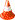 Игры, возникающие по инициативе ребенка Игры-экспериментированияС природными объектамиИгры, возникающие по инициативе ребенка Игры-экспериментированияОбщения с людьмиИгры, возникающие по инициативе ребенка Игры-экспериментированияСо специальными игрушками для экспериментированияИгры, возникающие по инициативе ребенкаСюжетные самодеятельные игрыСюжетно -отобразительныеИгры, возникающие по инициативе ребенкаСюжетные самодеятельные игрыСюжетно - ролевыеИгры, возникающие по инициативе ребенкаСюжетные самодеятельные игрыРежиссерскиеИгры, возникающие по инициативе ребенкаСюжетные самодеятельные игрыТеатрализованныеИгры, связанные с исходной инициативой взрослого Обучающие игры Автодидактические предметныеИгры, связанные с исходной инициативой взрослого Обучающие игры Сюжетно - дидактическиеИгры, связанные с исходной инициативой взрослого Обучающие игры ПодвижныеИгры, связанные с исходной инициативой взрослого Обучающие игры МузыкальныеИгры, связанные с исходной инициативой взрослого Обучающие игры Учебно - предметные дидактическиеИгры, связанные с исходной инициативой взрослого Досуговые игры  ИнтеллектуальныеИгры, связанные с исходной инициативой взрослого Досуговые игры  ЗабавыИгры, связанные с исходной инициативой взрослого Досуговые игры  РазвлеченияИгры, связанные с исходной инициативой взрослого Досуговые игры  ТеатральныеИгры, связанные с исходной инициативой взрослого Досуговые игры  Празднично-карнавальныеИгры, связанные с исходной инициативой взрослого Досуговые игры  КомпьютерныеИгры народные, идущие от исторических традиций этноса  Обрядовые игры КультовыеИгры народные, идущие от исторических традиций этноса  Обрядовые игры СемейныеИгры народные, идущие от исторических традиций этноса  Обрядовые игры СезонныеИгры народные, идущие от исторических традиций этноса  Тренинговые игрыИнтеллектуальныеИгры народные, идущие от исторических традиций этноса  Тренинговые игрыСенсомоторныеИгры народные, идущие от исторических традиций этноса  Тренинговые игрыАдаптивныеИгры народные, идущие от исторических традиций этноса   Досуговые игрыИгрищаИгры народные, идущие от исторических традиций этноса   Досуговые игрыТихиеИгры народные, идущие от исторических традиций этноса   Досуговые игрыЗабавляющиеИгры народные, идущие от исторических традиций этноса   Досуговые игрыРазвлекающиеОсновная цель: формирование основ безопасности собственной жизнедеятельности и предпосылок экологического сознанияОсновная цель: формирование основ безопасности собственной жизнедеятельности и предпосылок экологического сознанияОсновная цель: формирование основ безопасности собственной жизнедеятельности и предпосылок экологического сознанияОсновная цель: формирование основ безопасности собственной жизнедеятельности и предпосылок экологического сознанияОсновная цель: формирование основ безопасности собственной жизнедеятельности и предпосылок экологического сознанияОсновная цель: формирование основ безопасности собственной жизнедеятельности и предпосылок экологического сознанияОсновная цель: формирование основ безопасности собственной жизнедеятельности и предпосылок экологического сознанияОсновная цель: формирование основ безопасности собственной жизнедеятельности и предпосылок экологического сознанияОсновная цель: формирование основ безопасности собственной жизнедеятельности и предпосылок экологического сознанияОсновная цель: формирование основ безопасности собственной жизнедеятельности и предпосылок экологического сознанияОсновная цель: формирование основ безопасности собственной жизнедеятельности и предпосылок экологического сознанияОсновная цель: формирование основ безопасности собственной жизнедеятельности и предпосылок экологического сознанияОсновная цель: формирование основ безопасности собственной жизнедеятельности и предпосылок экологического сознанияОсновная цель: формирование основ безопасности собственной жизнедеятельности и предпосылок экологического сознанияОсновная цель: формирование основ безопасности собственной жизнедеятельности и предпосылок экологического сознанияОсновная цель: формирование основ безопасности собственной жизнедеятельности и предпосылок экологического сознанияОсновная цель: формирование основ безопасности собственной жизнедеятельности и предпосылок экологического сознанияОсновная цель: формирование основ безопасности собственной жизнедеятельности и предпосылок экологического сознанияОсновные задачи обучения дошкольников ОБЖОсновные задачи обучения дошкольников ОБЖОсновные задачи обучения дошкольников ОБЖОсновные задачи обучения дошкольников ОБЖОсновные задачи обучения дошкольников ОБЖОсновные задачи обучения дошкольников ОБЖОсновные задачи обучения дошкольников ОБЖОсновные задачи обучения дошкольников ОБЖОсновные задачи обучения дошкольников ОБЖОсновные задачи обучения дошкольников ОБЖОсновные задачи обучения дошкольников ОБЖОсновные задачи обучения дошкольников ОБЖОсновные задачи обучения дошкольников ОБЖОсновные задачи обучения дошкольников ОБЖОсновные задачи обучения дошкольников ОБЖОсновные задачи обучения дошкольников ОБЖОсновные задачи обучения дошкольников ОБЖОсновные задачи обучения дошкольников ОБЖНаучить ребенка ориентироваться
в окружающей его обстановке и уметь оценивать отдельные элементы обстановки
с точки зрения
“Опасно - не опасно”Научить ребенка ориентироваться
в окружающей его обстановке и уметь оценивать отдельные элементы обстановки
с точки зрения
“Опасно - не опасно”Научить ребенка ориентироваться
в окружающей его обстановке и уметь оценивать отдельные элементы обстановки
с точки зрения
“Опасно - не опасно”Научить ребенка ориентироваться
в окружающей его обстановке и уметь оценивать отдельные элементы обстановки
с точки зрения
“Опасно - не опасно”Научить ребенка ориентироваться
в окружающей его обстановке и уметь оценивать отдельные элементы обстановки
с точки зрения
“Опасно - не опасно”Научить ребенка ориентироваться
в окружающей его обстановке и уметь оценивать отдельные элементы обстановки
с точки зрения
“Опасно - не опасно”Научить ребенка быть внимательным, осторожным
и предусмотрительным (ребенок должен понимать, к каким последствиям могут привести те или иные его поступки)Научить ребенка быть внимательным, осторожным
и предусмотрительным (ребенок должен понимать, к каким последствиям могут привести те или иные его поступки)Научить ребенка быть внимательным, осторожным
и предусмотрительным (ребенок должен понимать, к каким последствиям могут привести те или иные его поступки)Научить ребенка быть внимательным, осторожным
и предусмотрительным (ребенок должен понимать, к каким последствиям могут привести те или иные его поступки)Научить ребенка быть внимательным, осторожным
и предусмотрительным (ребенок должен понимать, к каким последствиям могут привести те или иные его поступки)Сформировать важнейшие алгоритмы восприятия и действия, которые лежат в основе безопасного поведенияСформировать важнейшие алгоритмы восприятия и действия, которые лежат в основе безопасного поведенияСформировать важнейшие алгоритмы восприятия и действия, которые лежат в основе безопасного поведенияСформировать важнейшие алгоритмы восприятия и действия, которые лежат в основе безопасного поведенияСформировать важнейшие алгоритмы восприятия и действия, которые лежат в основе безопасного поведенияСформировать важнейшие алгоритмы восприятия и действия, которые лежат в основе безопасного поведенияСформировать важнейшие алгоритмы восприятия и действия, которые лежат в основе безопасного поведенияЗадачи освоения опыта безопасного поведения в окружающем мире в соответствии с программой «Детство»Задачи освоения опыта безопасного поведения в окружающем мире в соответствии с программой «Детство»Задачи освоения опыта безопасного поведения в окружающем мире в соответствии с программой «Детство»Задачи освоения опыта безопасного поведения в окружающем мире в соответствии с программой «Детство»Задачи освоения опыта безопасного поведения в окружающем мире в соответствии с программой «Детство»Задачи освоения опыта безопасного поведения в окружающем мире в соответствии с программой «Детство»Задачи освоения опыта безопасного поведения в окружающем мире в соответствии с программой «Детство»Задачи освоения опыта безопасного поведения в окружающем мире в соответствии с программой «Детство»Задачи освоения опыта безопасного поведения в окружающем мире в соответствии с программой «Детство»Задачи освоения опыта безопасного поведения в окружающем мире в соответствии с программой «Детство»Задачи освоения опыта безопасного поведения в окружающем мире в соответствии с программой «Детство»Задачи освоения опыта безопасного поведения в окружающем мире в соответствии с программой «Детство»Задачи освоения опыта безопасного поведения в окружающем мире в соответствии с программой «Детство»Задачи освоения опыта безопасного поведения в окружающем мире в соответствии с программой «Детство»Задачи освоения опыта безопасного поведения в окружающем мире в соответствии с программой «Детство»Задачи освоения опыта безопасного поведения в окружающем мире в соответствии с программой «Детство»Задачи освоения опыта безопасного поведения в окружающем мире в соответствии с программой «Детство»Задачи освоения опыта безопасного поведения в окружающем мире в соответствии с программой «Детство»Формировать предпосылки экологического сознания, представления об опасных для человека ситуациях в природе и способах поведения в них.Формировать предпосылки экологического сознания, представления об опасных для человека ситуациях в природе и способах поведения в них.Формировать предпосылки экологического сознания, представления об опасных для человека ситуациях в природе и способах поведения в них.Формировать знания о правилах безопасности дорожного движения в качестве пешехода и пассажира транспортного средства.Формировать знания о правилах безопасности дорожного движения в качестве пешехода и пассажира транспортного средства.Формировать знания о правилах безопасности дорожного движения в качестве пешехода и пассажира транспортного средства.Формировать знания о правилах безопасности дорожного движения в качестве пешехода и пассажира транспортного средства.Формировать знания о правилах безопасности дорожного движения в качестве пешехода и пассажира транспортного средства.Формировать знания о правилах безопасности дорожного движения в качестве пешехода и пассажира транспортного средства.Воспитывать осторожное и осмотрительное отношение к потенциально опасным для человека ситуациям в быту, на улице, в природе.Воспитывать осторожное и осмотрительное отношение к потенциально опасным для человека ситуациям в быту, на улице, в природе.Воспитывать осторожное и осмотрительное отношение к потенциально опасным для человека ситуациям в быту, на улице, в природе.Воспитывать осторожное и осмотрительное отношение к потенциально опасным для человека ситуациям в быту, на улице, в природе.Воспитывать осторожное и осмотрительное отношение к потенциально опасным для человека ситуациям в быту, на улице, в природе.Воспитывать осторожное и осмотрительное отношение к потенциально опасным для человека ситуациям в быту, на улице, в природе.Обеспечить сохранение и укрепление физического и психического здоровья детей.Обеспечить сохранение и укрепление физического и психического здоровья детей.Обеспечить сохранение и укрепление физического и психического здоровья детей.Основные направления работы по ОБЖ Основные направления работы по ОБЖ Основные направления работы по ОБЖ Основные направления работы по ОБЖ Основные направления работы по ОБЖ Основные направления работы по ОБЖ Основные направления работы по ОБЖ Основные направления работы по ОБЖ Основные направления работы по ОБЖ Основные направления работы по ОБЖ Основные направления работы по ОБЖ Основные направления работы по ОБЖ Основные направления работы по ОБЖ Основные направления работы по ОБЖ Основные направления работы по ОБЖ Основные направления работы по ОБЖ Основные направления работы по ОБЖ Основные направления работы по ОБЖ Усвоение дошкольниками первоначальных знаний о правилах безопасного поведения Усвоение дошкольниками первоначальных знаний о правилах безопасного поведения Усвоение дошкольниками первоначальных знаний о правилах безопасного поведения Усвоение дошкольниками первоначальных знаний о правилах безопасного поведения Формирование у детей качественно новых двигательных навыков и бдительного
     восприятия окружающей обстановки Формирование у детей качественно новых двигательных навыков и бдительного
     восприятия окружающей обстановки Формирование у детей качественно новых двигательных навыков и бдительного
     восприятия окружающей обстановки Формирование у детей качественно новых двигательных навыков и бдительного
     восприятия окружающей обстановки Формирование у детей качественно новых двигательных навыков и бдительного
     восприятия окружающей обстановки Формирование у детей качественно новых двигательных навыков и бдительного
     восприятия окружающей обстановки Развитие у детей способности к предвидению возможной опасности в конкретной
    меняющейся ситуации и построению адекватного безопасного поведенияРазвитие у детей способности к предвидению возможной опасности в конкретной
    меняющейся ситуации и построению адекватного безопасного поведенияРазвитие у детей способности к предвидению возможной опасности в конкретной
    меняющейся ситуации и построению адекватного безопасного поведенияРазвитие у детей способности к предвидению возможной опасности в конкретной
    меняющейся ситуации и построению адекватного безопасного поведенияРазвитие у детей способности к предвидению возможной опасности в конкретной
    меняющейся ситуации и построению адекватного безопасного поведенияРазвитие у детей способности к предвидению возможной опасности в конкретной
    меняющейся ситуации и построению адекватного безопасного поведенияРазвитие у детей способности к предвидению возможной опасности в конкретной
    меняющейся ситуации и построению адекватного безопасного поведенияРазвитие у детей способности к предвидению возможной опасности в конкретной
    меняющейся ситуации и построению адекватного безопасного поведенияОсновные направления работы по освоению опыта безопасного поведения в окружающем мире в соответствии с программой «Детство»Основные направления работы по освоению опыта безопасного поведения в окружающем мире в соответствии с программой «Детство»Основные направления работы по освоению опыта безопасного поведения в окружающем мире в соответствии с программой «Детство»Основные направления работы по освоению опыта безопасного поведения в окружающем мире в соответствии с программой «Детство»Основные направления работы по освоению опыта безопасного поведения в окружающем мире в соответствии с программой «Детство»Основные направления работы по освоению опыта безопасного поведения в окружающем мире в соответствии с программой «Детство»Основные направления работы по освоению опыта безопасного поведения в окружающем мире в соответствии с программой «Детство»Основные направления работы по освоению опыта безопасного поведения в окружающем мире в соответствии с программой «Детство»Основные направления работы по освоению опыта безопасного поведения в окружающем мире в соответствии с программой «Детство»Основные направления работы по освоению опыта безопасного поведения в окружающем мире в соответствии с программой «Детство»Основные направления работы по освоению опыта безопасного поведения в окружающем мире в соответствии с программой «Детство»Основные направления работы по освоению опыта безопасного поведения в окружающем мире в соответствии с программой «Детство»Основные направления работы по освоению опыта безопасного поведения в окружающем мире в соответствии с программой «Детство»Основные направления работы по освоению опыта безопасного поведения в окружающем мире в соответствии с программой «Детство»Основные направления работы по освоению опыта безопасного поведения в окружающем мире в соответствии с программой «Детство»Основные направления работы по освоению опыта безопасного поведения в окружающем мире в соответствии с программой «Детство»Основные направления работы по освоению опыта безопасного поведения в окружающем мире в соответствии с программой «Детство»Основные направления работы по освоению опыта безопасного поведения в окружающем мире в соответствии с программой «Детство»Ребенок и другие людиРебенок и природаРебенок и природаРебенок и природаРебенок и природаРебенок и природаРебенок и природаРебенок домаРебенок домаЗдоровье ребенкаЗдоровье ребенкаЗдоровье ребенкаЗдоровье ребенкаЭмоциональное благополучие ребенкаЭмоциональное благополучие ребенкаЭмоциональное благополучие ребенкаЭмоциональное благополучие ребенкаРебенок на улицеПринципы освоения опыта безопасного поведения в окружающем миреПринципы освоения опыта безопасного поведения в окружающем миреПринципы освоения опыта безопасного поведения в окружающем миреПринципы освоения опыта безопасного поведения в окружающем миреПринципы освоения опыта безопасного поведения в окружающем миреПринципы освоения опыта безопасного поведения в окружающем миреПринципы освоения опыта безопасного поведения в окружающем миреПринципы освоения опыта безопасного поведения в окружающем миреПринципы освоения опыта безопасного поведения в окружающем миреПринципы освоения опыта безопасного поведения в окружающем миреПринципы освоения опыта безопасного поведения в окружающем миреПринципы освоения опыта безопасного поведения в окружающем миреПринципы освоения опыта безопасного поведения в окружающем миреПринципы освоения опыта безопасного поведения в окружающем миреПринципы освоения опыта безопасного поведения в окружающем миреПринципы освоения опыта безопасного поведения в окружающем миреПринципы освоения опыта безопасного поведения в окружающем миреПринципы освоения опыта безопасного поведения в окружающем миреВажно не механическое заучивание детьми правил безопасного поведения, а воспитание  у них навыков безопасного поведения в окружающей его обстановке Важно не механическое заучивание детьми правил безопасного поведения, а воспитание  у них навыков безопасного поведения в окружающей его обстановке  Воспитатели и родители не должны ограничиваться словами и показом картинок (хотя это тоже важно). С детьми надо рассматривать и анализировать различные жизненные ситуации, если возможно, проигрывать их в реальной обстановке  Воспитатели и родители не должны ограничиваться словами и показом картинок (хотя это тоже важно). С детьми надо рассматривать и анализировать различные жизненные ситуации, если возможно, проигрывать их в реальной обстановке  Воспитатели и родители не должны ограничиваться словами и показом картинок (хотя это тоже важно). С детьми надо рассматривать и анализировать различные жизненные ситуации, если возможно, проигрывать их в реальной обстановке  Воспитатели и родители не должны ограничиваться словами и показом картинок (хотя это тоже важно). С детьми надо рассматривать и анализировать различные жизненные ситуации, если возможно, проигрывать их в реальной обстановке  Воспитатели и родители не должны ограничиваться словами и показом картинок (хотя это тоже важно). С детьми надо рассматривать и анализировать различные жизненные ситуации, если возможно, проигрывать их в реальной обстановке  Воспитатели и родители не должны ограничиваться словами и показом картинок (хотя это тоже важно). С детьми надо рассматривать и анализировать различные жизненные ситуации, если возможно, проигрывать их в реальной обстановке  Занятия проводить не только по графику или плану, а использовать каждую возможность (ежедневно), в процессе игр, прогулок и т.д., чтобы помочь детям полностью усвоить
  правила, обращать внимание детей на ту или иную сторону правил  Занятия проводить не только по графику или плану, а использовать каждую возможность (ежедневно), в процессе игр, прогулок и т.д., чтобы помочь детям полностью усвоить
  правила, обращать внимание детей на ту или иную сторону правил  Занятия проводить не только по графику или плану, а использовать каждую возможность (ежедневно), в процессе игр, прогулок и т.д., чтобы помочь детям полностью усвоить
  правила, обращать внимание детей на ту или иную сторону правил  Занятия проводить не только по графику или плану, а использовать каждую возможность (ежедневно), в процессе игр, прогулок и т.д., чтобы помочь детям полностью усвоить
  правила, обращать внимание детей на ту или иную сторону правил  Занятия проводить не только по графику или плану, а использовать каждую возможность (ежедневно), в процессе игр, прогулок и т.д., чтобы помочь детям полностью усвоить
  правила, обращать внимание детей на ту или иную сторону правил  Занятия проводить не только по графику или плану, а использовать каждую возможность (ежедневно), в процессе игр, прогулок и т.д., чтобы помочь детям полностью усвоить
  правила, обращать внимание детей на ту или иную сторону правил  Занятия проводить не только по графику или плану, а использовать каждую возможность (ежедневно), в процессе игр, прогулок и т.д., чтобы помочь детям полностью усвоить
  правила, обращать внимание детей на ту или иную сторону правил  Занятия проводить не только по графику или плану, а использовать каждую возможность (ежедневно), в процессе игр, прогулок и т.д., чтобы помочь детям полностью усвоить
  правила, обращать внимание детей на ту или иную сторону правил  Развивать качества ребенка: его координацию, внимание, наблюдательность, реакцию
   и т.д. Эти качества очень нужны и для безопасного поведения  Развивать качества ребенка: его координацию, внимание, наблюдательность, реакцию
   и т.д. Эти качества очень нужны и для безопасного поведения Интеграция образовательных областейИнтеграция образовательных областейИнтеграция образовательных областейИнтеграция образовательных областейИнтеграция образовательных областейИнтеграция образовательных областейИнтеграция образовательных областейИнтеграция образовательных областейИнтеграция образовательных областейИнтеграция образовательных областейИнтеграция образовательных областейИнтеграция образовательных областейИнтеграция образовательных областейИнтеграция образовательных областейИнтеграция образовательных областейИнтеграция образовательных областейИнтеграция образовательных областейИнтеграция образовательных областейПознавательное развитиеПознавательное развитиеПознавательное развитиеРечевое развитиеРечевое развитиеРечевое развитиеРечевое развитиеРечевое развитиеРечевое развитиеФизическое развитиеФизическое развитиеФизическое развитиеФизическое развитиеФизическое развитиеХудожественно-эстетическое развитиеХудожественно-эстетическое развитиеХудожественно-эстетическое развитиеХудожественно-эстетическое развитиеМетоды и приемы освоения опыта безопасного поведения в окружающем миреМетоды и приемы освоения опыта безопасного поведения в окружающем миреМетоды и приемы освоения опыта безопасного поведения в окружающем миреМетоды и приемы освоения опыта безопасного поведения в окружающем миреМетоды и приемы освоения опыта безопасного поведения в окружающем миреМетоды и приемы освоения опыта безопасного поведения в окружающем миреМетоды и приемы освоения опыта безопасного поведения в окружающем миреМетоды и приемы освоения опыта безопасного поведения в окружающем миреМетоды и приемы освоения опыта безопасного поведения в окружающем миреМетоды и приемы освоения опыта безопасного поведения в окружающем миреМетоды и приемы освоения опыта безопасного поведения в окружающем миреМетоды и приемы освоения опыта безопасного поведения в окружающем миреМетоды и приемы освоения опыта безопасного поведения в окружающем миреМетоды и приемы освоения опыта безопасного поведения в окружающем миреМетоды и приемы освоения опыта безопасного поведения в окружающем миреМетоды и приемы освоения опыта безопасного поведения в окружающем миреМетоды и приемы освоения опыта безопасного поведения в окружающем миреМетоды и приемы освоения опыта безопасного поведения в окружающем миреСловесные (чтение и рассказывание художественных произведений, заучивание наизусть, обобщающая беседа)Словесные приемы (повторное проговаривание, объяснение, указания, оценка)Словесные (чтение и рассказывание художественных произведений, заучивание наизусть, обобщающая беседа)Словесные приемы (повторное проговаривание, объяснение, указания, оценка)Словесные (чтение и рассказывание художественных произведений, заучивание наизусть, обобщающая беседа)Словесные приемы (повторное проговаривание, объяснение, указания, оценка)Словесные (чтение и рассказывание художественных произведений, заучивание наизусть, обобщающая беседа)Словесные приемы (повторное проговаривание, объяснение, указания, оценка)Словесные (чтение и рассказывание художественных произведений, заучивание наизусть, обобщающая беседа)Словесные приемы (повторное проговаривание, объяснение, указания, оценка)Наглядные  (непосредственное наблюдение и его разновидности (наблюдение в природе, экскурсии), опосредованное наблюдение (изобразительная наглядность: рассматривание картин, рассказывание по картинам))Наглядные приемы (показ иллюстрированного материала)Наглядные  (непосредственное наблюдение и его разновидности (наблюдение в природе, экскурсии), опосредованное наблюдение (изобразительная наглядность: рассматривание картин, рассказывание по картинам))Наглядные приемы (показ иллюстрированного материала)Наглядные  (непосредственное наблюдение и его разновидности (наблюдение в природе, экскурсии), опосредованное наблюдение (изобразительная наглядность: рассматривание картин, рассказывание по картинам))Наглядные приемы (показ иллюстрированного материала)Наглядные  (непосредственное наблюдение и его разновидности (наблюдение в природе, экскурсии), опосредованное наблюдение (изобразительная наглядность: рассматривание картин, рассказывание по картинам))Наглядные приемы (показ иллюстрированного материала)Наглядные  (непосредственное наблюдение и его разновидности (наблюдение в природе, экскурсии), опосредованное наблюдение (изобразительная наглядность: рассматривание картин, рассказывание по картинам))Наглядные приемы (показ иллюстрированного материала)Наглядные  (непосредственное наблюдение и его разновидности (наблюдение в природе, экскурсии), опосредованное наблюдение (изобразительная наглядность: рассматривание картин, рассказывание по картинам))Наглядные приемы (показ иллюстрированного материала)Наглядные  (непосредственное наблюдение и его разновидности (наблюдение в природе, экскурсии), опосредованное наблюдение (изобразительная наглядность: рассматривание картин, рассказывание по картинам))Наглядные приемы (показ иллюстрированного материала)Практические (дидактические игры, игры-драматизации, инсценировки, дидактические упражнения)Игровые приемы (игровое сюжетно-событийное развертывание, игровые проблемно-практические ситуации, игра-драматизация с акцентом на эмоциональное переживание, имитационно-моделирующие игры, ролевые обучающие игры, дидактические игры)Практические (дидактические игры, игры-драматизации, инсценировки, дидактические упражнения)Игровые приемы (игровое сюжетно-событийное развертывание, игровые проблемно-практические ситуации, игра-драматизация с акцентом на эмоциональное переживание, имитационно-моделирующие игры, ролевые обучающие игры, дидактические игры)Практические (дидактические игры, игры-драматизации, инсценировки, дидактические упражнения)Игровые приемы (игровое сюжетно-событийное развертывание, игровые проблемно-практические ситуации, игра-драматизация с акцентом на эмоциональное переживание, имитационно-моделирующие игры, ролевые обучающие игры, дидактические игры)Практические (дидактические игры, игры-драматизации, инсценировки, дидактические упражнения)Игровые приемы (игровое сюжетно-событийное развертывание, игровые проблемно-практические ситуации, игра-драматизация с акцентом на эмоциональное переживание, имитационно-моделирующие игры, ролевые обучающие игры, дидактические игры)Практические (дидактические игры, игры-драматизации, инсценировки, дидактические упражнения)Игровые приемы (игровое сюжетно-событийное развертывание, игровые проблемно-практические ситуации, игра-драматизация с акцентом на эмоциональное переживание, имитационно-моделирующие игры, ролевые обучающие игры, дидактические игры)Практические (дидактические игры, игры-драматизации, инсценировки, дидактические упражнения)Игровые приемы (игровое сюжетно-событийное развертывание, игровые проблемно-практические ситуации, игра-драматизация с акцентом на эмоциональное переживание, имитационно-моделирующие игры, ролевые обучающие игры, дидактические игры)Основная цель: формирование  положительного отношения к трудуОсновная цель: формирование  положительного отношения к трудуОсновная цель: формирование  положительного отношения к трудуОсновная цель: формирование  положительного отношения к трудуОсновная цель: формирование  положительного отношения к трудуОсновная цель: формирование  положительного отношения к трудуОсновная цель: формирование  положительного отношения к трудуОсновная цель: формирование  положительного отношения к трудуОсновная цель: формирование  положительного отношения к трудуОсновная цель: формирование  положительного отношения к трудуОсновная цель: формирование  положительного отношения к трудуОсновная цель: формирование  положительного отношения к трудуОсновная цель: формирование  положительного отношения к трудуОсновная цель: формирование  положительного отношения к трудуОсновная цель: формирование  положительного отношения к трудуОсновная цель: формирование  положительного отношения к трудуОсновная цель: формирование  положительного отношения к трудуОсновная цель: формирование  положительного отношения к трудуОсновная цель: формирование  положительного отношения к трудуЗадачи Задачи Задачи Задачи Задачи Задачи Задачи Задачи Задачи Задачи Задачи Задачи Задачи Задачи Задачи Задачи Задачи Задачи Задачи Формировать у детей отчетливые представления о роли труда взрослых в жизни общества и каждого человекаВоспитывать уважение и благодарность к близким и незнакомым людям, создающим своим трудом разнообразные материальные и культурные ценности, необходимые современному человеку для жизни, ценностное отношение к человеческому труду и его результатам.Воспитывать уважение и благодарность к близким и незнакомым людям, создающим своим трудом разнообразные материальные и культурные ценности, необходимые современному человеку для жизни, ценностное отношение к человеческому труду и его результатам.Воспитывать уважение и благодарность к близким и незнакомым людям, создающим своим трудом разнообразные материальные и культурные ценности, необходимые современному человеку для жизни, ценностное отношение к человеческому труду и его результатам.Воспитывать уважение и благодарность к близким и незнакомым людям, создающим своим трудом разнообразные материальные и культурные ценности, необходимые современному человеку для жизни, ценностное отношение к человеческому труду и его результатам.Воспитывать уважение и благодарность к близким и незнакомым людям, создающим своим трудом разнообразные материальные и культурные ценности, необходимые современному человеку для жизни, ценностное отношение к человеческому труду и его результатам.Воспитывать бережливость, разумный способ достойного поведения на основе осознания материального достатка семьи, ограниченности ресурсов воды, электричества в современном социуме.Воспитывать бережливость, разумный способ достойного поведения на основе осознания материального достатка семьи, ограниченности ресурсов воды, электричества в современном социуме.Воспитывать бережливость, разумный способ достойного поведения на основе осознания материального достатка семьи, ограниченности ресурсов воды, электричества в современном социуме.Воспитывать бережливость, разумный способ достойного поведения на основе осознания материального достатка семьи, ограниченности ресурсов воды, электричества в современном социуме.Воспитывать бережливость, разумный способ достойного поведения на основе осознания материального достатка семьи, ограниченности ресурсов воды, электричества в современном социуме.Обеспечивать развитие позиции субъекта и расширять диапазон обязанностей в элементарной трудовой деятельности по самообслуживанию, хозяйственно-бытовому, ручному труду и конструированию, труду в природе в объеме возрастных возможностей старших дошкольников, развивать самостоятельность детей, воспитывать ценностное отношение к собственному труду и его результатам.Обеспечивать развитие позиции субъекта и расширять диапазон обязанностей в элементарной трудовой деятельности по самообслуживанию, хозяйственно-бытовому, ручному труду и конструированию, труду в природе в объеме возрастных возможностей старших дошкольников, развивать самостоятельность детей, воспитывать ценностное отношение к собственному труду и его результатам.Обеспечивать развитие позиции субъекта и расширять диапазон обязанностей в элементарной трудовой деятельности по самообслуживанию, хозяйственно-бытовому, ручному труду и конструированию, труду в природе в объеме возрастных возможностей старших дошкольников, развивать самостоятельность детей, воспитывать ценностное отношение к собственному труду и его результатам.Обеспечивать развитие позиции субъекта и расширять диапазон обязанностей в элементарной трудовой деятельности по самообслуживанию, хозяйственно-бытовому, ручному труду и конструированию, труду в природе в объеме возрастных возможностей старших дошкольников, развивать самостоятельность детей, воспитывать ценностное отношение к собственному труду и его результатам.Обеспечивать развитие позиции субъекта и расширять диапазон обязанностей в элементарной трудовой деятельности по самообслуживанию, хозяйственно-бытовому, ручному труду и конструированию, труду в природе в объеме возрастных возможностей старших дошкольников, развивать самостоятельность детей, воспитывать ценностное отношение к собственному труду и его результатам.Обеспечивать развитие позиции субъекта и расширять диапазон обязанностей в элементарной трудовой деятельности по самообслуживанию, хозяйственно-бытовому, ручному труду и конструированию, труду в природе в объеме возрастных возможностей старших дошкольников, развивать самостоятельность детей, воспитывать ценностное отношение к собственному труду и его результатам.Обеспечивать развитие позиции субъекта и расширять диапазон обязанностей в элементарной трудовой деятельности по самообслуживанию, хозяйственно-бытовому, ручному труду и конструированию, труду в природе в объеме возрастных возможностей старших дошкольников, развивать самостоятельность детей, воспитывать ценностное отношение к собственному труду и его результатам.Содействовать развитию творческих способностей, позиции субъекта в продуктивных видах детского досуга на основе осознания ребенком собственных интересов, желаний и предпочтений.Основные направления работы по труду детей в соответствии с программой «Детство»Основные направления работы по труду детей в соответствии с программой «Детство»Основные направления работы по труду детей в соответствии с программой «Детство»Основные направления работы по труду детей в соответствии с программой «Детство»Основные направления работы по труду детей в соответствии с программой «Детство»Основные направления работы по труду детей в соответствии с программой «Детство»Основные направления работы по труду детей в соответствии с программой «Детство»Основные направления работы по труду детей в соответствии с программой «Детство»Основные направления работы по труду детей в соответствии с программой «Детство»Основные направления работы по труду детей в соответствии с программой «Детство»Основные направления работы по труду детей в соответствии с программой «Детство»Основные направления работы по труду детей в соответствии с программой «Детство»Основные направления работы по труду детей в соответствии с программой «Детство»Основные направления работы по труду детей в соответствии с программой «Детство»Основные направления работы по труду детей в соответствии с программой «Детство»Основные направления работы по труду детей в соответствии с программой «Детство»Основные направления работы по труду детей в соответствии с программой «Детство»Основные направления работы по труду детей в соответствии с программой «Детство»Основные направления работы по труду детей в соответствии с программой «Детство»Самообслуживание и детский трудСамообслуживание и детский трудСамообслуживание и детский трудСамообслуживание и детский трудТруд взрослых и рукотворный мирТруд взрослых и рукотворный мирТруд взрослых и рукотворный мирТруд взрослых и рукотворный мирТруд взрослых и рукотворный мирТруд взрослых и рукотворный мирХозяйственно-бытовой трудХозяйственно-бытовой трудХозяйственно-бытовой трудХозяйственно-бытовой трудХозяйственно-бытовой трудХозяйственно-бытовой трудХозяйственно-бытовой трудТруд в природеТруд в природеПринципы Принципы Принципы Принципы Принципы Принципы Принципы Принципы Принципы Принципы Принципы Принципы Принципы Принципы Принципы Принципы Принципы Принципы Принципы Сознательность и активностиСознательность и активностиНаглядностиНаглядностиНаглядностиСистематичности и последовательностиСистематичности и последовательностиСистематичности и последовательностиПрочностиПрочностиПрочностиПрочностиДоступностиДоступностиНаучностиНаучностиСвязи теории с практикойСвязи теории с практикойСвязи теории с практикойИнтеграция образовательных областейИнтеграция образовательных областейИнтеграция образовательных областейИнтеграция образовательных областейИнтеграция образовательных областейИнтеграция образовательных областейИнтеграция образовательных областейИнтеграция образовательных областейИнтеграция образовательных областейИнтеграция образовательных областейИнтеграция образовательных областейИнтеграция образовательных областейИнтеграция образовательных областейИнтеграция образовательных областейИнтеграция образовательных областейИнтеграция образовательных областейИнтеграция образовательных областейИнтеграция образовательных областейИнтеграция образовательных областейПознавательное развитиеПознавательное развитиеПознавательное развитиеРечевое развитиеРечевое развитиеРечевое развитиеРечевое развитиеРечевое развитиеРечевое развитиеФизическое развитиеФизическое развитиеФизическое развитиеФизическое развитиеФизическое развитиеФизическое развитиеХудожественно-эстетическое развитиеХудожественно-эстетическое развитиеХудожественно-эстетическое развитиеХудожественно-эстетическое развитиеМетоды и приемы трудовой деятельностиМетоды и приемы трудовой деятельностиМетоды и приемы трудовой деятельностиМетоды и приемы трудовой деятельностиМетоды и приемы трудовой деятельностиМетоды и приемы трудовой деятельностиМетоды и приемы трудовой деятельностиМетоды и приемы трудовой деятельностиМетоды и приемы трудовой деятельностиМетоды и приемы трудовой деятельностиМетоды и приемы трудовой деятельностиМетоды и приемы трудовой деятельностиМетоды и приемы трудовой деятельностиМетоды и приемы трудовой деятельностиМетоды и приемы трудовой деятельностиМетоды и приемы трудовой деятельностиМетоды и приемы трудовой деятельностиМетоды и приемы трудовой деятельностиМетоды и приемы трудовой деятельностиСловесные методы: загадки, чтение детской художественной литературы, побуждающих детей к самообслуживанию. Беседы о профессиях взрослых с использованием игровых персонажей и наглядности («Расскажем Почемучке, кто работает в детском саду»)Словесные приемы (проговаривание, объяснение, указания, оценка действий)Словесные методы: загадки, чтение детской художественной литературы, побуждающих детей к самообслуживанию. Беседы о профессиях взрослых с использованием игровых персонажей и наглядности («Расскажем Почемучке, кто работает в детском саду»)Словесные приемы (проговаривание, объяснение, указания, оценка действий)Словесные методы: загадки, чтение детской художественной литературы, побуждающих детей к самообслуживанию. Беседы о профессиях взрослых с использованием игровых персонажей и наглядности («Расскажем Почемучке, кто работает в детском саду»)Словесные приемы (проговаривание, объяснение, указания, оценка действий)Словесные методы: загадки, чтение детской художественной литературы, побуждающих детей к самообслуживанию. Беседы о профессиях взрослых с использованием игровых персонажей и наглядности («Расскажем Почемучке, кто работает в детском саду»)Словесные приемы (проговаривание, объяснение, указания, оценка действий)Словесные методы: загадки, чтение детской художественной литературы, побуждающих детей к самообслуживанию. Беседы о профессиях взрослых с использованием игровых персонажей и наглядности («Расскажем Почемучке, кто работает в детском саду»)Словесные приемы (проговаривание, объяснение, указания, оценка действий)Словесные методы: загадки, чтение детской художественной литературы, побуждающих детей к самообслуживанию. Беседы о профессиях взрослых с использованием игровых персонажей и наглядности («Расскажем Почемучке, кто работает в детском саду»)Словесные приемы (проговаривание, объяснение, указания, оценка действий)Словесные методы: загадки, чтение детской художественной литературы, побуждающих детей к самообслуживанию. Беседы о профессиях взрослых с использованием игровых персонажей и наглядности («Расскажем Почемучке, кто работает в детском саду»)Словесные приемы (проговаривание, объяснение, указания, оценка действий)Наглядные методы: наблюдение за хозяйственно-бытовым трудом, наблюдение фрагментов конкретных видов труда по созданию взрослым предметов из разных материалов. Рассматривание картин и иллюстраций о профессиях взрослых, предметов, инструментов, материалов как компонентов трудового процесса.Наглядные методы: наблюдение за хозяйственно-бытовым трудом, наблюдение фрагментов конкретных видов труда по созданию взрослым предметов из разных материалов. Рассматривание картин и иллюстраций о профессиях взрослых, предметов, инструментов, материалов как компонентов трудового процесса.Наглядные методы: наблюдение за хозяйственно-бытовым трудом, наблюдение фрагментов конкретных видов труда по созданию взрослым предметов из разных материалов. Рассматривание картин и иллюстраций о профессиях взрослых, предметов, инструментов, материалов как компонентов трудового процесса.Наглядные методы: наблюдение за хозяйственно-бытовым трудом, наблюдение фрагментов конкретных видов труда по созданию взрослым предметов из разных материалов. Рассматривание картин и иллюстраций о профессиях взрослых, предметов, инструментов, материалов как компонентов трудового процесса.Наглядные методы: наблюдение за хозяйственно-бытовым трудом, наблюдение фрагментов конкретных видов труда по созданию взрослым предметов из разных материалов. Рассматривание картин и иллюстраций о профессиях взрослых, предметов, инструментов, материалов как компонентов трудового процесса.Наглядные методы: наблюдение за хозяйственно-бытовым трудом, наблюдение фрагментов конкретных видов труда по созданию взрослым предметов из разных материалов. Рассматривание картин и иллюстраций о профессиях взрослых, предметов, инструментов, материалов как компонентов трудового процесса.Практические методы: дидактические игры, моделирующие структуру трудового процесса: цель и мотив труда, предмет труда, инструменты и оборудование, трудовые действия, результат труда.Создание коллекций родовых понятий («Мир игрушек», «Мир одежды и обуви», «Мир посуды», «Мир инструментов»).Игровые ситуации на обучение детей процессам хозяйственно-бытового труда («Научим Почемучку мыть чашку (сервировать стол, вытирать пыль, стирать салфетку)»).Сюжетно-ролевые игры, позволяющие детям отражать в игре мир взрослых.Организация жизненных и игровых ситуаций, позволяющих детям накапливать опыт безопасного и экономически целесообразного поведения.Дежурства, коллективный труд, трудовые поручения в условиях детского сада и семейного воспитания.Практические методы: дидактические игры, моделирующие структуру трудового процесса: цель и мотив труда, предмет труда, инструменты и оборудование, трудовые действия, результат труда.Создание коллекций родовых понятий («Мир игрушек», «Мир одежды и обуви», «Мир посуды», «Мир инструментов»).Игровые ситуации на обучение детей процессам хозяйственно-бытового труда («Научим Почемучку мыть чашку (сервировать стол, вытирать пыль, стирать салфетку)»).Сюжетно-ролевые игры, позволяющие детям отражать в игре мир взрослых.Организация жизненных и игровых ситуаций, позволяющих детям накапливать опыт безопасного и экономически целесообразного поведения.Дежурства, коллективный труд, трудовые поручения в условиях детского сада и семейного воспитания.Практические методы: дидактические игры, моделирующие структуру трудового процесса: цель и мотив труда, предмет труда, инструменты и оборудование, трудовые действия, результат труда.Создание коллекций родовых понятий («Мир игрушек», «Мир одежды и обуви», «Мир посуды», «Мир инструментов»).Игровые ситуации на обучение детей процессам хозяйственно-бытового труда («Научим Почемучку мыть чашку (сервировать стол, вытирать пыль, стирать салфетку)»).Сюжетно-ролевые игры, позволяющие детям отражать в игре мир взрослых.Организация жизненных и игровых ситуаций, позволяющих детям накапливать опыт безопасного и экономически целесообразного поведения.Дежурства, коллективный труд, трудовые поручения в условиях детского сада и семейного воспитания.Практические методы: дидактические игры, моделирующие структуру трудового процесса: цель и мотив труда, предмет труда, инструменты и оборудование, трудовые действия, результат труда.Создание коллекций родовых понятий («Мир игрушек», «Мир одежды и обуви», «Мир посуды», «Мир инструментов»).Игровые ситуации на обучение детей процессам хозяйственно-бытового труда («Научим Почемучку мыть чашку (сервировать стол, вытирать пыль, стирать салфетку)»).Сюжетно-ролевые игры, позволяющие детям отражать в игре мир взрослых.Организация жизненных и игровых ситуаций, позволяющих детям накапливать опыт безопасного и экономически целесообразного поведения.Дежурства, коллективный труд, трудовые поручения в условиях детского сада и семейного воспитания.Практические методы: дидактические игры, моделирующие структуру трудового процесса: цель и мотив труда, предмет труда, инструменты и оборудование, трудовые действия, результат труда.Создание коллекций родовых понятий («Мир игрушек», «Мир одежды и обуви», «Мир посуды», «Мир инструментов»).Игровые ситуации на обучение детей процессам хозяйственно-бытового труда («Научим Почемучку мыть чашку (сервировать стол, вытирать пыль, стирать салфетку)»).Сюжетно-ролевые игры, позволяющие детям отражать в игре мир взрослых.Организация жизненных и игровых ситуаций, позволяющих детям накапливать опыт безопасного и экономически целесообразного поведения.Дежурства, коллективный труд, трудовые поручения в условиях детского сада и семейного воспитания.Практические методы: дидактические игры, моделирующие структуру трудового процесса: цель и мотив труда, предмет труда, инструменты и оборудование, трудовые действия, результат труда.Создание коллекций родовых понятий («Мир игрушек», «Мир одежды и обуви», «Мир посуды», «Мир инструментов»).Игровые ситуации на обучение детей процессам хозяйственно-бытового труда («Научим Почемучку мыть чашку (сервировать стол, вытирать пыль, стирать салфетку)»).Сюжетно-ролевые игры, позволяющие детям отражать в игре мир взрослых.Организация жизненных и игровых ситуаций, позволяющих детям накапливать опыт безопасного и экономически целесообразного поведения.Дежурства, коллективный труд, трудовые поручения в условиях детского сада и семейного воспитания.Основная цель: интеллектуальное развитие детей, формирование приемов умственной деятельности, творческого и вариативного мышления на основе овладения детьми количественными отношениями.Основная цель: интеллектуальное развитие детей, формирование приемов умственной деятельности, творческого и вариативного мышления на основе овладения детьми количественными отношениями.Основная цель: интеллектуальное развитие детей, формирование приемов умственной деятельности, творческого и вариативного мышления на основе овладения детьми количественными отношениями.Основная цель: интеллектуальное развитие детей, формирование приемов умственной деятельности, творческого и вариативного мышления на основе овладения детьми количественными отношениями.Основная цель: интеллектуальное развитие детей, формирование приемов умственной деятельности, творческого и вариативного мышления на основе овладения детьми количественными отношениями.Основная цель: интеллектуальное развитие детей, формирование приемов умственной деятельности, творческого и вариативного мышления на основе овладения детьми количественными отношениями.Основная цель: интеллектуальное развитие детей, формирование приемов умственной деятельности, творческого и вариативного мышления на основе овладения детьми количественными отношениями.Основная цель: интеллектуальное развитие детей, формирование приемов умственной деятельности, творческого и вариативного мышления на основе овладения детьми количественными отношениями.Основная цель: интеллектуальное развитие детей, формирование приемов умственной деятельности, творческого и вариативного мышления на основе овладения детьми количественными отношениями.Основная цель: интеллектуальное развитие детей, формирование приемов умственной деятельности, творческого и вариативного мышления на основе овладения детьми количественными отношениями.Основная цель: интеллектуальное развитие детей, формирование приемов умственной деятельности, творческого и вариативного мышления на основе овладения детьми количественными отношениями.Основная цель: интеллектуальное развитие детей, формирование приемов умственной деятельности, творческого и вариативного мышления на основе овладения детьми количественными отношениями.Основная цель: интеллектуальное развитие детей, формирование приемов умственной деятельности, творческого и вариативного мышления на основе овладения детьми количественными отношениями.Основная цель: интеллектуальное развитие детей, формирование приемов умственной деятельности, творческого и вариативного мышления на основе овладения детьми количественными отношениями.Задачи  развития Задачи  развития Задачи  развития Задачи  развития Задачи  развития Задачи  развития Задачи  развития Задачи  развития Задачи  развития Задачи  развития Задачи  развития Задачи  развития Задачи  развития Задачи  развития Развивать самостоятельность, инициативу, творчество в поиске ребенком вариативных способов сравнения, упорядочения, классификации объектов окружения.Содействовать в самостоятельном обнаружении детьми связей и зависимостей между объектами, в том числе и скрытых от непосредственного восприятия (по свойствам и отношениям: часть и целое, соответствие и подобие, порядок расположения и следования).Содействовать в самостоятельном обнаружении детьми связей и зависимостей между объектами, в том числе и скрытых от непосредственного восприятия (по свойствам и отношениям: часть и целое, соответствие и подобие, порядок расположения и следования).Содействовать в самостоятельном обнаружении детьми связей и зависимостей между объектами, в том числе и скрытых от непосредственного восприятия (по свойствам и отношениям: часть и целое, соответствие и подобие, порядок расположения и следования).Содействовать в самостоятельном обнаружении детьми связей и зависимостей между объектами, в том числе и скрытых от непосредственного восприятия (по свойствам и отношениям: часть и целое, соответствие и подобие, порядок расположения и следования).Содействовать в самостоятельном обнаружении детьми связей и зависимостей между объектами, в том числе и скрытых от непосредственного восприятия (по свойствам и отношениям: часть и целое, соответствие и подобие, порядок расположения и следования).Побуждать дошкольников обосновывать и доказывать рациональность выбранного способа действий (изменить; проверить путем подбора аналогичных объектов, используя при этом соответствующую терминологию: увеличить, уменьшить, разделить на части, соединить, изменить форму, расположение на листе и т. п.).Побуждать дошкольников обосновывать и доказывать рациональность выбранного способа действий (изменить; проверить путем подбора аналогичных объектов, используя при этом соответствующую терминологию: увеличить, уменьшить, разделить на части, соединить, изменить форму, расположение на листе и т. п.).Побуждать дошкольников обосновывать и доказывать рациональность выбранного способа действий (изменить; проверить путем подбора аналогичных объектов, используя при этом соответствующую терминологию: увеличить, уменьшить, разделить на части, соединить, изменить форму, расположение на листе и т. п.).Побуждать дошкольников обосновывать и доказывать рациональность выбранного способа действий (изменить; проверить путем подбора аналогичных объектов, используя при этом соответствующую терминологию: увеличить, уменьшить, разделить на части, соединить, изменить форму, расположение на листе и т. п.).Побуждать дошкольников обосновывать и доказывать рациональность выбранного способа действий (изменить; проверить путем подбора аналогичных объектов, используя при этом соответствующую терминологию: увеличить, уменьшить, разделить на части, соединить, изменить форму, расположение на листе и т. п.).Побуждать дошкольников обосновывать и доказывать рациональность выбранного способа действий (изменить; проверить путем подбора аналогичных объектов, используя при этом соответствующую терминологию: увеличить, уменьшить, разделить на части, соединить, изменить форму, расположение на листе и т. п.).Способствовать проявлению исследовательской активности детей в самостоятельных математических играх, в процессе решения задач разных видов, стремлению к развитию игры и поиску результата своеобразными, оригинальными действиями (по-своему, на уровне возрастных возможностей).Способствовать проявлению исследовательской активности детей в самостоятельных математических играх, в процессе решения задач разных видов, стремлению к развитию игры и поиску результата своеобразными, оригинальными действиями (по-своему, на уровне возрастных возможностей).Основные направления работы по математическому развитию детей в дошкольном учрежденииОсновные направления работы по математическому развитию детей в дошкольном учрежденииОсновные направления работы по математическому развитию детей в дошкольном учрежденииОсновные направления работы по математическому развитию детей в дошкольном учрежденииОсновные направления работы по математическому развитию детей в дошкольном учрежденииОсновные направления работы по математическому развитию детей в дошкольном учрежденииОсновные направления работы по математическому развитию детей в дошкольном учрежденииОсновные направления работы по математическому развитию детей в дошкольном учрежденииОсновные направления работы по математическому развитию детей в дошкольном учрежденииОсновные направления работы по математическому развитию детей в дошкольном учрежденииОсновные направления работы по математическому развитию детей в дошкольном учрежденииОсновные направления работы по математическому развитию детей в дошкольном учрежденииОсновные направления работы по математическому развитию детей в дошкольном учрежденииОсновные направления работы по математическому развитию детей в дошкольном учреждении«Свойства и отношения»«Свойства и отношения»«Свойства и отношения»«Свойства и отношения»«Числа и цифры»«Числа и цифры»«Числа и цифры»«Числа и цифры»«Числа и цифры»«Сохранение количества, величины, последовательность действий»«Сохранение количества, величины, последовательность действий»«Сохранение количества, величины, последовательность действий»«Сохранение количества, величины, последовательность действий»«Сохранение количества, величины, последовательность действий»Принципы математического развитияПринципы математического развитияПринципы математического развитияПринципы математического развитияПринципы математического развитияПринципы математического развитияПринципы математического развитияПринципы математического развитияПринципы математического развитияПринципы математического развитияПринципы математического развитияПринципы математического развитияПринципы математического развитияПринципы математического развитияФормирование математических представлений на основе перцептивных (ручных) действий детей, накопления чувственного опыта и его осмысленияФормирование математических представлений на основе перцептивных (ручных) действий детей, накопления чувственного опыта и его осмысленияФормирование математических представлений на основе перцептивных (ручных) действий детей, накопления чувственного опыта и его осмысленияИспользование разнообразного и разнопланового дидактического материала,  позволяющего обобщить понятия «число», «множество», «форма».Использование разнообразного и разнопланового дидактического материала,  позволяющего обобщить понятия «число», «множество», «форма».Использование разнообразного и разнопланового дидактического материала,  позволяющего обобщить понятия «число», «множество», «форма».Использование разнообразного и разнопланового дидактического материала,  позволяющего обобщить понятия «число», «множество», «форма».Стимулирование активной речевой деятельности детей, речевое сопровождение перцептивных действий.Стимулирование активной речевой деятельности детей, речевое сопровождение перцептивных действий.Стимулирование активной речевой деятельности детей, речевое сопровождение перцептивных действий.Стимулирование активной речевой деятельности детей, речевое сопровождение перцептивных действий.Стимулирование активной речевой деятельности детей, речевое сопровождение перцептивных действий.Стимулирование активной речевой деятельности детей, речевое сопровождение перцептивных действий.Возможность сочетания самостоятельной деятельности детей и их разнообразного взаимодействия при освоении математических понятий.Интеграция образовательных областей.Интеграция образовательных областей.Интеграция образовательных областей.Интеграция образовательных областей.Интеграция образовательных областей.Интеграция образовательных областей.Интеграция образовательных областей.Интеграция образовательных областей.Интеграция образовательных областей.Интеграция образовательных областей.Интеграция образовательных областей.Интеграция образовательных областей.Интеграция образовательных областей.Интеграция образовательных областей.Физическое развитиеФизическое развитиеСоциально-коммуникативное развитиеСоциально-коммуникативное развитиеСоциально-коммуникативное развитиеСоциально-коммуникативное развитиеСоциально-коммуникативное развитиеСоциально-коммуникативное развитиеРечевое развитиеРечевое развитиеРечевое развитиеХудожественно-эстетическое развитиеХудожественно-эстетическое развитиеХудожественно-эстетическое развитиеМетоды и приемы Методы и приемы Методы и приемы Методы и приемы Методы и приемы Методы и приемы Методы и приемы Методы и приемы Методы и приемы Методы и приемы Методы и приемы Методы и приемы Методы и приемы Методы и приемы Словесные: пояснения,  указания,  разъяснения  используются при демонстрации способа действия и в ходе выполнения работрассказ, беседа, описание, указание и объяснение, вопросы детям, ответы детейСловесные: пояснения,  указания,  разъяснения  используются при демонстрации способа действия и в ходе выполнения работрассказ, беседа, описание, указание и объяснение, вопросы детям, ответы детейСловесные: пояснения,  указания,  разъяснения  используются при демонстрации способа действия и в ходе выполнения работрассказ, беседа, описание, указание и объяснение, вопросы детям, ответы детейСловесные: пояснения,  указания,  разъяснения  используются при демонстрации способа действия и в ходе выполнения работрассказ, беседа, описание, указание и объяснение, вопросы детям, ответы детейСловесные: пояснения,  указания,  разъяснения  используются при демонстрации способа действия и в ходе выполнения работрассказ, беседа, описание, указание и объяснение, вопросы детям, ответы детейНаглядные:  показ иллюстрированного материал.Наглядные приемы: показ реальных предметов, картин.Наглядные:  показ иллюстрированного материал.Наглядные приемы: показ реальных предметов, картин.Наглядные:  показ иллюстрированного материал.Наглядные приемы: показ реальных предметов, картин.Наглядные:  показ иллюстрированного материал.Наглядные приемы: показ реальных предметов, картин.Наглядные:  показ иллюстрированного материал.Наглядные приемы: показ реальных предметов, картин.Практические методы:    игровые проблемно-практические ситуации,  имитационно-моделирующие игры, ролевые обучающие игры, дидактические игры.      Виды упражнений: коллективные; индивидуальные. Практические методы:    игровые проблемно-практические ситуации,  имитационно-моделирующие игры, ролевые обучающие игры, дидактические игры.      Виды упражнений: коллективные; индивидуальные. Практические методы:    игровые проблемно-практические ситуации,  имитационно-моделирующие игры, ролевые обучающие игры, дидактические игры.      Виды упражнений: коллективные; индивидуальные. Практические методы:    игровые проблемно-практические ситуации,  имитационно-моделирующие игры, ролевые обучающие игры, дидактические игры.      Виды упражнений: коллективные; индивидуальные. Основная цель:  развитие познавательных интересов, интеллектуальное развитие детей.Основная цель:  развитие познавательных интересов, интеллектуальное развитие детей.Основная цель:  развитие познавательных интересов, интеллектуальное развитие детей.Основная цель:  развитие познавательных интересов, интеллектуальное развитие детей.Основная цель:  развитие познавательных интересов, интеллектуальное развитие детей.Основная цель:  развитие познавательных интересов, интеллектуальное развитие детей.Основная цель:  развитие познавательных интересов, интеллектуальное развитие детей.Основная цель:  развитие познавательных интересов, интеллектуальное развитие детей.Основная цель:  развитие познавательных интересов, интеллектуальное развитие детей.Основная цель:  развитие познавательных интересов, интеллектуальное развитие детей.Основная цель:  развитие познавательных интересов, интеллектуальное развитие детей.Основная цель:  развитие познавательных интересов, интеллектуальное развитие детей.Основная цель:  развитие познавательных интересов, интеллектуальное развитие детей.Основная цель:  развитие познавательных интересов, интеллектуальное развитие детей.Основная цель:  развитие познавательных интересов, интеллектуальное развитие детей.Основная цель:  развитие познавательных интересов, интеллектуальное развитие детей.Основная цель:  развитие познавательных интересов, интеллектуальное развитие детей.Основная цель:  развитие познавательных интересов, интеллектуальное развитие детей.Основная цель:  развитие познавательных интересов, интеллектуальное развитие детей.Основная цель:  развитие познавательных интересов, интеллектуальное развитие детей.Основная цель:  развитие познавательных интересов, интеллектуальное развитие детей.Основная цель:  развитие познавательных интересов, интеллектуальное развитие детей.Задачи Задачи Задачи Задачи Задачи Задачи Задачи Задачи Задачи Задачи Задачи Задачи Задачи Задачи Задачи Задачи Задачи Задачи Задачи Задачи Задачи Задачи Развивать познавательный интерес детей к природе, желание активно изучать природный мир: искать ответы на вопросы, высказывать догадки и предположения, эвристические суждения. Поддерживать проявление избирательности детей в интересах и предпочтениях в выборе природных объектов (мне интересно, мне нравится).Развивать познавательный интерес детей к природе, желание активно изучать природный мир: искать ответы на вопросы, высказывать догадки и предположения, эвристические суждения. Поддерживать проявление избирательности детей в интересах и предпочтениях в выборе природных объектов (мне интересно, мне нравится).Развивать познавательный интерес детей к природе, желание активно изучать природный мир: искать ответы на вопросы, высказывать догадки и предположения, эвристические суждения. Поддерживать проявление избирательности детей в интересах и предпочтениях в выборе природных объектов (мне интересно, мне нравится).Развивать познавательный интерес детей к природе, желание активно изучать природный мир: искать ответы на вопросы, высказывать догадки и предположения, эвристические суждения. Поддерживать проявление избирательности детей в интересах и предпочтениях в выборе природных объектов (мне интересно, мне нравится).Развивать познавательный интерес детей к природе, желание активно изучать природный мир: искать ответы на вопросы, высказывать догадки и предположения, эвристические суждения. Поддерживать проявление избирательности детей в интересах и предпочтениях в выборе природных объектов (мне интересно, мне нравится).Развивать познавательный интерес детей к природе, желание активно изучать природный мир: искать ответы на вопросы, высказывать догадки и предположения, эвристические суждения. Поддерживать проявление избирательности детей в интересах и предпочтениях в выборе природных объектов (мне интересно, мне нравится).Обогащать представления детей о природе родного края и различных природных зон (пустыня, тундра, степь, тропический лес), о многообразии природного мира, причинах природных явлений, об особенностях существования животных и растений в сообществе (на лугу, в лесу, парке, водоеме, городе), о взаимодействии человека и природы.Обогащать представления детей о природе родного края и различных природных зон (пустыня, тундра, степь, тропический лес), о многообразии природного мира, причинах природных явлений, об особенностях существования животных и растений в сообществе (на лугу, в лесу, парке, водоеме, городе), о взаимодействии человека и природы.Обогащать представления детей о природе родного края и различных природных зон (пустыня, тундра, степь, тропический лес), о многообразии природного мира, причинах природных явлений, об особенностях существования животных и растений в сообществе (на лугу, в лесу, парке, водоеме, городе), о взаимодействии человека и природы.Обогащать представления детей о природе родного края и различных природных зон (пустыня, тундра, степь, тропический лес), о многообразии природного мира, причинах природных явлений, об особенностях существования животных и растений в сообществе (на лугу, в лесу, парке, водоеме, городе), о взаимодействии человека и природы.Обогащать представления детей о природе родного края и различных природных зон (пустыня, тундра, степь, тропический лес), о многообразии природного мира, причинах природных явлений, об особенностях существования животных и растений в сообществе (на лугу, в лесу, парке, водоеме, городе), о взаимодействии человека и природы.Поддерживать проявление инициативы детей в самостоятельных наблюдениях, опытах, эвристических рассуждениях по содержанию прочитанной познавательной литературы. Развивать самостоятельность детей в познавательно-исследовательской деятельности, замечать противоречия, формулировать познавательную задачу, использовать разные способы проверки предположений, применять результаты исследования в разных видах деятельностиПоддерживать проявление инициативы детей в самостоятельных наблюдениях, опытах, эвристических рассуждениях по содержанию прочитанной познавательной литературы. Развивать самостоятельность детей в познавательно-исследовательской деятельности, замечать противоречия, формулировать познавательную задачу, использовать разные способы проверки предположений, применять результаты исследования в разных видах деятельностиПоддерживать проявление инициативы детей в самостоятельных наблюдениях, опытах, эвристических рассуждениях по содержанию прочитанной познавательной литературы. Развивать самостоятельность детей в познавательно-исследовательской деятельности, замечать противоречия, формулировать познавательную задачу, использовать разные способы проверки предположений, применять результаты исследования в разных видах деятельностиПоддерживать проявление инициативы детей в самостоятельных наблюдениях, опытах, эвристических рассуждениях по содержанию прочитанной познавательной литературы. Развивать самостоятельность детей в познавательно-исследовательской деятельности, замечать противоречия, формулировать познавательную задачу, использовать разные способы проверки предположений, применять результаты исследования в разных видах деятельностиПоддерживать проявление инициативы детей в самостоятельных наблюдениях, опытах, эвристических рассуждениях по содержанию прочитанной познавательной литературы. Развивать самостоятельность детей в познавательно-исследовательской деятельности, замечать противоречия, формулировать познавательную задачу, использовать разные способы проверки предположений, применять результаты исследования в разных видах деятельностиПоддерживать проявление инициативы детей в самостоятельных наблюдениях, опытах, эвристических рассуждениях по содержанию прочитанной познавательной литературы. Развивать самостоятельность детей в познавательно-исследовательской деятельности, замечать противоречия, формулировать познавательную задачу, использовать разные способы проверки предположений, применять результаты исследования в разных видах деятельностиПоддерживать проявление инициативы детей в самостоятельных наблюдениях, опытах, эвристических рассуждениях по содержанию прочитанной познавательной литературы. Развивать самостоятельность детей в познавательно-исследовательской деятельности, замечать противоречия, формулировать познавательную задачу, использовать разные способы проверки предположений, применять результаты исследования в разных видах деятельностиОбогащать самостоятельный опыт практической деятельности по уходу за животными и растениями участка детского сада и уголка природы. Поддерживать детей в соблюдении экологических правил, вовлекать в элементарную природоохранную деятельность.Обогащать самостоятельный опыт практической деятельности по уходу за животными и растениями участка детского сада и уголка природы. Поддерживать детей в соблюдении экологических правил, вовлекать в элементарную природоохранную деятельность.Обогащать самостоятельный опыт практической деятельности по уходу за животными и растениями участка детского сада и уголка природы. Поддерживать детей в соблюдении экологических правил, вовлекать в элементарную природоохранную деятельность.Обогащать самостоятельный опыт практической деятельности по уходу за животными и растениями участка детского сада и уголка природы. Поддерживать детей в соблюдении экологических правил, вовлекать в элементарную природоохранную деятельность.Основные направления работы Основные направления работы Основные направления работы Основные направления работы Основные направления работы Основные направления работы Основные направления работы Основные направления работы Основные направления работы Основные направления работы Основные направления работы Основные направления работы Основные направления работы Основные направления работы Основные направления работы Основные направления работы Основные направления работы Основные направления работы Основные направления работы Основные направления работы Основные направления работы Основные направления работы Живая природа Ценности природы.Живая природа Ценности природы.Живая природа Ценности природы.Неживая природа, жизнь растений и животных в среде обитания.Неживая природа, жизнь растений и животных в среде обитания.Неживая природа, жизнь растений и животных в среде обитания.Неживая природа, жизнь растений и животных в среде обитания.Неживая природа, жизнь растений и животных в среде обитания.Рост и развитие и размножение животных и растений.Рост и развитие и размножение животных и растений.Рост и развитие и размножение животных и растений.Рост и развитие и размножение животных и растений.Рост и развитие и размножение животных и растений.Рост и развитие и размножение животных и растений.Природные сообщества Природные сообщества Природные сообщества Природные сообщества Природные сообщества Человек как представитель живого на Земле. Человек как представитель живого на Земле. Человек как представитель живого на Земле.    Принципы    Принципы    Принципы    Принципы    Принципы    Принципы    Принципы    Принципы    Принципы    Принципы    Принципы    Принципы    Принципы    Принципы    Принципы    Принципы    Принципы    Принципы    Принципы    Принципы    Принципы    Принципы Принцип сознательности и активности.Принцип наглядности.Принцип наглядности.Принцип наглядности.Принцип наглядности.Принцип систематичности и последовательности.Принцип систематичности и последовательности.Принцип систематичности и последовательности.Принцип систематичности и последовательности.Принцип систематичности и последовательности.Принцип прочности.Принцип прочности.Принцип прочности.Принцип прочности.Принцип научности.Принцип научности.Принцип доступности.Принцип доступности.Принцип доступности.Принцип доступности.Принцип связи теории с практикой.Принцип связи теории с практикой.Интеграция образовательных областейИнтеграция образовательных областейИнтеграция образовательных областейИнтеграция образовательных областейИнтеграция образовательных областейИнтеграция образовательных областейИнтеграция образовательных областейИнтеграция образовательных областейИнтеграция образовательных областейИнтеграция образовательных областейИнтеграция образовательных областейИнтеграция образовательных областейИнтеграция образовательных областейИнтеграция образовательных областейИнтеграция образовательных областейИнтеграция образовательных областейИнтеграция образовательных областейИнтеграция образовательных областейИнтеграция образовательных областейИнтеграция образовательных областейИнтеграция образовательных областейИнтеграция образовательных областей Коммуникативное развитие Коммуникативное развитие Коммуникативное развитие Коммуникативное развитие Социально – коммуникативное развитие Социально – коммуникативное развитие Социально – коммуникативное развитие Социально – коммуникативное развитие Социально – коммуникативное развитие Социально – коммуникативное развитие Социально – коммуникативное развитие Социально – коммуникативное развитиеХудожественно-эстетическое развитиеХудожественно-эстетическое развитиеХудожественно-эстетическое развитиеХудожественно-эстетическое развитиеХудожественно-эстетическое развитие Физическое развитие Физическое развитие Физическое развитие Физическое развитие Физическое развитиеМетоды и приемы познавательного развитияМетоды и приемы познавательного развитияМетоды и приемы познавательного развитияМетоды и приемы познавательного развитияМетоды и приемы познавательного развитияМетоды и приемы познавательного развитияМетоды и приемы познавательного развитияМетоды и приемы познавательного развитияМетоды и приемы познавательного развитияМетоды и приемы познавательного развитияМетоды и приемы познавательного развитияМетоды и приемы познавательного развитияМетоды и приемы познавательного развитияМетоды и приемы познавательного развитияМетоды и приемы познавательного развитияМетоды и приемы познавательного развитияМетоды и приемы познавательного развитияМетоды и приемы познавательного развитияМетоды и приемы познавательного развитияМетоды и приемы познавательного развитияМетоды и приемы познавательного развитияМетоды и приемы познавательного развитияЛаборатория природы экскурсии в природуЛаборатория природы экскурсии в природуИспользование познавательно-справочной литературыИспользование познавательно-справочной литературыИспользование познавательно-справочной литературыИспользование познавательно-справочной литературыИспользование познавательно-справочной литературыТруд на участке детского сада Изготовление поделокТруд на участке детского сада Изготовление поделокЭкологические игры, сбору и составлению коллекцийЭкологические игры, сбору и составлению коллекцийЭкологические игры, сбору и составлению коллекцийЭкологические игры, сбору и составлению коллекцийВедение  календаря (погоды, природы, года)Ведение  календаря (погоды, природы, года)Использование модели для группировки природных объектов Использование модели для группировки природных объектов Использование модели для группировки природных объектов Использование модели для группировки природных объектов Использование модели для группировки природных объектов Использование модели для группировки природных объектов Рассматривание дидактических картинок и иллюстрацийОсновная цель: обеспечить дальнейшее развитие самостоятельности в игре, интереса к новым видам игр.Основная цель: обеспечить дальнейшее развитие самостоятельности в игре, интереса к новым видам игр.Основная цель: обеспечить дальнейшее развитие самостоятельности в игре, интереса к новым видам игр.Основная цель: обеспечить дальнейшее развитие самостоятельности в игре, интереса к новым видам игр.Основная цель: обеспечить дальнейшее развитие самостоятельности в игре, интереса к новым видам игр.Основная цель: обеспечить дальнейшее развитие самостоятельности в игре, интереса к новым видам игр.Основная цель: обеспечить дальнейшее развитие самостоятельности в игре, интереса к новым видам игр.Основная цель: обеспечить дальнейшее развитие самостоятельности в игре, интереса к новым видам игр.Основная цель: обеспечить дальнейшее развитие самостоятельности в игре, интереса к новым видам игр.Основная цель: обеспечить дальнейшее развитие самостоятельности в игре, интереса к новым видам игр.Основная цель: обеспечить дальнейшее развитие самостоятельности в игре, интереса к новым видам игр.Основная цель: обеспечить дальнейшее развитие самостоятельности в игре, интереса к новым видам игр.Основная цель: обеспечить дальнейшее развитие самостоятельности в игре, интереса к новым видам игр.Основная цель: обеспечить дальнейшее развитие самостоятельности в игре, интереса к новым видам игр.Основная цель: обеспечить дальнейшее развитие самостоятельности в игре, интереса к новым видам игр.Основная цель: обеспечить дальнейшее развитие самостоятельности в игре, интереса к новым видам игр.Основная цель: обеспечить дальнейшее развитие самостоятельности в игре, интереса к новым видам игр.Основная цель: обеспечить дальнейшее развитие самостоятельности в игре, интереса к новым видам игр.Задачи Задачи Задачи Задачи Задачи Задачи Задачи Задачи Задачи Задачи Задачи Задачи Задачи Задачи Задачи Задачи Задачи Задачи Создавать условия для проявления активности, самостоятельности и творчества детей в разных видах сюжетных игрСоздавать условия для проявления активности, самостоятельности и творчества детей в разных видах сюжетных игрСпособствовать самостоятельному построению игры на основе совместного со сверстниками сюжетосложения через построение новых творческих сюжетов.Способствовать самостоятельному построению игры на основе совместного со сверстниками сюжетосложения через построение новых творческих сюжетов.Способствовать самостоятельному построению игры на основе совместного со сверстниками сюжетосложения через построение новых творческих сюжетов.Способствовать самостоятельному построению игры на основе совместного со сверстниками сюжетосложения через построение новых творческих сюжетов.Способствовать самостоятельному построению игры на основе совместного со сверстниками сюжетосложения через построение новых творческих сюжетов.Способствовать самостоятельному построению игры на основе совместного со сверстниками сюжетосложения через построение новых творческих сюжетов.Способствовать самостоятельному построению игры на основе совместного со сверстниками сюжетосложения через построение новых творческих сюжетов.Развивать умение в режиссерских играх вести действие и повествование от имени разных персонажей, согласовывать свой замысел с замыслом партнераРазвивать умение в режиссерских играх вести действие и повествование от имени разных персонажей, согласовывать свой замысел с замыслом партнераРазвивать умение в режиссерских играх вести действие и повествование от имени разных персонажей, согласовывать свой замысел с замыслом партнераРазвивать умение в режиссерских играх вести действие и повествование от имени разных персонажей, согласовывать свой замысел с замыслом партнераРазвивать умение в режиссерских играх вести действие и повествование от имени разных персонажей, согласовывать свой замысел с замыслом партнераРазвивать умение в режиссерских играх вести действие и повествование от имени разных персонажей, согласовывать свой замысел с замыслом партнераОбогащать способы игрового сотрудничества со сверстниками, развивать дружеские взаимоотношения и способствовать становлению микрогрупп детей на основе интереса к разным видам игрОбогащать способы игрового сотрудничества со сверстниками, развивать дружеские взаимоотношения и способствовать становлению микрогрупп детей на основе интереса к разным видам игрОбогащать способы игрового сотрудничества со сверстниками, развивать дружеские взаимоотношения и способствовать становлению микрогрупп детей на основе интереса к разным видам игрОсновные направления работы Основные направления работы Основные направления работы Основные направления работы Основные направления работы Основные направления работы Основные направления работы Основные направления работы Основные направления работы Основные направления работы Основные направления работы Основные направления работы Основные направления работы Основные направления работы Основные направления работы Основные направления работы Основные направления работы Основные направления работы Люди (взрослые, дети)Люди (взрослые, дети)Люди (взрослые, дети)СемьяСемьяСемьяДетский садДетский садДетский садДетский садДетский садДетский садРодной городРодной городРодной городРодной городРодная странаРодная странаПринципы Принципы Принципы Принципы Принципы Принципы Принципы Принципы Принципы Принципы Принципы Принципы Принципы Принципы Принципы Принципы Принципы Принципы Сознательности и активностиНаглядностиНаглядностиНаглядностиСистематичности и последовательностиСистематичности и последовательностиСистематичности и последовательностиПрочностиПрочностиПрочностиНаучностиНаучностиНаучностиДоступностиДоступностиДоступностиДоступностиСвязи теории с практикойИнтеграция образовательных областейИнтеграция образовательных областейИнтеграция образовательных областейИнтеграция образовательных областейИнтеграция образовательных областейИнтеграция образовательных областейИнтеграция образовательных областейИнтеграция образовательных областейИнтеграция образовательных областейИнтеграция образовательных областейИнтеграция образовательных областейИнтеграция образовательных областейИнтеграция образовательных областейИнтеграция образовательных областейИнтеграция образовательных областейИнтеграция образовательных областейИнтеграция образовательных областейИнтеграция образовательных областейРечевое развитиеСоциально-коммуникативное развитиеСоциально-коммуникативное развитиеСоциально-коммуникативное развитиеСоциально-коммуникативное развитиеСоциально-коммуникативное развитиеСоциально-коммуникативное развитиеСоциально-коммуникативное развитиеФизическое развитиеФизическое развитиеФизическое развитиеХудожественно-эстетическое развитиеХудожественно-эстетическое развитиеХудожественно-эстетическое развитиеХудожественно-эстетическое развитиеХудожественно-эстетическое развитиеХудожественно-эстетическое развитиеХудожественно-эстетическое развитиеМетоды и приемы Методы и приемы Методы и приемы Методы и приемы Методы и приемы Методы и приемы Методы и приемы Методы и приемы Методы и приемы Методы и приемы Методы и приемы Методы и приемы Методы и приемы Методы и приемы Методы и приемы Методы и приемы Методы и приемы Методы и приемы Словесные метод: организация развивающих проблемно-практических и проблемно- игровых ситуаций, связанных с решением социально и нравственно значимых вопросов. Личностное и познавательное общение воспитателя с детьми на социально-нравственные темы. Этические беседы о культуре поведения, нравственных качествах и поступках, жизни людей, городе, родной стране, мире. Чтение художественной литературы.Словесные метод: организация развивающих проблемно-практических и проблемно- игровых ситуаций, связанных с решением социально и нравственно значимых вопросов. Личностное и познавательное общение воспитателя с детьми на социально-нравственные темы. Этические беседы о культуре поведения, нравственных качествах и поступках, жизни людей, городе, родной стране, мире. Чтение художественной литературы.Словесные метод: организация развивающих проблемно-практических и проблемно- игровых ситуаций, связанных с решением социально и нравственно значимых вопросов. Личностное и познавательное общение воспитателя с детьми на социально-нравственные темы. Этические беседы о культуре поведения, нравственных качествах и поступках, жизни людей, городе, родной стране, мире. Чтение художественной литературы.Словесные метод: организация развивающих проблемно-практических и проблемно- игровых ситуаций, связанных с решением социально и нравственно значимых вопросов. Личностное и познавательное общение воспитателя с детьми на социально-нравственные темы. Этические беседы о культуре поведения, нравственных качествах и поступках, жизни людей, городе, родной стране, мире. Чтение художественной литературы.Словесные метод: организация развивающих проблемно-практических и проблемно- игровых ситуаций, связанных с решением социально и нравственно значимых вопросов. Личностное и познавательное общение воспитателя с детьми на социально-нравственные темы. Этические беседы о культуре поведения, нравственных качествах и поступках, жизни людей, городе, родной стране, мире. Чтение художественной литературы.Наглядные методы: Экскурсии по городу, наблюдение за деятельностью людей и общественными событиями, рассматривание картин, иллюстраций, видеоматериалов, рисование на социальные темы (семья, город, труд людей). Знакомство с элементами национальной культуры народов России: национальная одежда, особенности внешности, национальные сказки, музыка, танцы, игрушки, народные промыслы.Наглядные методы: Экскурсии по городу, наблюдение за деятельностью людей и общественными событиями, рассматривание картин, иллюстраций, видеоматериалов, рисование на социальные темы (семья, город, труд людей). Знакомство с элементами национальной культуры народов России: национальная одежда, особенности внешности, национальные сказки, музыка, танцы, игрушки, народные промыслы.Наглядные методы: Экскурсии по городу, наблюдение за деятельностью людей и общественными событиями, рассматривание картин, иллюстраций, видеоматериалов, рисование на социальные темы (семья, город, труд людей). Знакомство с элементами национальной культуры народов России: национальная одежда, особенности внешности, национальные сказки, музыка, танцы, игрушки, народные промыслы.Наглядные методы: Экскурсии по городу, наблюдение за деятельностью людей и общественными событиями, рассматривание картин, иллюстраций, видеоматериалов, рисование на социальные темы (семья, город, труд людей). Знакомство с элементами национальной культуры народов России: национальная одежда, особенности внешности, национальные сказки, музыка, танцы, игрушки, народные промыслы.Наглядные методы: Экскурсии по городу, наблюдение за деятельностью людей и общественными событиями, рассматривание картин, иллюстраций, видеоматериалов, рисование на социальные темы (семья, город, труд людей). Знакомство с элементами национальной культуры народов России: национальная одежда, особенности внешности, национальные сказки, музыка, танцы, игрушки, народные промыслы.Наглядные методы: Экскурсии по городу, наблюдение за деятельностью людей и общественными событиями, рассматривание картин, иллюстраций, видеоматериалов, рисование на социальные темы (семья, город, труд людей). Знакомство с элементами национальной культуры народов России: национальная одежда, особенности внешности, национальные сказки, музыка, танцы, игрушки, народные промыслы.Наглядные методы: Экскурсии по городу, наблюдение за деятельностью людей и общественными событиями, рассматривание картин, иллюстраций, видеоматериалов, рисование на социальные темы (семья, город, труд людей). Знакомство с элементами национальной культуры народов России: национальная одежда, особенности внешности, национальные сказки, музыка, танцы, игрушки, народные промыслы.Наглядные методы: Экскурсии по городу, наблюдение за деятельностью людей и общественными событиями, рассматривание картин, иллюстраций, видеоматериалов, рисование на социальные темы (семья, город, труд людей). Знакомство с элементами национальной культуры народов России: национальная одежда, особенности внешности, национальные сказки, музыка, танцы, игрушки, народные промыслы.Наглядные методы: Экскурсии по городу, наблюдение за деятельностью людей и общественными событиями, рассматривание картин, иллюстраций, видеоматериалов, рисование на социальные темы (семья, город, труд людей). Знакомство с элементами национальной культуры народов России: национальная одежда, особенности внешности, национальные сказки, музыка, танцы, игрушки, народные промыслы.Практические методы: сотрудничество детей в совместной деятельности гуманистической и социальной направленности (помощь, забота, оформление группы, уход за цветами и прочее). Совместные сюжетно-ролевые и театрализованные игры, игры на школьные темы, сюжетно-дидактические игры и игры с правилами социального содержания Игры-путешествия по родной стране, городу.Практические методы: сотрудничество детей в совместной деятельности гуманистической и социальной направленности (помощь, забота, оформление группы, уход за цветами и прочее). Совместные сюжетно-ролевые и театрализованные игры, игры на школьные темы, сюжетно-дидактические игры и игры с правилами социального содержания Игры-путешествия по родной стране, городу.Практические методы: сотрудничество детей в совместной деятельности гуманистической и социальной направленности (помощь, забота, оформление группы, уход за цветами и прочее). Совместные сюжетно-ролевые и театрализованные игры, игры на школьные темы, сюжетно-дидактические игры и игры с правилами социального содержания Игры-путешествия по родной стране, городу.Практические методы: сотрудничество детей в совместной деятельности гуманистической и социальной направленности (помощь, забота, оформление группы, уход за цветами и прочее). Совместные сюжетно-ролевые и театрализованные игры, игры на школьные темы, сюжетно-дидактические игры и игры с правилами социального содержания Игры-путешествия по родной стране, городу.Задачи речевого развития Задачи речевого развития Задачи речевого развития Задачи речевого развития Задачи речевого развития Задачи речевого развития Задачи речевого развития Задачи речевого развития Задачи речевого развития Задачи речевого развития Задачи речевого развития Задачи речевого развития Задачи речевого развития Задачи речевого развития Задачи речевого развития Овладение речью как средством общения и культуры(способствовать проявлению субъектной позиции ребенка в речевом общении со сверстниками и взрослыми)Развитие звуковой и интонационной  культуры речи, фонематического слуха(совершенствование произносительной стороны речи)Развитие звуковой и интонационной  культуры речи, фонематического слуха(совершенствование произносительной стороны речи)Развитие звуковой и интонационной  культуры речи, фонематического слуха(совершенствование произносительной стороны речи)Обогащение активного словаря (умение пользоваться антонимами., синонимами, образными сравнениями)Обогащение активного словаря (умение пользоваться антонимами., синонимами, образными сравнениями)Знакомство с книжной культурой, детской литературой, понимание на слух текстов различных жанров детской литературыЗнакомство с книжной культурой, детской литературой, понимание на слух текстов различных жанров детской литературыЗнакомство с книжной культурой, детской литературой, понимание на слух текстов различных жанров детской литературыРазвитие связной, грамматически правильной диалогической и монологической речиРазвитие связной, грамматически правильной диалогической и монологической речиРазвитие связной, грамматически правильной диалогической и монологической речиРазвитие связной, грамматически правильной диалогической и монологической речиФормирование звуковой аналитико-синтетической активности как предпосылки обучения грамотеРазвитие самостоятельного речевого творчестваОсновные направления работы по развитию речи Основные направления работы по развитию речи Основные направления работы по развитию речи Основные направления работы по развитию речи Основные направления работы по развитию речи Основные направления работы по развитию речи Основные направления работы по развитию речи Основные направления работы по развитию речи Основные направления работы по развитию речи Основные направления работы по развитию речи Основные направления работы по развитию речи Основные направления работы по развитию речи Основные направления работы по развитию речи Основные направления работы по развитию речи Основные направления работы по развитию речи Развитие связной речи (диалогическая (разговорная) речь, монологическая речь (рассказывание))Развитие связной речи (диалогическая (разговорная) речь, монологическая речь (рассказывание))Развитие словаря (освоение значений слов и их уместное употребление в соответствии с контекстом высказывания, ситуацией, в которой происходит общение)Развитие словаря (освоение значений слов и их уместное употребление в соответствии с контекстом высказывания, ситуацией, в которой происходит общение)Формирование элементарного осознания явлений языка и речи (различение звука и слова, нахождение звука в слове)Формирование элементарного осознания явлений языка и речи (различение звука и слова, нахождение звука в слове)Формирование элементарного осознания явлений языка и речи (различение звука и слова, нахождение звука в слове)Воспитание звуковой культуры речи (развитие восприятия звуков родной речи и произношения)Воспитание звуковой культуры речи (развитие восприятия звуков родной речи и произношения)Воспитание звуковой культуры речи (развитие восприятия звуков родной речи и произношения)Формирование грамматического строя (морфология (изменение слов по родам, числам падежам), синтаксис (освоение различных типов словосочетаний и предложений), словообразование)Формирование грамматического строя (морфология (изменение слов по родам, числам падежам), синтаксис (освоение различных типов словосочетаний и предложений), словообразование)Формирование грамматического строя (морфология (изменение слов по родам, числам падежам), синтаксис (освоение различных типов словосочетаний и предложений), словообразование)Формирование грамматического строя (морфология (изменение слов по родам, числам падежам), синтаксис (освоение различных типов словосочетаний и предложений), словообразование)Воспитание любви и интереса к художественному словуПринципы речевого развитияПринципы речевого развитияПринципы речевого развитияПринципы речевого развитияПринципы речевого развитияПринципы речевого развитияПринципы речевого развитияПринципы речевого развитияПринципы речевого развитияПринципы речевого развитияПринципы речевого развитияПринципы речевого развитияПринципы речевого развитияПринципы речевого развитияПринципы речевого развитияПринцип взаимосвязи сенсорного, умственного и речевого развитияПринцип взаимосвязи работы над различными сторонами речиПринцип взаимосвязи работы над различными сторонами речиПринцип взаимосвязи работы над различными сторонами речиПринцип коммуникативно-деятельностного подхода к развитию речиПринцип коммуникативно-деятельностного подхода к развитию речиПринцип обогащения мотивации речевой деятельностиПринцип обогащения мотивации речевой деятельностиПринцип обогащения мотивации речевой деятельностиПринцип развития языкового чутьяПринцип развития языкового чутьяПринцип развития языкового чутьяПринцип развития языкового чутьяПринцип обеспечения активной языковой практикиПринцип формирования элементарного осознания явлений языкаИнтеграция образовательных областейИнтеграция образовательных областейИнтеграция образовательных областейИнтеграция образовательных областейИнтеграция образовательных областейИнтеграция образовательных областейИнтеграция образовательных областейИнтеграция образовательных областейИнтеграция образовательных областейИнтеграция образовательных областейИнтеграция образовательных областейИнтеграция образовательных областейИнтеграция образовательных областейИнтеграция образовательных областейИнтеграция образовательных областейПознавательное развитие (первые шаги в математику, мир природы, экспериментирование)Познавательное развитие (первые шаги в математику, мир природы, экспериментирование)Познавательное развитие (первые шаги в математику, мир природы, экспериментирование)Социализациально-коммуникативное развитие(игра, труд, безопасность))Социализациально-коммуникативное развитие(игра, труд, безопасность))Социализациально-коммуникативное развитие(игра, труд, безопасность))Социализациально-коммуникативное развитие(игра, труд, безопасность))Социализациально-коммуникативное развитие(игра, труд, безопасность))Физическое развитие(плавание, здоровье, физкультура)Физическое развитие(плавание, здоровье, физкультура)Физическое развитие(плавание, здоровье, физкультура)Художественно-эстетическое развитие(художественно-изобразительное творчество, музыкально-художественная деятельность)Художественно-эстетическое развитие(художественно-изобразительное творчество, музыкально-художественная деятельность)Художественно-эстетическое развитие(художественно-изобразительное творчество, музыкально-художественная деятельность)Художественно-эстетическое развитие(художественно-изобразительное творчество, музыкально-художественная деятельность)Методы и приемы развития речиМетоды и приемы развития речиМетоды и приемы развития речиМетоды и приемы развития речиМетоды и приемы развития речиМетоды и приемы развития речиМетоды и приемы развития речиМетоды и приемы развития речиМетоды и приемы развития речиМетоды и приемы развития речиМетоды и приемы развития речиМетоды и приемы развития речиМетоды и приемы развития речиМетоды и приемы развития речиМетоды и приемы развития речиСловесные методы (чтение и рассказывание художественных произведений, заучивание наизусть, пересказ, обобщающая беседа, рассказывание без опоры на наглядный материал из личного опыта, творческое рассказывание)Словесные приемы (речевой образец, повторное проговаривание, объяснение, указания, оценка детской речи, вопрос)Словесные методы (чтение и рассказывание художественных произведений, заучивание наизусть, пересказ, обобщающая беседа, рассказывание без опоры на наглядный материал из личного опыта, творческое рассказывание)Словесные приемы (речевой образец, повторное проговаривание, объяснение, указания, оценка детской речи, вопрос)Словесные методы (чтение и рассказывание художественных произведений, заучивание наизусть, пересказ, обобщающая беседа, рассказывание без опоры на наглядный материал из личного опыта, творческое рассказывание)Словесные приемы (речевой образец, повторное проговаривание, объяснение, указания, оценка детской речи, вопрос)Словесные методы (чтение и рассказывание художественных произведений, заучивание наизусть, пересказ, обобщающая беседа, рассказывание без опоры на наглядный материал из личного опыта, творческое рассказывание)Словесные приемы (речевой образец, повторное проговаривание, объяснение, указания, оценка детской речи, вопрос)Словесные методы (чтение и рассказывание художественных произведений, заучивание наизусть, пересказ, обобщающая беседа, рассказывание без опоры на наглядный материал из личного опыта, творческое рассказывание)Словесные приемы (речевой образец, повторное проговаривание, объяснение, указания, оценка детской речи, вопрос)Наглядные методы(непосредственное наблюдение и его разновидности (наблюдение в природе, экскурсии), опосредственное наблюдение (изобразительная наглядность: рассматривание игрушек и картин, рассказывание по игрушкам и картинам))Наглядные приемы (показ иллюстрированного материала, показ положения органов артикуляции при обучении правильному звукопроизношению)Наглядные методы(непосредственное наблюдение и его разновидности (наблюдение в природе, экскурсии), опосредственное наблюдение (изобразительная наглядность: рассматривание игрушек и картин, рассказывание по игрушкам и картинам))Наглядные приемы (показ иллюстрированного материала, показ положения органов артикуляции при обучении правильному звукопроизношению)Наглядные методы(непосредственное наблюдение и его разновидности (наблюдение в природе, экскурсии), опосредственное наблюдение (изобразительная наглядность: рассматривание игрушек и картин, рассказывание по игрушкам и картинам))Наглядные приемы (показ иллюстрированного материала, показ положения органов артикуляции при обучении правильному звукопроизношению)Наглядные методы(непосредственное наблюдение и его разновидности (наблюдение в природе, экскурсии), опосредственное наблюдение (изобразительная наглядность: рассматривание игрушек и картин, рассказывание по игрушкам и картинам))Наглядные приемы (показ иллюстрированного материала, показ положения органов артикуляции при обучении правильному звукопроизношению)Наглядные методы(непосредственное наблюдение и его разновидности (наблюдение в природе, экскурсии), опосредственное наблюдение (изобразительная наглядность: рассматривание игрушек и картин, рассказывание по игрушкам и картинам))Наглядные приемы (показ иллюстрированного материала, показ положения органов артикуляции при обучении правильному звукопроизношению)Наглядные методы(непосредственное наблюдение и его разновидности (наблюдение в природе, экскурсии), опосредственное наблюдение (изобразительная наглядность: рассматривание игрушек и картин, рассказывание по игрушкам и картинам))Наглядные приемы (показ иллюстрированного материала, показ положения органов артикуляции при обучении правильному звукопроизношению)Наглядные методы(непосредственное наблюдение и его разновидности (наблюдение в природе, экскурсии), опосредственное наблюдение (изобразительная наглядность: рассматривание игрушек и картин, рассказывание по игрушкам и картинам))Наглядные приемы (показ иллюстрированного материала, показ положения органов артикуляции при обучении правильному звукопроизношению)Практические методы(дидактические игры, игры-драматизации, инсценировки, дидактические упражнения, пластические этюды, хороводные игры)Игровые приемы (игровое сюжетно-событийное развертывание, игровые проблемно-практические ситуации, игра-драматизация с акцентом на эмоциональное переживание, имитационно-моделирующие игры, ролевые обучающие игры, дидактические игры)Практические методы(дидактические игры, игры-драматизации, инсценировки, дидактические упражнения, пластические этюды, хороводные игры)Игровые приемы (игровое сюжетно-событийное развертывание, игровые проблемно-практические ситуации, игра-драматизация с акцентом на эмоциональное переживание, имитационно-моделирующие игры, ролевые обучающие игры, дидактические игры)Практические методы(дидактические игры, игры-драматизации, инсценировки, дидактические упражнения, пластические этюды, хороводные игры)Игровые приемы (игровое сюжетно-событийное развертывание, игровые проблемно-практические ситуации, игра-драматизация с акцентом на эмоциональное переживание, имитационно-моделирующие игры, ролевые обучающие игры, дидактические игры)Основная цель: формирование  интереса и потребности в чтении (восприятии книги).Основная цель: формирование  интереса и потребности в чтении (восприятии книги).Основная цель: формирование  интереса и потребности в чтении (восприятии книги).Основная цель: формирование  интереса и потребности в чтении (восприятии книги).Основная цель: формирование  интереса и потребности в чтении (восприятии книги).Основная цель: формирование  интереса и потребности в чтении (восприятии книги).Основная цель: формирование  интереса и потребности в чтении (восприятии книги).Основная цель: формирование  интереса и потребности в чтении (восприятии книги).Основная цель: формирование  интереса и потребности в чтении (восприятии книги).Основная цель: формирование  интереса и потребности в чтении (восприятии книги).Основная цель: формирование  интереса и потребности в чтении (восприятии книги).Основная цель: формирование  интереса и потребности в чтении (восприятии книги).Основная цель: формирование  интереса и потребности в чтении (восприятии книги).Основная цель: формирование  интереса и потребности в чтении (восприятии книги).Основная цель: формирование  интереса и потребности в чтении (восприятии книги).Задачи ознакомления с художественной литературой в ФГОС ДОЗадачи ознакомления с художественной литературой в ФГОС ДОЗадачи ознакомления с художественной литературой в ФГОС ДОЗадачи ознакомления с художественной литературой в ФГОС ДОЗадачи ознакомления с художественной литературой в ФГОС ДОЗадачи ознакомления с художественной литературой в ФГОС ДОЗадачи ознакомления с художественной литературой в ФГОС ДОЗадачи ознакомления с художественной литературой в ФГОС ДОЗадачи ознакомления с художественной литературой в ФГОС ДОЗадачи ознакомления с художественной литературой в ФГОС ДОЗадачи ознакомления с художественной литературой в ФГОС ДОЗадачи ознакомления с художественной литературой в ФГОС ДОЗадачи ознакомления с художественной литературой в ФГОС ДОЗадачи ознакомления с художественной литературой в ФГОС ДОЗадачи ознакомления с художественной литературой в ФГОС ДОВоспитывать ценностное отношение к художественной литературе, как виду искусства, родному языку и литературной речи.Способствовать углублению и дифференциации читательских интересов.Способствовать углублению и дифференциации читательских интересов.Обогащать читательский опыт детей за счет произведений более сложных по содержанию и форме.Обогащать читательский опыт детей за счет произведений более сложных по содержанию и форме.Обогащать читательский опыт детей за счет произведений более сложных по содержанию и форме.Обеспечивать формирование у детей целостной картины мира, развивать способность творчески воспринимать реальную действительность, приобщать к социально – нравственным ценностям. Обеспечивать формирование у детей целостной картины мира, развивать способность творчески воспринимать реальную действительность, приобщать к социально – нравственным ценностям. Обеспечивать формирование у детей целостной картины мира, развивать способность творчески воспринимать реальную действительность, приобщать к социально – нравственным ценностям. Обеспечивать формирование у детей целостной картины мира, развивать способность творчески воспринимать реальную действительность, приобщать к социально – нравственным ценностям. Способствовать развитию художественного восприятия текста  в единстве его формы и содержания.Способствовать развитию художественного восприятия текста  в единстве его формы и содержания.Обогащать представления об особенностях литературы (фольклор и авторская литература), видах (проза и поэзия), о многообразии жанров.Обогащать представления об особенностях литературы (фольклор и авторская литература), видах (проза и поэзия), о многообразии жанров.Обеспечивать возможность проявления детьми самостоятельности и творчества в разных видах деятельности на основе литературных произведений.Основные направления работы Основные направления работы Основные направления работы Основные направления работы Основные направления работы Основные направления работы Основные направления работы Основные направления работы Основные направления работы Основные направления работы Основные направления работы Основные направления работы Основные направления работы Основные направления работы Основные направления работы Расширение читательского интереса детейРасширение читательского интереса детейРасширение читательского интереса детейРасширение читательского интереса детейРасширение читательского интереса детейПомощь в правильном восприятии литературного текстаПомощь в правильном восприятии литературного текстаПомощь в правильном восприятии литературного текстаПомощь в правильном восприятии литературного текстаПомощь в правильном восприятии литературного текстаПомощь в правильном восприятии литературного текстаПомощь в правильном восприятии литературного текстаОрганизация творческой деятельности на основе литературного текстаОрганизация творческой деятельности на основе литературного текстаОрганизация творческой деятельности на основе литературного текстаОсновные принципы организации работы Основные принципы организации работы Основные принципы организации работы Основные принципы организации работы Основные принципы организации работы Основные принципы организации работы Основные принципы организации работы Основные принципы организации работы Основные принципы организации работы Основные принципы организации работы Основные принципы организации работы Основные принципы организации работы Основные принципы организации работы Основные принципы организации работы Основные принципы организации работы Ежедневное чтение детям вслух является обязательным и рассматривается как традицияЕжедневное чтение детям вслух является обязательным и рассматривается как традицияВ отборе художественных текстов учитываются предпочтения педагогов и особенности детей, а так же способность книги конкурировать с видеотехникой не только на уровне содержания, но и на уровне зрительного рядаВ отборе художественных текстов учитываются предпочтения педагогов и особенности детей, а так же способность книги конкурировать с видеотехникой не только на уровне содержания, но и на уровне зрительного рядаВ отборе художественных текстов учитываются предпочтения педагогов и особенности детей, а так же способность книги конкурировать с видеотехникой не только на уровне содержания, но и на уровне зрительного рядаВ отборе художественных текстов учитываются предпочтения педагогов и особенности детей, а так же способность книги конкурировать с видеотехникой не только на уровне содержания, но и на уровне зрительного рядаВ отборе художественных текстов учитываются предпочтения педагогов и особенности детей, а так же способность книги конкурировать с видеотехникой не только на уровне содержания, но и на уровне зрительного рядаРазработка на основе произведений художественной литературы детско-родительских проектов с включением различных видов деятельности: игровой, продуктивной, коммуникативной, позновательно-исследовательской. В процессе реализации проектов создаются целостные продукты в виде книг-самоделок, выставок изобразительного творчества, макетов, плакатов, карт и схем, сценариев викторин, досугов, детско-родительских праздников и др.Разработка на основе произведений художественной литературы детско-родительских проектов с включением различных видов деятельности: игровой, продуктивной, коммуникативной, позновательно-исследовательской. В процессе реализации проектов создаются целостные продукты в виде книг-самоделок, выставок изобразительного творчества, макетов, плакатов, карт и схем, сценариев викторин, досугов, детско-родительских праздников и др.Разработка на основе произведений художественной литературы детско-родительских проектов с включением различных видов деятельности: игровой, продуктивной, коммуникативной, позновательно-исследовательской. В процессе реализации проектов создаются целостные продукты в виде книг-самоделок, выставок изобразительного творчества, макетов, плакатов, карт и схем, сценариев викторин, досугов, детско-родительских праздников и др.Разработка на основе произведений художественной литературы детско-родительских проектов с включением различных видов деятельности: игровой, продуктивной, коммуникативной, позновательно-исследовательской. В процессе реализации проектов создаются целостные продукты в виде книг-самоделок, выставок изобразительного творчества, макетов, плакатов, карт и схем, сценариев викторин, досугов, детско-родительских праздников и др.Разработка на основе произведений художественной литературы детско-родительских проектов с включением различных видов деятельности: игровой, продуктивной, коммуникативной, позновательно-исследовательской. В процессе реализации проектов создаются целостные продукты в виде книг-самоделок, выставок изобразительного творчества, макетов, плакатов, карт и схем, сценариев викторин, досугов, детско-родительских праздников и др.Разработка на основе произведений художественной литературы детско-родительских проектов с включением различных видов деятельности: игровой, продуктивной, коммуникативной, позновательно-исследовательской. В процессе реализации проектов создаются целостные продукты в виде книг-самоделок, выставок изобразительного творчества, макетов, плакатов, карт и схем, сценариев викторин, досугов, детско-родительских праздников и др.Отказ от обучающих занятий по ознакомлению с художественной литературой в пользу свободного непринудительного чтенияОтказ от обучающих занятий по ознакомлению с художественной литературой в пользу свободного непринудительного чтенияИнтеграция образовательных областейИнтеграция образовательных областейИнтеграция образовательных областейИнтеграция образовательных областейИнтеграция образовательных областейИнтеграция образовательных областейИнтеграция образовательных областейИнтеграция образовательных областейИнтеграция образовательных областейИнтеграция образовательных областейИнтеграция образовательных областейИнтеграция образовательных областейИнтеграция образовательных областейИнтеграция образовательных областейИнтеграция образовательных областейФизическое развитиеФизическое развитиеСоциально - коммуникативное развитиеСоциально - коммуникативное развитиеСоциально - коммуникативное развитиеСоциально - коммуникативное развитиеСоциально - коммуникативное развитиеСоциально - коммуникативное развитиеПознавательное развитиеПознавательное развитиеПознавательное развитиеХудожественно - эстетическое развитиеХудожественно - эстетическое развитиеХудожественно - эстетическое развитиеХудожественно - эстетическое развитиеМетоды и приемыМетоды и приемыМетоды и приемыМетоды и приемыМетоды и приемыМетоды и приемыМетоды и приемыМетоды и приемыМетоды и приемыМетоды и приемыМетоды и приемыМетоды и приемыМетоды и приемыМетоды и приемыМетоды и приемыСловесные методы (чтение и рассказывание взрослого художественных произведений, беседа после чтения, пересказ, чтение с продолжением беседы о книгах, обобщающие беседы, заучивание стихотворений,).Словесные приемы (речевой образец, повторное чтение,объяснение, указания, оценка детской речи, вопрос).Словесные методы (чтение и рассказывание взрослого художественных произведений, беседа после чтения, пересказ, чтение с продолжением беседы о книгах, обобщающие беседы, заучивание стихотворений,).Словесные приемы (речевой образец, повторное чтение,объяснение, указания, оценка детской речи, вопрос).Словесные методы (чтение и рассказывание взрослого художественных произведений, беседа после чтения, пересказ, чтение с продолжением беседы о книгах, обобщающие беседы, заучивание стихотворений,).Словесные приемы (речевой образец, повторное чтение,объяснение, указания, оценка детской речи, вопрос).Словесные методы (чтение и рассказывание взрослого художественных произведений, беседа после чтения, пересказ, чтение с продолжением беседы о книгах, обобщающие беседы, заучивание стихотворений,).Словесные приемы (речевой образец, повторное чтение,объяснение, указания, оценка детской речи, вопрос).Наглядные методы (непосредственное наблюдение и его разновидности (наблюдение в природе, экскурсии), опосредственное наблюдение (изобразительная наглядность: рассматривание картин, рассматривание иллюстраций, портретов поэтов и писателей, художников иллюстраторов, тематические выставки).Наглядные приемы (показ иллюстрированного материала.).Наглядные методы (непосредственное наблюдение и его разновидности (наблюдение в природе, экскурсии), опосредственное наблюдение (изобразительная наглядность: рассматривание картин, рассматривание иллюстраций, портретов поэтов и писателей, художников иллюстраторов, тематические выставки).Наглядные приемы (показ иллюстрированного материала.).Наглядные методы (непосредственное наблюдение и его разновидности (наблюдение в природе, экскурсии), опосредственное наблюдение (изобразительная наглядность: рассматривание картин, рассматривание иллюстраций, портретов поэтов и писателей, художников иллюстраторов, тематические выставки).Наглядные приемы (показ иллюстрированного материала.).Наглядные методы (непосредственное наблюдение и его разновидности (наблюдение в природе, экскурсии), опосредственное наблюдение (изобразительная наглядность: рассматривание картин, рассматривание иллюстраций, портретов поэтов и писателей, художников иллюстраторов, тематические выставки).Наглядные приемы (показ иллюстрированного материала.).Наглядные методы (непосредственное наблюдение и его разновидности (наблюдение в природе, экскурсии), опосредственное наблюдение (изобразительная наглядность: рассматривание картин, рассматривание иллюстраций, портретов поэтов и писателей, художников иллюстраторов, тематические выставки).Наглядные приемы (показ иллюстрированного материала.).Практические методы (прослушивание записей и просмотр видеоматериалов в исполнении артистов, просмотр (прослушивание) записей в исполнении литературных текстов самими детьми, вечера литературных развлечений , литературные праздники и театрализованные представления, тематические выставки, Метод проектов («Детское книгоиздательство», «Детская библиотека», «Выставки книг», «Наш маленький театрик» и другие).Ознакомление с писателями и поэтами, художниками иллюстраторами детских книг).Игровые приемы (игровое сюжетно-событийное развертывание, игровые проблемно-практические ситуации, игра-драматизация с акцентом на эмоциональное переживание, имитационно-моделирующие игры, ролевые обучающие игры, дидактические игры)Практические методы (прослушивание записей и просмотр видеоматериалов в исполнении артистов, просмотр (прослушивание) записей в исполнении литературных текстов самими детьми, вечера литературных развлечений , литературные праздники и театрализованные представления, тематические выставки, Метод проектов («Детское книгоиздательство», «Детская библиотека», «Выставки книг», «Наш маленький театрик» и другие).Ознакомление с писателями и поэтами, художниками иллюстраторами детских книг).Игровые приемы (игровое сюжетно-событийное развертывание, игровые проблемно-практические ситуации, игра-драматизация с акцентом на эмоциональное переживание, имитационно-моделирующие игры, ролевые обучающие игры, дидактические игры)Практические методы (прослушивание записей и просмотр видеоматериалов в исполнении артистов, просмотр (прослушивание) записей в исполнении литературных текстов самими детьми, вечера литературных развлечений , литературные праздники и театрализованные представления, тематические выставки, Метод проектов («Детское книгоиздательство», «Детская библиотека», «Выставки книг», «Наш маленький театрик» и другие).Ознакомление с писателями и поэтами, художниками иллюстраторами детских книг).Игровые приемы (игровое сюжетно-событийное развертывание, игровые проблемно-практические ситуации, игра-драматизация с акцентом на эмоциональное переживание, имитационно-моделирующие игры, ролевые обучающие игры, дидактические игры)Практические методы (прослушивание записей и просмотр видеоматериалов в исполнении артистов, просмотр (прослушивание) записей в исполнении литературных текстов самими детьми, вечера литературных развлечений , литературные праздники и театрализованные представления, тематические выставки, Метод проектов («Детское книгоиздательство», «Детская библиотека», «Выставки книг», «Наш маленький театрик» и другие).Ознакомление с писателями и поэтами, художниками иллюстраторами детских книг).Игровые приемы (игровое сюжетно-событийное развертывание, игровые проблемно-практические ситуации, игра-драматизация с акцентом на эмоциональное переживание, имитационно-моделирующие игры, ролевые обучающие игры, дидактические игры)Практические методы (прослушивание записей и просмотр видеоматериалов в исполнении артистов, просмотр (прослушивание) записей в исполнении литературных текстов самими детьми, вечера литературных развлечений , литературные праздники и театрализованные представления, тематические выставки, Метод проектов («Детское книгоиздательство», «Детская библиотека», «Выставки книг», «Наш маленький театрик» и другие).Ознакомление с писателями и поэтами, художниками иллюстраторами детских книг).Игровые приемы (игровое сюжетно-событийное развертывание, игровые проблемно-практические ситуации, игра-драматизация с акцентом на эмоциональное переживание, имитационно-моделирующие игры, ролевые обучающие игры, дидактические игры)Практические методы (прослушивание записей и просмотр видеоматериалов в исполнении артистов, просмотр (прослушивание) записей в исполнении литературных текстов самими детьми, вечера литературных развлечений , литературные праздники и театрализованные представления, тематические выставки, Метод проектов («Детское книгоиздательство», «Детская библиотека», «Выставки книг», «Наш маленький театрик» и другие).Ознакомление с писателями и поэтами, художниками иллюстраторами детских книг).Игровые приемы (игровое сюжетно-событийное развертывание, игровые проблемно-практические ситуации, игра-драматизация с акцентом на эмоциональное переживание, имитационно-моделирующие игры, ролевые обучающие игры, дидактические игры)Основная цель:  формирование эстетического восприятия окружающей действительности, удовлетворение потребности детей в самовыраженийОсновная цель:  формирование эстетического восприятия окружающей действительности, удовлетворение потребности детей в самовыраженийОсновная цель:  формирование эстетического восприятия окружающей действительности, удовлетворение потребности детей в самовыраженийОсновная цель:  формирование эстетического восприятия окружающей действительности, удовлетворение потребности детей в самовыраженийОсновная цель:  формирование эстетического восприятия окружающей действительности, удовлетворение потребности детей в самовыраженийОсновная цель:  формирование эстетического восприятия окружающей действительности, удовлетворение потребности детей в самовыраженийОсновная цель:  формирование эстетического восприятия окружающей действительности, удовлетворение потребности детей в самовыраженийОсновная цель:  формирование эстетического восприятия окружающей действительности, удовлетворение потребности детей в самовыраженийОсновная цель:  формирование эстетического восприятия окружающей действительности, удовлетворение потребности детей в самовыраженийОсновная цель:  формирование эстетического восприятия окружающей действительности, удовлетворение потребности детей в самовыраженийОсновная цель:  формирование эстетического восприятия окружающей действительности, удовлетворение потребности детей в самовыраженийОсновная цель:  формирование эстетического восприятия окружающей действительности, удовлетворение потребности детей в самовыраженийОсновная цель:  формирование эстетического восприятия окружающей действительности, удовлетворение потребности детей в самовыраженийОсновная цель:  формирование эстетического восприятия окружающей действительности, удовлетворение потребности детей в самовыраженийОсновная цель:  формирование эстетического восприятия окружающей действительности, удовлетворение потребности детей в самовыраженийОсновная цель:  формирование эстетического восприятия окружающей действительности, удовлетворение потребности детей в самовыраженийОсновная цель:  формирование эстетического восприятия окружающей действительности, удовлетворение потребности детей в самовыраженийОсновная цель:  формирование эстетического восприятия окружающей действительности, удовлетворение потребности детей в самовыраженийОсновная цель:  формирование эстетического восприятия окружающей действительности, удовлетворение потребности детей в самовыраженийОсновная цель:  формирование эстетического восприятия окружающей действительности, удовлетворение потребности детей в самовыраженийЗадачи Задачи Задачи Задачи Задачи Задачи Задачи Задачи Задачи Задачи Задачи Задачи Задачи Задачи Задачи Задачи Задачи Задачи Задачи Задачи Формировать эмоциональные и эстетические ориентации, подвести детей к пониманию ценности искусства, художественной деятельности, музея, способствовать освоению и использованию разнообразных эстетических оценок относительно проявлений красоты в окружающем мире, художественных образах, собственных творческих работах.Формировать эмоциональные и эстетические ориентации, подвести детей к пониманию ценности искусства, художественной деятельности, музея, способствовать освоению и использованию разнообразных эстетических оценок относительно проявлений красоты в окружающем мире, художественных образах, собственных творческих работах.Формировать эмоциональные и эстетические ориентации, подвести детей к пониманию ценности искусства, художественной деятельности, музея, способствовать освоению и использованию разнообразных эстетических оценок относительно проявлений красоты в окружающем мире, художественных образах, собственных творческих работах.Стимулировать самостоятельное проявление эстетического отношения к окружающему миру в разнообразных ситуациях (повседневных и образовательных ситуациях, досуговой деятельности, в ходе посещения музеев, парков, экскурсий по. городу).Стимулировать самостоятельное проявление эстетического отношения к окружающему миру в разнообразных ситуациях (повседневных и образовательных ситуациях, досуговой деятельности, в ходе посещения музеев, парков, экскурсий по. городу).Стимулировать самостоятельное проявление эстетического отношения к окружающему миру в разнообразных ситуациях (повседневных и образовательных ситуациях, досуговой деятельности, в ходе посещения музеев, парков, экскурсий по. городу).Стимулировать самостоятельное проявление эстетического отношения к окружающему миру в разнообразных ситуациях (повседневных и образовательных ситуациях, досуговой деятельности, в ходе посещения музеев, парков, экскурсий по. городу).Стимулировать самостоятельное проявление эстетического отношения к окружающему миру в разнообразных ситуациях (повседневных и образовательных ситуациях, досуговой деятельности, в ходе посещения музеев, парков, экскурсий по. городу).Способствовать становлению и проявлению у детей интересов, эстетических предпочтений, желания познавать искусство и осваивать изобразительную деятельность посредством обогащения опыта посещения музеев, выставок, стимулирования коллекционирования, творческих досугов, рукоделия, проектной деятельностиСпособствовать становлению и проявлению у детей интересов, эстетических предпочтений, желания познавать искусство и осваивать изобразительную деятельность посредством обогащения опыта посещения музеев, выставок, стимулирования коллекционирования, творческих досугов, рукоделия, проектной деятельностиСпособствовать становлению и проявлению у детей интересов, эстетических предпочтений, желания познавать искусство и осваивать изобразительную деятельность посредством обогащения опыта посещения музеев, выставок, стимулирования коллекционирования, творческих досугов, рукоделия, проектной деятельностиСпособствовать становлению и проявлению у детей интересов, эстетических предпочтений, желания познавать искусство и осваивать изобразительную деятельность посредством обогащения опыта посещения музеев, выставок, стимулирования коллекционирования, творческих досугов, рукоделия, проектной деятельностиСпособствовать становлению позиции художника-творца, поддерживать проявления самостоятельности, инициативности, индивидуальности, активизировать творческие проявления детей.Способствовать становлению позиции художника-творца, поддерживать проявления самостоятельности, инициативности, индивидуальности, активизировать творческие проявления детей.Способствовать становлению позиции художника-творца, поддерживать проявления самостоятельности, инициативности, индивидуальности, активизировать творческие проявления детей.Способствовать становлению позиции художника-творца, поддерживать проявления самостоятельности, инициативности, индивидуальности, активизировать творческие проявления детей.Способствовать становлению позиции художника-творца, поддерживать проявления самостоятельности, инициативности, индивидуальности, активизировать творческие проявления детей.Совершенствовать изобразительную деятельность детей: стимулировать умение создавать работы по собственному замыслу, стремление создать выразительный оригинальный образ, умение самостоятельно отбирать впечатления, переживания для определения сюжета, выбирать наиболее соответствующие образу изобразительные техники и материалы и сочетать их, планировать деятельность и достигать качественного результата, самостоятельно и объективно оценивать его, эффективно взаимодействовать с другими детьми в процессе выполнения коллективных творческих работ. Совершенствовать технические и изобразительно-выразительные умения.Совершенствовать изобразительную деятельность детей: стимулировать умение создавать работы по собственному замыслу, стремление создать выразительный оригинальный образ, умение самостоятельно отбирать впечатления, переживания для определения сюжета, выбирать наиболее соответствующие образу изобразительные техники и материалы и сочетать их, планировать деятельность и достигать качественного результата, самостоятельно и объективно оценивать его, эффективно взаимодействовать с другими детьми в процессе выполнения коллективных творческих работ. Совершенствовать технические и изобразительно-выразительные умения.Совершенствовать изобразительную деятельность детей: стимулировать умение создавать работы по собственному замыслу, стремление создать выразительный оригинальный образ, умение самостоятельно отбирать впечатления, переживания для определения сюжета, выбирать наиболее соответствующие образу изобразительные техники и материалы и сочетать их, планировать деятельность и достигать качественного результата, самостоятельно и объективно оценивать его, эффективно взаимодействовать с другими детьми в процессе выполнения коллективных творческих работ. Совершенствовать технические и изобразительно-выразительные умения.Основные направления работы Основные направления работы Основные направления работы Основные направления работы Основные направления работы Основные направления работы Основные направления работы Основные направления работы Основные направления работы Основные направления работы Основные направления работы Основные направления работы Основные направления работы Основные направления работы Основные направления работы Основные направления работы Основные направления работы Основные направления работы Основные направления работы Основные направления работы Приобщаем к изобразительному искусствуПриобщаем к изобразительному искусствуПриобщаем к изобразительному искусствуПриобщаем к изобразительному искусствуПриобщаем к изобразительному искусствуРазвитие изобразительной деятельности и детского творчестваРазвитие изобразительной деятельности и детского творчестваРазвитие изобразительной деятельности и детского творчестваРазвитие изобразительной деятельности и детского творчестваРазвитие изобразительной деятельности и детского творчестваРазвитие изобразительной деятельности и детского творчестваРазвитие изобразительной деятельности и детского творчестваРазвитие изобразительной деятельности и детского творчестваРазвитие изобразительной деятельности и детского творчестваРазвитие изобразительной деятельности и детского творчестваРазвитие изобразительной деятельности и детского творчестваРазвитие изобразительной деятельности и детского творчестваРазвитие изобразительной деятельности и детского творчестваРазвитие изобразительной деятельности и детского творчестваРазвитие изобразительной деятельности и детского творчестваДекоративно-прикладное искусство Графика ЖивописьСкульптураАрхитектураДекоративно-прикладное искусство Графика ЖивописьСкульптураАрхитектураДекоративно-прикладное искусство Графика ЖивописьСкульптураАрхитектураДекоративно-прикладное искусство Графика ЖивописьСкульптураАрхитектураДекоративно-прикладное искусство Графика ЖивописьСкульптураАрхитектура                                Изобразительно-выразительные умения                                Изобразительно-выразительные умения                                Изобразительно-выразительные умения                                Изобразительно-выразительные умения                                Изобразительно-выразительные умения                                Изобразительно-выразительные умения                                Изобразительно-выразительные умения                                Изобразительно-выразительные умения                                Изобразительно-выразительные умения                                Изобразительно-выразительные умения                                Изобразительно-выразительные умения                                Изобразительно-выразительные умения                                Изобразительно-выразительные умения                                Изобразительно-выразительные умения                                Изобразительно-выразительные уменияДекоративно-прикладное искусство Графика ЖивописьСкульптураАрхитектураДекоративно-прикладное искусство Графика ЖивописьСкульптураАрхитектураДекоративно-прикладное искусство Графика ЖивописьСкульптураАрхитектураДекоративно-прикладное искусство Графика ЖивописьСкульптураАрхитектураДекоративно-прикладное искусство Графика ЖивописьСкульптураАрхитектураТехнические уменияТехнические уменияТехнические уменияТехнические уменияТехнические уменияТехнические уменияТехнические уменияТехнические уменияТехнические уменияТехнические уменияТехнические уменияТехнические уменияТехнические уменияТехнические уменияТехнические уменияДекоративно-прикладное искусство Графика ЖивописьСкульптураАрхитектураДекоративно-прикладное искусство Графика ЖивописьСкульптураАрхитектураДекоративно-прикладное искусство Графика ЖивописьСкульптураАрхитектураДекоративно-прикладное искусство Графика ЖивописьСкульптураАрхитектураДекоративно-прикладное искусство Графика ЖивописьСкульптураАрхитектурааппликацияаппликацияаппликацияаппликациярисованиерисованиерисованиерисованиелепкалепкаконструированиеконструированиеконструированиеконструированиеконструированиеПринципы Принципы Принципы Принципы Принципы Принципы Принципы Принципы Принципы Принципы Принципы Принципы Принципы Принципы Принципы Принципы Принципы Принципы Принципы Принципы связи знаний, умений с жизнью, с практикойсвязи знаний, умений с жизнью, с практикойсвязи знаний, умений с жизнью, с практикойдоступностидоступностидоступностивсесторонности, гармоничности в содержании знаний, умений, навыковвсесторонности, гармоничности в содержании знаний, умений, навыковвсесторонности, гармоничности в содержании знаний, умений, навыковвсесторонности, гармоничности в содержании знаний, умений, навыковвсесторонности, гармоничности в содержании знаний, умений, навыковЦелесообразная реализация идей интеграции между разными видами образовательных областейЦелесообразная реализация идей интеграции между разными видами образовательных областейЦелесообразная реализация идей интеграции между разными видами образовательных областейЦелесообразная реализация идей интеграции между разными видами образовательных областейЦелесообразная реализация идей интеграции между разными видами образовательных областейЦелесообразная реализация идей интеграции между разными видами образовательных областейЦелесообразная реализация идей интеграции между разными видами образовательных областейЦелесообразная реализация идей интеграции между разными видами образовательных областейПоследовательности и системностиИнтеграция образовательных областейИнтеграция образовательных областейИнтеграция образовательных областейИнтеграция образовательных областейИнтеграция образовательных областейИнтеграция образовательных областейИнтеграция образовательных областейИнтеграция образовательных областейИнтеграция образовательных областейИнтеграция образовательных областейИнтеграция образовательных областейИнтеграция образовательных областейИнтеграция образовательных областейИнтеграция образовательных областейИнтеграция образовательных областейИнтеграция образовательных областейИнтеграция образовательных областейИнтеграция образовательных областейИнтеграция образовательных областейИнтеграция образовательных областейРечевое развитиеРечевое развитиеПознавательное развитиеПознавательное развитиеПознавательное развитиеПознавательное развитиеПознавательное развитиеПознавательное развитиеСоциально – коммуникативное развитиеСоциально – коммуникативное развитиеСоциально – коммуникативное развитиеСоциально – коммуникативное развитиеСоциально – коммуникативное развитиеСоциально – коммуникативное развитиеСоциально – коммуникативное развитиеСоциально – коммуникативное развитиеФизическое развитиеФизическое развитиеФизическое развитиеФизическое развитиеМетоды и приемы Методы и приемы Методы и приемы Методы и приемы Методы и приемы Методы и приемы Методы и приемы Методы и приемы Методы и приемы Методы и приемы Методы и приемы Методы и приемы Методы и приемы Методы и приемы Методы и приемы Методы и приемы Методы и приемы Методы и приемы Методы и приемы Методы и приемы Рассматриваниекрасочных энциклопедий, альбомов об искусствеДетские игровые проекты«Лаборатория невиданных скульптур», «Секреты художника»Детские игровые проекты«Лаборатория невиданных скульптур», «Секреты художника»Детские игровые проекты«Лаборатория невиданных скульптур», «Секреты художника»Чтение (познавательной литературы, рассматривание красочных энциклопедий)Чтение (познавательной литературы, рассматривание красочных энциклопедий)Чтение (познавательной литературы, рассматривание красочных энциклопедий)Творческое экспериментирование с изобразительными материаламиТворческое экспериментирование с изобразительными материаламиТворческое экспериментирование с изобразительными материаламиСовместные с родителями домашние задания Совместные с родителями домашние задания Экскурсий(в художественные и краеведческие музей, галерей, выставки)Экскурсий(в художественные и краеведческие музей, галерей, выставки)Организация индивидуальной и коллективной творческой деятельностиОрганизация индивидуальной и коллективной творческой деятельностиОрганизация индивидуальной и коллективной творческой деятельностиОрганизация индивидуальной и коллективной творческой деятельностиИспользование синтеза искусств и интеграций видов деятельностиИспользование синтеза искусств и интеграций видов деятельностиОсновная цель: формирование общей культуры детей через развитие музыкальности.Основная цель: формирование общей культуры детей через развитие музыкальности.Основная цель: формирование общей культуры детей через развитие музыкальности.Основная цель: формирование общей культуры детей через развитие музыкальности.Основная цель: формирование общей культуры детей через развитие музыкальности.Основная цель: формирование общей культуры детей через развитие музыкальности.Основная цель: формирование общей культуры детей через развитие музыкальности.Основная цель: формирование общей культуры детей через развитие музыкальности.Основная цель: формирование общей культуры детей через развитие музыкальности.Основная цель: формирование общей культуры детей через развитие музыкальности.Основная цель: формирование общей культуры детей через развитие музыкальности.Основная цель: формирование общей культуры детей через развитие музыкальности.Основная цель: формирование общей культуры детей через развитие музыкальности.Основная цель: формирование общей культуры детей через развитие музыкальности.Основная цель: формирование общей культуры детей через развитие музыкальности.Основная цель: формирование общей культуры детей через развитие музыкальности.Основная цель: формирование общей культуры детей через развитие музыкальности.Основная цель: формирование общей культуры детей через развитие музыкальности.Задачи Задачи Задачи Задачи Задачи Задачи Задачи Задачи Задачи Задачи Задачи Задачи Задачи Задачи Задачи Задачи Задачи Задачи Задачи в области музыкального восприятия — слушания — интерпретации1. Обогащать слуховой опыт детей при знакомстве с основными жанрами музыки.2.Накапливать представления о жизни и творчестве некоторых композиторов.3.Обучать детей анализу средств музыкальной выразительности.4.Развивать умение творческой интерпретации музыки разными средствами художественной выразительности.Задачи в области музыкального восприятия — слушания — интерпретации1. Обогащать слуховой опыт детей при знакомстве с основными жанрами музыки.2.Накапливать представления о жизни и творчестве некоторых композиторов.3.Обучать детей анализу средств музыкальной выразительности.4.Развивать умение творческой интерпретации музыки разными средствами художественной выразительности.Задачи в области музыкального восприятия — слушания — интерпретации1. Обогащать слуховой опыт детей при знакомстве с основными жанрами музыки.2.Накапливать представления о жизни и творчестве некоторых композиторов.3.Обучать детей анализу средств музыкальной выразительности.4.Развивать умение творческой интерпретации музыки разными средствами художественной выразительности.Задачи в области музыкального восприятия — слушания — интерпретации1. Обогащать слуховой опыт детей при знакомстве с основными жанрами музыки.2.Накапливать представления о жизни и творчестве некоторых композиторов.3.Обучать детей анализу средств музыкальной выразительности.4.Развивать умение творческой интерпретации музыки разными средствами художественной выразительности.Задачи в области музыкального восприятия — слушания — интерпретации1. Обогащать слуховой опыт детей при знакомстве с основными жанрами музыки.2.Накапливать представления о жизни и творчестве некоторых композиторов.3.Обучать детей анализу средств музыкальной выразительности.4.Развивать умение творческой интерпретации музыки разными средствами художественной выразительности.Задачи в области музыкального восприятия — слушания — интерпретации1. Обогащать слуховой опыт детей при знакомстве с основными жанрами музыки.2.Накапливать представления о жизни и творчестве некоторых композиторов.3.Обучать детей анализу средств музыкальной выразительности.4.Развивать умение творческой интерпретации музыки разными средствами художественной выразительности.Задачи в области музыкального восприятия — слушания — интерпретации1. Обогащать слуховой опыт детей при знакомстве с основными жанрами музыки.2.Накапливать представления о жизни и творчестве некоторых композиторов.3.Обучать детей анализу средств музыкальной выразительности.4.Развивать умение творческой интерпретации музыки разными средствами художественной выразительности.Задачи в области музыкального восприятия — слушания — интерпретации1. Обогащать слуховой опыт детей при знакомстве с основными жанрами музыки.2.Накапливать представления о жизни и творчестве некоторых композиторов.3.Обучать детей анализу средств музыкальной выразительности.4.Развивать умение творческой интерпретации музыки разными средствами художественной выразительности.Задачи в области музыкального восприятия — слушания — интерпретации1. Обогащать слуховой опыт детей при знакомстве с основными жанрами музыки.2.Накапливать представления о жизни и творчестве некоторых композиторов.3.Обучать детей анализу средств музыкальной выразительности.4.Развивать умение творческой интерпретации музыки разными средствами художественной выразительности.Задачи в области музыкального восприятия — слушания — интерпретации1. Обогащать слуховой опыт детей при знакомстве с основными жанрами музыки.2.Накапливать представления о жизни и творчестве некоторых композиторов.3.Обучать детей анализу средств музыкальной выразительности.4.Развивать умение творческой интерпретации музыки разными средствами художественной выразительности.Задачи в области музыкального восприятия — слушания — интерпретации1. Обогащать слуховой опыт детей при знакомстве с основными жанрами музыки.2.Накапливать представления о жизни и творчестве некоторых композиторов.3.Обучать детей анализу средств музыкальной выразительности.4.Развивать умение творческой интерпретации музыки разными средствами художественной выразительности.Задачи в области музыкального восприятия — слушания — интерпретации1. Обогащать слуховой опыт детей при знакомстве с основными жанрами музыки.2.Накапливать представления о жизни и творчестве некоторых композиторов.3.Обучать детей анализу средств музыкальной выразительности.4.Развивать умение творческой интерпретации музыки разными средствами художественной выразительности.Задачи в области музыкального исполнительства — импровизации — творчества1.Развивать певческие умения детей.2.Способствовать освоению детьми умений игрового музицирования.3.Стимулировать самостоятельную деятельность детей по импровизации танцев, игр, оркестровок.4.Развивать умение сотрудничать в коллективной музыкальной деятельности.Задачи в области музыкального исполнительства — импровизации — творчества1.Развивать певческие умения детей.2.Способствовать освоению детьми умений игрового музицирования.3.Стимулировать самостоятельную деятельность детей по импровизации танцев, игр, оркестровок.4.Развивать умение сотрудничать в коллективной музыкальной деятельности.Задачи в области музыкального исполнительства — импровизации — творчества1.Развивать певческие умения детей.2.Способствовать освоению детьми умений игрового музицирования.3.Стимулировать самостоятельную деятельность детей по импровизации танцев, игр, оркестровок.4.Развивать умение сотрудничать в коллективной музыкальной деятельности.Задачи в области музыкального исполнительства — импровизации — творчества1.Развивать певческие умения детей.2.Способствовать освоению детьми умений игрового музицирования.3.Стимулировать самостоятельную деятельность детей по импровизации танцев, игр, оркестровок.4.Развивать умение сотрудничать в коллективной музыкальной деятельности.Задачи в области музыкального исполнительства — импровизации — творчества1.Развивать певческие умения детей.2.Способствовать освоению детьми умений игрового музицирования.3.Стимулировать самостоятельную деятельность детей по импровизации танцев, игр, оркестровок.4.Развивать умение сотрудничать в коллективной музыкальной деятельности.Задачи в области музыкального исполнительства — импровизации — творчества1.Развивать певческие умения детей.2.Способствовать освоению детьми умений игрового музицирования.3.Стимулировать самостоятельную деятельность детей по импровизации танцев, игр, оркестровок.4.Развивать умение сотрудничать в коллективной музыкальной деятельности.Основные направления работы Основные направления работы Основные направления работы Основные направления работы Основные направления работы Основные направления работы Основные направления работы Основные направления работы Основные направления работы Основные направления работы Основные направления работы Основные направления работы Основные направления работы Основные направления работы Основные направления работы Основные направления работы Основные направления работы Основные направления работы СлушаниеПениеПениеПениеМузыкально-ритмические движенияМузыкально-ритмические движенияМузыкально-ритмические движенияМузыкально-ритмические движенияМузыкально-ритмические движенияИгра на детских музыкальных инструментах                                                                                                                             Игра на детских музыкальных инструментах                                                                                                                             Игра на детских музыкальных инструментах                                                                                                                             Игра на детских музыкальных инструментах                                                                                                                             Игра на детских музыкальных инструментах                                                                                                                             Игра на детских музыкальных инструментах                                                                                                                             Игра на детских музыкальных инструментах                                                                                                                             Музыкально-творческая деятельностьМузыкально-творческая деятельность Принципы музыкального развития  Принципы музыкального развития  Принципы музыкального развития  Принципы музыкального развития  Принципы музыкального развития  Принципы музыкального развития  Принципы музыкального развития  Принципы музыкального развития  Принципы музыкального развития  Принципы музыкального развития  Принципы музыкального развития  Принципы музыкального развития  Принципы музыкального развития  Принципы музыкального развития  Принципы музыкального развития  Принципы музыкального развития  Принципы музыкального развития  Принципы музыкального развития полноценного проживания ребёнком всех этапов детства индивидуализации дошкольного образования; полноценного проживания ребёнком всех этапов детства индивидуализации дошкольного образования; содействия и сотрудничества детей и взрослых, признания ребенка полноценным участником (субъектом) образовательных отношений;содействия и сотрудничества детей и взрослых, признания ребенка полноценным участником (субъектом) образовательных отношений;содействия и сотрудничества детей и взрослых, признания ребенка полноценным участником (субъектом) образовательных отношений;поддержки инициативы детей в различных видах деятельности;поддержки инициативы детей в различных видах деятельности;поддержки инициативы детей в различных видах деятельности;приобщения детей к социокультурным нормам, традициям семьи, общества и государства;приобщения детей к социокультурным нормам, традициям семьи, общества и государства;формирования познавательных интересов и познавательных действий ребенка в различных видах деятельности;формирования познавательных интересов и познавательных действий ребенка в различных видах деятельности;формирования познавательных интересов и познавательных действий ребенка в различных видах деятельности;формирования познавательных интересов и познавательных действий ребенка в различных видах деятельности;возрастной адекватности (соответствия условий, требований, методов возрасту  и особенностям развития);возрастной адекватности (соответствия условий, требований, методов возрасту  и особенностям развития);возрастной адекватности (соответствия условий, требований, методов возрасту  и особенностям развития);учёта этнокультурной ситуации развития детей.Интеграция образовательных областейИнтеграция образовательных областейИнтеграция образовательных областейИнтеграция образовательных областейИнтеграция образовательных областейИнтеграция образовательных областейИнтеграция образовательных областейИнтеграция образовательных областейИнтеграция образовательных областейИнтеграция образовательных областейИнтеграция образовательных областейИнтеграция образовательных областейИнтеграция образовательных областейИнтеграция образовательных областейИнтеграция образовательных областейИнтеграция образовательных областейИнтеграция образовательных областейИнтеграция образовательных областейПознавательное развитиеПознавательное развитиеПознавательное развитиеСоциально-коммуникативное развитиеСоциально-коммуникативное развитиеСоциально-коммуникативное развитиеСоциально-коммуникативное развитиеРечевое развитиеРечевое развитиеРечевое развитиеРечевое развитиеФизическое развитиеФизическое развитиеФизическое развитиеФизическое развитиеОО Художественно-эстетическое развитие  (раздел «Художественное творчество»)ОО Художественно-эстетическое развитие  (раздел «Художественное творчество»)ОО Художественно-эстетическое развитие  (раздел «Художественное творчество»)Методы и приемы музыкального  развития Методы и приемы музыкального  развития Методы и приемы музыкального  развития Методы и приемы музыкального  развития Методы и приемы музыкального  развития Методы и приемы музыкального  развития Методы и приемы музыкального  развития Методы и приемы музыкального  развития Методы и приемы музыкального  развития Методы и приемы музыкального  развития Методы и приемы музыкального  развития Методы и приемы музыкального  развития Методы и приемы музыкального  развития Методы и приемы музыкального  развития Методы и приемы музыкального  развития Методы и приемы музыкального  развития Методы и приемы музыкального  развития Методы и приемы музыкального  развития Словесные методы информационно-рецептивныйпроблемного изложения, беседы о различных музыкальных жанрах.Словесно-слуховой: пениеСловесные методы информационно-рецептивныйпроблемного изложения, беседы о различных музыкальных жанрах.Словесно-слуховой: пениеСловесные методы информационно-рецептивныйпроблемного изложения, беседы о различных музыкальных жанрах.Словесно-слуховой: пениеСловесные методы информационно-рецептивныйпроблемного изложения, беседы о различных музыкальных жанрах.Словесно-слуховой: пениеСловесные методы информационно-рецептивныйпроблемного изложения, беседы о различных музыкальных жанрах.Словесно-слуховой: пениеСловесные методы информационно-рецептивныйпроблемного изложения, беседы о различных музыкальных жанрах.Словесно-слуховой: пениеНаглядные методы Объяснительно иллюстративный; сопровождение музыкального ряда изобразительным средством, показ движений.Наглядные методы Объяснительно иллюстративный; сопровождение музыкального ряда изобразительным средством, показ движений.Наглядные методы Объяснительно иллюстративный; сопровождение музыкального ряда изобразительным средством, показ движений.Наглядные методы Объяснительно иллюстративный; сопровождение музыкального ряда изобразительным средством, показ движений.Наглядные методы Объяснительно иллюстративный; сопровождение музыкального ряда изобразительным средством, показ движений.Наглядные методы Объяснительно иллюстративный; сопровождение музыкального ряда изобразительным средством, показ движений.Наглядные методы Объяснительно иллюстративный; сопровождение музыкального ряда изобразительным средством, показ движений.Практические методы :разучивание песен, танцев, воспроизведение мелодий.Игровой: музыкальные игры.Практические методы :разучивание песен, танцев, воспроизведение мелодий.Игровой: музыкальные игры.Практические методы :разучивание песен, танцев, воспроизведение мелодий.Игровой: музыкальные игры.Практические методы :разучивание песен, танцев, воспроизведение мелодий.Игровой: музыкальные игры.Практические методы :разучивание песен, танцев, воспроизведение мелодий.Игровой: музыкальные игры.побуждения к сопереживанию, эмоциональной отзывчивости на прекрасное и осуждения безобразного в окружающем мире; убеждения в процессе формирования эстетического восприятия, первоначальных проявлений вкуса; упражнения в практических действиях, направленных на посильное преобразование детьми эстетических качеств окружающего, на совершенствование культуры своего поведения; поисковых ситуаций, побуждающих к творческим и практическим действиям.побуждения к сопереживанию, эмоциональной отзывчивости на прекрасное и осуждения безобразного в окружающем мире; убеждения в процессе формирования эстетического восприятия, первоначальных проявлений вкуса; упражнения в практических действиях, направленных на посильное преобразование детьми эстетических качеств окружающего, на совершенствование культуры своего поведения; поисковых ситуаций, побуждающих к творческим и практическим действиям.побуждения к сопереживанию, эмоциональной отзывчивости на прекрасное и осуждения безобразного в окружающем мире; убеждения в процессе формирования эстетического восприятия, первоначальных проявлений вкуса; упражнения в практических действиях, направленных на посильное преобразование детьми эстетических качеств окружающего, на совершенствование культуры своего поведения; поисковых ситуаций, побуждающих к творческим и практическим действиям.побуждения к сопереживанию, эмоциональной отзывчивости на прекрасное и осуждения безобразного в окружающем мире; убеждения в процессе формирования эстетического восприятия, первоначальных проявлений вкуса; упражнения в практических действиях, направленных на посильное преобразование детьми эстетических качеств окружающего, на совершенствование культуры своего поведения; поисковых ситуаций, побуждающих к творческим и практическим действиям.побуждения к сопереживанию, эмоциональной отзывчивости на прекрасное и осуждения безобразного в окружающем мире; убеждения в процессе формирования эстетического восприятия, первоначальных проявлений вкуса; упражнения в практических действиях, направленных на посильное преобразование детьми эстетических качеств окружающего, на совершенствование культуры своего поведения; поисковых ситуаций, побуждающих к творческим и практическим действиям.побуждения к сопереживанию, эмоциональной отзывчивости на прекрасное и осуждения безобразного в окружающем мире; убеждения в процессе формирования эстетического восприятия, первоначальных проявлений вкуса; упражнения в практических действиях, направленных на посильное преобразование детьми эстетических качеств окружающего, на совершенствование культуры своего поведения; поисковых ситуаций, побуждающих к творческим и практическим действиям.побуждения к сопереживанию, эмоциональной отзывчивости на прекрасное и осуждения безобразного в окружающем мире; убеждения в процессе формирования эстетического восприятия, первоначальных проявлений вкуса; упражнения в практических действиях, направленных на посильное преобразование детьми эстетических качеств окружающего, на совершенствование культуры своего поведения; поисковых ситуаций, побуждающих к творческим и практическим действиям.побуждения к сопереживанию, эмоциональной отзывчивости на прекрасное и осуждения безобразного в окружающем мире; убеждения в процессе формирования эстетического восприятия, первоначальных проявлений вкуса; упражнения в практических действиях, направленных на посильное преобразование детьми эстетических качеств окружающего, на совершенствование культуры своего поведения; поисковых ситуаций, побуждающих к творческим и практическим действиям.побуждения к сопереживанию, эмоциональной отзывчивости на прекрасное и осуждения безобразного в окружающем мире; убеждения в процессе формирования эстетического восприятия, первоначальных проявлений вкуса; упражнения в практических действиях, направленных на посильное преобразование детьми эстетических качеств окружающего, на совершенствование культуры своего поведения; поисковых ситуаций, побуждающих к творческим и практическим действиям.побуждения к сопереживанию, эмоциональной отзывчивости на прекрасное и осуждения безобразного в окружающем мире; убеждения в процессе формирования эстетического восприятия, первоначальных проявлений вкуса; упражнения в практических действиях, направленных на посильное преобразование детьми эстетических качеств окружающего, на совершенствование культуры своего поведения; поисковых ситуаций, побуждающих к творческим и практическим действиям.побуждения к сопереживанию, эмоциональной отзывчивости на прекрасное и осуждения безобразного в окружающем мире; убеждения в процессе формирования эстетического восприятия, первоначальных проявлений вкуса; упражнения в практических действиях, направленных на посильное преобразование детьми эстетических качеств окружающего, на совершенствование культуры своего поведения; поисковых ситуаций, побуждающих к творческим и практическим действиям.побуждения к сопереживанию, эмоциональной отзывчивости на прекрасное и осуждения безобразного в окружающем мире; убеждения в процессе формирования эстетического восприятия, первоначальных проявлений вкуса; упражнения в практических действиях, направленных на посильное преобразование детьми эстетических качеств окружающего, на совершенствование культуры своего поведения; поисковых ситуаций, побуждающих к творческим и практическим действиям.побуждения к сопереживанию, эмоциональной отзывчивости на прекрасное и осуждения безобразного в окружающем мире; убеждения в процессе формирования эстетического восприятия, первоначальных проявлений вкуса; упражнения в практических действиях, направленных на посильное преобразование детьми эстетических качеств окружающего, на совершенствование культуры своего поведения; поисковых ситуаций, побуждающих к творческим и практическим действиям.побуждения к сопереживанию, эмоциональной отзывчивости на прекрасное и осуждения безобразного в окружающем мире; убеждения в процессе формирования эстетического восприятия, первоначальных проявлений вкуса; упражнения в практических действиях, направленных на посильное преобразование детьми эстетических качеств окружающего, на совершенствование культуры своего поведения; поисковых ситуаций, побуждающих к творческим и практическим действиям.побуждения к сопереживанию, эмоциональной отзывчивости на прекрасное и осуждения безобразного в окружающем мире; убеждения в процессе формирования эстетического восприятия, первоначальных проявлений вкуса; упражнения в практических действиях, направленных на посильное преобразование детьми эстетических качеств окружающего, на совершенствование культуры своего поведения; поисковых ситуаций, побуждающих к творческим и практическим действиям.побуждения к сопереживанию, эмоциональной отзывчивости на прекрасное и осуждения безобразного в окружающем мире; убеждения в процессе формирования эстетического восприятия, первоначальных проявлений вкуса; упражнения в практических действиях, направленных на посильное преобразование детьми эстетических качеств окружающего, на совершенствование культуры своего поведения; поисковых ситуаций, побуждающих к творческим и практическим действиям.побуждения к сопереживанию, эмоциональной отзывчивости на прекрасное и осуждения безобразного в окружающем мире; убеждения в процессе формирования эстетического восприятия, первоначальных проявлений вкуса; упражнения в практических действиях, направленных на посильное преобразование детьми эстетических качеств окружающего, на совершенствование культуры своего поведения; поисковых ситуаций, побуждающих к творческим и практическим действиям.побуждения к сопереживанию, эмоциональной отзывчивости на прекрасное и осуждения безобразного в окружающем мире; убеждения в процессе формирования эстетического восприятия, первоначальных проявлений вкуса; упражнения в практических действиях, направленных на посильное преобразование детьми эстетических качеств окружающего, на совершенствование культуры своего поведения; поисковых ситуаций, побуждающих к творческим и практическим действиям.Задачи физического развития Задачи физического развития Задачи физического развития Задачи физического развития Задачи физического развития Задачи физического развития Задачи физического развития Задачи физического развития Задачи физического развития Задачи физического развития Задачи физического развития Задачи физического развития Содействовать гармоничному физическому развитию детей.Накапливать и обогащать двигательный опыт детей:- добиваться точного, энергичного и выразительного выполнения всех упражнений;- закреплять двигательные умения и знание правил в спортивных играх и упражнениях;- закреплять умение самостоятельно организовывать подвижные игры и упражнения со сверстниками и малышами;- закреплять умение осуществлять самоконтроль, самооценку, контроль и оценку движений других детей, выполнять элементарное планирование двигательной деятельности;- развивать творчество и инициативу, добиваясь выразительного и вариативного выполнения движений.Накапливать и обогащать двигательный опыт детей:- добиваться точного, энергичного и выразительного выполнения всех упражнений;- закреплять двигательные умения и знание правил в спортивных играх и упражнениях;- закреплять умение самостоятельно организовывать подвижные игры и упражнения со сверстниками и малышами;- закреплять умение осуществлять самоконтроль, самооценку, контроль и оценку движений других детей, выполнять элементарное планирование двигательной деятельности;- развивать творчество и инициативу, добиваясь выразительного и вариативного выполнения движений.Накапливать и обогащать двигательный опыт детей:- добиваться точного, энергичного и выразительного выполнения всех упражнений;- закреплять двигательные умения и знание правил в спортивных играх и упражнениях;- закреплять умение самостоятельно организовывать подвижные игры и упражнения со сверстниками и малышами;- закреплять умение осуществлять самоконтроль, самооценку, контроль и оценку движений других детей, выполнять элементарное планирование двигательной деятельности;- развивать творчество и инициативу, добиваясь выразительного и вариативного выполнения движений.Накапливать и обогащать двигательный опыт детей:- добиваться точного, энергичного и выразительного выполнения всех упражнений;- закреплять двигательные умения и знание правил в спортивных играх и упражнениях;- закреплять умение самостоятельно организовывать подвижные игры и упражнения со сверстниками и малышами;- закреплять умение осуществлять самоконтроль, самооценку, контроль и оценку движений других детей, выполнять элементарное планирование двигательной деятельности;- развивать творчество и инициативу, добиваясь выразительного и вариативного выполнения движений.Накапливать и обогащать двигательный опыт детей:- добиваться точного, энергичного и выразительного выполнения всех упражнений;- закреплять двигательные умения и знание правил в спортивных играх и упражнениях;- закреплять умение самостоятельно организовывать подвижные игры и упражнения со сверстниками и малышами;- закреплять умение осуществлять самоконтроль, самооценку, контроль и оценку движений других детей, выполнять элементарное планирование двигательной деятельности;- развивать творчество и инициативу, добиваясь выразительного и вариативного выполнения движений.Накапливать и обогащать двигательный опыт детей:- добиваться точного, энергичного и выразительного выполнения всех упражнений;- закреплять двигательные умения и знание правил в спортивных играх и упражнениях;- закреплять умение самостоятельно организовывать подвижные игры и упражнения со сверстниками и малышами;- закреплять умение осуществлять самоконтроль, самооценку, контроль и оценку движений других детей, выполнять элементарное планирование двигательной деятельности;- развивать творчество и инициативу, добиваясь выразительного и вариативного выполнения движений.Накапливать и обогащать двигательный опыт детей:- добиваться точного, энергичного и выразительного выполнения всех упражнений;- закреплять двигательные умения и знание правил в спортивных играх и упражнениях;- закреплять умение самостоятельно организовывать подвижные игры и упражнения со сверстниками и малышами;- закреплять умение осуществлять самоконтроль, самооценку, контроль и оценку движений других детей, выполнять элементарное планирование двигательной деятельности;- развивать творчество и инициативу, добиваясь выразительного и вариативного выполнения движений.Развивать у детей физические качества (силу, гибкость, выносливость), особенно ведущие в этом возрасте быстроту и ловкость — координацию движений.Развивать у детей физические качества (силу, гибкость, выносливость), особенно ведущие в этом возрасте быстроту и ловкость — координацию движений.Развивать у детей физические качества (силу, гибкость, выносливость), особенно ведущие в этом возрасте быстроту и ловкость — координацию движений.Формировать осознанную потребность в двигательной активности и физическом совершенствовании.Основные направления работы Основные направления работы Основные направления работы Основные направления работы Основные направления работы Основные направления работы Основные направления работы Основные направления работы Основные направления работы Основные направления работы Основные направления работы Основные направления работы Приобретение детьми опыта в двигательной деятельностиПриобретение детьми опыта в двигательной деятельностиПриобретение детьми опыта в двигательной деятельностиПриобретение детьми опыта в двигательной деятельностиПриобретение детьми опыта в двигательной деятельностиСтановление целеноправленности и саморегуляции в двигательной сфереСтановление целеноправленности и саморегуляции в двигательной сфереСтановление целеноправленности и саморегуляции в двигательной сфереСтановление целеноправленности и саморегуляции в двигательной сфереСтановление целеноправленности и саморегуляции в двигательной сфереСтановление ценностей здорового образа жизни, овладение его элементарными нормами и правиламиСтановление ценностей здорового образа жизни, овладение его элементарными нормами и правиламиПринципы Принципы Принципы Принципы Принципы Принципы Принципы Принципы Принципы Принципы Принципы Принципы Дидактические: системность и последовательность, развивающее обучение, доступность, воспитывающее обучение, учет индивидуальных особенностей, сознательность и активность ребенка, наглядностьДидактические: системность и последовательность, развивающее обучение, доступность, воспитывающее обучение, учет индивидуальных особенностей, сознательность и активность ребенка, наглядностьДидактические: системность и последовательность, развивающее обучение, доступность, воспитывающее обучение, учет индивидуальных особенностей, сознательность и активность ребенка, наглядностьДидактические: системность и последовательность, развивающее обучение, доступность, воспитывающее обучение, учет индивидуальных особенностей, сознательность и активность ребенка, наглядностьСпециальные: непрерывность, последовательность наращивания тренирующих воздействий, цикличностьСпециальные: непрерывность, последовательность наращивания тренирующих воздействий, цикличностьСпециальные: непрерывность, последовательность наращивания тренирующих воздействий, цикличностьГигиенические: сбалансированность нагрузок, рациональность чередования деятельности и отдыха, возрастная адекватность, оздоровительная направленность всего образовательного процесса, осуществление личностно-ориентированного обучения и воспитания.Гигиенические: сбалансированность нагрузок, рациональность чередования деятельности и отдыха, возрастная адекватность, оздоровительная направленность всего образовательного процесса, осуществление личностно-ориентированного обучения и воспитания.Гигиенические: сбалансированность нагрузок, рациональность чередования деятельности и отдыха, возрастная адекватность, оздоровительная направленность всего образовательного процесса, осуществление личностно-ориентированного обучения и воспитания.Гигиенические: сбалансированность нагрузок, рациональность чередования деятельности и отдыха, возрастная адекватность, оздоровительная направленность всего образовательного процесса, осуществление личностно-ориентированного обучения и воспитания.Гигиенические: сбалансированность нагрузок, рациональность чередования деятельности и отдыха, возрастная адекватность, оздоровительная направленность всего образовательного процесса, осуществление личностно-ориентированного обучения и воспитания.Интеграция образовательных областейИнтеграция образовательных областейИнтеграция образовательных областейИнтеграция образовательных областейИнтеграция образовательных областейИнтеграция образовательных областейИнтеграция образовательных областейИнтеграция образовательных областейИнтеграция образовательных областейИнтеграция образовательных областейИнтеграция образовательных областейИнтеграция образовательных областейРечевое развитиеРечевое развитиеСоциально-коммуникативное развитиеСоциально-коммуникативное развитиеСоциально-коммуникативное развитиеСоциально-коммуникативное развитиеХудожественно-эстетическое развитиеХудожественно-эстетическое развитиеХудожественно-эстетическое развитиеХудожественно-эстетическое развитиеПознавательное развитиеПознавательное развитиеМетоды и приемы развития движенийМетоды и приемы развития движенийМетоды и приемы развития движенийМетоды и приемы развития движенийМетоды и приемы развития движенийМетоды и приемы развития движенийМетоды и приемы развития движенийМетоды и приемы развития движенийМетоды и приемы развития движенийМетоды и приемы развития движенийМетоды и приемы развития движенийМетоды и приемы развития движенийСловесные методы:Объяснения, пояснения, указания; Подача команд, распоряжений, сигналов;Вопросы к детям;Образный сюжетный рассказ, беседа;Словесная инструкция.Словесные методы:Объяснения, пояснения, указания; Подача команд, распоряжений, сигналов;Вопросы к детям;Образный сюжетный рассказ, беседа;Словесная инструкция.Словесные методы:Объяснения, пояснения, указания; Подача команд, распоряжений, сигналов;Вопросы к детям;Образный сюжетный рассказ, беседа;Словесная инструкция.Наглядно-зрительные приемы:(показ физических упражнений, использование наглядных пособий, имитации, зрительные ориентиры).Наглядно-слуховые приемы: (музыка, песни).Тактильно-мышечные приемы:(непосредственная помощь воспитателя) Наглядно-зрительные приемы:(показ физических упражнений, использование наглядных пособий, имитации, зрительные ориентиры).Наглядно-слуховые приемы: (музыка, песни).Тактильно-мышечные приемы:(непосредственная помощь воспитателя) Наглядно-зрительные приемы:(показ физических упражнений, использование наглядных пособий, имитации, зрительные ориентиры).Наглядно-слуховые приемы: (музыка, песни).Тактильно-мышечные приемы:(непосредственная помощь воспитателя) Наглядно-зрительные приемы:(показ физических упражнений, использование наглядных пособий, имитации, зрительные ориентиры).Наглядно-слуховые приемы: (музыка, песни).Тактильно-мышечные приемы:(непосредственная помощь воспитателя) Наглядно-зрительные приемы:(показ физических упражнений, использование наглядных пособий, имитации, зрительные ориентиры).Наглядно-слуховые приемы: (музыка, песни).Тактильно-мышечные приемы:(непосредственная помощь воспитателя) Наглядно-зрительные приемы:(показ физических упражнений, использование наглядных пособий, имитации, зрительные ориентиры).Наглядно-слуховые приемы: (музыка, песни).Тактильно-мышечные приемы:(непосредственная помощь воспитателя) Практические методы: (повторение упражнений без изменений и с изменениями; проведение упражнений в игровой форме, проведение упражнений в соревновательной форме).Практические методы: (повторение упражнений без изменений и с изменениями; проведение упражнений в игровой форме, проведение упражнений в соревновательной форме).Практические методы: (повторение упражнений без изменений и с изменениями; проведение упражнений в игровой форме, проведение упражнений в соревновательной форме).Основная цель: охрана здоровья детей и формирование основы культуры здоровьяОсновная цель: охрана здоровья детей и формирование основы культуры здоровьяОсновная цель: охрана здоровья детей и формирование основы культуры здоровьяОсновная цель: охрана здоровья детей и формирование основы культуры здоровьяОсновная цель: охрана здоровья детей и формирование основы культуры здоровьяОсновная цель: охрана здоровья детей и формирование основы культуры здоровьяОсновная цель: охрана здоровья детей и формирование основы культуры здоровьяОсновная цель: охрана здоровья детей и формирование основы культуры здоровьяОсновная цель: охрана здоровья детей и формирование основы культуры здоровьяОсновная цель: охрана здоровья детей и формирование основы культуры здоровьяОсновная цель: охрана здоровья детей и формирование основы культуры здоровьяОсновная цель: охрана здоровья детей и формирование основы культуры здоровьяОсновная цель: охрана здоровья детей и формирование основы культуры здоровьяОсновная цель: охрана здоровья детей и формирование основы культуры здоровьяЗадачи Задачи Задачи Задачи Задачи Задачи Задачи Задачи Задачи Задачи Задачи Задачи Задачи Задачи Воспитывать ценностное отношение детей к здоровью и человеческой жизни, развивать мотивацию к сбережению своего здоровья и здоровья окружающих людей.Воспитывать ценностное отношение детей к здоровью и человеческой жизни, развивать мотивацию к сбережению своего здоровья и здоровья окружающих людей.Воспитывать ценностное отношение детей к здоровью и человеческой жизни, развивать мотивацию к сбережению своего здоровья и здоровья окружающих людей.Воспитывать ценностное отношение детей к здоровью и человеческой жизни, развивать мотивацию к сбережению своего здоровья и здоровья окружающих людей.Обогащать и углублять представления детей о том, как поддержать, укрепить и сохранить здоровье.Обогащать и углублять представления детей о том, как поддержать, укрепить и сохранить здоровье.Обогащать и углублять представления детей о том, как поддержать, укрепить и сохранить здоровье.Воспитывать самостоятельность в выполнении культурно-гигиенических навыков, обогащать представления детей о гигиенической культуре Воспитывать самостоятельность в выполнении культурно-гигиенических навыков, обогащать представления детей о гигиенической культуре Воспитывать самостоятельность в выполнении культурно-гигиенических навыков, обогащать представления детей о гигиенической культуре Воспитывать самостоятельность в выполнении культурно-гигиенических навыков, обогащать представления детей о гигиенической культуре Воспитывать самостоятельность в выполнении культурно-гигиенических навыков, обогащать представления детей о гигиенической культуре Обеспечить сохранение и укрепление физического и психического здоровья детей.Обеспечить сохранение и укрепление физического и психического здоровья детей.Основные направления работы Основные направления работы Основные направления работы Основные направления работы Основные направления работы Основные направления работы Основные направления работы Основные направления работы Основные направления работы Основные направления работы Основные направления работы Основные направления работы Основные направления работы Основные направления работы Я узнаю себяЯ узнаю себяЯ узнаю себяПредставление о здоровом образе жизни и правилах безопасного поведенияПредставление о здоровом образе жизни и правилах безопасного поведенияПредставление о здоровом образе жизни и правилах безопасного поведенияПредставление о здоровом образе жизни и правилах безопасного поведенияПредставление о здоровом образе жизни и правилах безопасного поведенияПредставление о здоровом образе жизни и правилах безопасного поведенияПредставление о здоровом образе жизни и правилах безопасного поведенияПредставление о здоровом образе жизни и правилах безопасного поведенияПредставление о здоровом образе жизни и правилах безопасного поведенияШкола моего питанияШкола моего питанияПринципы организации деятельностиПринципы организации деятельностиПринципы организации деятельностиПринципы организации деятельностиПринципы организации деятельностиПринципы организации деятельностиПринципы организации деятельностиПринципы организации деятельностиПринципы организации деятельностиПринципы организации деятельностиПринципы организации деятельностиПринципы организации деятельностиПринципы организации деятельностиПринципы организации деятельностиРазвивающего образованияНаучной обоснованности и практической применимостиНаучной обоснованности и практической применимостиНаучной обоснованности и практической применимостиЕдинство воспитательных, развивающих и обучающих задач и целейЕдинство воспитательных, развивающих и обучающих задач и целейИнтеграция образовательных областейИнтеграция образовательных областейИнтеграция образовательных областейРешение программных задач в совместной деятельности взрослого и детей и самостоятельной деятельности детей.Решение программных задач в совместной деятельности взрослого и детей и самостоятельной деятельности детей.Решение программных задач в совместной деятельности взрослого и детей и самостоятельной деятельности детей.Решение программных задач в совместной деятельности взрослого и детей и самостоятельной деятельности детей.Построение образовательного процесса на адекватных формах работы с детьми.Построение образовательного процесса на адекватных формах работы с детьми.Интеграция образовательных областейИнтеграция образовательных областейИнтеграция образовательных областейИнтеграция образовательных областейИнтеграция образовательных областейИнтеграция образовательных областейИнтеграция образовательных областейИнтеграция образовательных областейИнтеграция образовательных областейИнтеграция образовательных областейИнтеграция образовательных областейИнтеграция образовательных областейИнтеграция образовательных областейИнтеграция образовательных областейФизическая культураФизическая культураСоциально-коммуникативное развитиеСоциально-коммуникативное развитиеСоциально-коммуникативное развитиеСоциально-коммуникативное развитиеСоциально-коммуникативное развитиеСоциально-коммуникативное развитиеПознавательно-речевое развитиеПознавательно-речевое развитиеПознавательно-речевое развитиеХудожественно-эстетическое развитиеХудожественно-эстетическое развитиеХудожественно-эстетическое развитиеМетоды и приемы Методы и приемы Методы и приемы Методы и приемы Методы и приемы Методы и приемы Методы и приемы Методы и приемы Методы и приемы Методы и приемы Методы и приемы Методы и приемы Методы и приемы Методы и приемы Словесные методы (чтение и рассказывание художественных произведений, обобщающая беседа, рассказывание с опорой на наглядный материал).Словесные методы (чтение и рассказывание художественных произведений, обобщающая беседа, рассказывание с опорой на наглядный материал).Словесные методы (чтение и рассказывание художественных произведений, обобщающая беседа, рассказывание с опорой на наглядный материал).Словесные методы (чтение и рассказывание художественных произведений, обобщающая беседа, рассказывание с опорой на наглядный материал).Словесные методы (чтение и рассказывание художественных произведений, обобщающая беседа, рассказывание с опорой на наглядный материал).Наглядные методы (непосредственное наблюдение,  деятельность репродуктивного характера (показ-повтор за взрослым, пример сверстников, поощрение): рассматривание картин).Наглядные приемы (показ иллюстрированного материала, беседы с привлечением наглядности, работа с альбомов сюжетных фотографий).Наглядные методы (непосредственное наблюдение,  деятельность репродуктивного характера (показ-повтор за взрослым, пример сверстников, поощрение): рассматривание картин).Наглядные приемы (показ иллюстрированного материала, беседы с привлечением наглядности, работа с альбомов сюжетных фотографий).Наглядные методы (непосредственное наблюдение,  деятельность репродуктивного характера (показ-повтор за взрослым, пример сверстников, поощрение): рассматривание картин).Наглядные приемы (показ иллюстрированного материала, беседы с привлечением наглядности, работа с альбомов сюжетных фотографий).Наглядные методы (непосредственное наблюдение,  деятельность репродуктивного характера (показ-повтор за взрослым, пример сверстников, поощрение): рассматривание картин).Наглядные приемы (показ иллюстрированного материала, беседы с привлечением наглядности, работа с альбомов сюжетных фотографий).Наглядные методы (непосредственное наблюдение,  деятельность репродуктивного характера (показ-повтор за взрослым, пример сверстников, поощрение): рассматривание картин).Наглядные приемы (показ иллюстрированного материала, беседы с привлечением наглядности, работа с альбомов сюжетных фотографий).Практические методы (дидактические игры, игры-драматизации,  дидактические упражнения, пластические этюды, игры-эксперименты).Игровые приемы (игровое сюжетно-событийное развертывание, игровые проблемно-практические ситуации,  имитационно-моделирующие игры, ролевые обучающие игры, дидактические игры, игры-путешествия предметного характера).Практические методы (дидактические игры, игры-драматизации,  дидактические упражнения, пластические этюды, игры-эксперименты).Игровые приемы (игровое сюжетно-событийное развертывание, игровые проблемно-практические ситуации,  имитационно-моделирующие игры, ролевые обучающие игры, дидактические игры, игры-путешествия предметного характера).Практические методы (дидактические игры, игры-драматизации,  дидактические упражнения, пластические этюды, игры-эксперименты).Игровые приемы (игровое сюжетно-событийное развертывание, игровые проблемно-практические ситуации,  имитационно-моделирующие игры, ролевые обучающие игры, дидактические игры, игры-путешествия предметного характера).Практические методы (дидактические игры, игры-драматизации,  дидактические упражнения, пластические этюды, игры-эксперименты).Игровые приемы (игровое сюжетно-событийное развертывание, игровые проблемно-практические ситуации,  имитационно-моделирующие игры, ролевые обучающие игры, дидактические игры, игры-путешествия предметного характера).Модель двигательного режима детей  группы  ОРН старшего дошкольного возраста (от 6 лет до конца образовательных отношений)Модель двигательного режима детей  группы  ОРН старшего дошкольного возраста (от 6 лет до конца образовательных отношений)Формы работыОсобенности организацииЗанятия по физической культуре 3 раза в неделю, 30 минут, в физкультурном зале, на воздухеПо плаванию (при наличии условий)2 раза в неделю, 30 минут группами не более 12 человекУтренняя гимнастика8-10 минут, ежедневно;Подвижные игры и физические упражнения на открытом воздухе.15-20 минут, ежедневно, не менее 2 раз в деньФизкультурная минутка2-3 минуты, по мере необходимости, в зависимости от вида и содержания деятельностиДвигательная разминка, в сочетании с воздушными и водными процедурами после дневного сна.10-12 минут, ежедневно по мере пробуждения и подъемаФизкультурный досуг1 раз в месяц. Длительность 50-60 минут.Физкультурно-спортивные праздники на открытом воздухе2-3 раза в год. Длительность 50-60 минут.Самостоятельная двигательная деятельность детейЕжедневно, характер и продолжительность зависят от индивидуальных потребностей детей.День здоровьяНе реже 1 раза в кварталНеделя здоровья2 раза в годИндивидуальная работа по развитию движений на прогулкеЕжедневно во время прогулкиУчастие родителей в физкультурно-массовых мероприятиях детского садаВ течение года№МероприятияМладший дошкольный возрастСредний дошкольный возрастСтарший дошкольный возраст (от 5 до 6 лет)Старший дошкольный возраст (от 6 до 7 лет)1.Прием детей на воздухеС апреля по октябрьКруглый год при благоприятных условиях погодыКруглый год при благоприятных условиях погодыКруглый год при благоприятных условиях погоды2.Утренняя зарядка (обширное умывание)С мая по сентябрь на улице оздоровительный бег в сочетании с дыхательной гимнастикой и коррекционными упражнениями в облегченной одежде.С ноября по май в зале в спортивной форме, босиком.С мая по сентябрь на улице оздоровительный бег в сочетании с дыхательной гимнастикой и коррекционными упражнениями в облегченной одежде.С ноября по май в зале в спортивной форме, босиком.С мая по сентябрь на улице оздоровительный бег в сочетании с дыхательной гимнастикой и коррекционными упражнениями в облегченной одежде.С ноября по май в зале в спортивной форме, босиком.С мая по сентябрь на улице оздоровительный бег в сочетании с дыхательной гимнастикой и коррекционными упражнениями в облегченной одежде.С ноября по май в зале в спортивной форме, босиком.3.Сквозное проветривание (в отсутствие детей)Два раза до +14-16Три раза в день  до +14-16Три раза в день  до +14-16Три раза в день  до +14-164.Одностороннее проветриваниеПостоянно открыта фрамуга с подветренной стороныПостоянно открыта фрамуга с подветренной стороныПостоянно открыта фрамуга с подветренной стороныПостоянно открыта фрамуга с подветренной стороны5.Одежда детей в группеОблегченная: носки (гольфы), шорты, платья или рубашки с коротким рукавомОблегченная: носки (гольфы), шорты, платья или рубашки с коротким рукавомОблегченная: носки (гольфы), шорты, платья или рубашки с коротким рукавомОблегченная: носки (гольфы), шорты, платья или рубашки с коротким рукавом6.СонВ хорошо проветриваемом помещении. Аэрация воздухаВ хорошо проветриваемом помещении. Аэрация воздухаВ хорошо проветриваемом помещении. Аэрация воздухаВ хорошо проветриваемом помещении. Аэрация воздуха7.Гимнастика пробуждения, глубокое умываниеХодьба по массажным дорожкам, контрастное обливание ног, дыхательная гимнастикаХодьба по массажным дорожкам, контрастное обливание ног, дыхательная гимнастикаБез маек, оздоровительный бег босиком, дыхательная гимнастика, ходьба по массажным дорожкамБез маек, оздоровительный бег босиком, дыхательная гимнастика, ходьба по массажным дорожкам8.Оздоровительный бегЕжедневно (старший дошкольный возраст)Ежедневно (старший дошкольный возраст)Ежедневно (старший дошкольный возраст)Ежедневно (старший дошкольный возраст)9.Физкультурные занятия: •в зале (босиком в физкультурной форме);•на улице в облегченной одежде• два раза в неделю• один раз в неделю• два раза в неделю• один раз в неделю• два раза в неделю• один раз в неделю• два раза в неделю• один раз в неделю10.Физкультурные занятия (плавание)два раза в неделюдва раза в неделюдва раза в неделюдва раза в неделю11.Прогулка ежедневно в соответствии с погодными условиямиежедневно в соответствии с погодными условиямиежедневно в соответствии с погодными условиямиежедневно в соответствии с погодными условиямиОсновные виды деятельности детей дошкольного возрастаПримерное соответствие программного содержание образовательных областей, основным видам  деятельности детей дошкольного возрастаДвигательная«Физическое развитие»Игровая«Познавательное развитие»«Физическое развитие»«Художественно-эстетическое развитие»«Социально-коммуникативное развитие»«Речевое развитие»Продуктивная«Художественно-эстетическое развитие»Коммуникативная«Социально-коммуникативное развитие»«Речевое развитие»Трудовая«Социально-коммуникативное развитие»«Речевое развитие»Познавательно-исследовательская«Познавательное развитие»«Социально-коммуникативное развитие»«Речевое развитие»Музыкально-художественная«Художественно -эстетическое развитие»«Социально-коммуникативное развитие»«Речевое развитие»Организация речевого общения детейОрганизация обучения детейОрганизация разнообразных форм взаимодействияОрганизация разнообразных форм взаимодействияПозиция педагога при организации жизни детей в детском саду, дающая возможность самостоятельного накопления чувственного опыта и его осмысления.Основная роль воспитателя - организация ситуаций для познания детьми отношений между предметами, когда ребенок сохраняет в процессе обучения чувство комфортности и уверенности в собственных силахПозиция педагога при организации жизни детей в детском саду, дающая возможность самостоятельного накопления чувственного опыта и его осмысления.Основная роль воспитателя - организация ситуаций для познания детьми отношений между предметами, когда ребенок сохраняет в процессе обучения чувство комфортности и уверенности в собственных силахПсихологическая перестройка позиции педагога на личностно-ориентированное взаимодействие с ребенком в процессе обучения, содержанием которого является формирование у детей средств и способов приобретения знаний в ходе специально организованной самостоятельной деятельностиПсихологическая перестройка позиции педагога на личностно-ориентированное взаимодействие с ребенком в процессе обучения, содержанием которого является формирование у детей средств и способов приобретения знаний в ходе специально организованной самостоятельной деятельностиФиксация успеха, достигнутого ребенком, его аргументация создает положительный эмоциональный фон для проведения обучения, способствует возникновению познавательного интересаФиксация успеха, достигнутого ребенком, его аргументация создает положительный эмоциональный фон для проведения обучения, способствует возникновению познавательного интереса№Содержание основной деятельностиСроки проведения1.Родительские встречи во всех возрастных группах: «Основные направления деятельности МАДОУ г. Нижневартовска ДС №41 «Росинка» в новом учебном году» Сентябрь2.Заседание родительского комитета Сентябрь3.Заседание родительского комитета Декабрь4.Общее собрание для родителей старших групп с участием педагогов МБОУ «СШ № 43»Январь5. Родительские встречи по теме годовой задачи Январь 6.Заседание родительского комитета: «Подготовка и проведение выпускных вечеров. Отчет родительского комитета о работе за учебный год»Апрель 7.Родительские встречи во всех возрастных группах: «Итоги образовательной деятельности»Май№Содержание основной деятельностиСроки проведения1.Обновление информации об образовательной организациисентябрь2.Размещение информации в новостном блокеНе реже 2 раз в неделю2.Размещение консультационного материала в электронных портфолио педагоговежемесячно3.Размещение фотоальбомов проведённых мероприятийВ течение учебного года4.Размещение отчётной документацииВ течение учебного года5.Оформление странички «Для вас родители, будущих первоклассников»В течение года№Содержание основной деятельностиСроки проведения1.Детско-родительский клуб «Физкультура для всех» для родителей и детей старшего дошкольного возрастаВ течение учебного годаНаправленияНаименование программы, технологииВозрастная категорияКол-во часов в неделю/в годДуховно-нравственное воспитаниеПрограмма духовно-нравственного воспитания «Социокультурные истоки»Дети дошкольного возраста от 3 лет до концаобразовательных отношений1/36 – в младшем, старшем дошкольном возрасте;0,5/18 – в среднем дошкольном возрастеНаправленияНаименование программы, технологииВозрастная категорияКол-во часов в неделю/в годФормирование экологической культурыПрограмма «Экология для малышей», автор Е.В. ГончароваДети младшего, среднего, старшего дошкольного возраста от  3 лет до конца образовательных отношений6-7 лет- 0,5/18, 30 минШахматное образование«Юный шахматист»: проект по совершенствованию и индивидуализации образовательной среды как условие реализации шахматного образования», авторы – методический совет учрежденияДети старшего дошкольного возраста от  6 лет до окончания образовательных отношений0,25/9 - 30 минзанятие на 4-ой неделе месяца)НаправленияНаименование программы, технологииВозрастная категорияКол-во часов в неделю/в год«Плавание»Технология «Обучение плаванию», (автор Осокина Т.И.)Дети дошкольного возраста от  3 лет до конца образовательных отношений6-7 лет- 2/72, 60 мин1. Спортивный комплекс Т58 – 2шт.2. Спортивный снаряд Т72 – 1шт.3. Спортивный снаряд Т68 – 1шт.4. Бревно гимнастическое ИМ5-1шт.     Территория учреждения по улице Дзержинского, дом 8 по периметру ограждена – металлической сеткой, железобетонные плиты; высота ограждения металлической сетки ., общей протяженностью – 212,5м.; высота железобетонных плит – ., общей протяженностью – 107,15м. Освещение участка осуществляется фонарями на отдельно стоящих опорах.      Зона игровой территории включает в себя: групповые площадки (9 шт. – индивидуальные для каждой группы) с песочницами; спортивная площадка оснащена физкультурным оборудованием, деревьями и цветниками.       Покрытие площадок – утрамбованный грунт. Покрытие спортивной площадки травяное для подвижных игр, остальные зоны – твердое грунтовое. На территории МАДОУ находится следующие детские игровые и спортивные сооружения:1. Гимнастическая стенка – 1 шт.;2. Лестница-стремянка – 1 шт.;3. Стойки для волейбольной сетки – 2 шт.;4. Стойки для баскетбольных щитов – 1 шт.;5. Футбольные ворота – 2 шт.;6. Беседка «Домик» - 2 шт.;7. Машина «Самосвал» с горкой – 2 шт.;8. Мишень «Осьминог» - 5 шт.;9. Стол с двумя скамейками – 4 шт.;10. Спортивный комплекс «Бревно для удержания равновесия» - 3 шт.;11. Деревянный автомобиль – 1 шт.;12. Металлодеревянные веранды – 2 шт.;13. Деревянные веранды с шиферным крышами – 5 шт.;14. Баскетбольная площадка;15. Волейбольная площадка;16. Футбольное поле.       Ежегодно, весной, на игровых площадках проводится полная смена песка. Вновь завозимый песок соответствует гигиеническим нормативам по паразитологическим, микробиологическим, санитарно-химическим, радиологическим показателям. Песочницы в отсутствии детей закрываются во избежание загрязнения песка защитными приспособлениями - полимерными пленками. Время Режимные моменты7.00 – 8.20Утренний прием, игры, общение. Профилактические мероприятия. Взаимодействие с родителями.8.20 – 8.30Утренняя гимнастика8.30 – 8.50Подготовка к завтраку. Завтрак8.50 – 9.00Игры и свободное общение детей9.00 – 10.10Образовательные ситуации (общая длительность, включая время перерыва). Релаксационные и музыкальные паузы10.10-10.15Второй завтрак10.15 – 10.25Общение и деятельность по интересам10.25 – 10.50Совместная деятельность взрослого и ребенка Игры, инсценировки с игрушками10.50 – 12.30Подготовка к прогулке, прогулка, (наблюдения, игры, труд, экспериментирование, общение по интересам), возвращение с прогулки12.30 – 12.50Подготовка к обеду. Обед12.50 – 13.00Релаксирующая гимнастика перед сном13.00 – 15.00Дневной сон15.00 – 15.10Постепенный подъем, воздушные и водные процедуры (закаливающие мероприятия). Профилактические мероприятия15.10 – 15.30Подготовка к полднику. Полдник15.30 – 16.15Совместная деятельность взрослого и ребенка. Игры, досуги, кружки16.15 – 17.15Подготовка к прогулке, прогулка17.15 – 17.40Подготовка к ужину. Ужин17.40 – 19.00Подготовка к прогулке, прогулка. Взаимодействие с родителями.Уход домойВремя Режимные моменты7.00 - 8.20Утренний прием, игры, утренняя гимнастика, индивидуальное общение воспитателя с детьми, самостоятельная деятельность8.20 - 8.50Завтрак8.50 - 9.30Игры, подготовка к образовательной деятельности9.30 - 12.20 (в промежутке в 10.00 – второй завтрак)Подготовка к прогулке, образовательная деятельность на прогулке, прогулка, возвращение с прогулки12.20 - 12.40Самостоятельная деятельность по выбору и интересам12.40 - 13.10Подготовка к обеду, обед13.10 - 13.15Релаксирующая гимнастика перед сном13.15 - 15.00Подготовка ко сну, сон15.00 - 15.30Постепенный подъем, воздушные, водные процедуры 15.30 - 15.55Подготовка к полднику, полдник 15.55 - 17.15Игры, досуги, кружки, занятия, самостоятельная деятельность по интересам, общение17.15 – 17.40Подготовка к ужину. Ужин17.40 - 19.00Подготовка к прогулке, прогулка. Уход домой№ТемаСодержание совместной деятельностиИтоговое мероприятие1День знаний«День знаний»Воспитывать желание идти в школу, хорошо учиться, стать учеником,найти много новых друзей, многому научиться. Выставка «День знаний»2Что нам лето подарило«Что нам лето подарило»Отражение в разных видах деятельности (коммуникативной, изобразительной, математической, игровой) впечатлений от летнегоотдыха, путешествий. Развитие интереса к разным формам (игры, хобби, досуг, труд по интересам и пр.) и видам отдыха (путешествия, отдых на даче, отдых в городе).Детский мастер-класс «Наведем порядок в группе»: индивидуально или парами дети демонстрируют умение наводить порядок в уголках (центрах) группы.3Золотая осень«Золотая осень»Развитие умения наблюдать, замечать проявления осени в природе, восприятие осеннего настроения в стихах, музыке, картинах. Приспособлениеживотных и растений к жизни осенью.Создание экологического дневника.Составление гербария осенних листьев.Выставка «Краски осени».Создание экологического дневника.4День дошкольного работника«День дошкольного работника»Проявление уважения к труду сотрудников детского сада, желание оказывать помощь и беречь результаты труда; вежливое обращение (форма обращения, просьба).Рассматривание дидактического материала и тематических картин.Разыгрывание в сюжетно - ролевых играх эпизодов жизни детского сада.5День пожилого человека«День пожилого человека».Воспитание уважения к пожилым людям: как к своим бабушкам и дедушкам, так и ко всем представителям старшего поколения. Ознакомление спрофессиями бабушек и дедушек, наградами за профессиональную деятельность и другие достижения, с ролью старшего поколения в семье.Акция «Подарки для пожилых людей».Изготовление альбома «Старшее поколение нашей семьи»6Городской транспорт «Городской транспорт»Виды транспорта (воздушный, водный, наземный, грузовой и т.д.).Обсуждение правил безопасного поведения на дороге (правила перехода через проезжую часть, сигналы светофора, дорожные знаки и т.д.).Создание и презентация альбома «Городской транспорт»7День врача«День врача»Расширять представления детей об особенностях функционирования и целостности человеческого организма. Закреплять представления о роли гигиены и режима дня для здоровья человека. Формировать у детей потребность в здоровом образе жизни. Закрепление знаний о профессии врача, разных специальностях медицинских работников (стоматолог, хирург, кардиолог и т.д.).Пополнение игрового уголка атрибутами для игры в «больницу».Разыгрывание эпизодов.8День мультфильмов«День мультфильмов»Развивать интерес к миру мультипликации, к художникам-мультипликаторам. Познакомить с процессом создания мультфильмов. Способствовать созданию у детей осознанного отношения к выбору мультфильмов.Творческая выставка рисунков «Мой любимый мультипликационный герой»10Дружат люди всей Земли«Дружат люди всей Земли»Воспитание интереса к жизни людей разных национальностей, проживающих на территории России и в других странах, их образу жизни, традициям.Установление связей между природными условиями и особенностями жизни людей.Воспитание толерантности к людям разных национальностей.Создание и презентация журнала «Страна, в которой мы живем» с детскими рассказами«Пожелания стране»11Культура и традиции России«Культура и традиции России»Воспитание уважения к символике России (герб, флаг, гимн и т.п.).Знакомство  с игрушками народных промыслов: рассматривание, роспись, лепка игрушек. Яркие, образные представления об игрушках, предметах промыслов, мастерах, которые их изготовили; выделение цвета, формы, материала.Составление тематического альбома (коллекции) с работами детей по росписи и лепке народных игрушек12Всемирный день приветствий«Всемирный день приветствий»Обогащение представлений детей о правилах общения со взрослыми и сверстниками (этикет приветствия, прощания, обращения, извинения, просьбы).Этюд «Вежливость»13День матери«День матери»Воспитание желания проявлять заботливое отношение к маме, выражать отношение при помощи ласковых слов.Подготовка сценария музыкально - литературной гостиной, разучиваниемузыкальных и литературных произведений.Оформление выставки рисунков ко Дню матери.14Мой край - Югра«Мой край - Югра»Установление связей между природными условиями и особенностями жизни людей, животных, растений; с жизнью и бытом коренных жителей Югры; расширять представления о животном и растительном мире края; развивать познавательную активность.Рассматривание иллюстраций, плакатов, алгоритмов «Мы на Севере живем»Конкурс рисунков «Мой край –Югра».15Мир вокруг нас (новый год в разных странах)«Мир вокруг нас»Развитие интереса к традициям празднования Нового года на разных континентах и в разных странах, образ Деда Мороза, традиции украшения ели.«Посиделки Дедов Морозов» —разыгрывание сценок с «Дедами Морозами» из разных стран.16Зима белоснежная«Зима белоснежная»Ознакомление с жизнью живой природы зимой. Установление связей междуизменениями в неживой природе и жизнью растений и животных зимой. Проведение опытов и экспериментов: влияние тепла на жизнь живых организмов.Выставка поделок и детских рисунков «Зимушка-зима». 17Мастерская Деда Мороза«Мастерская Деда Мороза»Изготовление новогодних игрушек и украшений для группы.Чтение и разучивание новогодних стихов. Придумывание описательных загадок про елочные игрушки.Украшение группы и новогодней елкиигрушками, сделанными детьми.Новогодний праздник18Волшебные сказки Рождества«Волшебные сказки Рождества»Знакомство с художественными произведениями о зиме и рождественских днях (поэзия, музыка, живопись, сказки, рассказы). Отображение символов праздника (свечи, ангелы) в продуктивной деятельности детей (рисование, лепка, аппликация).Вечер досуга, посвященныйрождественским чудесам19В мире животных«В мире животных»Составление с помощью взрослого описательного рассказа о домашних, диких животных на основе наблюдения, алгоритма («Домашние животные», «Дикие животные»).Воспитание желания ухаживать за своими домашними животными.Развитие эстетического отношения к образам животных в произведениях искусства (сказки, стихи, загадки, картины).Выставка рисунков с рассказами детей «Мое любимое животное»20Неделя добрых дел«Неделя добрых дел»Знакомство детей с элементами формами  проявления заботливого отношения к окружающим (взрослым и детям), умение приходить на помощь. Чтение произведений детской литературы по теме.Этюды «Добрые пожелания»,Акция «Добрые дела»21Из чего сделаны предметы«Из чего сделаны предметы?»Рассматривание предметов из дерева, металла, пластмассы и камня. Ознакомление с обследовательскими действиями (погладить, надавить, вбить гвоздь, опустить в воду и т. д.).Дидактические игры и эксперименты «Что из чего сделано?», «Тонет-не тонет» и т.д.Экспериментирование с предметами из разных материалов.22День здоровья«День здоровья»Формирование представлений о здоровье, как одной из главных ценностей жизни. Ознакомление со способами укрепления здоровья, видами спорта и спортивными упражнениями, с возможными травматическими ситуациями  и способами их предупреждения.Тематический день «День здоровья»23Все профессии нужны«Все профессии нужны»Развитие интереса детей к людям разных профессий, способности кинтервьюированию людей, формулированию вопросов о профессии, об особенностях профессиональной деятельности.Установление связей между трудом людей разных профессий.Воспитание уважения к трудящемуся человеку.Игровой проект «Ярмарка профессий».24День защитников Отечества«День защитников Отечества»Ознакомление с российской армией, ее функцией защиты России от врагов. Знакомство детей с былинными и современными защитниками Родины, их качествами, внешним обликом. Интервьюирование пап и дедушек о защите Родины.Изготовление праздничных открыток для пап.Праздник, изготовление подарков для пап.24Наши права и обязанности«Наши права и обязанности»Знакомство с правами детей в России. Развитие способности осмысливать и словесно выражать свои достижения, желания, мечты, интересы. Развитие чувства собственного достоинства, уважения к правам и свободам другогочеловека. Уточнение представлений о нормах и правилах поведения в группе, способах принятия коллективных решений.Заполнение визитной карточки группы,страничка «Детский правовой кодекс».25Женский день 8-е марта«Женский день 8-е марта»Воспитание уважения и любви к маме, желания оберегать ее.Рассматривание фотографий и картин, изображающих мам и детей.Составление рассказов-пожеланий, изготовление подарков для мамы, поздравительных открыток, способов их оформления.Коллаж «Наши добрые мамы» с фотографиями мам и детскими пожеланиями.Детский праздник «8 Марта».Поздравления мамам.26Город, в котором мы живем«Город, в котором мы живем»Знакомство с символическим смыслом некоторых символов и памятников города. Развитие умения откликаться на проявления красоты в различных архитектурных объектов. Знакомство с назначением разных общественных учреждений города (поликлиника, магазин, школа, кинотеатр, кафе и т.д.).Коллективная аппликация (коллаж) «Наш красивый город»27Международный день театра«Международный день театра»Представления о разных видах театра, в разных странах и городах; рассматривание атрибутов и театральных костюмов.Изготовление масок, костюмов, атрибутов для игр-драматизаций.Игры-драматизации знакомых литературных произведений.28День земли и воды«День земли и воды»Формировать представления детей о необходимости бережного отношения к окружающей природе, растениям, животным, водоемам.Развитие экологического  мышления, способности осознавать последствия своих действий по отношению к окружающей среде; эстетических чувств, умение видеть красоту природы, восхищаться ею.Акция «Мы - защитники воды!»29День птиц«День птиц»Изучение видового многообразия птиц, показать огромное значение птиц в природе и в жизни человека, раскрыть роль охраны птиц и окружающей природы. Рассматривание иллюстраций, тематических плакатов, разнообразие видов птиц и мест обитания. Использование алгоритма «Расскажи о птицах»Проект «Птицы прилетели»30Моя семья «Моя семья»Уточнение представлений ребенка о своей семье, совместных увлечениях, любимых занятиях, впечатлениях. Знакомство с профессиями членов семьи.Составление рассказов о своей семье.Способствовать активному вовлечению родителей в совместную деятельность с ребенком в условиях семьи и детского сада.Изготовление семейного альбома.31День космонавтики«День космонавтики»Знакомство с именами людей, которые первыми полетели в космос,моральными и физическими качествами космонавтов, подготовкой людей к космическим путешествиям (тренировки, обучение).Знакомство с названиями планет, ролью солнца в жизни Земли и других планет, местом Земли среди планет Солнечной системы.Мастерская по изготовлению атрибутов для сюжетно-ролевых игр.Коллаж «На ракете- в космос»32Секреты школьной жизни«Секреты школьной жизни»Обогащать представления детей о школе: особенности школьного здания, помещения школы, уроки и перемены, школьный класс, доска и другие атрибуты.Способствовать становлению элементарных учебных умений.Презентация индивидуальных проектов -«Я иду в школу», «Готовимся к школе».33Какие краски у весны«Какие краски у весны»Поиск примет весны в природе. Установление связей между явлениями неживой и живой природы (пригревает солнце, тает снег, появляются почки на деревьях и кустах). Знакомство с особенностями жизни птиц и животных в весенне-летний период и способами помощи человека природе.Коллажи «Весенние первоцветы».Составление картотеки наблюдений, опытов, экспериментов.34День Победы«День Победы»Знакомство с традициями празднования Дня Победы в России, с памятниками, посвящѐнными героям войны в родном городе. Рассматривание семейных альбомов с фотографиями, тех, кто застали войну, воевали. Воспоминания в семье об их рассказах о войне.Создание группового альбома «Имена Победы», составленного из семейных страниц об участниках войны рассказывание по странице альбома. Участие в социальной акции «Бессмертный полк» (совместно с родителями)35День книги (сказки Пушкина)«День книги»Обогащение представлений детей о роли книг в жизни людей, о многообразии книг, о разных формах книг (книга на бумажном носителе, на электронном носителе, аудиокнига).Приобщение детей к богатствам русской художественной литературы на примере творчества А.С. Пушкина.Изготовление книжек-малышек по сказкам Пушкина.36Да здравствует лето!«Да здравствует лето!»Признаки наступления лета, изменения в природе, изменения жизни детей и их близких (предстоящие отпуск, отдых, поездки на дачу); правила безопасного поведения на дорогах,Рассматривание обитателей луга (бабочек, стрекоз, других насекомых), образы природы (рассматривание репродукций), чтение стихов; летние игры и забавыСоставление коллективного панно«Здравствуй, лето!».Игры с водой и песком (внесение атрибутов и игрушек, сделанных совместно с педагогом или родителями)Лето в детском саду«Лето в детском саду»Закреплять приметы и признаки лета; изменения в жизни людей, животных, птиц и насекомых с приходом теплого времени годаЗакреплять правила безопасного поведения на участках, на дорогах, в помещениях детского сада.Чтение художественной литературыВыставка совместного творчества детей и родителей «Вот и лето!»Выставка выносного материала.Проводятся обучающие ситуации и занятия эстетической и оздоровительной направленностиПроводятся обучающие ситуации и занятия эстетической и оздоровительной направленностиПроводятся обучающие ситуации и занятия эстетической и оздоровительной направленности№ Центры Предназначение1.Центр искусстваВлияние на развитиеЭмоциональное развитие-канал для выражения чувств и собственных представлений о мире вокруг себя;-возможности эмоциональной разрядки;-чувство удовлетворения от создания собственного продукта;-радость от ощущения собственной успешности.Сенсомоторное развитие-развитие мелкой моторики;-развитие тактильного восприятия;-увеличение остроты зрительного восприятия;-развитие крупной моторики;-приобретение опыта координации зрения и руки.Социальное развитие-возможности сотрудничать с другими детьми и действовать по очереди;-воспитание уважения к чужим идеям;-обучение ответственности за сохранность материалов;-стимулирование детей к принятию совместных решений и к реализации совместных замыслов.Интеллектуальное развитие-знакомство с линией, цветом, формой, размером и текстурой;-приучение к последовательности и планированию;Художественно-эстетическое развитие-формирование художественного вкуса;-развитие художественных, музыкальных и иных способностей к искусству;-развитие творческого самовыражения;-формирование способности ценить культурное художественное наследие.2.Центр строительстваВлияние на развитиеСтроительство по своей природе - это замысел, это опробование, это расчет, соотнесение, сравнение. В процессе конструирования у детей появляется много возможностей проявить свое творческое начало.Строительство - важнейшая деятельность для развития детей во многих отношениях, включая речь, социальные навыки, математическое и научное мышление и представления о социальном окружении.Развитие мелкой и крупной моторикиИгры с конструктором развивают общую и тонкую моторику. Дети учатся действовать со строительными элементами разных размеров и веса, уравновешивать их. Кроме того, дети привыкают действовать в рамках заданного пространства. У них развивается точность движений, глазомер. В процессе схватывания, поднимания и взаимной подгонки элементов происходит выделение ведущей руки. Благодаря поиску тонкого равновесия совершенствуется зрительное восприятие.Развитие представлений о социальном окруженииИграя с конструктором, дети расширяют свои знания путем схематического его отображения. Изучение самих элементов конструктора - хороший способ узнать совместно с другими детьми о свойствах дерева, о том, как элементы делаются и почему важно стандартное измерение. Дети получают представление о важности взаимозависимости людей, о самих людях и их работе.3.Литературный центр + центр грамотности и письма в старших группах (библиотечный уголок, книгоиздательства)Влияние на развитие:развивать естественное стремление ребенка к
постоянному речевому общению, способствуя развитию
уверенной связной речи и обогащению словаря-чтению и рассматриванию книг, открыток, фотографий-развитию диалогической и связной речи-обогащению словаря и пониманию смысла слов, словообразования-развитию звуковой культуры речи-развитию опыта слухового восприятия речи, слушания литературных текстов в устном виде и в звукозаписи-развитию интереса к грамотности и письму, ненасильственной подготовке к школьному обучению4.Центрсюжетно-ролевых (драматических) игрВлияние на развитие-развивают активную и пассивную речь;-помогают детям разобраться во взаимоотношениях людей и освоить модели поведения;-способствуют развитию всех пяти чувств;-увязывают между собой различные представления;-учат решению проблем;-стимулируют творческое начало, креативность;-развивают самооценку и самоуважение;-учат способам выражения эмоций и чувств;развивают общую и тонкую моторику4.ЦентркулинарииВлияние на развитие-Развитие математических представлений и навыков счета-Развитие речи: пополнение словарного запаса, развитие связной и конечно диалогической речи, ведь в процессе своей работы дети задают вопросы и отвечают на них, пересказывают последовательность своих действий-Развитие социальных навыков: развиваются умения договариваться и решать различные возникающие проблемы-Общее интеллектуальное и личностное развитие: развитию памяти и внимания к важной работе, умению сосредоточиться, стремлению достичь нужного результата (целеустремленность), развитию креативности, умению соотносить задумку с результатом.5.Центрпеска и водыВлияние на развитиеМатематическое развитие-насыпание или наливание равных количеств песка и воды в сосуды разной формы поможет детям понять, что количество не зависит от изменения формы сосуда;-исследование, сколько и каких мисок или ведерок с водой и песком потребуется, чтобы наполнить стол-бассейн или песочницу, конечно, поможет совершенствовать навыки счета;-переливание воды в пластмассовые бутылочки разной величины поможет детям сравнить и понять, что значит «большее» и «меньшее», посчитать, сколько воды из маленьких бутылочек поместиться в большую, к тому же эти совсем нехитрые материалы (пластиковые бутылки разных форм и размеров) с удовольствием принесут родители - обратитесь к ним с такой скромной просьбой;Развитие естественнонаучных представлений-эксперименты и наблюдения типа «Что будет, если я брошу этот предмет в воду?» или «Что будет, если снег или лед оставить в пустом ведерке или в теплой воде?»;-осуществление изменений с помощью добавления воды в песок, красителя в воду или кубиков льда в теплую воду;-классификация плавающих и тонущих предметов.Сенсомоторное развитие-пересыпание песка и плескание в воде, просеивание песка и зарывание в нем предметов, просто копание в песке дарят детям замечательные тактильные ощущения и развивают мелкую моторику;-развитие мелкой моторики - пальцев и рук при переливании из
одного сосуда в другой, удерживании скользких кусочков мыла;-освоение тонких движений при использовании пластмассовой пипетки при накапывании в банки различных красителей и добавления воды из кувшина.Речевое и социальное развитие-необходимость договариваться о том, кто с какими игрушками будет играть, способствует развитию диалога и беседы между детьми, развивает позитивное социальное взаимодействие;-активная деятельность в центре песка и воды дает возможность воспитателям включаться в нее с вопросами, способствует развитии связной речи. Дети свободнее и качественнее готовы рассказать вам о собственной понятной и интересной игре, нежели пересказывать чужой текст;-безусловно, активное и органичное, естественное обогащение словаря происходит в процессе игр с самыми разными предметами и игрушками в этом центре.6.Центр математики и манипулятивных игрВлияние на развитие:-обогащать сенсорный опыт детей, совершенствовать аналитическое восприятие, развивать умение выделять свойства предметов с помощью разных органов чувств.-способствовать освоению детьми разных способов обследования, установлению связей между способом обследования и познаваемым свойством предмета.-способствовать освоению детьми соответствующего словаря (название способа обследования и познаваемых свойств: ударил об пол — отскочил, упругий; понюхал — без запаха; погладил ладонью — шероховатый, холодный и т. п.), его активному использованию.-помогать выделять структуру геометрических фигур (угол, сторона, вершина), устанавливать связи между цветами спектра (например, смешение желтого и красного цветов дают оранжевый), подбирать мерки для измерения соответствующих величин (протяженность — условной мерой длины, глубину — палочкой, шестом с отметкой уровня, объем — условной мерой, имеющей объем и т. п.).-поддерживать и стимулировать попытки самостоятельного познания детьми окружающих предметов, установления связей между ними по чувственно воспринимаемым признакам.7.Центр науки и естествознанияВлияние на развитие:-развитие представлений о физических качествах предметов и явлений;-развитие тактильной чувствительности пальцев рук;-формирование элементарных математических представлений и форме, размерах, объеме, величинах, времени, о причине и следствии;-развитие восприятия различных цветов, вкусов, запахов;-развитие речи и других коммуникативных навыков;-умение размышлять, сопоставлять, формулировать вопросы, делать собственные выводы;-обогащение эмоциональных переживаний ребенка;-обеспечение социального развития детей в процессе учебного взаимодействия.Максимальное количество времени, отводимого в режиме дня воспитанников дошкольного возрастана организацию образовательной деятельности                                         Состав и структура обязательных разделов примерной программы, а также части,                                    формируемой участниками образовательного процессаОбразовательные областиСодержаниеКол-во занятий в неделю/годКол-во занятий в неделю/годВремя Обязательная частьОбязательная частьОбязательная частьОбязательная частьОбязательная частьФизическое развитие«Растим детей активными, ловкими, жизнерадостными», «Приобщаем к здоровому образу жизни, укрепляем физическое и психическое здоровье ребенка»3/1083/10890 минФизическое развитие«Формирование привычки к здоровому образу жизни»Реализуется в совместной деятельности, в режимных моментах, в самостоятельной деятельностиРеализуется в совместной деятельности, в режимных моментах, в самостоятельной деятельностиРеализуется в совместной деятельности, в режимных моментах, в самостоятельной деятельностиПознавательное развитие «Делаем первые шаги в математику. Исследуем и экспериментируем»1,75/63(2 раза в неделю; на 4-ой неделе месяца - 1 занятие в неделю)1,75/63(2 раза в неделю; на 4-ой неделе месяца - 1 занятие в неделю)           52,5 минПознавательное развитие«Ребенок открывает мир природы»               0,25/9(1 занятие на 1-ой неделе месяца)               0,25/9(1 занятие на 1-ой неделе месяца)           7,5 минПознавательное развитие«Ребенок познает многообразие свойств и качеств окружающих предметов, исследует и экспериментирует»Реализуется в совместной деятельности, в режимных моментах, в самостоятельной деятельностиРеализуется в совместной деятельности, в режимных моментах, в самостоятельной деятельностиРеализуется в совместной деятельности, в режимных моментах, в самостоятельной деятельностиПознавательное развитие«Ребенок входит в мир социальных отношений. Познает себя и других»               0,5/18           15 мин           15 минСоциально-коммуникативное развитие«Развиваем ценностное отношение к труду»Реализуется в совместной деятельности, в режимных моментах, в самостоятельной деятельностиРеализуется в совместной деятельности, в режимных моментах, в самостоятельной деятельностиРеализуется в совместной деятельности, в режимных моментах, в самостоятельной деятельностиСоциально-коммуникативное развитие«Ребенок осваивает опыт безопасного поведения в окружающем мире»Реализуется в совместной деятельности, в режимных моментах, в самостоятельной деятельностиРеализуется в совместной деятельности, в режимных моментах, в самостоятельной деятельностиРеализуется в совместной деятельности, в режимных моментах, в самостоятельной деятельностиСоциально-коммуникативное развитие«В игре ребенок развивается, познает мир, общается»Реализуется в совместной деятельности, в режимных моментах, в самостоятельной деятельностиРеализуется в совместной деятельности, в режимных моментах, в самостоятельной деятельностиРеализуется в совместной деятельности, в режимных моментах, в самостоятельной деятельностиРечевое развитие«Развиваем речь и коммуникативные способности детей»3/108 – проводит учитель-логопед;1/36 – проводит воспитатель3/108 – проводит учитель-логопед;1/36 – проводит воспитатель90 мин30 минРечевое развитие«Ребенок в мире художественной литературы»Реализуется в совместной деятельности, в режимных моментах, в самостоятельной деятельностиРеализуется в совместной деятельности, в режимных моментах, в самостоятельной деятельностиРеализуется в совместной деятельности, в режимных моментах, в самостоятельной деятельностиХудожественно-эстетическое развитие«Приобщаем к музыкальному искусству и развиваем музыкально-художественную деятельность»                   2/72                   2/7260 минХудожественно-эстетическое развитие«Приобщаем к изобразительному искусству и развиваем детское художественное творчество»:4/1444/144120 минХудожественно-эстетическое развитиерисование1/361/3630 минХудожественно-эстетическое развитиелепка1/361/3630 минХудожественно-эстетическое развитиеаппликация1/361/3630 минХудожественно-эстетическое развитиеконструирование1/361/3630 минОбразовательная деятельность обязательной части (длительность в неделю/год)Образовательная деятельность обязательной части (длительность в неделю/год)15,5/56715,5/567 465 минОбъем обязательной частиОбъем обязательной части15,5/82%15,5/82%15,5/82%Часть, формируемая участниками образовательных отношенийЧасть, формируемая участниками образовательных отношенийЧасть, формируемая участниками образовательных отношенийЧасть, формируемая участниками образовательных отношенийЧасть, формируемая участниками образовательных отношенийФизическое развитиеОбучение плаванию2/722/7260 минФизическое развитиеДеятельность спортивно-оздоровительной направленности «Скандинавская ходьба»  Реализуется в совместной деятельности, в режимных моментахРеализуется в совместной деятельности, в режимных моментахРеализуется в совместной деятельности, в режимных моментахСоциально-коммуникативное развитиеСоциокультурные истоки1/361/3630 минПознавательное развитиеШахматное образование0,25/9(1 занятие на 4-ой неделе месяца) 0,25/9(1 занятие на 4-ой неделе месяца) 7,5 минПознавательное развитиеЭкология для малышей               0,25/9(1 занятие на 3-й неделе месяца)               0,25/9(1 занятие на 3-й неделе месяца)           7,5 минОбразовательная деятельность части, формируемой участниками образовательных отношений (длительность в неделю, год)Образовательная деятельность части, формируемой участниками образовательных отношений (длительность в неделю, год)3,5/1263,5/126105 минОбъем части, формируемой участниками образовательных отношенийОбъем части, формируемой участниками образовательных отношений3,5/18%3,5/18%3,5/18%Итого	Всего Итого	Всего 19/68419/684570 мин.(9 ч.30 мин)ГОДОВОЙ КАЛЕНДАРНЫЙ ГРАФИКГОДОВОЙ КАЛЕНДАРНЫЙ ГРАФИКГОДОВОЙ КАЛЕНДАРНЫЙ ГРАФИКГОДОВОЙ КАЛЕНДАРНЫЙ ГРАФИКГОДОВОЙ КАЛЕНДАРНЫЙ ГРАФИКГОДОВОЙ КАЛЕНДАРНЫЙ ГРАФИКГОДОВОЙ КАЛЕНДАРНЫЙ ГРАФИКГОДОВОЙ КАЛЕНДАРНЫЙ ГРАФИКГОДОВОЙ КАЛЕНДАРНЫЙ ГРАФИКГОДОВОЙ КАЛЕНДАРНЫЙ ГРАФИКГОДОВОЙ КАЛЕНДАРНЫЙ ГРАФИКГОДОВОЙ КАЛЕНДАРНЫЙ ГРАФИКГОДОВОЙ КАЛЕНДАРНЫЙ ГРАФИКГОДОВОЙ КАЛЕНДАРНЫЙ ГРАФИКГОДОВОЙ КАЛЕНДАРНЫЙ ГРАФИКГОДОВОЙ КАЛЕНДАРНЫЙ ГРАФИКГОДОВОЙ КАЛЕНДАРНЫЙ ГРАФИКГОДОВОЙ КАЛЕНДАРНЫЙ ГРАФИКГОДОВОЙ КАЛЕНДАРНЫЙ ГРАФИКГОДОВОЙ КАЛЕНДАРНЫЙ ГРАФИКГОДОВОЙ КАЛЕНДАРНЫЙ ГРАФИКГОДОВОЙ КАЛЕНДАРНЫЙ ГРАФИКГОДОВОЙ КАЛЕНДАРНЫЙ ГРАФИКГОДОВОЙ КАЛЕНДАРНЫЙ ГРАФИКГОДОВОЙ КАЛЕНДАРНЫЙ ГРАФИКГОДОВОЙ КАЛЕНДАРНЫЙ ГРАФИКГОДОВОЙ КАЛЕНДАРНЫЙ ГРАФИКГОДОВОЙ КАЛЕНДАРНЫЙ ГРАФИКГОДОВОЙ КАЛЕНДАРНЫЙ ГРАФИКГОДОВОЙ КАЛЕНДАРНЫЙ ГРАФИКГОДОВОЙ КАЛЕНДАРНЫЙ ГРАФИКГОДОВОЙ КАЛЕНДАРНЫЙ ГРАФИКГОДОВОЙ КАЛЕНДАРНЫЙ ГРАФИКмуниципального автономного дошкольного образовательного учреждения города Нижневартовска детского сада  №41 "Росинка"муниципального автономного дошкольного образовательного учреждения города Нижневартовска детского сада  №41 "Росинка"муниципального автономного дошкольного образовательного учреждения города Нижневартовска детского сада  №41 "Росинка"муниципального автономного дошкольного образовательного учреждения города Нижневартовска детского сада  №41 "Росинка"муниципального автономного дошкольного образовательного учреждения города Нижневартовска детского сада  №41 "Росинка"муниципального автономного дошкольного образовательного учреждения города Нижневартовска детского сада  №41 "Росинка"муниципального автономного дошкольного образовательного учреждения города Нижневартовска детского сада  №41 "Росинка"муниципального автономного дошкольного образовательного учреждения города Нижневартовска детского сада  №41 "Росинка"муниципального автономного дошкольного образовательного учреждения города Нижневартовска детского сада  №41 "Росинка"муниципального автономного дошкольного образовательного учреждения города Нижневартовска детского сада  №41 "Росинка"муниципального автономного дошкольного образовательного учреждения города Нижневартовска детского сада  №41 "Росинка"муниципального автономного дошкольного образовательного учреждения города Нижневартовска детского сада  №41 "Росинка"муниципального автономного дошкольного образовательного учреждения города Нижневартовска детского сада  №41 "Росинка"муниципального автономного дошкольного образовательного учреждения города Нижневартовска детского сада  №41 "Росинка"муниципального автономного дошкольного образовательного учреждения города Нижневартовска детского сада  №41 "Росинка"муниципального автономного дошкольного образовательного учреждения города Нижневартовска детского сада  №41 "Росинка"муниципального автономного дошкольного образовательного учреждения города Нижневартовска детского сада  №41 "Росинка"муниципального автономного дошкольного образовательного учреждения города Нижневартовска детского сада  №41 "Росинка"муниципального автономного дошкольного образовательного учреждения города Нижневартовска детского сада  №41 "Росинка"муниципального автономного дошкольного образовательного учреждения города Нижневартовска детского сада  №41 "Росинка"муниципального автономного дошкольного образовательного учреждения города Нижневартовска детского сада  №41 "Росинка"муниципального автономного дошкольного образовательного учреждения города Нижневартовска детского сада  №41 "Росинка"муниципального автономного дошкольного образовательного учреждения города Нижневартовска детского сада  №41 "Росинка"муниципального автономного дошкольного образовательного учреждения города Нижневартовска детского сада  №41 "Росинка"муниципального автономного дошкольного образовательного учреждения города Нижневартовска детского сада  №41 "Росинка"муниципального автономного дошкольного образовательного учреждения города Нижневартовска детского сада  №41 "Росинка"муниципального автономного дошкольного образовательного учреждения города Нижневартовска детского сада  №41 "Росинка"муниципального автономного дошкольного образовательного учреждения города Нижневартовска детского сада  №41 "Росинка"муниципального автономного дошкольного образовательного учреждения города Нижневартовска детского сада  №41 "Росинка"муниципального автономного дошкольного образовательного учреждения города Нижневартовска детского сада  №41 "Росинка"муниципального автономного дошкольного образовательного учреждения города Нижневартовска детского сада  №41 "Росинка"муниципального автономного дошкольного образовательного учреждения города Нижневартовска детского сада  №41 "Росинка"муниципального автономного дошкольного образовательного учреждения города Нижневартовска детского сада  №41 "Росинка"на 2019 - 2020 учебный годна 2019 - 2020 учебный годна 2019 - 2020 учебный годна 2019 - 2020 учебный годна 2019 - 2020 учебный годна 2019 - 2020 учебный годна 2019 - 2020 учебный годна 2019 - 2020 учебный годна 2019 - 2020 учебный годна 2019 - 2020 учебный годна 2019 - 2020 учебный годна 2019 - 2020 учебный годна 2019 - 2020 учебный годна 2019 - 2020 учебный годна 2019 - 2020 учебный годна 2019 - 2020 учебный годна 2019 - 2020 учебный годна 2019 - 2020 учебный годна 2019 - 2020 учебный годна 2019 - 2020 учебный годна 2019 - 2020 учебный годна 2019 - 2020 учебный годна 2019 - 2020 учебный годна 2019 - 2020 учебный годна 2019 - 2020 учебный годна 2019 - 2020 учебный годна 2019 - 2020 учебный годна 2019 - 2020 учебный годна 2019 - 2020 учебный годна 2019 - 2020 учебный годна 2019 - 2020 учебный годна 2019 - 2020 учебный годна 2019 - 2020 учебный годНачало учебного года: 01.09.2019Начало учебного года: 01.09.2019Начало учебного года: 01.09.2019Начало учебного года: 01.09.2019Начало учебного года: 01.09.2019Начало учебного года: 01.09.20191 полугодие: 17 недель, 1 день, 86дней - 01.09.2019 - 31.12.20191 полугодие: 17 недель, 1 день, 86дней - 01.09.2019 - 31.12.20191 полугодие: 17 недель, 1 день, 86дней - 01.09.2019 - 31.12.20191 полугодие: 17 недель, 1 день, 86дней - 01.09.2019 - 31.12.20191 полугодие: 17 недель, 1 день, 86дней - 01.09.2019 - 31.12.20191 полугодие: 17 недель, 1 день, 86дней - 01.09.2019 - 31.12.20191 полугодие: 17 недель, 1 день, 86дней - 01.09.2019 - 31.12.20191 полугодие: 17 недель, 1 день, 86дней - 01.09.2019 - 31.12.20191 полугодие: 17 недель, 1 день, 86дней - 01.09.2019 - 31.12.20191 полугодие: 17 недель, 1 день, 86дней - 01.09.2019 - 31.12.20191 полугодие: 17 недель, 1 день, 86дней - 01.09.2019 - 31.12.20191 полугодие: 17 недель, 1 день, 86дней - 01.09.2019 - 31.12.20191 полугодие: 17 недель, 1 день, 86дней - 01.09.2019 - 31.12.20191 полугодие: 17 недель, 1 день, 86дней - 01.09.2019 - 31.12.20191 полугодие: 17 недель, 1 день, 86дней - 01.09.2019 - 31.12.20191 полугодие: 17 недель, 1 день, 86дней - 01.09.2019 - 31.12.2019Конец учебного года: 31.05.2019Конец учебного года: 31.05.2019да 31.05.2020да 31.05.2020да 31.05.20202 полугодие: 19 недель 1 день, 96 дней - 09.01.2020 - 31.05.20202 полугодие: 19 недель 1 день, 96 дней - 09.01.2020 - 31.05.20202 полугодие: 19 недель 1 день, 96 дней - 09.01.2020 - 31.05.20202 полугодие: 19 недель 1 день, 96 дней - 09.01.2020 - 31.05.20202 полугодие: 19 недель 1 день, 96 дней - 09.01.2020 - 31.05.20202 полугодие: 19 недель 1 день, 96 дней - 09.01.2020 - 31.05.20202 полугодие: 19 недель 1 день, 96 дней - 09.01.2020 - 31.05.20202 полугодие: 19 недель 1 день, 96 дней - 09.01.2020 - 31.05.20202 полугодие: 19 недель 1 день, 96 дней - 09.01.2020 - 31.05.20202 полугодие: 19 недель 1 день, 96 дней - 09.01.2020 - 31.05.20202 полугодие: 19 недель 1 день, 96 дней - 09.01.2020 - 31.05.20202 полугодие: 19 недель 1 день, 96 дней - 09.01.2020 - 31.05.20202 полугодие: 19 недель 1 день, 96 дней - 09.01.2020 - 31.05.20202 полугодие: 19 недель 1 день, 96 дней - 09.01.2020 - 31.05.20202 полугодие: 19 недель 1 день, 96 дней - 09.01.2020 - 31.05.20202 полугодие: 19 недель 1 день, 96 дней - 09.01.2020 - 31.05.2020Летний период: 01.06.2020 - 31.08.2020Летний период: 01.06.2020 - 31.08.2020Летний период: 01.06.2020 - 31.08.2020Летний период: 01.06.2020 - 31.08.2020Летний период: 01.06.2020 - 31.08.2020Летний период: 01.06.2020 - 31.08.2020Летний период: 01.06.2020 - 31.08.2020уучебный деньучебный деньучебный деньучебный деньучебный деньучебный деньучебный деньввыходной деньвыходной деньвыходной деньвыходной деньвыходной деньвыходной деньвыходной деньКоличество учебных недель, дней в году:Количество учебных недель, дней в году:Количество учебных недель, дней в году:Количество учебных недель, дней в году:Количество учебных недель, дней в году:Количество учебных недель, дней в году:Количество учебных недель, дней в году:ппраздничный деньпраздничный деньпраздничный деньпраздничный деньпраздничный деньпраздничный деньпраздничный деньвсего: 36 недель 2 дня, 182 учебных днявсего: 36 недель 2 дня, 182 учебных днявсего: 36 недель 2 дня, 182 учебных днявсего: 36 недель 2 дня, 182 учебных днявсего: 36 недель 2 дня, 182 учебных днявсего: 36 недель 2 дня, 182 учебных днявсего: 36 недель 2 дня, 182 учебных днял/плетний оздоровительный периодлетний оздоровительный периодлетний оздоровительный периодлетний оздоровительный периодлетний оздоровительный периодлетний оздоровительный периодлетний оздоровительный периодМесяцСентябрьСентябрьСентябрьСентябрьСентябрьСентябрьСентябрьСентябрьСентябрьСентябрьСентябрьСентябрьСентябрьСентябрьСентябрьСентябрьСентябрьСентябрьСентябрьСентябрьСентябрьСентябрьСентябрьСентябрьСентябрьСентябрьСентябрьСентябрьСентябрьСентябрьСентябрьитого:Неделя123334444454 неделиДата123456789101112131415161718192021222324252627282930-1деньвуууууввуууууввуууууввууууувву-Количество учебных дней55555555555555555555121МесяцОктябрьОктябрьОктябрьОктябрьОктябрьОктябрьОктябрьОктябрьОктябрьОктябрьОктябрьОктябрьОктябрьОктябрьОктябрьОктябрьОктябрьОктябрьОктябрьОктябрьОктябрьОктябрьОктябрьОктябрьОктябрьОктябрьОктябрьОктябрьОктябрьОктябрьОктябрьитого:Неделя5667899994 недели     3 дняДата12345678910111213141516171819202122232425262728293031ууууввуууууввуууууввуууууввууууКоличество учебных дней4444555555555555555444423МесяцНоябрьНоябрьНоябрьНоябрьНоябрьНоябрьНоябрьНоябрьНоябрьНоябрьНоябрьНоябрьНоябрьНоябрьНоябрьНоябрьНоябрьНоябрьНоябрьНоябрьНоябрьНоябрьНоябрьНоябрьНоябрьНоябрьНоябрьНоябрьНоябрьНоябрьНоябрьитого:Неделя91011121212121213131313134 недели Дата123456789101112131415161718192021222324252627282930-уввпууууввуууууввуууууввууууув-Количество учебных дней1444455555555555555520МесяцДекабрьДекабрьДекабрьДекабрьДекабрьДекабрьДекабрьДекабрьДекабрьДекабрьДекабрьДекабрьДекабрьДекабрьДекабрьДекабрьДекабрьДекабрьДекабрьДекабрьДекабрьДекабрьДекабрьДекабрьДекабрьДекабрьДекабрьДекабрьДекабрьДекабрьДекабрьитого:Неделя1414141516171717171718184 недели 2 дняДата12345678910111213141516171819202122232425262728293031вуууууввуууууввуууууввуууууввууКоличество учебных дней555555555555555555552222МесяцЯнварьЯнварьЯнварьЯнварьЯнварьЯнварьЯнварьЯнварьЯнварьЯнварьЯнварьЯнварьЯнварьЯнварьЯнварьЯнварьЯнварьЯнварьЯнварьЯнварьЯнварьЯнварьЯнварьЯнварьЯнварьЯнварьЯнварьЯнварьЯнварьЯнварьЯнварьитого:Неделя1819191919192020202020212121213 недели 2 дняДата12345678910111213141516171819202122232425262728293031пвввввпвууввуууууввуууууввуууууКоличество учебных дней2255555555555555517МесяцФевральФевральФевральФевральФевральФевральФевральФевральФевральФевральФевральФевральФевральФевральФевральФевральФевральФевральФевральФевральФевральФевральФевральФевральФевральФевральФевральФевральФевральФевральФевральитого:Неделя2223232323232424242424252525253 недели 4 дня Дата1234567891011121314151617181920212223242526272829--ввуууууввуууууввууууувпвуууув--Количество учебных дней555555555555555444419МесяцМартМартМартМартМартМартМартМартМартМартМартМартМартМартМартМартМартМартМартМартМартМартМартМартМартМартМартМартМартМартМартитого:Неделя2626262626272727272828282930304 недели 1 деньДата123456789101112131415161718192021222324252627282930314 недели 1 деньвууууувпвууууввуууууввуууууввууКоличество учебных дней55555444455555555552221МесяцАпрельАпрельАпрельАпрельАпрельАпрельАпрельАпрельАпрельАпрельАпрельАпрельАпрельАпрельАпрельАпрельАпрельАпрельАпрельАпрельАпрельАпрельАпрельАпрельАпрельАпрельАпрельАпрельАпрельАпрельАпрельитого:Неделя303131313131323232323333333333343434344 недели 2 дняДата123456789101112131415161718192021222324252627282930-уууввуууууввуууууввуууууввуууу-Количество учебных дней333555555555555555444422МесяцМайМайМайМайМайМайМайМайМайМайМайМайМайМайМайМайМайМайМайМайМайМайМайМайМайМайМайМайМайМайМайитого:Неделя35353535353636363636373737373 недели 2 дня   Дата12345678910111213141516171819202122232425262728293031пвввуууупвввуууввуууууввуууууввКоличество учебных дней4444333555555555517МесяцИюньИюньИюньИюньИюньИюньИюньИюньИюньИюньИюньИюньИюньИюньИюньИюньИюньИюньИюньИюньИюньИюньИюньИюньИюньИюньИюньИюньИюньИюньИюньитого:Неделя 1 1 1 1 1 1 1 12222222333333344444445Дата123456789101112131415161718192021222324252627282930-л/пл/пл/пл/пл/пл/пл/пл/пл/пл/пл/пл/пл/пл/пл/пл/пл/пл/пл/пл/пл/пл/пл/пл/пл/пл/пл/пл/пл/пл/п-МесяцИюльИюльИюльИюльИюльИюльИюльИюльИюльИюльИюльИюльИюльИюльИюльИюльИюльИюльИюльИюльИюльИюльИюльИюльИюльИюльИюльИюльИюльИюльИюльитого:Неделя5555556666666777777788888889999Дата12345678910111213141516171819202122232425262728293031л/пл/пл/пл/пл/пл/пл/пл/пл/пл/пл/пл/пл/пл/пл/пл/пл/пл/пл/пл/пл/пл/пл/пл/пл/пл/пл/пл/пл/пл/пл/пМесяцАвгустАвгустАвгустАвгустАвгустАвгустАвгустАвгустАвгустАвгустАвгустАвгустАвгустАвгустАвгустАвгустАвгустАвгустАвгустАвгустАвгустАвгустАвгустАвгустАвгустАвгустАвгустАвгустАвгустАвгустАвгуститого:Неделя99910101010101010111111111111111212121212121213131313131313Дата12345678910111213141516171819202122232425262728293031л/пл/пл/пл/пл/пл/пл/пл/пл/пл/пл/пл/пл/пл/пл/пл/пл/пл/пл/пл/пл/пл/пл/пл/пл/пл/пл/пл/пл/пл/пл/пНеделя   № занятияОбласть «Речевое развитие»Область «Речевое развитие»Интеграция областейНеделя   № занятияТемаЦельИнтеграция областей1Педагогический мониторингПедагогический мониторингПедагогический мониторингПедагогический мониторинг2Педагогический мониторингПедагогический мониторингПедагогический мониторингПедагогический мониторинг31Золотая осень расширять и закреплять словарь по теме; учить правильно образовывать существительные множественного числа в именительном падеже; учить объяснять и практически употреблять слово переносного значения «золотая» осень; закрепить умение составлять 2-х, 3-х, 4-х словные предложения по вопросам.Физическое развитие: правила  правильной посадки за столом на занятиях.Познавательное развитие: развивать внимание, мышление, мелкую моторикуСоциально_- коммуникативное развитие: воспитывать готовность и желание учиться.42Растения огородарасширять и закреплять словарь по теме; учить образовывать и употреблять существительные множественного числа в творительном падеже; образование существительных множественного числа дательного падежа; сложные слова; формировать умение договаривать предложения;Физическое развитие: развивать общую и мелкую моторику. Познавательное развитие:развивать зрительное восприятие, внимание, мышление. Социально_- коммуникативное развитие:воспитывать готовность и желание учиться.53Растения садазакреплять и расширять обобщенные представления о фруктах, сборе урожая, заготовках на зиму; относительные прилагательные. Физическое развитие: развивать мелкую моторику. Познавательное развитие:группировать предметы; развивать слуховое и зрительное восприятие, внимание. Социально_- коммуникативное развитие:воспитывать интерес к занятиям.64Грибы, ягодыактивизировать словарь по теме; совершенствовать навыки образования относительных прилагательных; упражнять в подборе родственных слов; в составлении описательного рассказа.Физическое развитие:  развивать мелкую моторику. Познавательное развитие:развивать слуховое внимание, мышление, память.75Детский сад. Игрушкиупражнять в согласовании местоимений наш, наша, наши с существительными; в образовании существительных от глаголов; составлении предложений с союзом «А»; вырабатывать умение группировать предметы на основе существенных признаков; совершенствовать навыки подбора и употребления в речи антонимов-глаголов, прилагательных, существительных.Физическое развитие:  развивать общую и мелкую моторику.Познавательное развитие: развивать произвольное внимание, логическое мышление 86Одежда. Обувь. Головные уборыупражнять в проговаривании словосочетаний с прилагательными осенний, осенняя, осеннее, осенние; в словообразовании относительных прилагательных (по сезону, материалу, способу изготовления); образовании приставочных глаголов от шить, гладить, вязать и др.; упражнять в согласовании относительных прилагательных с существительными в роде, числе и падеже; упражнять в согласовании  существительных с числительными; понимание значений притяжательных местоимений; закончить предложения в сказке; различение и употребление глаголов одевать (одеть) – надевать (надеть); закрепление представлений о профессиях, связанных с производством одежды, обуви, головных уборов.Физическое развитие:  развивать общую и мелкую моторику.Познавательное развитие: развивать внимательность.97Деревья, кустарники леса и садарасширять, закреплять словарь по теме; учить распространять предложения; сравнивать лес – поле – сад; упражнять в употреблении приставочных глаголов, родственных слов; образовании существительных множественного числа предложного падежа.Физическое развитие:   развивать общую и мелкую моторику. Познавательное развитие:развивать зрительное восприятие, слуховое и речевое внимание.108Поздняя осеньучить сопоставлять раннюю и позднюю осень по иллюстрациям; обогащать лексику антонимами, синонимами; упражнять в употреблении существительных в дательном, винительном, родительном падежах; в единственном и множественном числе; в образовании сложных слов методом сложения основ.Физическое развитие:   развивать мелкую моторику.Познавательное развитие: развивать наблюдательность и воображение.119Мебель.закрепить словарь по теме; названия цветов и оттенков; отработка родо-видовых обобщений; учить сравнивать предметы, находить сходства и различия; упражнять в образовании относительных прилагательных; практическом употреблении предлогов «ЗА», «ИЗ-ЗА»; согласовании числительных с прилагательными;  развитие диалогической речи.Физическое развитие:    развивать общую и мелкую моторику. Познавательное развитие:развивать зрительное, слуховое внимание, словесно-логическое мышление.1210Посуда. Бытовые приборы.активизировать словарь по теме; совершенствовать навыки словообразования названий посуды; образования относительных прилагательных; сложных слов; упражнять в практическом употреблении простых и сложных предлогов; глаголов совершенного и несовершенного вида; формировать навык построения сложных предложений с союзом «НО».Физическое развитие:   развивать общую и мелкую моторику.Познавательное развитие: развивать зрительное, слуховое внимание, словесно-логическое мышление.1311Продукты питанияактивизировать словарь по теме; учить образовывать сравнительную степень прилагательных (слаще, гуще, дальше, добрее, злее, ярче, выше, быстрее); прилагательного от существительного; упражнять в употреблении существительных множественного числа; сложных слов; формировать связную речь через составление рассказа из опыта, пересказ текста.Физическое развитие:   развивать мелкую моторику.Познавательное развитие: развивать зрительное, слуховое внимание, словесно-логическое мышление.1412Зима. Хвойные и листвен-ные растениязакреплять представления детей о признаках зимы; упражнять в подборе прилагательных, глаголов, родственных слов; упражнять в пересказе текста с элементами описания; учить образовывать сложные составные прилагательные (темно-зеленый, темно-красный).Физическое развитие:   развивать общую и мелкую моторику. Познавательное развитие:расширение объема слуховой памяти, развивать речевой слух, внимание, слуховую память 1513Птицы дикие и домашние.формирование классификаций (птицы) на основе нескольких признаков; расширение и уточнение представлений о птицах, их образе жизни и внешнем виде; упражнять в образовании групп родственных слов, уменьшительно-ласкательных форм слов с помощью суффиксов; совершенствовать умение распространять предложения однородными сказуемыми при пересказе текста. Физическое развитие:   развивать общую и мелкую моторику. Познавательное развитие:развивать слуховое внимание1614Зимующие птицы.закреплять представления о зимующих птицах; учить образовывать сравнительную степень прилагательных; упражнять в употреблении предлогов; притяжательных прилагательных; самостоятельном описании зимующих птиц по плану.Физическое развитие:   развивать общую и мелкую моторику.Познавательное развитие: развитие внимания, мышления 1715Зимние забавы. Спортив-ные игры зимой.расширять и закреплять словарь по теме; учить объяснять значение слов с опорой на их словообразовательную структуру (хоккеист – спортсмен, который играет в хоккей); формировать связную речь пересказывая текст; упражнять в подборе родственных слов; в выделении синонимов из контекста к глаголу; образовании существительных женского рода; изменении глаголов во времени.Физическое развитие:   развивать общую и мелкую моторику.Познавательное развитие: развивать внимание, ориентировку во времени, слуховую память.1816Новый год.расширять и закреплять словарь по теме; учить детей преобразовывать одну грамматическую категорию в другую (танец-танцевать-танцовщик-танцонвщица-танцующий).Физическое развитие:   развивать мелкую моторику. Познавательное развитие: развивать зрительное и слуховое внимание, память1917Домашние и дикие животные и их детеныши.активизировать словарь по теме; упражнять в согласование числительных с существительными в родительном падеже; образовании глаголов разных временных форм; сравнительной степени прилагательныхФизическое развитие:   развивать мелкую моторику.развивать зрительное и слуховое внимание, память2018Дикие животные наших лесов.отработка родовидовых обобщений признаков диких животных леса; упражнения в практическом согласовании притяжательных прилагательных с существительными; образовании уменьшительно-ласкательных форм существительных (детеныши животных); уточнение и расширение представлений о связи образа жизни и внешнего вида животных; формировать навыки творческого развития сюжета.Физическое развитие:   развивать общую и мелкую моторику. Познавательное развитие: развивать зрительное и слуховое внимание, памятьСоциально-коммуникативное развитие: воспитывать интерес к занятиям.2119Зоопарк. Животные Арктики и жарких стран.обучать сравнивать внешний вид животных одной родовой группы; уточнять и расширять представление о связи места обитания и внешнего вида животных; упражнять в образовании сложных слов; формировать навыки передачи характера, образа животного;формировать навыки творческого развития сюжета.Физическое развитие:   развивать общую и мелкую моторику. Познавательное развитие:развивать слуховое внимание, воображение.2220Морские животные и рыбы.обучать сравнению предметов (животных и рыб) одной родовой группы и обобщению результатов; формировать представления о жизни морей, океанов, о жизни животных рек и озер; установление связи между образом и местом жизни и внешним видом.Физическое развитие:   развивать общую и мелкую моторику.Познавательное развитие: развивать слуховое и зрительное внимание, 2321Комнатные и садовые цветы. активизировать словарь по теме;  закреплять употребление обобщающих по теме на основе их тонких дифференциаций (цветы: полевые, садовые, лесные); упражнять в подборе глаголов противоположного значения.Физическое развитие:   развивать мелкую моторику.Познавательное развитие: развивать слуховое и зрительное внимание, мышление, память.2422День защитника Отечества. расширять словарь словами, обозначающими моральные качества, оценку поступков, оттенки значений; систематизировать представления о военных профессиях, технике; упражнять в практическом образовании глаголов разных временных форм; существительных с уменьшительными и увеличительными оттенками; употреблении слов с противоположным значением;  формировать навык составлять предложения с союзом «НО».Физическое развитие:   развивать общую и мелкую моторику.Познавательное развитие: развивать слуховое и зрительное внимание, логическое мышление. Социально-коммуникативное развитие:воспитывать уважение к людям военных профессий 2523Семья.расширять словарь по теме; систематизировать знания о семье, родственных отношениях; учить согласовывать притяжательные местоимения мой, моя с существительными; упражнять в сравнительной степени прилагательных; упражнять в изменении формы глагола (идет-идешь-идем); образовании отчеств мужского рода; формировать умение изменять тембр голоса.Физическое развитие:   развивать мелкую моторику. Познавательное развитие:развивать слуховое и зрительное внимание. Социально-коммуникативное развитие:воспитывать любви к своей семье, интереса к родственным отношениям2624Мамин праздник.расширять и уточнять представления о роли женщины в обществе; словарь по теме; упражнять в практическом подборе слов-синонимов; образовании существительных от глаголов; уменьшительно-ласкательных форм существительных; составлении сложных предложений.Физическое развитие:   развивать мелкую моторику.Познавательное развитие:развивать внимание.Социально-коммуникативное развитие воспитывать готовность и желание учиться.2725Мой город. Стройка.знакомить с трудом строителей; расширять словарь словами-действиями; закрепить знания детей о родном городе; о труде строителей; упражнять в образовании приставочных глаголов; согласовании числительного и прилагательными; употреблении существительных в родительном падеже множественного числа; антонимов-глаголов; в пересказе текста; усвоение категории творительного падежа с предлогом «С»/«СО».Физическое развитие:   развивать общую и мелкую моторику.Познавательное развитие:развивать слуховое и зрительное внимание, логическое мышление Социально-коммуникативное развитие:воспитывать любовь и интерес к родному городу.2826Транспорт.систематизация представлений о транспорте; упражнять в практическом согласовании числительных с существительными; образовании существительных от существительных; образовании глаголов от глаголов с помощью приставки; в составлении предложений.Физическое развитие:   развивать общую и мелкую моторику. Познавательное развитие:развивать зрительное, слуховое внимание, словесно-логическое мышление.2927Ранняя весна.расширять и закреплять словарь по теме; упражнять в образовании глаголов множественного числа, образовании сложных слов; существительных от глаголов; в подборе родственных слов, синонимов; понимании переносного значения слов; упражнять в составлении сложные предложений.Физическое развитие:   развивать общую и мелкую моторику.Познавательное развитие:развивать внимание, мышление. Социально-коммуникативное развитие:воспитывать готовность и желание учиться.3028Перелетные  птицы.активизировать словарь по теме; уточнять и расширять представление о перелетных птицах; упражнять в употреблении родительного падежа существительных единственного и множественного числа; словообразовании единственного и множественного числа, приставочных глаголов от слов «летит», «поет»; в подборе синонимов.Физическое развитие:   развивать мелкую моторику. Познавательное развитие: развивать зрительное, слуховое внимание, память.3129Космос.расширение и уточнение знаний о космосе; расширять словарь по теме; упражнять в практическом употреблении предлогов «ИЗ-ЗА», «ИЗ-ПОД»; согласовании числительных с прилагательными и существительными; составлении сложных предложений.Физическое развитие:   развивать мелкую моторику.Познавательное развитие:развивать слуховое и зрительное внимание.3230Хлеб. упражнение в словообразовании и употреблении относительных прилагательных (от существительных зерно, пшеница, рожь),  родственных слов от слова хлеб, синонимов; сопоставление белого пшеничного и черного ржаного хлебе по данному плану - подготовка к составлению элементарного описания. Физическое развитие:   развивать общую и мелкую моторику.Познавательное развитие:развивать произвольное внимание, память Социально-коммуникативное развитие:воспитание уважения и бережного отношения к хлебу3331Профессии формировать представления о различных профессиях; знакомить с устным народным творчеством: пословицами, поговорками; упражнять в составлении предложений с заданными словами, в исправлении деформированных предложений.Физическое развитие:   развивать общую и мелкую моторику.Познавательное развитие:развивать зрительное, слуховое внимание, словесно-логическое мышление.3432Мир, труд май. Страна. активизировать словарь по теме; упражнять в согласовании прилагательных с существительными в роде, числе, падеже; подбирать приставочные глаголы; составлять сложные предложения.Физическое развитие:   развивать мелкую моторику.Познавательное развитие:развивать зрительное, слуховое внимание, мышление.3533День Победы.активизировать словарь по теме; упражнять в практическом приставочных глаголов; подборе синонимов и антонимов; формировать навык построения сложных подчиненных предложений.Физическое развитие:   развивать мелкую моторику.Познавательное развитие:развивать зрительное, слуховое внимание, мышление. Социально-коммуникативное развитие: уважение к ветеранам войны3634Насекомые Признаки лета.активизировать словарь по теме; упражнять в образовании уменьшительно-ласкательных форм существительных; согласовании числительных с прилагательными и существительными; формировать связную речь.Физическое развитие:   развивать мелкую моторику.Познавательное развитие:развивать зрительное, слуховое внимание, словесно-логическое мышление.Неделя   № занятияОбласть «Речевое развитие»Область «Речевое развитие»Интеграция областейНеделя   № занятияРазвитие лексико-грамматической стороны речиРазвитие связной речиИнтеграция областей1мониторингмониторингмониторингмониторинг2мониторингмониторингмониторингмониторинг31Золотая осень расширять и закреплять словарь по теме; учить правильно образовывать существительные множественного числа в именительном падеже; учить объяснять и практически употреблять слово переносного значения «золотая» осень; закрепить умение составлять 2-х, 3-х, 4-х словные предложения по вопросам.Пересказ рассказа Н. Сладкова «Осень на пороге».Учить детей пересказывать рассказ с опорой на картинки; систематизировать знания детей о поведении животных в осенний период; активизировать словарь по теме «Осень»; закреплять умение образовывать имена существительные во множественном числе; воспитывать у детей литературно-художественный вкус, способность понимать и чувствовать настроение героев произведения.Физическое развитие: правила правильной посадки за столом на занятиях.Познавательное развитие: развивать внимание, мышление, мелкую моторикуСоциально_- коммуникативное развитие: воспитывать готовность и желание учиться.42Растения огородарасширять и закреплять словарь по теме; учить образовывать и употреблять существительные множественного числа в творительном падеже; образование существительных множественного числа дательного падежа; сложные слова; формировать умение договаривать предложения;Пересказ описательного рассказа об овощах с опорой на схему.Учить детей пересказывать рассказ с опорой на схему описания; соотносить внешний вид овощей с геометрическими формами; учить узнавать овощи по описанию; развивать у детей умение отвечать на вопросы полным предложением; активизировать словарь по теме.Физическое развитие: развивать общую и мелкую моторику. Познавательное развитие:развивать зрительное восприятие, внимание, мышление. Социально_- коммуникативное развитие: воспитывать готовность и желание учиться.53Растения садазакреплять и расширять обобщенные представления о фруктах, сборе урожая, заготовках на зиму; относительные прилагательные. Составление описательного рассказа о фруктах с опорой на схему.Учить детей подбирать существительные к прилагательным; учить составлять рассказ с опорой на схему; закреплять у детей употребление существительных в винительном падеже; развивать умение отвечать на вопросы полным ответам; закреплять употребление притяжательных местоимений.Физическое развитие: развивать мелкую моторику. Познавательное развитие:группировать предметы; развивать слуховое и зрительное восприятие, внимание. Социально_- коммуникативное развитие:воспитывать интерес к занятиям.64Грибы, ягодыактивизировать словарь по теме; совершенствовать навыки образования относительных прилагательных; упражнять в подборе родственных слов; в составлении описательного рассказа.Пересказ рассказа Я. Тайца «По ягоды» с использованием предметных картинок.Учить детей пересказывать рассказ, используя предметные картинки; учить логическому построению высказывания; развивать у детей умение отвечать на вопросы полным предложением; активизировать словарь по теме.Физическое развитие: развивать мелкую моторику. Познавательное развитие: развивать слуховое внимание, мышление, память.75Детский сад. Игрушкиупражнять в согласовании местоимений наш, наша, наши с существительными; в образовании существительных от глаголов; составлении предложений с союзом «А»; вырабатывать умение группировать предметы на основе существенных признаков; совершенствовать навыки подбора и употребления в речи антонимов-глаголов, прилагательных, существительных.Составление рассказа «Как мы играли» по серии картин.Учить детей составлять предложения по картинам и объединять их в небольшой рассказ; систематизировать знания по теме; активизировать словарь по данной теме; развивать умение подбирать местоимения к именам существительным.Физическое развитие: развивать общую и мелкую моторику.Познавательное развитие: развивать произвольное внимание, логическое мышление 86Одежда. Обувь. Головные уборыупражнять в проговаривании словосочетаний с прилагательными осенний, осенняя, осеннее, осенние; в словообразовании относительных прилагательных (по сезону, материалу, способу изготовления); образовании приставочных глаголов от шить, гладить, вязать и др.; упражнять в согласовании относительных прилагательных с существительными в роде, числе и падеже; упражнять в согласовании  существительных с числительными; понимание значений притяжательных местоимений; закончить предложения в сказке; различение и употребление глаголов одевать (одеть) – надевать (надеть); закрепление представлений о профессиях, связанных с производством одежды, обуви, головных уборов.Составление описательного рассказа об одежде, обуви с опорой на схему.Учить детей составлять описательный рассказ о предметах одежды, обуви с опорой на схему описания; развивать у детей умение отвечать на вопросы полным предложением; активизировать словарь по теме.Физическое развитие: развивать общую и мелкую моторику.Познавательное развитие: развивать внимание и мышление, обращая внимание на детали в описании; развивать умение узнавать предмет по описанию; воспитывать аккуратность и навыки ухода за предметами одежды.97Деревья, кустарники леса и садарасширять, закреплять словарь по теме; учить распространять предложения; сравнивать лес – поле – сад; упражнять в употреблении приставочных глаголов, родственных слов; образовании существительных множественного числа предложного падежа.Составление описательного рассказа о дереве.Обучать детей составлению рассказа.Физическое развитие: развивать общую и мелкую моторику. Познавательное развитие:развивать зрительное восприятие, слуховое и речевое внимание.108Поздняя осеньучить сопоставлять раннюю и позднюю осень по иллюстрациям; обогащать лексику антонимами, синонимами; упражнять в употреблении существительных в дательном, винительном, родительном падежах; в единственном и множественном числе; в образовании сложных слов методом сложения основ.Пересказ рассказа Н. Сладкова «Осень на пороге».Учить детей пересказывать рассказ с опорой на картинки; систематизировать знания детей о поведении животных в осенний период; активизировать словарь по теме; закреплять умение образовывать имена существительные во мн.ч.Физическое развитие: развивать мелкую моторику.Познавательное развитие: развивать наблюдательность и воображение.Социально_- коммуникативное развитие:Воспитывать литературно-художественный вкус; способность понимать и чувствовать настроение героев произведения.119Мебель.закрепить словарь по теме; названия цветов и оттенков; отработка родо-видовых обобщений; учить сравнивать предметы, находить сходства и различия; упражнять в образовании относительных прилагательных; практическом употреблении предлогов «ЗА», «ИЗ-ЗА»; согласовании числительных с прилагательными; развитие диалогической речи.Пересказ русской народной сказки «Три медведя» с элементами драматизации.Учить пересказывать текст подробно, точно воспроизводя реплики главных героев; закреплять умение образовывать существительные с уменьшительно-ласкательным значением; упражнять в логическом изложении высказывания.Физическое развитие: развивать общую и мелкую моторику. Познавательное развитие:развивать зрительное, слуховое внимание, словесно-логическое мышление.Социально_- коммуникативное развитие: воспитывать артистизм, воображение и умение передавать интонации героев сказок.1210Посуда. Бытовые приборы.активизировать словарь по теме; совершенствовать навыки словообразования названий посуды; образования относительных прилагательных; сложных слов; упражнять в практическом употреблении простых и сложных предлогов; глаголов совершенного и несовершенного вида; формировать навык построения сложных предложений с союзом «НО».Чтение и последующее обсуждение стихотворения К.И. Чуковского «Федорино горе».Физическое развитие: развивать общую и мелкую моторику.Познавательное развитие: развивать зрительное, слуховое внимание, словесно-логическое мышление.1311Продукты питания.активизировать словарь по теме; учить образовывать сравнительную степень прилагательных (слаще, гуще, дальше, добрее, злее, ярче, выше, быстрее); прилагательного от существительного; упражнять в употреблении существительных множественного числа; сложных слов; формировать связную речь через составление рассказа из опыта, пересказ текста.Пересказ-инсценировка сказки «Колосок» с использованием серии сюжетных картин.Учить пересказывать сказку по серии сюжетных картинок, включать в работу элементы драматизации; обучать логическому построению высказывания; закреплять употребление в речи относительных прилагательных. Активизировать и развивать словарь по теме, учить согласовывать слова в предложениях.Физическое развитие: развивать мелкую моторику.Познавательное развитие: развивать зрительное, слуховое внимание, словесно-логическое мышление, связную речь. Социально_- коммуникативное развитие: воспитывать трудолюбие и уважение к чужому труду.1412Зима. закреплять представления детей о признаках зимы; упражнять в подборе прилагательных, глаголов, родственных слов; упражнять в пересказе текста с элементами описания; учить образовывать сложные составные прилагательные (темно-зеленый, темно-красный).Составление рассказа «Зимние забавы» по сюжетной картине.Обучать составлению рассказа по сюжетной картине.Физическое развитие: развивать общую и мелкую моторику. Познавательное развитие:расширение объема слуховой памяти, развивать речевой слух, внимание, слуховую память 1513Домашние птицы.формирование классификаций (птицы) на основе нескольких признаков; расширение и уточнение представлений о птицах, их образе жизни и внешнем виде; упражнять в образовании групп родственных слов, уменьшительно-ласкательных форм слов с помощью суффиксов; совершенствовать умение распространять предложения однородными сказуемыми при пересказе текста.Чтение стихов о птицах (сборник).Заучивание стихов; закреплять умение образовывать существительные с уменьшительно-ласкательным значением.Физическое развитие: развивать общую и мелкую моторику. Познавательное развитие:развивать слуховое вниманиеСоциально_- коммуникативное развитие: воспитывать чувство ответственности1614Зимующие птицы.закреплять представления о зимующих птицах; учить образовывать сравнительную степень прилагательных; упражнять в употреблении предлогов; притяжательных прилагательных; самостоятельном описании зимующих птиц по плану.Составление описательного рассказа о зимующих птицах с использованием схемы.Учить рассматривать предметы или явления окружающей действительности; учить составлять описательные рассказы; упражнять детей в отгадывании птиц по их описанию; упражнять в подборе синонимов; учить согласовывать слова в предложениях.Физическое развитие: развивать общую и мелкую моторику.Познавательное развитие: развитие внимания, мышления Социально_- коммуникативное развитие: воспитывать умение слушать рассказы других.1715Зимние забавы. Спортивные игры зимой.расширять и закреплять словарь по теме; учить объяснять значение слов с опорой на их словообразовательную структуру (хоккеист – спортсмен, который играет в хоккей); формировать связную речь пересказывая текст; упражнять в подборе родственных слов; в выделении синонимов из контекста к глаголу; образовании существительных женского рода; изменении глаголов во времени.Пересказ рассказа «Общая горка».Формировать навыки целенаправленного восприятия содержания картины; учить пересказывать рассказ, составленный по сюжетной картине; развивать навык планирования связного высказывания; упражнять в узнавании предметов по их краткому описанию; активизировать и развивать словарь и лексико-грамматический строй речи.Физическое развитие:   развивать общую и мелкую моторику.Познавательное развитие: развивать внимание, ориентировку во времени, слуховую память.Социально_- коммуникативное развитие: воспитывать доброжелательное отношение друг к другу.1816Праздник Новый год.расширять и закреплять словарь по теме; учить детей преобразовывать одну грамматическую категорию в другую (танец-танцевать-танцовщик-танцовщица-танцующий).Составление рассказа «Новый год на пороге» по серии сюжетных картин с продолжением сюжета.Учить составлять рассказ по серии сюжетных картин; формировать навык соблюдения последовательности изложения; развивать умение отвечать на вопросы полным предложением; активизировать словарь по теме; упражнять в рассказывании, с указанием времени и места действия.Физическое развитие:   развивать мелкую моторику. Познавательное развитие: развивать зрительное и слуховое внимание, память.Социально_- коммуникативное развитие: воспитывать слушать рассказы других детей.1917Домашние животные и их детеныши.активизировать словарь по теме; упражнять в согласование числительных с существительными в родительном падеже; образовании глаголов разных временных форм; сравнительной степени прилагательныхПересказ рассказа Л.Н. Толстого «Котенок».Формировать навык построения связного монологического высказывания; учить пересказывать художественный текст; расширять знания о домашних животных; развивать самостоятельную связанную речь; закреплять навык употребления имен сущ. в им. п.Физическое развитие:   развивать мелкую моторику.развивать зрительное и слуховое внимание, память.Социально_- коммуникативное развитие: воспитывать доброжелательное отношение к животным, которые находятся рядом.2018Дикие животные наших лесов.отработка родовидовых обобщений признаков диких животных леса; упражнения в практическом согласовании притяжательных прилагательных с существительными; образовании уменьшительно-ласкательных форм существительных (детеныши животных); уточнение и расширение представлений о связи образа жизни и внешнего вида животных; формировать навыки творческого развития сюжета.Составление близких к тексту пересказов (по рассказам Е.Чарушина «Кто как живет. Заяц. Белка. Волк»).Учить выразительно пересказывать тексты близко к образцу, без помощи вопросов; упражнять в подборе прилагательных к существительным по теме; учить составлять загадки о животных.Физическое развитие:   развивать общую и мелкую моторику. Познавательное развитие: развивать зрительное и слуховое внимание, памятьСоциально-коммуникативное развитие: развивать память, внимание, логическое мышление, воспитывать правильное поведение по отношению к занятиям.2119Зоопарк. Животные Арктики и жарких стран.обучать сравнивать внешний вид животных одной родовой группы; уточнять и расширять представление о связи места обитания и внешнего вида животных; упражнять в образовании сложных слов; формировать навыки передачи характера, образа животного;формировать навыки творческого развития сюжета.Составление описательного рассказа о животных жарких стран с использованием схемы.Учить рассматривать предметы или явления окружающей действительности; учить составлять описательные рассказы; упражнять в отгадывании животных жарких стран по их описанию; упражнять в подборе синонимов; учить согласовывать слова в предложениях.Физическое развитие:   развивать общую и мелкую моторику. Познавательное развитие:развивать слуховое внимание, воображение.Социально-коммуникативное развитие: воспитывать умение слушать рассказы других детей.2220Морские животные. Морские, речные и аквариумные рыбы. обучать сравнению предметов (животных и рыб) одной родовой группы и обобщению результатов; формировать представления о жизни морей, океанов, о жизни животных рек и озер; установление связи между образом и местом жизни и внешним видом.Пересказ рассказа Е. Пермякова «Первая рыбка».Обучать пересказывать рассказ близко к тексту и по плану. Физическое развитие:   развивать общую и мелкую моторику.Познавательное развитие: развивать слуховое и зрительное внимание.2321Комнатные и садовые цветы. активизировать словарь по теме;  закреплять употребление обобщающих по теме на основе их тонких дифференциаций (цветы: полевые, садовые, лесные); упражнять в подборе глаголов противоположного значения.Составление рассказа по сюжетной картине «В живом уголке».Учить рассматривать сюжетные картины, выделяя общий тезис, характерные существенные и второстепенные признаки, качества, действия; учить составлять рассказ по сюжетной картине; упражнять в употреблении глаголов прошедшего времени; закреплять умение отвечать на вопросы полным предложением; упражнять в подборе имен существительных к именам прилагательным по теме.Физическое развитие:   развивать мелкую моторику.Познавательное развитие: развивать слуховое и зрительное внимание, мышление, память.Социально-коммуникативное развитие: воспитывать трудолюбие и любовь к природе.2422День защитника Отечества. расширять словарь словами, обозначающими моральные качества, оценку поступков, оттенки значений; систематизировать представления о военных профессиях, технике; упражнять в практическом образовании глаголов разных временных форм; существительных с уменьшительными и увеличительными оттенками; употреблении слов с противоположным значением;  закреплять умение согласовывать числительные два и пять с существительными.Пересказ рассказа Л. Кассиля «Сестра».Формировать умение связно и последовательно пересказывать текст; расширять знания о мужестве людей во время войны; учить образовывать форму мн.ч. существительных и прилагательных.Физическое развитие:   развивать общую и мелкую моторику.Познавательное развитие: развивать слуховое и зрительное внимание, логическое мышление. Социально-коммуникативное развитие: развивать умение сопереживать героям и оценивать их поступки;воспитывать любовь к Родине, уважение к людям военных профессий 2523Семья.расширять словарь по теме; систематизировать знания о семье, родственных отношениях; учить согласовывать притяжательные местоимения мой, моя с существительными; упражнять в сравнительной степени прилагательных; упражнять в изменении формы глагола (идет-идешь-идем); образовании отчеств мужского рода; формировать умение изменять тембр голоса.Чтение, беседа и пересказ рассказа В.А Осеевой «Печенье».закреплять умение отвечать на вопросы полным предложением; пересказывать рассказ близко к тексту и по плану.Физическое развитие:   развивать мелкую моторику. Познавательное развитие:развивать слуховое и зрительное внимание. Социально-коммуникативное развитие:воспитывать любви к своей семье, интереса к родственным отношениям2624Праздник 8 марта «Мамин праздник».расширять и уточнять представления о роли женщины в обществе; словарь по теме; упражнять в практическом подборе слов-синонимов; образовании существительных от глаголов; уменьшительно-ласкательных форм существительных; составлении сложных предложений.Составление описательного рассказа о маме по собственному рисунку. Учить составлять описательные рассказы, используя портреты и фотографии; развивать монологическую речь и связные высказывания детей; упражнять в подборе имен прилагательных к именам существительным; закреплять умение отвечать на вопросы полным предложением.Физическое развитие:   развивать мелкую моторику.Познавательное развитие:развивать внимание.Социально-коммуникативное развитие воспитывать любовь, уважение, заботливое отношение к мамам, бабушкам, сестрам не только в праздничные дни, но и повседневно.2725Мой город.знакомить с трудом строителей; расширять словарь словами-действиями; закрепить знания детей о родном городе; о труде строителей; упражнять в образовании приставочных глаголов; согласовании числительного и прилагательными; употреблении существительных в родительном падеже множественного числа; антонимов-глаголов; в пересказе текста; усвоение категории творительного падежа с предлогом «С»/«СО».Составление рассказа о родном городе по фотографиям с изображением города Нижневартовска.Учить составлять рассказы, используя фотографии; развивать монологическую речь и связные высказывания детей; упражнять в подборе имен прилагательных к именам существительным; закреплять умение отвечать на вопросы полным предложением.Физическое развитие:   развивать общую и мелкую моторику.Познавательное развитие:развивать слуховое и зрительное внимание, логическое мышление Социально-коммуникативное развитие:воспитывать любовь и интерес к родному городу.2826Транспорт.систематизация представлений о транспорте; упражнять в практическом согласовании числительных с существительными; образовании существительных от существительных; образовании глаголов от глаголов с помощью приставки; в составлении предложений.Пересказ рассказа Г. Цыферова «Паровозик» с использованием опорных предметных картинок. Учить пересказывать текст, соблюдая целостность, связность, плавность и объем; активизировать и расширять словарный запас по теме; закреплять употребление существительных в тв.п.; развивать умение отвечать на вопросы полным ответом.Физическое развитие:   развивать общую и мелкую моторику. Познавательное развитие:развивать зрительное, слуховое внимание, словесно-логическое мышление.Социально-коммуникативное развитие: воспитывать эстетическое восприятие литературных произведений.2927Ранняя весна.расширять и закреплять словарь по теме; упражнять в образовании глаголов множественного числа, образовании сложных слов; существительных от глаголов; в подборе родственных слов, синонимов; понимании переносного значения слов; упражнять в составлении сложные предложений.Пересказ сказки Д. Хохловой «Сказка о весне».Учить пересказывать текст подробно; закреплять умение образовывать существительные с уменьшительно-ласкательным значением; упражнять в логическом изложении высказывания; активизировать и расширять словарь по теме; упражнять в подборе имен существительных к прилагательным.Физическое развитие:   развивать общую и мелкую моторику.Познавательное развитие:развивать внимание, мышление. Социально-коммуникативное развитие: воспитывать самостоятельность и желание добиться успеха собственным трудом.3028Перелетные  птицы.активизировать словарь по теме; уточнять и расширять представление о перелетных птицах; упражнять в употреблении родительного падежа существительных единственного и множественного числа; словообразовании единственного и множественного числа, приставочных глаголов от слов «летит», «поет»; в подборе синонимов.Пересказ рассказа «Скворец». Учить пересказывать текст, соблюдая целостность, связность, плавность и объем; активизировать и расширять словарный запас по теме; развивать умение отвечать на вопросы полным ответом.Физическое развитие:   развивать мелкую моторику. Познавательное развитие: развивать зрительное, слуховое внимание, память.Социально-коммуникативное развитие: воспитывать эстетическое восприятие литературных произведений3129Космос.расширение и уточнение знаний о космосе; расширять словарь по теме; упражнять в практическом употреблении предлогов «ИЗ-ЗА», «ИЗ-ПОД»; согласовании числительных с прилагательными и существительными; составлении сложных предложений.Чтение рассказов о космосе.Формировать представления о космосе.Физическое развитие:   развивать мелкую моторику.Познавательное развитие:развивать слуховое и зрительное внимание.3230Инструменты. Закрепить словообразование приставочных глаголов, понимание глаголов, близких по значению.Пересказ «Сказки об инструментах».Учить пересказывать текст, соблюдая целостность, связность, плавность и объем; активизировать и расширять словарный запас по теме; развивать умение отвечать на вопросы полным ответом.Физическое развитие:   развивать общую и мелкую моторику.Познавательное развитие:развивать произвольное внимание.Социально-коммуникативное развитие: воспитывать самостоятельность и желание добиться успеха собственным трудом.3331Лето.Учить образовывать и употреблять прилагательные в сравнительной степени; закреплять умение образовывать глаголы в прошедшем времени; развивать словарь синонимов.Составление рассказа «Лето красное пришло…» по сюжетной картине.Учить рассматривать сюжетную картину и составлять повествовательный рассказ; упражнять в подборе имен существительных к именам прилагательным по теме и наоборот; развивать и активизировать словарный запас; отвечать на заданный вопрос полным предложением.Физическое развитие:   развивать мелкую моторику.Познавательное развитие:развивать зрительное, слуховое внимание, словесно-логическое мышление.Социально-коммуникативное развитие: воспитывать умение передавать в речи свои переживания и чувства.3432Насекомые.активизировать словарь по теме; упражнять в образовании уменьшительно-ласкательных форм существительных; согласовании числительных с прилагательными и существительными; формировать связную речь.Составление описательного рассказа о насекомых с использованием схемы.Учить рассматривать предметы окружающей действительности; формировать умение описывать предметы, выделяя характерные существенные и второстепенные признаки; упражнять в подборе имен существительных к глаголам; закреплять знания о частях тела насекомых; активизировать и расширять словарь по теме.Физическое развитие:   развивать мелкую моторику.Познавательное развитие:развивать зрительное, слуховое внимание, словесно-логическое мышление.Социально-коммуникативное развитие: воспитывать умение слушать совместно с группой рассказы других детей.35Педагогический мониторингПедагогический мониторингПедагогический мониторинг36Педагогический мониторингПедагогический мониторингПедагогический мониторингНеделя№ занятияОбласть «Речевое развитие»Область «Речевое развитие»Интеграция областейНеделя№ занятияТемаЦельИнтеграция областей1мониторингмониторингмониторингмониторинг2мониторингмониторингмониторингмониторинг31Повторение Предложение, слово, звук.познакомить с задачами обучения на предстоящий учебный год; закрепить понятия «предложение», «слово», «звук» с использованием схем и моделей; закрепить знания о гласных-согласных, звонких-глухих, твердых-мягких; развивать фонематический слухФизическое развитие: правила  правильной посадки за столом на занятиях. Развитие речевого дыхания. Познавательное развитие: развивать произвольное внимание, логическое мышление.Социально-коммуникативное развитие:воспитывать готовность и желание учиться.32Повторение Гласные и согласные звуки.совершенствовать навыки различения гласных и согласных звуков; развивать фонематический слух, упражнять в звуко-слоговом анализе и синтезе слов, в делении слов на части.Физическое развитие: развивать речевое дыхание, артикуляционную, общую и мелкую моторику. Познавательное развитие:внимание и память.Социально-коммуникативное развитие:воспитывать готовность и желание учиться.43Повторение Мягкие и твердыесогласные звукисовершенствовать навыки различения гласных и согласных звуков; закреплять умение выполнять слого-звуковой анализ и синтез слов; развивать фонематический слух.развивать речевое дыхание, артикуляционную, общую и мелкую моторику.Познавательное развитие: развивать слуховое внимание.Социально-коммуникативное развитие:воспитывать интерес к занятиям.44Повторение Звуко-слоговой анализ. Предложение.закреплять и развивать умение слого-звукового анализа слов, деление слов на части; продолжать работу по составлению предложений из 2, 3, 4 слов; развивать фонематический слух.Физическое развитие: развивать речевое дыхание, артикуляционную, общую и мелкую моторику.Познавательное развитие: развивать слуховое внимание.Социально-коммуникативное развитие:воспитывать интерес к занятиям.55Звук и  буква Азакреплять знания и умения в выделении слов со звуком [а]; формировать умение выделять начальный гласный, стоящий под ударением, из состава слова; формировать моторный и зрительный образ буквы; развивать фонематический слух, умение выполнять звуковой анализ и синтез словФизическое развитие: развивать речевое дыхание, артикуляционную, общую и мелкую моторику.Познавательное развитие: развивать внимание, памятьСоциально-коммуникативное развитие:воспитывать интерес к занятиям.56Звук и буква А закреплять произношение звука [а] в словах-названиях овощей; закрепить понятие «слог»-(часть слова) и словообразующей роли гласных звуков.Физическое развитие: развивать речевое дыхание, артикуляционную, общую и мелкую моторику.Познавательное развитие: расширение объема зрительной памяти до 7 объектов, данных в линейной; развивать слуховое и зрительное внимание, память.Социально-коммуникативное развитие:воспитывать интерес к занятиям.67Звук и буква У.закрепить артикуляцию и правильное произношение звука [у], выделять его в словах; упражнять в звуко-слоговом анализе и синтезе слов; формировать моторный и зрительный образ буквы, предупреждая оптическую дисграфию и дислексию; познакомить с предлогом «У», как отдельным словом; развивать фонематический слух.Физическое развитие: развивать речевое дыхание, артикуляционную, общую и мелкую моторику.Познавательное развитие: развивать слуховое внимание и память.Социально-коммуникативное развитие:воспитывать интерес к занятиям.68Звуки  и буквы А-У.учить анализировать звуковой ряд, состоящий из двух гласных звуков, закрепить умение произносить звуки [у] - [а], формировать фонематические представления о них; закрепить знания детей о слогообразовательной функции гласных звуков; развивать фонематический слух.Физическое развитие: развивать речевое дыхание, артикуляционную, общую и мелкую моторику.Познавательное развитие: развивать слуховое внимание, зрительную память.Социально-коммуникативное развитие:воспитывать интерес к занятиям.79Звук и буква О.уточнить произношение звука [о]; закреплять умение детей выделять звук [о]; формировать умение выделять гласный звук в положении после согласного; формировать моторный и зрительный образ буквы; упражнять в анализе и синтезе слов; развивать фонематический слухФизическое развитие: развивать речевое дыхание, артикуляционную, общую и мелкую моторику.Познавательное развитие: развивать внимание.Социально-коммуникативное развитие:воспитывать интерес к занятиям.710Звуки и буквы АОУ.учить анализировать звуковой ряд, состоящий из двух-трех гласных звуков, формировать умение выделять гласный звук в положении после согласного, добиваться правильного произношения звуков [а] [у] [о] в словах-названиях овощей и фруктов; развивать фонематический слух.Физическое развитие: развивать речевое дыхание, артикуляционную, общую и мелкую моторику.Познавательное развитие: закреплять представление о вкусе, цвете и форме овощей и фруктов; развивать зрительное внимание и память.Социально-коммуникативное развитие:воспитывать интерес к занятиям.811Звук и буква Ы.закреплять правильное произношение сов со звуком [ы]; формировать моторный и зрительный образ буквы; упражнять в образовании множественного числа существительных с последним звуком [ы]; развивать фонематический слух.Физическое развитие: развивать речевое дыхание, артикуляционную, общую и мелкую моторику.Познавательное развитие: развивать слуховое внимание, звуковой анализ через преобразование слов Социально-коммуникативное развитие:воспитывать интерес к занятиям, желание выполнять задачу быстро и правильно.812Звук и буква Ы.учить анализировать звуковой ряд, состоящий из двух-трех-четырех гласных звуков, закреплять произношение звука [ы] в словах, предложениях; упражнять детей в составлении предложений и соотнесении их со схемой (по количеству слов); упражнять детей в звуковом анализе через преобразовании слов;  развивать фонематический.Физическое развитие: развивать речевое дыхание, артикуляционную, общую и мелкую моторику.Познавательное развитие: развивать слуховое внимание, память, зрительное восприятие;Социально-коммуникативное развитие:воспитывать интерес к занятиям, желание выполнять задачу быстро и правильно.913Звук и буква И.закреплять произношение звука [и] в словах, предложениях; умение выкладывать и читать слоги и слова из букв; формировать моторный и зрительный образ буквы; упражнять детей в составлении схемы предложения, анализ; упражнять детей в звуковом анализе через преобразовании слов; развивать фонематический слух.Физическое развитие: развивать речевое дыхание, артикуляционную, общую и мелкую моторику.Познавательное развитие: развивать слуховое внимание, память, зрительное восприятие Социально-коммуникативное развитие:воспитывать наблюдательность, интерес к занятиям.914Звук и буква И.закреплять правильное произношение слов со звуком [и]; познакомить детей с тем, что буква «И» обозначает мягкость предыдущего согласного; упражнять в звуко-буквенном анализе слов и предложений; развивать фонематический слух.Физическое развитие: развивать речевое дыхание, артикуляционную, общую и мелкую моторику.Познавательное развитие: развивать слуховое внимание и память, зрительное восприятие.Социально-коммуникативное развитие:воспитывать наблюдательность, интерес к занятиям.1015Звуки  буквы Ы-И.учить дифференциации звуков в словах, предложениях, тексте; упражнять детей в умении соотносить звуки буквам; упражнять детей в звуковом анализе через преобразовании слов; развивать фонематический слух через выделение слов со звуком [ы], [и]Физическое развитие: развивать речевое дыхание, артикуляционную, общую и мелкую моторику.Познавательное развитие: развивать слуховое внимание и память, зрительное внимание и память.Социально-коммуникативное развитие:воспитывать интерес к занятиям.1016Звуки  буквы Ы-И.закреплять правильное произношение и различение звуков; упражнять детей в звуковом анализе слов типа кит, пыль; в составлении схем звукового состава; упражнять в составлении рассказа по сюжетной картинке с помощью вопросов; упражнять в чтении слов из знакомых букв, печатание их по следам анализа.Физическое развитие: развивать речевое дыхание, артикуляционную, общую и мелкую моторику.Познавательное развитие: развивать слуховое внимание и память, зрительное внимание и память.Социально-коммуникативное развитие:воспитывать интерес к занятиям.1117Звук и буква Н.закрепить правильное произношение звука [н]; учить осуществлять анализ и синтез обратного слога; формирование моторного и зрительного образа буквы; обучение слиянию букв в слоге; развивать фонематический слух, определить его место в слове.Физическое развитие: развивать речевое дыхание, артикуляционную, общую и мелкую моторику.Познавательное развитие: развивать слуховое, зрительное внимание.Социально-коммуникативное развитие:воспитывать интерес к занятиям.1118Звук и буква Н.закрепить правильное произношение слов со звуком [н]; упражнять в звуко-слоговом анализе слов; в вычленении из предложений предлога «НА»; составлении предложений с предлогом «НА»; в чтении слогов; развивать фонематический слух, определить место звука среди других звуков.Физическое развитие: развивать речевое дыхание, артикуляционную, общую и мелкую моторику.Познавательное развитие: развивать слуховое, зрительное внимание.Социально-коммуникативное развитие:воспитывать интерес к занятиям, аккуратность и точность при выполнении работы.1219Звук  и буква К.закрепить правильное произношение звука [к] в слогах, словах, предложениях; формировать моторный и зрительный образ буквы; упражнять в слиянии звуков и букв в слоги и слова с опорой на гласные буквы; упражнять в звуковой анализе прямых, обратных слогов и графическом изображении результата; развивать фонематический слух.Физическое развитие: развивать речевое дыхание, артикуляционную, общую и мелкую моторику.Познавательное развитие: развивать слуховое, зрительное внимание, память.Социально-коммуникативное развитие:воспитывать интерес к занятиям.1220Звук и буква К.закрепить правильное произношение звука [к] в словах; упражнять в чтении слов путем слияния букв в слоги; упражнять в звуко-буквенном  анализе прямых и обратных слогов; развивать фонематический слух через выделение звука [к] в словах, предложениях.Физическое развитие: развивать речевое дыхание, артикуляционную, общую и мелкую моторику.Познавательное развитие: развивать слуховое, зрительное внимание, - расширять объем зрительной памяти до 7 объектов, расположенных в линейной последовательности.Социально-коммуникативное развитие: воспитывать интерес к занятиям.1321Звук и буква Т.закрепить правильное произношение звука [т] в словах;формировать моторный и зрительный образ буквы;  упражнять в звуковом анализе и синтезе прямых и обратных слогов; чтении; упражнять в преобразовании слов путем добавления или замены одной буквы, выделение «маленького» слова «ОТ»; упражнять в ориентировке в пространстве «перед», «после», «между»; развивать фонематический слух.Физическое развитие: развивать речевое дыхание, артикуляционную, общую и мелкую моторику.Познавательное развитие: развивать слуховое внимание, зрительное восприятие, расширять объем зрительной памяти до 7 объектов в заданной последовательности.Социально-коммуникативное развитие:воспитывать интерес к занятиям.1322Звуки  буквы К-Т.отработать родо-видовые обобщения на материале темы: «домашние животные»; упражнять  в анализе и синтезе слов, состоящих из прямых слогов; закрепить произношение звуков [к], [т]; упражнять в дифференциации фонематических представлений; об этих звуках с опорой на соответствующее графическое изображение – букву.Физическое развитие: развивать речевое дыхание, артикуляционную, общую и мелкую моторику.Познавательное развитие: развивать зрительное и слуховое внимание.Социально-коммуникативное развитие:воспитывать интерес к занятиям.1423Звук  и буква С.закрепить правильное произношение звука [с] в словах; формирование моторного и зрительного образа буквы; упражнять в построении предложений, определении порядка и количества слов; развивать фонематический слух.Физическое развитие: развивать речевое дыхание, артикуляционную, общую и мелкую моторику.Познавательное развитие: развивать слуховое, зрительное внимание.Социально-коммуникативное развитие:воспитывать интерес к занятиям.1424Звук и буква С. закрепить правильное произношение звука [с] в словах, предложениях; формировать умение выделять последний согласный звук в слове; дальнейшее формирование фонематических представлений; упражнять в звуковом синтезе, чтении слов, составлении «живых» предложений; развивать фонематический слух.Физическое развитие: развивать речевое дыхание, артикуляционную, общую и мелкую моторику.Познавательное развитие: расширение объема слуховой памяти до 7 объектов, расположенных в линейной последовательности, внимание, память.Социализация: воспитывать интерес к занятиям.1525Звук и буква М.учить выделять первый согласный звук в слове; закрепить правильное произношение звука [м]; формировать моторный и зрительный образ буквы; упражнять в анализе, синтезе и чтении слов; упражнять в выделении первого звука в словах и соотнесении его с буквой; развивать фонематический слух.Физическое развитие: развивать речевое дыхание, артикуляционную, общую и мелкую моторику.Познавательное развитие: развивать слуховое вниманиеСоциально-коммуникативное развитие:воспитывать интерес к занятиям.1526Звук и буква М.закрепить артикуляцию и правильное произношение звуков [м], [м`]; упражнять в звуковом синтезе (слова типа: мак, Тима), чтении слов, составлении схем звукового анализа; упражнять в преобразовании деформированной фразы, развивать фонематический слух.Физическое развитие: развивать речевое дыхание, артикуляционную, общую и мелкую моторику.Познавательное развитие: развивать слуховое внимание, памятьСоциально-коммуникативное развитие:воспитывать интерес к занятиям.1627Звук и буква Х.закрепить артикуляцию и характеристику звука; формировать моторный и зрительный образ буквы; упражнять в умении выделять звук в словах, предложениях; упражнять в звуко-буквенном анализе, синтезе и чтении слов; развивать фонематический слух.Физическое развитие: развивать речевое дыхание, артикуляционную, общую и мелкую моторику.Познавательное развитие: развивать слуховое внимание, памятьСоциально-коммуникативное развитие:воспитывать интерес к занятиям.1628Звуки  буквы Х-К.закрепить произношение и различение звуков [к], [х]; упражнять в дифференциации фонематических представлений; об этих звуках с опорой на соответствующее графическое изображение – букву; упражнять в звуковом анализе и синтезе слов типа пух, кот.Физическое развитие: развивать речевое дыхание, артикуляционную, общую и мелкую моторику.Познавательное развитие: развивать зрительное и слуховое внимание, памятьСоциально-коммуникативное развитие:воспитывать интерес к занятиям.1729Звук и буква Л.закрепить правильное произношение слов со звуками [л], [л`], формирование фонематических представлений о них; формировать моторный и зрительный образ буквы; упражнять в анализе и синтезе слов через преобразование, решение слов-ребусов; упражнять в чтении; развивать фонематический слух.Физическое развитие: развивать речевое дыхание, артикуляционную, общую и мелкую моторику.Познавательное развитие: развивать слуховое и зрительное внимание, памятьСоциально-коммуникативное развитие:воспитывать интерес к занятиям.1730Звуки  буквы М-Л.закрепить правильное произношение слов со звуками [м], [л]; формирование фонематических представлений о них; упражнять в звуковом синтезе и анализе через преобразование слов.Физическое развитие: развивать речевое дыхание, артикуляционную, общую и мелкую моторику.Познавательное развитие: развивать слуховое внимание, памятьСоциально-коммуникативное развитие:воспитывать интерес к занятиям.1831Повторение закрепить знания о звуках; упражнять в звуко-слоговом анализе и синтезе слов, чтении; закреплять изученные ранее буквы, формировать навыки их написания; развивать фонематический слух.Физическое развитие: развивать речевое дыхание, артикуляционную, общую и мелкую моторику.Познавательное развитие: развивать слуховое и зрительное внимание, памятьСоциально-коммуникативное развитие:воспитывать интерес к занятиям.1832Повторение закрепить знания о звуках; упражнять в звуко-слоговом анализе и синтезе слов, чтении; закреплять изученные ранее буквы, формировать навыки их написания; формировать навыки деления слова на слоги; развивать фонематический слух.Физическое развитие: развивать речевое дыхание, артикуляционную, общую и мелкую моторику.Познавательное развитие: развивать слуховое и зрительное внимание, памятьСоциально-коммуникативное развитие:воспитывать интерес к занятиям.1933Звук и буква П.обучать чтению слов аналитико-синтетическим способом; закрепить правильное произношение слов со звуком [п]; формирование навыки преобразования слов с помощью добавления и замены букв; формирование моторного и зрительного образа буквы; упражнять в понимании и правильном употреблении предлога «ПОД»; развивать фонематический слух.Физическое развитие: развивать речевое дыхание, артикуляционную, общую и мелкую моторику.Познавательное развитие: развивать слуховое и зрительное внимание, памятьСоциально-коммуникативное развитие:воспитывать интерес к занятиям.Физическое развитие: упражнять в правильном понимании и употреблении глаголов прошлого времени мужского и жен. Р. Мн.ч. 1934Звуки  буквы П-Н-М.обучать чтению слов аналитико-синтетическим способом; закрепить правильное произношение слов со звуками [н], [п], [м]; формировать навыки написания слов, операции звуко-слогового анализа и синтеза; упражнять в правильном понимании и употреблении предлогов «НА», «ПО»; закрепление зрительного и моторного образа букв «Н», «П», «М» и дифференцированного употребления их.Физическое развитие: развивать речевое дыхание, артикуляционную, общую и мелкую моторику.Познавательное развитие: развивать зрительное и слуховое внимание, памятьСоциально-коммуникативное развитие:воспитывать интерес к занятиям.2035Звук и буква В.закрепить правильное произношение звуков [в], [в`] в словах и предложениях; формировать навыки написания слов, операции звуко-слогового анализа и синтеза;  упражнять в понимании и правильном употреблении предлога «В» в предложениях; учить определять количество слов в предложении, их последовательность; формировать моторный и зрительный образ буквы; развивать фонематический.Физическое развитие: развивать речевое дыхание, артикуляционную, общую и мелкую моторику.Познавательное развитие: развивать слуховое и зрительное внимание, памятьСоциально-коммуникативное развитие:воспитывать интерес к занятиям.2036Звуки  буквы В-Л.обучать чтению слов аналитико-синтетическим способом; закрепить правильное произношение звуков в словах;  формировать навыки написания слов, операции звуко-слогового анализа и синтеза; дифференциация звуков [в], [в`] - [л], [л`] и соответствующих букв; упражнять в правильном употреблении предлога «В».Физическое развитие: развивать речевое дыхание, артикуляционную, общую и мелкую моторику.Познавательное развитие: развивать слуховое и зрительное внимание, памятьСоциально-коммуникативное развитие:воспитывать интерес к занятиям.2137Звук и буква З.закрепить правильное произношение звуков [з], [з`] в словах и предложениях; формировать фонематические представления о звуке [з]; формировать моторный и зрительный образ буквы формировать навыки сознательного, последовательного чтения предложений; упражнять в правильном употреблении и понимании «маленького» слова «ЗА»; упражнять в дифференциации понятий «слово», «предложение»; развивать фонематический.Физическое развитие: развивать речевое дыхание, артикуляционную, общую и мелкую моторику.Познавательное развитие: развивать слуховое и зрительное внимание, памятьСоциально-коммуникативное развитие:воспитывать интерес к занятиям.2138Звуки буквы З-С.закрепить правильное произношение звуков близким по артикуляции;  формировать навыки сознательного, последовательного чтения предложений; упражнять в определении количества слов в предложении, их последовательность; закреплять знания о слогообразующей функции гласных звуков; упражнять в правильном употреблении и понимании предложений с предлогами «С/СО» и «ЗА».Физическое развитие: развивать речевое дыхание, артикуляционную, общую и мелкую моторику.Познавательное развитие: развивать слуховое и зрительное внимание, памятьСоциально-коммуникативное развитие:воспитывать интерес к занятиям.2239Звук и буква Б.закрепить правильное произношение звуков [б], [б`] в словах и предложениях; формировать навыки преобразования слов с помощью замены букв; формировать моторный и зрительный образ буквы; упражнять в чтении и дифференциации понятий «слово», «предложение»; закреплять умение читать слова и составлять из них предложения, опираясь на большую букву в начале и точку в конце; развивать фонематический слух.Физическое развитие: развивать речевое дыхание, артикуляционную, общую и мелкую моторику.Познавательное развитие: развивать слуховое и зрительное внимание, памятьСоциально-коммуникативное развитие:воспитывать интерес к занятиям.2240Звуки буквы Б-П.закрепить правильное произношение звуков [б], [п]; формировать навыки образования слов с помощью добавления буквы; упражнять в звуковом анализе и синтезе слов сложной слоговой структуры, читать и писать закреплять моторный и зрительный образ букв.Физическое развитие: развивать речевое дыхание, артикуляционную, общую и мелкую моторику.Познавательное развитие: развивать слуховое и зрительное внимание, памятьСоциально-коммуникативное развитие:воспитывать интерес к занятиям.2341Звук и буква Д.закрепить правильное произношение звуков [д], [д`] в словах и предложениях; упражнять в звуковом анализе и синтезе слов сложной слоговой структуры, читать и писать; формировать навыки преобразования слов с помощью добавления буквы, определении количества слов в предложении; формировать моторный и зрительный образ буквы; упражнять в понимании и правильном употреблении предлога «ПОД», «НАД»; упражнять в составлении предложений; развивать фонематический слух. Физическое развитие: развивать речевое дыхание, артикуляционную, общую и мелкую моторику.Познавательное развитие: развивать слуховое и зрительное внимание, памятьСоциально-коммуникативное развитие:воспитывать интерес к занятиям.2342Звуки буквы Д-Т.закрепить правильное произношение звуков [д], [т] в словах и предложениях;  формировать и дифференцировать фонематические представления о звуках [д], [т]; упражнять в правильном употреблении и понимании значений предлогов «НА», «НАД», «ПО», «ПОД».Физическое развитие: развивать речевое дыхание, артикуляционную, общую и мелкую моторику.Познавательное развитие: развивать слуховое и зрительное внимание, словесно-логическое мышление.Социально-коммуникативное развитие:воспитывать интерес к занятиям.Коммуникация: упражнять в составлении предложений по сюжетной картинке с использованием предлогов2443Звук буква Р.закрепить правильное произношение звуков [р], [р`] в словах и предложениях; формирование фонематических представлений о звуке; формировать моторный и зрительный образ буквы; упражнять в понимании и правильном употреблении предлогов «ДО», «ПО»; развивать фонематический слух.Физическое развитие: развивать речевое дыхание, артикуляционную, общую и мелкую моторику.Познавательное развитие: развивать слуховое и зрительное внимание, памятьСоциально-коммуникативное развитие:воспитывать интерес к занятиям.2444Звуки Р, Р`. Буква Р.закрепить правильное произношение слов со звуками [р], [р`]; упражнять в выделении слов со звуком [р]; дифференцировать по твердости-мягкости; упражнять в анализе, синтезе и чтении слов и предложений; повторить правила оглушения звонких согласных букв.Физическое развитие: развивать речевое дыхание, артикуляционную, общую и мелкую моторику.Познавательное развитие: развивать слуховое и зрительное внимание, памятьСоциально-коммуникативное развитие:воспитывать интерес к занятиям.2545Звук и буква Г.закрепить правильное произношение звуков [г], [г`] в словах и предложениях; упражнять в операции звуко-слогового анализа и синтеза слов сложной слоговой структуры; формировать моторный и зрительный образ буквы; развивать фонематический.Физическое развитие: развивать речевое дыхание, артикуляционную, общую и мелкую моторику.Познавательное развитие: развивать слуховое и зрительное внимание, памятьСоциально-коммуникативное развитие:воспитывать интерес к занятиям.2546Звук и буква Г.закрепить правильное произношение слов, предложений со звуками [г], [г`]; упражнять в написании слов, предложений, навыки беглого, сознательного чтения слов, предложений; упражнять в правильном понимании и правильном употреблении предлогов «НА», «НАД», «ПО», «ПОД», «В», «С», «К», «У»; упражнять в употреблении личных местоимений «ОН», «ОНА», «ОНО»; развивать фонематический слух.Физическое развитие: развивать речевое дыхание, артикуляционную, общую и мелкую моторику.Познавательное развитие: развивать слуховое и зрительное внимание, память, ориентировку в прстранстве.Социально-коммуникативное развитие:воспитывать интерес к занятиям.2647Звук и буква Ф.закрепить правильное произношение звуков [ф], [ф`] в словах и предложениях; формировать моторный и зрительный образ буквы; упражнять в написании слов, предложений, навыки беглого, сознательного чтения слов, предложений; развивать фонематический.Физическое развитие: развивать речевое дыхание, артикуляционную, общую и мелкую моторику.Познавательное развитие: развивать слуховое и зрительное внимание, памятьСоциально-коммуникативное развитие:воспитывать интерес к занятиям.2648Звук  и буква В-Ф.закрепить правильное произношение звуков близких по артикуляции; закреплять в правописании сомнительных согласных в конце слова; упражнять в определении количества слов в предложении; упражнять в употреблении сложноподчиненных предложений; развивать навыки чтения и письма.Физическое развитие: развивать речевое дыхание, артикуляционную, общую и мелкую моторику.Познавательное развитие:: развивать слуховое и зрительное внимание, памятьСоциально-коммуникативное развитие:воспитывать интерес к занятиям.  2749Звук и буква Ш.закрепить правильное произношение звука [ш] в словах и предложениях; формирование фонематических представлений о звуке; формировать моторный и зрительный образ буквы; упражнять в анализе, синтезе и чтении, составлении предложений, преобразовании слов; развивать фонематический слух.Физическое развитие: развивать речевое дыхание, артикуляционную, общую и мелкую моторику.Познавательное развитие: развивать слуховое и зрительное внимание, памятьСоциально-коммуникативное развитие:воспитывать интерес к занятиям.  2750Звуки буквыС-Ш.закрепить правильное произношение, умение дифференцировать слова со звуками [с] - [ш]; формировать операции звуко-слогового анализа и синтеза на основе наглядно-графической схемы слов; учить использовать буквы соответственно произносимым звукам; упражнять в звуковом анализе, синтезе, чтении слов, делении слов на слоги (части); развивать фонематический слух.Физическое развитие: развивать речевое дыхание, артикуляционную, общую и мелкую моторику.Познавательное развитие: развивать слуховое внимание, памятьСоциально-коммуникативное развитие:воспитывать интерес к занятиям.2851Звук и буква Ж.закрепить правильное произношение звука [ж] в словах и предложениях; упражнять в выделении слов со звуком  [ж], определении места звука в словах; делении слов на слоги (части); формировать моторный и зрительный образ буквы; упражнять в анализе, синтезе, чтении, составлении предложении по заданию; развивать фонематический слух.Физическое развитие: развивать речевое дыхание, артикуляционную, общую и мелкую моторику.Познавательное развитие: развивать слуховое  и зрительное внимание, памятьСоциально-коммуникативное развитие:воспитывать интерес к занятиям.2852Звуки буквы Ж-Ш.закрепить правильное произношение, умение дифференцировать слова со звуками [ш] - [ж]; формировать навыки написания слов и предложений; в беглом, сознательном чтении; учить использовать буквы соответственно произносимым звукам; упражнять в составлении предложений с маленьким словом «С/СО»; развивать фонематический слух.Физическое развитие: развивать речевое дыхание, артикуляционную, общую и мелкую моторику.Познавательное развитие: развивать слуховое  внимание, ориентировку в пространстве, памятьСоциально-коммуникативное развитие:воспитывать интерес к занятиям.2953Звуки буквы Р-Л.закрепить правильное произношение, различение слов со звуками [р] - [л]; упражнять в произношении слов сложной звуко-слоговой структуры; в беглом, последовательном чтении и печатании предложений; развивать фонематический слух.Физическое развитие: развивать речевое дыхание, артикуляционную, общую и мелкую моторику.Познавательное развитие: развивать слуховое внимание, памятьСоциально-коммуникативное развитие:воспитывать интерес к занятиям.2954Итоговое.закрепить правильное произношение звуков; упражнять в звуковом анализе и синтезе слов сложной слоговой структуры; в беглом, последовательном чтении; развивать фонематический слух.Физическое развитие: развивать речевое дыхание, артикуляционную, общую и мелкую моторику.Познавательное развитие: развивать слуховое и зрительное внимание, развивать пространственное восприятие, тактильные ощущения; логическое мышление, памятьСоциально-коммуникативное развитие:воспитывать интерес к занятиям.3055Дифференци-ация Ж-Ш-З-С.закрепить правильное произношение, умение дифференцировать слова со звуками [ш], [ж], [з], [с]; упражнять в определении количества слов в предложении; упражнять в правильном употреблении «маленького» слова в предложениях; развивать фонематический слух.Физическое развитие: развивать речевое дыхание, артикуляционную, общую и мелкую моторику.Познавательное развитие: развивать слуховое внимание, памятьСоциально-коммуникативное развитие:воспитывать интерес к занятиям.3056Дифференциация Ж-Ш-З-С.учить соотносить звуки [ш], [ж], [з], [с] соответственно буквам; закрепить умение анализировать и правильно произносить слова со звуками [ш], [ж], [з], [с]; упражнять в звуковом анализе и синтезе слов сложной слоговой структуры; чтении, печатании слов под диктовку, составление предложений; развивать фонематический слух; повторить проверку (правило) оглушения согласных, правописания.Физическое развитие: развивать речевое дыхание, артикуляционную, общую и мелкую моторику.Познавательное развитие: развивать слуховое и зрительное внимание, умение следить за строкой, памятьСоциально-коммуникативное развитие:воспитывать интерес к занятиям.3157Дифференциация БД-Т-П.закрепить правильное произношение, умение дифференцировать слова со звуками [б], [п], [д], [т]; упражнять в употреблении предлогов «НАД», «ПОД»; упражнять в звуковом анализе и синтезе слов, чтении, печатании предложений под диктовку; развивать фонематический слух.Физическое развитие: развивать речевое дыхание, артикуляционную, моторику.Познавательное развитие: развивать слуховое и зрительное внимание, умение следить за строкой, ориентировку в пространстве, памятьСоциально-коммуникативное развитие:воспитывать интерес к занятиям.3158Дифференциация Б-П-Д-Т.закрепить правильное произношение, умение дифференцировать слова со звуками [б], [п], [д], [т]; упражнять в различении звонких и глухих согласных звуков; правописание согласных в конце слова; упражнять в разгадывании ребусов; развивать фонематический слух.Физическое развитие: развивать речевое дыхание, артикуляционную, общую и мелкую моторику.Познавательное развитие: развивать слуховое внимание и восприятие, зрительное внимание, умение следить за строкой, мышление, памятьСоциально-коммуникативное развитие:воспитывать интерес к занятиям.3259Звук и буква Ц.закрепить правильное произношение звука [ц] в словах и предложениях; формировать моторный и зрительный образ буквы в разнообразной деятельности; упражнять в анализе, синтезе, чтении, преобразованию слов.Физическое развитие: развивать речевое дыхание, артикуляционную, общую и мелкую моторику.Познавательное развитие:: развивать слуховое внимание, памятьСоциально-коммуникативное развитие: воспитывать интерес к занятиям.3260Дифференциация Ц-С-Т.упражнять в дифференцировании звуков [ц]-[с], [ц]-[т] и соотнесении их с соответствующими буквами;  формировать и дифференцировать фонематические представления о них; упражнять в анализе, синтезе, чтении; развивать фонематический слух.Физическое развитие: развивать речевое дыхание, артикуляционную, общую и мелкую моторику.Познавательное развитие: развивать слуховое и зрительное внимание, памятьСоциально-коммуникативное развитие:воспитывать интерес к занятиям.3361Звук-буква Ч.закрепить правильное произношение звука [ч] в словах и предложениях; формировать моторный и зрительный образ буквы; упражнять в анализе, синтезе, чтении, преобразованию слов; упражнять в выкладывании слогов и слов из букв; развивать фонематический слух.Физическое развитие: развивать речевое дыхание, артикуляционную, общую и мелкую моторику.Познавательное развитие: развивать слуховое внимание, памятьСоциально-коммуникативное развитие:воспитывать интерес к занятиям.3362Звуки и буквы Ч-Т-С.упражнять в дифференцировании звуков [ч]-[с] -[т] и соотнесении их с соответствующими буквами; формировать и дифференцировать фонематические представления о них; упражнять в звуко-слоговом анализе и синтезе слов сложной слоговой структуры, в беглом, сознательном и последовательном чтении; развивать фонематический слух.Физическое развитие: развивать речевое дыхание, артикуляционную, общую и мелкую моторику.Познавательное развитие: развивать слуховое и зрительное внимание, памятьСоциально-коммуникативное развитие:воспитывать интерес к занятиям.3463Звук и буква Щ.закрепить правильное произношение звука [щ] в словах и предложениях; закрепить правописание ча, ща, чу, щу; формировать моторный и зрительный образ буквы; упражнять в звуко-слоговом анализе слов, чтении; развивать фонематический слух.Физическое развитие: развивать речевое дыхание, артикуляционную, общую и мелкую моторику.Познавательное развитие: развивать слуховое внимание, памятьСоциально-коммуникативное развитие:воспитывать интерес к занятиям.3464Звук  и буква Щ.закрепить правильное  произношение, употребление и чтение буквы «Щ» в словах, предложениях; закрепить правописание ча, ща, чу, щу; упражнять в звуко-слоговом анализе слов, чтении, преобразовании слов; развивать фонематический слух.Физическое развитие: развивать речевое дыхание, артикуляционную, общую и мелкую моторику.Познавательное развитие: развивать слуховое внимание, памятьСоциально-коммуникативное развитие:воспитывать интерес к занятиям.3565Звуки буквы Ч-Щ.закрепить правильное произношение, умение дифференцировать слова со звуками [ч] - [щ]; формировать и дифференцировать фонематические представления о них; упражнять в звуко-слоговом анализе и синтезе слов, использовать буквы соответственно произносимым звукам; развивать фонематический слух.Физическое развитие: развивать речевое дыхание, артикуляционную, общую и мелкую моторику.Познавательное развитие: развивать слуховое и зрительное внимание, памятьСоциально-коммуникативное развитие:воспитывать интерес к занятиям.3566Звуки буквы Ч-Щ-Ц.упражнять в дифференцировании звуков [ч]-[щ]-[ц] и соотнесении их с соответствующими буквами; формировать и дифференцировать фонематические представления о них; упражнять в звуко-слоговом анализе и синтезе слов, чтении; развивать фонематический слух.Физическое развитие: развивать речевое дыхание, артикуляционную, общую и мелкую моторику.Познавательное развитие: развивать слуховое и зрительное внимание, памятьСоциально-коммуникативное развитие:воспитывать интерес к занятиям.3667Закреплениезакрепить знания о звуках близким по артикуляционным и акустическим признакам; упражнять в звуко-слоговом анализе и синтезе слов, чтении; развивать фонематический слух.Физическое развитие:  развивать речевое дыхание, артикуляционную, общую и мелкую моторику.Познавательное развитие: развивать слуховое и зрительное внимание, памятьСоциально-коммуникативное развитие:воспитывать интерес к занятиям.3668Закреплениеупражнять детей в чтении и выкладывании предложений из букв; упражнять в звуко-слоговом анализе и синтезе слов; упражнять в беглом, сознательном, последовательном чтении текстов; развивать фонематический слух.Физическое развитие: развивать речевое дыхание, артикуляционную, общую и мелкую моторику.Познавательное развитие: развивать внимание, память.месяцТема*«Экология для малышей»Е.В. ГончароваПрограммное содержание1 неделя«Что такое природа?Живая и не живая природа»(Бондаренко Т.М. стр317)Научить детей отличать природные объекты от искусственных,  созданных человеком;  объекты живой природы от объектов не живой природы. Сформировать у ребенка представление о неразрывной связи человека с природой (человек, часть природы) Познакомить с основными экологическими системами (лес, поле, водоем и др).Воспитывать интерес к объектам природы3 неделя*«Изучи себя сам»Закреплять умение различать понятия «часть тела», и «орган». Формировать представления о дыхательной системе человека и органах образующих эту систему. Расширять знания детей об органах и их функциях. Воспитывать желание заботиться о своем здоровье. Материал: плакат силуэт человека, модели органов: глаза, нос, губы, уши, трахея, легкие.Предварительная работа:  рассматривание детских познавательных энциклопедий.5 неделя«Путешествие в осенний лес» (О.А. Воронкевич стр.179)Обобщать и систематизировать знания детей об осени. Учить устанавливать связи между продолжительностью дня и температурой воздуха, и состоянием растений; наличием пищи для животных и приспособлением их к зиме. Воспитывать бережное отношение к растениям и животным.7 неделя*«Птицы осенью»Систематизировать знания детей о птицах (название, общий вид, особенности поведения, способы добывания пищи); обобщение знаний о зимующих птицах и заботе человека о них; классификации птиц по существенным признакам, используя схему - модель.Развивать умение узнавать птиц и рассказывать о них по моделям.Воспитывать желание заботиться о птицах.Материал: иллюстрации птиц, схема – модель «Птицы»Предварительная работа: рассматривание иллюстраций обитателей леса, беседа о правилах поведения в лесу.9 неделя«Путешествие капельки» (О.А. Воронкевич стр.186)Формировать у детей представления о круговороте воды в природе. Развивать умение самостоятельно устанавливать причинно-следственные связи. Воспитывать бережное отношение к воде.11 неделя*«Беседа о наземно – воздушных животных»Формировать обобщенное представление о наземно - воздушных животных, приспособившихся к передвижению по земле и по воздуху. Наземные животные не имеют крыльев, они могут передвигаться только по земле. Обобщить представление детей о том, что все животные приспособились к наземно – воздушной или водной среде строение конечностей, приспособление к передвижению в той или иной среде. Углубить представление, что изменение свойств среды обитания  оказывает влияние на живой организм и может привести к его гибели.Воспитывать интерес к объектам природы.Материал: картинки с изображением щуки. Окуня, лягушки. Тюленя, бабочки. Стрекозы, веер, птичьи перья, мех, рыбья чешуя, контуры бабочки, летящей птицы.Предварительная работа: игры с песком, водой, воздухом, за передвижением птиц.13 неделя«Клуб знатоков леса»(О.А. Воронкевич стр.193)Формировать у детей умение применять на практике знания о приспособлениях животных и растений к условиям жизни.Формировать умение сравнивать, выделять существенные признаки, понимать простейшие причинно-следственные связи. Развивать доказательную, связную речь у детей.Воспитывать познавательный интерес к природе.15 неделя*«Я - человек»Дать элементарные знания о человеке, как разумном существе и части природы. Формировать представления о строении человека., об отличии человека от животных и растений( разумность, гуманность).Воспитывать интерес к самопознанию. Материал: иллюстрации с изображением человека, животных.Предварительная работа: рассматривание иллюстраций стадии роста человека и беседы с детьми.17 неделя«Север – царство льда и снега»(О.А.Воронкевич стр.205)Формировать представление детей о климатических условиях Крайнего Севера и тундры.Учить устанавливать связи между изменениями в живой и неживой природе. Развивать умение устанавливать зависимость между температурой воздуха и состоянием воды и почвы.Закрепить представления о приспособлении растений и животных к условиям северного климата. Развивать умственную операцию сравнения и доказательную речь.19 неделя*«Как птицы летают»Закреплять представления о том, что птицы могут передвигаться по земле и по воздуху. Крылья у птиц и хвост хорошо приспособлены к полету. Крылья могут складываться и расправляться. Они большие и широкие. На хвосте и крыльях растут длинные, жесткие перья, которые могут складываться веером. Легкие перья облегчают полет птице. Продолжать развивать наблюдательность и логическое мышление. Воспитывать интерес к миру птиц.Материал: 2 листа писчей бумаги, 2 бумажных голубя, веер, игрушечный парашют с парашютистом, перья. 21 неделя«Пищевые цепочки в лесу» (О.А. Воронкевич стр.221)Закрепить знания детей о взаимодействии в экосистеме «Лес» растений, животных и факторов неживой природы на уровне частных и обобщенных понятий. Сформировать представления о пищевой зависимости обитателей леса. Учить выстраивать «пищевые цепочки» в лесу. Воспитывать гуманное, экологически целесообразное отношение детей к природе.23 неделя*«Путешествие по организму человека»Дать элементарные представления о внутренних органах человека, закреплять знания о деятельности пищеварительной, кровеносной и дыхательной систем. Формировать представления о взаимосвязи всех органов. Воспитывать интерес и бережное отношение к своему организму. Материал: иллюстрации внутренних органов человека, дид. игра «Собери правильно»Предварительная работа: чтение познавательной литературы о строении человека.25 неделя«Как живут наши пернатые друзья »(О.А.Воронкевич стр.200)Обобщить знания детей, полученные при наблюдениях за птицами, устанавливать связь между формой клюва и питанием птиц, отметить взаимоотношения. Вызвать желание помочь нашим крылатым друзьям в зимнюю бескормицу.Воспитывать желание беречь птиц и заботиться о них.27 неделя*« Нефть – богатство нашего края»Познакомить детей со свойствами нефти (жидкость темного цвета и резким запахом; в воде не растворяется, а расплывается по воде, хорошо горит); основная функция нефти – топливо для различных средств передвижения. помочь детям понять, как загрязнение водоемов и лесов нефтью влияет на водоплавающих птиц и зверей; помочь увидеть, насколько сложно удалить нефтяную пленку с поверхности воды. Формировать у детей потребность в рачительном отношении к природным богатствам. Воспитывать желание беречь природные ископаемые.29 неделя«Загадки природы» (О.А.Воронкевич стр. 246)Обобщить представления детей о типичных экосистемах (лес, луг, водоем, пустыня). Развивать умение самостоятельно устанавливать взаимосвязи в экосистемах:  исчезновении каких-либо организмов в составе сообщества изменяются условия среды, что может привести к гибели других организмов. Закрепить знания детей о правилах поведения в экосистемах.31 неделя*«Для чего дереву нужна кора?»Продолжать учить узнавать по внешнему виду деревья, его возраст(дать понятие, что даже старое дерево растет, появляются молодые веточки, кора на них молодая, , тонкая, гибкая, нежная, в отличии от коры старого дерева). Уточнить с детьми понятие «кора», для чего она нужна дереву. Закрепить названия профессии людей, занимающихся изучением, уходом за лесом, его обитателями. Учить моделировать кору из бумаги. Продолжать воспитывать бережное отношение к деревьям. Материал: кусочки коры деревьев (березы, ели, сосны); кусочки смолы, веточки осины, лист бумаги, краска, схема сухого дерева, нарисованные листья березы, образцы предметов, сделанных из бересты, кроры дуба, липы.Предварительная работа: наблюдения за деревьями на прогулке.33 неделя«Строим экологический город»(О.А.Воронкевич стр. 271)Уточнить природоведческие знания детей о факторах окружающей среды. Необходимых для жизни на Земле.Формировать умение прогнозировать последствия своих действий. Воспитывать гуманное отношение к природе, желание сберечь и сохранить красоту природы.35 неделя*Опыты с водой и пескомЗакреплять знания детей о свойствах воды (песка). Упражнять в умении самостоятельно выполнять простые опыты (окрашивание воды, переливание в сосуды разной формы и т.д).Воспитывать интерес к исследовательской деятельности.НеделяТемаПрограммное содержание                                                                                    Сентябрь                                                                                    Сентябрь                                                                                    Сентябрь2 неделяЧто нам лето подарилоВоспоминания о летеУкреплять дружеские взаимоотношения детей. Развивать интерес к событиям в жизни сверстников. Создать у детей ощущение радости общения, чувства единой семьи, взаимной доброжелательности и эмоционального подъема. Дать представление о том, что отдых необходим для сохранения здоровья. Выдвижение перед детьми новой жизненной перспективы – поступление в школу. Объединять детей общей перспективой подготовки к школе4 неделяДень воспитателя«Разговор о профессиях» Способствовать формированию представления о том, что такое профессия.Пробуждать интерес к разным профессиямСпособствовать развитию самостоятельности мышления и выбора.Воспитывать уважение к людям труда.неделяГородской транспорт« Правила поведения на дороге»Повторить правила поведения на дороге, во дворе, на улице. Закрепить знания о наиболее часто встречающихся предупреждающих дорожных знаках для пешехода и водителя. Воспитывать дисциплинированность. Развивать чувство ответственности, осторожности.8НеделяДень мультфильмовнеделя  Дружат дети всей землиНас много на земном шареРазвивать чувство взрослости, уверенности в своих силах и возможностях внести свой вклад в жизнь детского сада. Пробуждать инициативу, желание проявлять заботу о других. Продолжать учить детей соблюдать установленный порядок поведения в группе, регулировать свою активность. Развивать у детей желания, на правах старших, участвовать в жизни детского сада: заботиться о малышах, участвовать в оформлении детского сада к праздникам, в подготовке театрализованных представлений для детей и взрослых. Способствовать формированию у детей. чувства собственного достоинства, самоконтроля. Воспитывать ответственность за свои действия и поступки . Продолжать знакомить детей с жизнью людей разных стран. Воспитывать уважение и терпимость к людям любой национальности.12НеделяВсемирный день приветсвий«Вежливый человек. Что это значит»Закрепить знания детей об основных правилах, по которым живут люди; дать понятие, что главное – правила не знать, а выполнять; учить детей быть честными и мужественными, уметь признаваться в своих некрасивых поступках, чтобы в будущем их не повторять; формировать высшие моральные качества личности: доброту, честность, мужество, стойкость перед искушениями, критическое отношение к своему «я», развивать умение самостоятельно совершенствовать черты своего детского характера. Воспитывать уважение к взрослым и сверстникам. (Волчкова В.Н., с.150)14НеделяМой край-Югра*  Наш Край,  Проект« Просторы Югры»Познакомить с историей и культурой родного края.Развитие творческого воображения, освоение выразительных возможностей художественных материалов и техник, а также умение им пользоваться16НеделяЗима белоснежная«Зимушка-зима»Формировать обобщенные представления о зиме, об изменениях в живой и неживой природе, устанавливать причинно - следственные связи между природными явлениями в зимнее время. Углублять и конкретизировать представления о растительном и животном мире зимой. Развивать познавательной интерес к зимней природе . Воспитывать любовь к родной стране, желание правильно вести себя в природе, чтобы не навредить ей.18НеделяВолшебные сказки Рождества«Коляда! Коляда! А бывает коляда…» - обрядовые песни, стихи, потешкиПознакомить детей с древними русскими праздниками (Рождеством, Святками), объяснить их происхождение и назначение; - продолжать различать жанровые особенности обрядовых песен; - учить понимать главную мысль песен; - раскрыть перед детьми богатства русского языка, учить их говорить образно, выразительно.20НеделяНеделя добрых дел«Настроение бывает разным»Учить понимать себя через познание своих чувств;Способствовать развитию умения угадывать чувства и настроения другого человека;Учить управлять своими чувствами и эмоциями;Воспитывать чувство сострадания, милосердия.22еделяДень здоровья«Здоровье – главная ценность человеческой жизни» Воспитывать потребность в организации правильного образа жизни. Способствовать формированию желания сохранять и укреплять свое здоровье путем выполнения физических упражнений, соблюдения режима дня и т.п.24еделяДень защитника Отечнства* * Неделя Воинской Славы.Закрепить знания детей о Российской армии – надежной защитнице нашей Родины. Познакомить детей с трудом пограничников. Воспитывать уважение к российским воинам.26еделяЖенский день 8-е марта «Разговор о маме»Разбудить в детях желание поздравить мам с праздником, рассказать о маме, о самом дорогом человеке на земле;Побеседовать о том, как надо беречь, жалеть маму.28еделяМеждународный  день театра«Театры родного города. Профессии людей, работающих в театре»Закрепить знания детей о театрах родного города: кукольном театре. Дать детям знания о разновидностях театров: кукольные, музыкальные, театры зверей и др. познакомить детей с профессиями людей, работающих в театре.30нееляДень птиц«Птицы» Уточнить, расширить и систематизировать представления детей о характерных признаках, особенностях птиц; познакомить с интересными фактами из жизни птиц, показать их уникальность.32НеделяДень космонавтики«Тайна третьей планеты»Развитие интересов к людям, профессии которых связаны с космосом, их качествами, способами жизни человека в космическом пространстве. Обогащать кругозор детей, используя профессиональные выражения, связанные с космонавтикой. Расширять знания детей о космосе, активизировать познавательный интерес34деляКакие краски у весныМасленицаНапомнить детям о том, что у каждого народа есть свои традиции и праздники, одним из самых любимых русских с давних пор является Масленица.36деляДень книги (сказки Пушкина)«Волшебные сказки»Развивать интерес к творчеству и событиям жизни Пушкина. Познакомить детей с событиями лицейской жизни А.С. Пушкина, традициями дружбы лицеистов. Закрепить знания о произведениях А.С. ПушкинемесяцТема Содержание Литература сентябрьСказочное словоЗнание о нравственных уроках родных сказок, о мудрости сказочного слова«Сказочное слово»сентябрьРусские народные сказкиПознакомить с русскими народными сказками. Чтение сказок«Сказочное слово»сентябрьМоя любимая сказкаПродолжать читать сказки, обсуждать содержание. Рисование страницы любимой сказки.«Сказочное слово»сентябрь«Сказка правда, в ней намек, добрыммолодцам урок»Активное занятие«Сказочное слово»октябрьНапутственное словоДать представление о силе и значении напутственного слова«Напутственное слово»октябрьРусские народные сказкиПознакомить с русскими народными сказками.  Чтение сказок.«Напутственное слово»октябрьМоя любимая сказкаПродолжать читать сказки, обсуждать содержание. Рисование персонажей любимой сказки«Напутственное слово»октябрьНапутственное словоАктивное занятие«Напутственное слово»ноябрьЖизненный путьЗнание об этапах жизненного пути человека«Жизненный путь»ноябрьРусские народные сказкиПродолжать знакомить с русскими народными сказками. Чтение сказок«Жизненный путь»ноябрьМоя любимая сказкаПродолжать читать сказки, обсуждать содержание. Рисование по теме: «Кем я хочу стать?»«Жизненный путь»ноябрьЖизненный путьАктивное занятие«Жизненный путь»декабрьСветлый образЗнание о праведной жизни Сергия Радонежского«Светлый образ»декабрьЖизнь СергияРадонежскогоПознакомить с Сергием Радонежским. Чтение рассказов о жизни Сергия Радонежского«Светлый образ»декабрьПреданье о первыхдеревянных игрушкахПродолжать читать рассказы, обсуждать содержание. Рисование по теме: «Деревянные игрушки»«Светлый образ»декабрьСветлый образАктивное занятие«Светлый образ»январьЧудотворный образПознакомить детей с защитниками Земли русской«Светлый образ»январьМастера и рукодельницыДать представление о значении труда в жизни человека, о выборе будущей профессии; знания о мастерах и рукодельницах«Мастера и рукодельницы»январьМастера и рукодельницыЧтение сказок о мастерах и рукодельницах. Рисование «Русские узоры»«Мастера и рукодельницы»январьМастера и рукодельницыАктивное занятие«Мастера и рукодельницы»февральСтарание и терпениеПродолжать знакомить с русскими народными сказками. Чтение сказок«Мастера и рукодельницы»февральСтарание и терпениеПродолжать читать сказки, обсуждение содержания. Рисование иллюстрации к сказке.«Мастера и рукодельницы»февральСтарание и терпениеАктивное занятие«Мастера и рукодельницы»мартСемейные традицииПознакомить детей с семейными традициями«Семейные традиции»мартСемейные традицииЧтение сказок, обсуждениесодержания.«Семейные традиции»мартСемейные традицииПродолжать читать сказки, обсуждать содержание. Рисование иллюстраций альбома «Семейные традиции»«Семейные традиции»мартСемейные традицииАктивное занятие«Семейные традиции»апрельСемейные традицииПознакомить детей с праздником Пасхи. «Семейные традиции»апрельПраздник праздниковПродолжать читать сказки, обсуждать содержание. Рисование пасхального яичка.«Семейные традиции»апрельВесна идет!Познакомить детей с  поэтическим словом русских классиков об этом времени года. «Семейные традиции»апрельДобрая книгаПознакомить детей со сказкой А.С.Пушкина «Сказка о царе Салтане»;  с добрыми традициями.«Семейные традиции»майДобрая книгаПродолжать знакомство со сказкой А.С.Пушкина «Сказка о царе Салтане»; с доб-рыми традициями.«Семейные традиции»майДобрая книгаПознакомить детей с рождением книги: «Как создается книга»«Семейные традиции»майДобрая книгаЧтение добрых книг. Организация выставки семейных книг. Рисование иллюстрации Семейного альбома.«Семейные традиции»майКнига-праздник души!Итоговое мероприятие (совместное с родителями).МесяцЗадачиСентябрьВ стране шахматного королевства.Познакомить детей с понятием «Шахматная игра», способствовать развитию интереса к игре в шахматы.Материал: презентация, шахматная доска и шахматные фигурыОктябрьВолшебная доска.Шахматная доска, карандаши, тетрадные листы в клеточкуПознакомить с новыми понятиями – «шахматная доска», «белые и чёрные поля», чередование белых и чёрных полей, шахматная доска и шахматные поля квадратные, «центр» шахматной доски.Материал: шахматная доска, карандаши, тетрадные листы в клеточкуНоябрьВолшебная доска.Продолжать знакомство с шахматной доской. Учить правильно располагать доску между партнёрами. Познакомить с новыми понятиями: горизонтальная и вертикальная линии. Закреплять полученные знания посредством дидактических игр – заданий.Материал: шахматная доска, карандаши, тетрадные листы в клеточку, интерактивная презентация, заготовка на листе шахматной доски.ДекабрьВолшебная доска.Повторить понятия горизонтальных и вертикальных линий, познакомить с новым понятием: «диагональ». Начать знакомство с «шахматным» алфавитом.Закреплять полученные знания с помощью игр-заданий. Учить понимать учебную задачу и выполнять её самостоятельно.Материал: шахматная доска, карандаши, тетрадные листы в клеточку, интерактивная презентация, заготовка на листе шахматной доски, карточки с «шахматным» алфавитом.ЯнварьВолшебная доска.Повторить понятия «диагональ», продолжить знакомство с «шахматным» алфавитом, упражняться в нахождении «адреса» шахматного поля.Материал: шахматная доска, карандаши, тетрадные листы в клеточку, интерактивная презентация, заготовка на листе шахматной доски, карточки с «шахматным» алфавитом.ФевральВолшебная доскаПовторить и закрепить знания о шахматной доске – горизонтали, вертикали, белые и чёрные поля, чередование полей, шахматный алфавит, шахматная нотация.Материал: шахматная доска, карандаши, тетрадные листы в клеточку, заготовка на листе шахматной доски, карточки с «шахматным» алфавитом.МартШахматные фигуры.Познакомить детей с шахматными фигурами, белыми и чёрными, учить сравнивать фигуры между собой, упражняться в нахождении той или иной фигуры в ряду остальных.Материал: набор шахмат, интерактивная презентация, волшебный мешочекАпрельШахматные фигуры. Продолжение.Закрепить знания детей о шахматных фигурах. Упражнять в правильном названии шахматных фигур. Учить определять ту или иную шахматную фигуру в ряду остальных. Закрепить полученные знания с помощью дидактических игр – заданий.Материал: набор шахмат, интерактивная презентация, волшебный мешочек.Май«Тесты и упражнения для закрепления знаний»Практические занятия. Закрепление пройденного материалаНеделяТемаПрограммное содержаниеСентябрьСентябрьСентябрь1 неделя1-2 занятиеКоличественные отношенияФорма, цвет, размер.( Блоки Дьенеша Д/И «Помоги Чебурашке»)(Л.С.Метлина стр.136)Напомнить детям способы получения чисел первого пятка, упражнять в счете и отсчете предметов и в порядковом счете и в пределах 5. Закрепить умение правильно называть геометрические фигуры. Упражнять детей в умении группировать геометрические фигуры. Развивать наблюдательность, внимание, память.Воспитывать у детей навык самоконтроля.2 неделя3-4 занятиеКоличественные отношенияЧисла и цифры 6,7,8Понятия – выше, ниже, длиннее, короче.Игра –конструирование « Заборы низкие и высокие» п.Кюизенера(вариант№2)(Л.С.Метлина стр.138)Закрепить у детей представление об образовании чисел 6,7,8. Упражнять в счете и отсчете предметов в пределах 10, п порядковом счете. Раскрыть значение способа практического сопоставления совокупностей для выяснения отношений – меньше – больше – равно. Учит детей понимать поставленную задачу и решать ее самостоятельно. Развивать представление о высоте, длине, умение сравнивать. Формировать навык самоконтроля.3неделя5-6 занятиеКоличественные отношенияЧисла и цифры 9,10 Понятия – длиннее, короче, толще, тоньше.Игра – конструирование «ЛесенкаВысокая и низкая, широкая и узкая» п Кюизенера(Л.С.Метлина стр.139)Закрепить у детей представление об образовании чисел 9,10 и умение вести счет и отсчет предметов в пределах 10.. Развивать умение сравнивать предметы по высоте , длине, ширине и толщине. Учить детей понимать поставленную задачу и решать ее самостоятельно. Формировать навык самоконтроля и самооценки.4неделя7 занятие (8 зан. по шахматам)Количественные отношенияЗнаки « > <»Измерение длины, ширины.Игры – конструирования.  «Мосты через реку или Конструирование плотов на реке»П. Кюизенера.(Л.С.Метлина стр.141)Учить детей определять местоположение предметов по отношению к плоскости листа. Закрепить представление об образовании чисел 7-9, навыки счета и отсчета предметов в пределах 9, упражнять в счете звуков. Учить воспроизводить множество, в котором на один предмет больше или меньше, чем в другом, используя знаки «< >»Развивать умение сравнивать предметы по ширине и длине, умение подбирать плоты по размеру. Формировать навык самоконтроля и самооценки.ОктябрьОктябрьОктябрь5неделя9-10 занятиеПорядковый счет.Пространственные отношения.Ориентировка на плоскости.(Л.С.Метлина стр.148)Закрепить навыки порядкового счета в пределах 10. Учить  располагать предметы в указанном порядке и определять пространственные отношения между ними –  перед\.за\.между\. \продолжать учить определять пространственное расположение фигур на плоскости ( посередине, в верхнем левом и правом углу…..Развивать наблюдательность и память. Воспитывать умение работать в паре.6неделя11-12 занятиеСостав чисел из едениц.2-5П. Кюизенера.Измерение.(Л.С.Метлина стр.149)Закрепить представление о  количественном составе из единиц чисел 2-5. Упражнять в порядковом счете, в счете звуков и в сравнении предметов по длине и толщине. Развивать у детей зрительный глазомер. Учить понимать поставленную задачу и решать ее самостоятельно.Формировать навык самоконтроля7неделя13-14 занятиеСостав чисел из единиц 6-7Ориентировка на плоскости.(Зрительный диктант)П. Кюизенера упр. « Как разговаривают числа»(Л.С.Метлина стр.151)Дать детям о количественном составе из единиц чисел 6-7, упражнять в сравнении чисел, упражнять детей в ориентировке на плоскости листа.  Закрепить знания о знаках « > < .  Развивать наблюдательность и память.Воспитывать умение доводить начатое дело до конца8Неделя15- занятие (16 зан. по шахм.)Состав числа из единиц 8-9Признаки геометрических фигур.Б. Дьенеша . Игра «Лабиринт»(Л.С.Метлина стр.151)Познакомить детей с количественным составом из единиц чисел 8и 9, закреплять навыки порядкового счета, продолжать учить определять равное количество разных предметов в группах,  Знаки ( = ) и  неравенства .Правильно обобщать числовые значения. Развивать у детей умения читать знаки символы, выбирать необходимый блок из нескольких, мышление. Воспитывать умение работать в паре.9неделя17-18 занятиеСостав числа из единиц 10.Время( последовательность дней недели и месяцев)(Б. Дьенеша. Игра «Неделька»)(Л.С.Метлина стр.154)Познакомить детей с составом числа из единиц, учить воспроизводить количество движений на один больше (меньше), чем дано, упражнять в сопоставлении 10 предметов по длине, развивать глазомер. Закрепить последовательность дней недели и месяцев. Развивать внимание, память, мышление.  Воспитывать умение внимательно слушать и правильно отвечать на вопросы.10неделя19-20 занятиеКоличественные отношения.Целое и часть.Свойства и отношения.(Б. Дьенеша. Игра « Найди такую же)(Л.С.Метлина стр.161)Упражнять детей в прямом и обратном счете в пределах 10. учить делить целое на 2 равные части, закрепить представление о том, что половина- это одна из двух равных частей, показать отношение между целым и частью, учить пользоваться выражениями « разделить на равные части, пополам», «половина целого».Развивать логическое мышление, наблюдательность. Воспитывать умение работать в паре.11неделя21-22 занятиеЦелое и часть.Количественные отношения.Представления о свойствах геометрических фигур.(Б.Дьенеша  Игра « разложи геометрические фигуры»)(Л.С.Метлина стр.164)Закрепить у детей представление о последовательности чисел в пределах 10. Упражнять в прямом и обратном счете. Учить делить предметы на 2,4 равные части, отражать в речи действия и результаты деления. Учить устанавливать отношение  между целым и его частью. Развивать зрительно мыслительный анализ способа разложения фигур. Воспитывать навык самоконтроля.12неделя23 занятие (24 зан по шахматам)Ориентировка на листе. Количественные представления.(П. Кюизенера. Игровое упражнение « Палочки можно вычитать»)(Л.С.Метлина стр.166)Учить детей ориентироваться на листе бумаги. Познакомить с тетрадью в клетку. Упражнять в счете на слух. Закрепить умение детей ориентироваться в пространстве « налево, направо». Продолжать учить детей находить разность чисел. Развивать количественные представления детей. Воспитывать интерес к математическим действиям.13неделя25-26 занятиеСвойства и отношения.Многоугольники.Целое и части.(Л.С.Метлина стр.167)Уточнить представление детей о том, что у квадрата 4  стороны, 4 угла, все стороны равны.  Дать понятие о многоугольниках. Учить располагать фигуры в двух рядах, строго одну под другой. Упражнять в делении квадратов на 2 и 4 равные части. Развивать умение измерять направление движения, упражнять в воспроизведении движений по названному числу.14Неделя27-28 занятие«Прямоугольник и квадрат»Б. Дьенеша.Дни недели(Л.С.Метлина стр.170)Формировать у детей представления о существенных признаках прямоугольника и квадрата, ориентируясь на которые, они смогли бы распознавать эти фигуры. Закрепить знания последовательности дней недели Развивать умение наблюдать и сравнивать. Воспитывать умение внимательно слушать и правильно отвечать на вопросы.15неделя29-30 занятиеЦифры. Количественные отношения. Пространственные отношения.П. Кюизенера. « Покажи,  как растут числа»(Л.С.Метлина стр.174)Закрепить навыки прямого  и обратного счета в пределах 10, уточнить представление детей о треугольнике, упражнять в зарисовке треугольников на бумаге в клетку и заштриховке их наклонными линиями. Закрепить навыки порядкового счета, умение определять пространственные отношения ( за, перед, между)Упражнять в воспроизведении количества движений по указанному числу. Развивать зрительный глазомер Формировать навык самоконтроля.16Неделя31 занятие (32 зан. по шахматам)Ориентировка на бумаге в клетку.Пространственные отношенияЦифры, знаки (+) и (-)Классификация(Л.С.Метлина стр.183)Закрепить представление о прямой и обратной последовательности чисел до 10. Учить называть последующее и предыдущее число, обозначать число цифрой,  использовать знаки (+) и (-), понимать выражение «до» и «после».Упражнять в измерении длины отрезка по клеточкам. Развивать умение классифицировать и обобщать геометрические фигуры по  признакам. Развивать ориентировку в пространстве, внимание, логическое мышление. Воспитывать умение работать в паре.17неделя33-34 занятие« Снежная королева»Алгоритм. Пространственные отношения. Классификация. Моделирование.Б. Дьенеша.Закрепить навыки вычислительной деятельности. Упражнять в написании цифр и знаков. Знакомить детей с алгоритмами при выполнении практических действий. Упражнять в классификации, выделять общую часть множества. Активизировать речь детей. Совершенствовать конструктивные способности, пространственное воображение в игре на плоскостное моделирование.18неделя35-36 занятиеКаникулы«Мы всезнайки» математический досуг.(Б. Дьенеша Панова Е.Н)Развивать  творческое воображение. Логику, мышление. Упражнять в ориентировке на плоскости и в пространстве, пользуясь планом. Закреплять счет в пределах 10. Закрепить знания о свойствах геометрических фигур, умение обобщать и классифицировать.                  19 неделя37-38 занятиеИзмерение. Объем.Сравнение чисел. Ориентировка на плоскости.(Л.С.Метлина стр.186)Познакомить детей с измерением жидких тел, подвести их к пониманию зависимости результата измерения от  избранной меры, упражнять в сравнении чисел. Развивать умение ориентироваться на плоскости. «слева, справа, вверху, внизу» Учить понимать поставленную задачу и решать ее самостоятельно( палочки Кюизенера) Воспитывать умение находить новые способы выполнения задания.20неделя39 занятие (40 занятие по шахматам)Объем сыпучих тел.Логические задачиП. Кюизенера.(Л.С.Метлина стр.187)Познакомить детей со способом измерения объема сыпучих тел, упражнять в ориентировке на листе бумаги и в отсчете клеток.Учить детей решать логические задачи на основе зрительно воспринимаемой информации. Развивать логическое мышление, память. Внимание. Воспитывать у детей навык самоконтроля.21неделя41-42 занятиеЧисла и цифры. Количественные отношения. Измерение(Л.С.Метлина стр.193)Учить разлагать числа 3и4 на 2 меньших числа, а из 2 меньших чисел составлять одно число. Развивать умение анализировать форму предметов.  Воспитывать у детей навык самоконтроля.22неделя43-44 занятие« В гостях у друзей»Количественные отношения. Число и цифры. Знаки (+) и (-) Свойства и отношения.(геом. форма) Б. Дьенеша Панова Е.Н.Закрепить понятие соотношения количества предметов с цифрой. Счет количественный и порядковый, соседи числа. Задачи на уменьшение и увеличение числа. Классификация блоков по двум, трем признакам с помощью кодового обозначения признака. Развивать наблюдательность при экспериментировании. Формирование понятий « тяжелый», « легкий». Воспитывать интерес к математике.23неделя45-46 занятиеКоличественные отношения. Состав чисел.  Целое и часть(п.. Кюизенера упр. « Палочки можно делить» Комарова Л.Д.)(Л.С.Метлина стр.194)Познакомить детей с составом числа 5 из двух меньших и закрепить представление о составе чисел 3,4. Упражнять в делении предметов на 2-4 равные части. Учить устанавливать отношение между целым и частью Развивать количественные представления. Побуждать  детей обосновывать свои действия.24неделя47 занятие (48 занятие по шахматам)Арифметическая задачаСостав чисел. Знак (+)П. Кюизенера.(Л.С.Метлина стр.197)Дать детям представление об арифметической задаче. Учить составлять задачи на сложение, (+) правильно формулировать ответы на вопрос задачи. Закрепить представление о составе чисел 3.4.5 из двух меньших чисел. Уточнить пространственные представления : « справа, слева,  один против другого, напротив, друг за другом. Развивать логическое мышление. Воспитывать навык самоконтроля.25неделя49-50 занятиеАрифметическая задача. Знак (-)Ориентировка  на листе бумаги.(Л.С.Метлина стр.198)Продолжать учить детей составлять арифметические задачи и понимать смысл того, к каким количественным изменениям приводят практические  действия с предметами, о которых говорится в задаче. (-) Учить давать развернутый ответ на вопрос задачи. Закрепить у детей представление о составе из единиц и о последовательности чисел в пределах 10. Развивать ориентировку на листе в клетку. Воспитывать умение работать в группе.26неделя51-52 занятиеАрифметическая задача.Последовательность действий.. Классификация по форме.Б. Дьенеша(Л.С.Метлина стр.199)Познакомить детей со структурой задачи. ( задача состоит из двух частей: условия и вопроса), продолжать учить давать точный развернутый ответ на вопрос задачи. Закрепить знания о составе чисел первого пятка из двух меньших чисел. Развивать  умение логически мыслить. Воспитывать умение работать самостоятельно, осуществлять самоконтроль.27неделя53-54 занятие«Путешествие по волшебной стране»Состав числа. Свойства и отношения.(Б. Дьенеша. Панова Е.Н.)Развивать познавательные способности ( упражнять в группировке геом.фигур по размеру. форме и толщине, ) комбинаторных способностей. Учить делать простейшие выводы и логические умозаключения, отстаивать свое мнение, активизировать словарный запас за счет пословиц.Формировать доброе отношение друг к другу.28неделя55 занятие (56 занятие по шахматам)Арифметические задачи.Состав числа.Геометрические фигуры« Танграм»(Л.С.Метлина стр.204)Учить детей составлять задачи по сюжетным картинкам, закрепить представление о составе чисел первого пятка из двух меньших чисел в пределах 10. Формировать у детей умение расчленять сложную форму предмета на элементы. Учить воссоздавать фигуры по образцу.Воспитывать умение работать в паре.29неделя57-58 занятиеПонятия « больше, меньше»Количественные отношения.Свойства и отношения(Б.Дьенеша « Сюрприз» Панова Е.Н.)Закреплять счет от одного до 10 и формировать представление о смежных числах, развивать умение классифицировать, решать логические и арифметические задачи. Обучать записывать выражения схематично , используя знаки ( ><)Воспитывать умение доводить начатое до конца.30неделя59-60 занятиеВремя (циферблат)Арифметические задачи.Число и цифра.(Л.С.Метлина стр.203)Упражнять детей в составлении и решении задач на сложение и вычитание, учить пользоваться словами -прибавить, вычесть, получится. Раскрыть арифметическое значение вопроса задачи. Закрепить представление о составе чисел из единиц. Познакомить с циферблатом часов, формировать представления об определении времени по часам.31неделя61-62 занятие«Гуси Лебеди»Б. Дьенеша.Ориентировка на листе бумаги.Счет.Закреплять счет в пределах 10., счет пятерками, десятками. Группировать предметы по форме, цвету, размеру. Упражнять в ориентировке на листе бумаги в клетку. Поощрять стремление выражать свои мысли и суждения при помощи точной и ясной речи. Развивать монологическую речь. Воспитывать у детей умение слышать друг друга, желание прийти на помощь попавшим в беду.32неделя63 занятие (64 занятие по шахматам)Сложение и вычитание.Решение задач.Логика.Познакомить детей с приемами вычисления, учить прибавлять и вычитать число 2 путем присчитывания ( отсчитывания) по единице, обратить их внимание на то, что при сложении первое слагаемое пересчитывать не надо, закрепить представление о прямой и обратной последовательности чисел. Упражнять в анализе рисунка ( чертежа). Развивать умение детей видеть какие геометрические фигуры на нем представлены при условии , что одна из них вписана в другую. Воспитывать самостоятельность и взаимовыручку.33 неделя65-66 занятие« Прогулка в сказочный лес»  (Б. Дьенеша Панова ЕН.)Упражнять в счете в пределах 10, в решении арифметических действий, уточнить месть каждой цифры до 10. Развивать умение устанавливать логические связи. Развивать способность к анализированию. Воспитывать интерес к логическим заданиям с блоками. Май Май Май34 неделя67-68 занятие«Двенадцать месяцев»Времена годаМонеты(Б. Дьенеша Панова Е Н).Уточнить представление о последовательности смены времен года, установление зависимости между количеством и их стоимостью, сходства по внешним признакам. Развивать память и внимание.Воспитывать самостоятельность и самоконтроль.35  неделя         69-70 занятие«Поездка в метро»Ориентировка по плану..Цифры. ( Математика от 3 до 7 Михайлова З.А.Развивать умения ориентироваться на плане, различать и называть геометрические фигуры, пространственное воображение, сообразительность, логику мышления. Упражнять в арифметических действиях .Воспитывать интерес к математике.36 неделя71занятие (72 занятие по шахатам)Развивающие игры( Математика от 3 до 7. Михайлова З.А.)Развивать интерес к самостоятельному решению познавательных и творческих задачТема неделиВид деятельностиПрограммное содержание1 неделя«Школа»РисованиеПоказать способ получения дополнительных насыщенных цветов (теплая гамма) путем смешивание красок. Побуждать детей к экспериментированию с цветом. Продолжать формировать умение выделять главное, передавать взаимосвязь между объектами, изображать предметы близкого и среднего плана. Развивать творческую активность. Воспитывать умение оценивать свою работу1 неделя«Школа»ЛепкаЦифры в картинках Закрепить представление у детей о начертании печатных цифр; показать, что цифры можно не только писать, но и лепить (моделировать) разными способами; предложить передать конфигурацию знакомых цифр пластическими средствами (по замыслу); ориентировать детей на поиск разных вариантов оформления1 неделя«Школа»Ажурная закладка для букваряАжурная закладка для букваря Учить детей вырезать геометрические и растительные элементы из полосы бумаги, сложенной вдвое. Развивать чувство композиции (строить узор, чередуя элементы) и цвета. Материал: бумага цветная, клей, листы белой бумаги, иллюстрации.1 неделя«Школа»** Конструирование (из бумаги)Тема:  «Школа»Учить изготовлять панели с окнами и дверьми, выкладывать из них здание (школу), располагать архитектурные детали: окна, двери. Упражнять детей в складывании прямоугольных форм в несколько раз и ровном разрезании по сгибам на части.Материал: Изображение школы, цветная бумага, картон цветной, ножницы, клей, цветные карандаши, простой карандаш.2 неделя- Что нам лето подарилоЛето красное прошло(краски лета)Учить детей составлять гармоничную цветовую композицию, передавая впечатления о лете. Познакомить детей с новым способом создания абстрактной композиции – свободное, безотрывное движение карандаша или фломастера по бумаге. Учить детей технике рисования акварельными красками.Развивать аккуратность в работе. Воспитывать любовь к прекрасному.(И.А.Лыкова, с.26)2 неделя- Что нам лето подарилоЛепка«Что интересного видел в городе»Развивать воображение, учить задумывать содержание своей работы по мотивам песен, сказок. Добиваться воплощения замысла, используя разнообразные приемы лепки. Учить укреплять фигуры на подставке. Развивать творчество. Воспитывать самостоятельность в выборе.2 неделя- Что нам лето подарилоАппликация«Солнышко, улыбнись»Учить детей вырезать солнышко из бумажных квадратов, сложенных дважды по диагонали, и составлять из них многоцветовые образы, накладывая вырезанные формы друг на друга. Показать варианты лучиков и способы их изготовленияРазвивать у детей воображение, закреплять все изученные приемы вырезаний. Развивать чувство цвета и композиции. Воспитывать любовь и интерес к природе.Материал: бумага цветная, клей, листы белой бумаги, иллюстрации,  ножницы.Конструирование«Детская площадка, где я играл летом» Продолжать учить самостоятельно находить новые конструктивные решения при выполнении детской площадки по условию и в соответствии с общим замыслом. Учить детей из деревянного конструктора строить детскую площадку. Развивать мелкую моторику рук, творчество, внимание. Воспитывать интерес к совместным постройкам Закреплять у детей умение создавать конструкции по собственному замыслу используя полученный опыт. Развивать навыки сотрудничества: выбирать партнеров по совместной деятельности, распределять между собой работу по составлению схемы постройки, подготовке материала; согласовывать друг с другом действия при воспроизведении постройки по составленным схемам, совместно проверять правильность выполнения постройки.3 неделяОсень золотаяРисование«Мелодия осени»Вызывать интерес детей к такому явлению, как листопад. Учить эстетическому, эмоциональному восприятию природного проявления через поэзию, музыку, живопись.Закреплять умение наносить один цвет на другой.3 неделяОсень золотаяЛепка«Осенний натюрморт»Учить детей создавать объемные композиции (натюрморты). Совершенствовать изобразительную технику (самостоятельно выбирать способ и приемы лепки). Развивать композиционные умения. Воспитывать любовь к природе.(И.А.Лыкова, с.40)3 неделяОсень золотаяАппликация«Что нам осень принесла»Воспитывать у детей уважение к т руду взрослых, выращивающих большой урожай фруктов, закреплять умение вырезать из бумаги, сложенной гармошкой, симметричные формы, красиво располагать их, развивать эстетическое восприятие.3 неделяОсень золотаяКонструирование (из бумаги)Тема: Оригами «Мухомор»Учить складывать лист бумаги в разных направлениях, Развивать глазомер, приучать к точным движениям пальцев под контролем сознания. Воспитывать  аккуратность, усидчивость.Материал: демонстрационный материал, несложные чертежи перфокарты,  цветная бумага, картон цветной, ножницы, клей, цветные карандаши, простой карандаш.4 неделяОвощирастения огородаРисование«Овощи с натуры»Учить детей изображать овощи с натуры, передавая сходство. Учить детей рисовать схему предмета (натюрморта) едва заметными линиями.Закрепляем умение смешивать краски для получения нужного цвета, совершенствуем ранее полученные навыки.Воспитательная задача: развивать глазомер, наблюдательность, чувство цвета, воспитывать интерес к рисованию с натуры.4 неделяОвощирастения огородаЛепка "Овощи в корзине".Формировать умение детей лепить овощи с натуры, закреплять знание обобщающего понятия. Закреплять умение передавать форму знакомых предметов, их пропорции, используемые ранее приемы лепки. Воспитывать у детей самостоятельность, творческую личность.4 неделяОвощирастения огородаАппликация «Овощи на блюде»Продолжать совершенствовать художественно-эстетическое восприятие детей. Развитие предпосылок целостно-смыслового восприятия и понимания произведений изобразительного искусства, мира природы. Формирование элементарных представлений о видах искусства. Реализация самостоятельной творческой деятельности людейКонструирование (из деталей конструкторов)«Тележка (тачка)»Сформировать у детей представления о функциональном назначении и строении тележки.Учить самостоятельно, находить необходимые детали для конструкции.Развивать у детей желание экспериментировать.Воспитывать добиваться помогать друг другу.5 неделяФруктыРисование«Фруктовый сад»Учить передавать в рисунке характерную форму и окраску знакомых фруктов, растущих в наших садах.-Продолжать развивать композиционные умения (расположение предметов равномерно по месту бумаги)- Развивать умение над замыслом (заранее, до начала работы, мысленно представлять содержание своего рисунка).- Продолжать вырабатывать навыки закрашивания карандашом: в одном направлении неотрывными движениями без пропусков, не выходя за равномерным умеренным нажимом.5 неделяФруктыЛепка «Фруктовая ярмарка»Учить составлять композицию используя технику пластилинография. Учить детей создавать из множества шариков одну фигуру.Воспитывать у детей уважение к труду.Закреплять приемы аккуратной лепки.Объемная аппликация «Фруктовая тарелка»Развивать навыки и умения создания объемной аппликации.
Развивать мелкую моторику ребенка.
Развивать творческие способности ребенка через создание аппликации. Закрепить технические навыки вырезывания и приклеивания деталей. Прививать навыки усидчивости, аккуратностиКонструированиеУпражнять в рисовании планов .Учить воплощать задуманное в строительстве. Совершенствовать конструкторский опыт , развивать творческие способности, восприятие формы, глазомер. Развивать умение на основе зрительного анализа соотносить предметы по толщине, ширине, длине. Закрепить название строительного материала. Знакомство с Кубанскими традициями по проведению осенних ярмарок. Оборудование: Строительный материал, конструкторы,  иллюстрации, простые карандаши, листы бумаги  А46 неделяЯгоды, грибыРисование «Корзина с грибами»Закреплять и обобщать знания детей о грибах; Упражнять в умении их различать съедобные и несъедобные грибы;  Развивать память, воображение, наблюдательность; Воспитывать экологическую культуру; Создать положительный эмоциональный настрой; Развивать умение видеть красоту созданного изображения в передаче формы, плавности, слитности линий или их тонкости, изящности, ритмичности расположения, равномерности закрашивания рисунка.Материал к занятию: бумага, карандаши, краски, непроливайки с водой, салфетки, картинки с грибами, корзина с грибами.6 неделяЯгоды, грибыЛепка«Грибное лукошко»Закрепить умение передавать в лепке изображение и характерные признаки различных видов грибов; познакомить с техникой пластилинового рельефа, учить работать по схеме изготовления рельефа; развивать чувство формы и композиции, моторику рук; воспитывать любовь к природе, бережное отношение к дарам леса.6 неделяЯгоды, грибыАппликация«Грибы»Совершенствовать общую и мелкую моторику. Познакомить с новой техникой изготовления обрывной аппликаций. Развивать память ребенка, учить отличать съедобные грибы от ядовитых по внешнему виду.Воспитывать доброжелательное отношение друг к другу, интерес к изобразительной деятельности. Воспитывать любовь к природе, желание её беречь и охранятьМатериалы: шаблоны грибов на каждого ребенка (вырезанный контур грибочков, клей ПВА, цветная бумага, кисточки, салфетка на каждого ребенкаКонструирование из бумаги «Грибная полянка»Развивать интерес к конструированию из бумаги у детей подготовительной группы. Закреплять умение работать с клеем и кистью. Расширять представление возможности конструирования объемных форм. Развитие творческих способностей детей. Воспитание бережного отношение к природе. Расширение представлений о видах грибов.7 неделяДеревья, кустарники леса, садаРисование«Мое любимое дерево»Совершенствовать умение детей рисовать дерево. Закрепить знания о сезонных изменениях в живой и неживой природе; учить изображать эти изменения в рисунке наиболее выразительно. Закрепить нетрадиционный метод рисования жесткой кисточкой «тычком». Развивать чувство композиции.Материал:Тонированные голубые листы бумаги, акварельные краски, гуашь, 2 кисточки тонкая и щетина, стаканы с водой, салфетки, 1\4 бумага для пробы у всех детейЛепка «Осеннее дерево»Совершенствовать технику лепки из пластилина, развивать мелкую моторику, чувство цвета, пропорций и формы, учить создавать образ дерева, листьев, травы из пластилина, используя разный метод лепки (скручивание, жгутики, налеп); способствовать обогащению и активизации словаря детей и умению работать в парах; воспитывать бережное отношение и любовь к природе.Оборудование: пластилин, картон, дощечки для лепки, стеки, образец педагогического изделия. Иллюстрация осеннего пейзажа, стихотворение И. Бунина «Листопад», музыкальное сопровождение» П. Чайковский. «Осенняя песнь»Аппликация«Кудрявое дерево»Систематизировать и обобщить знания детей о приметах осени и об осенних явлениях, о лесе. Закрепить умение симметричного вырезания силуэтов деревьев- ствола и ажурной кроны из бумаги, сложенной вдвое. Развивать композиционные умения. Воспитывать интерес к познанию природы и умение решать противоречия. Вызывать у детей эмоциональное, радостное отношение к яркой осенней природе средствами художественного слова, музыки, произведений живописиКонструирование«Деревья»Напомнить о том, какие деревья растут в лесу, на участке. Чем они полезны человеку.Учить на основе цилиндра (трубочки) сделать дерево .Учить правильно склеивать трубочку, дополнять деталями (ветви, листья) .Правильно пользоваться клеем, работать аккуратно.Воспитывать бережное отношение к природе, дать мотивацию- сделаем лес, чтоб не исчезли деревья на земле.8 неделяИгрушкиРисование«Моя любимая игрушка»Знакомить детей с игрушками и их историей, закрепить знания об игрушках. Развивать воображение, память, внимание, аккуратность. Учить умению рисовать и закрашивать рисунок, красиво располагать его на листе бумаги. Воспитывать интерес к художественному творчеству. 
Оборудование: простой карандаш, цветные карандаши, ластик, альбомный листЛепка «Народные игрушки»Приобщать детей к народному творчеству, развивать творческие способности. Закреплять представления о процессе создания игрушек. Формировать умение работать с глиной, пластилином, учить создавать образ, используя полученные навыки и приемы лепки.Воспитывать у детей уважение и интерес к народным промыслам, аккуратность, развивать творческую инициативу.Сюжетная коллективная аппликация« Качели –карусели»Учить детей создавать сложную композицию из вырезанных элементов. Познакомить со способом вырезания овала из прямоугольника. Сложенного пополам. Развивать композиционные умения, составлять изображение  предмета из нескольких частей. Формировать умение располагать вырезанные формы на листе в определенном порядке и наклеивать в соответствии  с сюжетом. Воспитывать аккуратность в работе.Ручной труд (из бумаги и картона) «Игрушки-забавы»Закреплять умения вырезать детали (по шаблонам или по замыслу) из картона, соединять их между собой  с помощью проволоки в полихлорвиниловой оболочке.9 неделяОдежда, обувь, головные уборыРисование«Русский народный костюм»Обобщить и конкретизировать представления детей об истории русского национального костюма. Развивать умения детей составлять узоры на бумаге печатанием поролоновым  тычком по трафарету. Активизировать словарь детей: орнамент, оболочка, косоворотка. Воспитывать  чувства любви к Родине, гордости за свой народ и культуру.Материалы и оборудование: иллюстрации к сказкам: «Курочка Ряба», «Гуси-Лебеди», куклы в русских национальных костюмах, сундук, русский народный сарафан, платок, рубаха, косоворотка, береза.Заготовки силуэтов сарафанов для рисования, гуашь, поролоновые тычки, трафареты цветочного орнамента, аудиозапись: «Во поле береза стояла», «Лапти да лапти».9 неделяОдежда, обувь, головные уборыЛепка (пластилинография)«Выставка головных уборов»Познакомить детей с разнообразием головных уборов, формировать способы словообразования, упражнять в образовании слов с уменьшительно-ласкательным значением, пополнять словарный запас, закреплять счет, геометрические фигуры, развивать мелкую моторику, воображение, закреплять приемы лепки, воспитывать коммуникативные умения.Материал: головные уборы, иллюстрации головных уборов, схемы по лепке.9 неделяОдежда, обувь, головные уборыАппликация «Одежда»Учить симметричному вырезыванию предметов (одежды) по нарисованному контору, наклеиванию шерстяных нитей. Побуждать детей самостоятельно дополнять изображение одежды деталями: воротник, карманы, застёжка.Активизировать словарь словосочетаниями: «у рубашки полочки, спинка, рукава», «у платья юбка, пояс»», «брюки состоят из двух штанин и пояса», выкройка одежды. Развивать зрительное, слуховое восприятие, воображение, мелкую моторику рук.9 неделяОдежда, обувь, головные уборыРучной труд (работа с тканью) «Игольница»учить размечать мелом ткань, обводя шаблон, шить игольницу.  Закрепить умение работать с иголкой. Развивать художественный вкус. Воспитывать умение  детей трудиться  10 неделяПоздняя осеньРисование«Поздняя осень»Вызвать у детей интерес к поздней осени, развивать способность эмоционально отвлекаться на настроение грусти, печали, переданное в стихах. Вызвать желание выразить это состояние с помощью цвета в пейзажном рисунке; учить работать с палитрой, составлять цветовую гамму, получать серые глухие, неяркие тона. Закрепить навыки изображения деревьев и кустов без листьев.Лепка«Дерево поздней осенью»Учить детей выполнять работу в технике налепа из жгута.Учить создавать выразительную композицию (красиво размещать, соблюдая пропорции, строение).Закреплять умение детей самостоятельно передавать форму дерева.Закреплять знания о жизни деревьев осенью.Развивать умение обследовать предметы.Развивать умение стекой наносить узор на поверхность формы.Развивать навыки рельефной лепки.Развивать мелкие движения пальцев при лепке элементов выпуклого узораАппликация«Лес поздней осенью»Закреплять представления детей о характерных признаках поздней осени, учить находить их в природе. Уточнять представления об изменениях, происходящих осенью в жизни растений.Воспитывать познавательный интерес, бережное отношение к природе, чуткость к восприятию осеннего пейзажа. Закреплять умения пользоваться ножницами, соблюдая технику безопасности, красиво располагать элементы аппликации на листе, аккуратно их наклеивать. Развивать творческие способности и воображение детей.Материал: Иллюстрации с изображением поздней осени, тонированная бумага форматом А 4 (для выполнения аппликации, цветная бумага для аппликации, крупа манная, ножницы, клеящий карандаш, салфетка.
Конструирование (из деталей конструктора)«По замыслу»Учить детей  совместно подумать о том, что они будут конструировать, из какого конструктора,  распределять работу, подбирать материал11 неделяМебельРисование «Наша квартира»Уточнение и расширение представлений детей о мебели, ее функциях и свойствах, качестве материалов из которых она изготовлена, ее разнообразии (по форме, величине, цвету и назначению).Развивать умение определять и называть некоторые части мебели.Учить детей выбирать самостоятельно материалы и способ рисования мебели. Развивать фантазию, творческие способности, изобразительные усилия и навыки.Учить передавать в рисунке форму, относительную величину.Продолжать учить ориентироваться на листе бумаги.Развивать общую и мелкую моторику.Воспитывать бережное отношение к предметам домашнего обихода.Лепка«Мебель для Дюймовочки»Продолжать учить детей лепить кукольную мебель, создавать разные по размеру и цвету предметы;  развивать мелкую моторику рук, интерес к продуктивным видам деятельности, творческое воображение.учить в  подборе  относительных  и качественных  прилагательных; активизировать в речи детей название предметов  мебели; закрепить умения выделять предлог на слух, правильно соотносить с действием.учить детей договариваться между собой, адекватно оценивать свою работу.Ручной труд(из бумаги и картона)«Мебель»Продолжать упражнять детей складывать квадратный лист на шестнадцать маленьких квадратиков. Учить самостоятельно изготавливать выкройки для будущей мебели; анализировать рисунки; подбирать материал для работы.Конструирование (из деталей конструкторов)«Стол и стул»Продолжать учить детей строить различные предметы мебели (стол и стул) по рисунку, объединять постройки единым сюжетом, сообща обыгрывать их.Закрепить умение отражать в своих конструкциях имеющиеся представления из своего опыта. Развивать представления о строительных деталях.12 неделяБытовые приборы. Пожарная безопасностьРисование«Пожарная машина»Совершенствовать умение детей изображать предмет (пожарную машину) с натуры; продолжать учить детей размещать изображение на листе в соответствии с их реальным расположением; передавать в рисунке прямоугольную форму пожарной машины и квадратную форму окон; продолжать формировать умение свободно владеть карандашом (закрашивать в одном направлении); умение подбирать цветную гамму; самостоятельно выбирать цвет для рисования и раскрашивания пожарной машины; поощрять внесение детьми в рисунок дополнений, обогащающих его содержание; воспитывать самостоятельностьЛепка «Бытовые приборы»Закреплять умение детей самостоятельно выбирать цветовую гаммуРазвивать у детей цветовое восприятие окружающего мираСовершенствовать развитие мелкой моторики руки и кистей у детейУчить вызывать положительный отклик на изображениеПродолжить закреплять у детей умение пользоваться различными способами соединения деталей при лепкеАппликация«Чудо-пылесос на уборке»Закреплять умение вырезать предметы круглой и овальной формы и наклеивать изображения знакомого предмета; составлять несложную композицию; соизмерять изображение с величиной листа, красиво располагать изображения на листе, использовать в работе подручные материалы( шерстяные ниточки).Развивать изображение, творчество, мелкую моторику.Оборудование: Предметные картинки с изображением бытовой техники, мяч.Конструирование«Пожарная часть»Формировать обобщённые представления о зданиях, учить строитьпо чертежу, самостоятельно подбирать строительный материал.Развивать умение планировать работу.Воспитывать при работе дружеские отношения.13 неделяПосудаРисование«Посуда для Федоры»Создание условий для развития умений у детей рисовать с натуры соблюдая пропорции, располагать рисунок по всему листу бумаги. Активизировать словарь детей по теме «Посуда». Закрепить употребление существительных в уменьшительно-ласкательной форме. Развивать умение самостоятельно составлять композицию. Развивать технические навыки - умело пользоваться кистью (рисовать кончиком кисти, держа ее в вертикальном направлении, всей кистью, свободно двигать в разных направлениях).Лепка «Декоративная посуда»Продолжать учить изображать декоративную посуду, передавая особенности формы и росписи. Творчески подходить к выполнению работы и самостоятельно выбирать способ лепки. Украшать готовое изделие углубленным рельефом при помощи стеки, или налепами. Закреплять навыки аккуратной лепки.Материал: стеки, влажные губки, подставки, пластилин,иллюстративный материал с изображением декоративной посуды, образцы декоративной посуды разного предназначения, магнитофонная запись спокойной музыкиАппликация «Чайный сервиз» (нетрадиционная техника)Расширять знания детей о посуде; познакомить с понятием «сервиз». Обобщить в речи понятие «посуда» Развивать творческие способности детей, используя нетрадиционный способ аппликации - обрывание бумаги. Воспитывать эстетические чувства радости, любви к прекрасному. Приучать воспитанников к аккуратности и дисциплине, наводить порядок на своём рабочем месте.Конструирование «Кружечка Гжель»Развивать умение выполнять работу до конца, аккуратно пользоваться ножницами и клеем. Расширять знания детей об истории гжельского промысла, о гжельской росписи.Продолжать воспитывать интерес к народно-прикладному искусству, уважение к мастерам народных промыслов, интерес к русской культуре, ее традициям.Стимулировать стремление своими руками создавать красоту.Материал:Белая бумага (не сильно плотный картон); узор с элементами гжельской росписи на бумаге; клей, ножницы, салфетки, клеенки, изделия Гжель (чайник, пиала, чашка, тарелка). Шаблон круга.14 неделяПродукты питанияРисование
 «Наполним холодильник полезными продуктами питания» Систематизировать представление о полезных продуктах питания, хранящихся в холодильнике (молочные, мясные, рыбные, кондитерские изделия, овощи, фрукты).Закрепить их характерные особенности. Самостоятельно выбирать полезные продукты, разнообразить тематику рисования.Воспитывать любознательность, интерес у детей.Лепка из соленого теста «Пирожки да булочки»Заинтересовать лепкой разнообразных изделий из солёного теста: булки, крендели, ватрушки, торт. Упражнять в умении использовать в своей работе приёмы для создания основных форм изделий (раскатывание, сплющивание, скручивание, сворачивание в кольцо, скатывание). Поощрять любые проявления творчества в процессе украшения формы путём налепа, процарапывания.Материал: иллюстрации хлебобулочных изделий, солёное тесто, стеки по количеству детей, колпачки фломастеров, клеёнка на стол, тарелочки, салфетки по количеству детей.Аппликация«Витаминная корзинка»Учить детей работать в коллективе,вырезать детали аппликации по предварительной разметке, располагать их на общей основе; познакомить детей с понятием “витамины”, сформировать у них представление о необходимости наличия витаминов в организме человека, о полезных продуктах, в которых содержатся витамины; воспитать у детей потребность правильно питаться; развивать мелкую моторику рук, творческие способности.Материалы: «корзина для витаминных продуктов» - основа аппликации. Заготовки цветной бумаги с нарисованным контуром овощей и фруктов, клей, ножницы, салфеткаКонструирование (строительный материал)Конструирование  «Дом для друзей»Совершенствовать навыки  правильного выполнения двигательных действий. Развивать  творческое воображение, общую и мелкую моторику пальцев рукМатериал: демонстрационный материал, несложные чертежи перфокарты, строительный материал: кубики. конструктор15 неделяЗима. Хвойные и лиственные деревьяРисование «Зимнее дерево»Формировать устойчивый интерес к овладению новыми техниками отображения (рисование зубной пастой). Развивать творческое воображение детей, фантазию; воспитывать аккуратность в работе. Продолжать знакомить детей с зимним пейзажем, показать, что природа прекрасна в любое время года. Развивать эстетическое восприятие, воспитывать любовь к природе.Материал: цветная бумага ( синяя) , тюбики с зубной пастой , зимние пейзажи, аудиозапись «Времена года» П.И.Чайковского,  ножницы, зубочистки.Лепка «Деревья зимой» (пластилиногорафия) Развивать навыки лепки барельефа – изображения из пластилина на плоской пластине- Закреплять знания о строении дерева и о жизни растений зимой- Совершенствовать навыки размазывания пластилина по пластине для создания общего фона композиции- Совершенствовать приемы примазывания для скрепления частей изображенияАппликация (салфеточная аппликация)«Зимние деревья»Учить основным приёмам работы с салфетками (вырезание, приклеивание). Развивать мелкую моторику рук, умение ориентироваться на плоскости, правильно распределяя композицию на листе картона. Воспитывать аккуратность, экономичность в использовании материалов.Материал: картон голубого цвета, белые салфетки, карандаш, ножницы клеящий карандаш, репродукции, иллюстрации с изображением зимнего леса.Конструирование«Замок снежной королевы».Учить детей строить замок снежной королевы из бросового материала. Развивать творчество, самостоятельность умение работать различными инструментами. Воспитывать усидчивость, аккуратность, умение доводить начатое до конца. Дидактическая игра «Угадай животное». Закреплять умение анализировать предмет, устанавливать связь между его назначением и строением. Закреплять у детей умение создавать конструкции по собственному замыслу используя полученный опыт. Развивать навыки сотрудничества: выбирать партнеров по совместной деятельности, распределять между собой работу по составлению схемы постройки, подготовке материала; согласовывать друг с другом действия при воспроизведении постройки по составленным схемам, совместно проверять правильность выполнения постройки.16 неделяЗимующие птицыРисование«Зимующие птицы»Учить рисовать птиц,  добиваясь правильной передачи формы, строения и окраски, выразительности образа; воспитывать чувство коллективизма; развивать умение работать в паре, сообща определять сюжет.Развивать интерес к рисованию. Воспитывать эстетический вкус. Материал: Гуашь, листы бумаги, стаканы непроливайки, кисточки, иллюстрации перелётных птиц.Лепка «Птицы в парке»Учить детей лепить птиц: воробья, снегиря, синицу. Передавать их строение: туловище, голова, лапы, хвост; и позу: стоит, летит, клюет.
Учить дополнять работу деталями, путем налепа делать крылья, глаза и клюв. Продолжать учить лепить птиц крупно. Подбирать пластилин, соответственно цвету птиц. Закреплять знакомые приемы лепки. Аппликация «Снегири на ветках»Учить детей передавать в аппликации образ снегиря, особенности формы головы и туловища, хвоста (вырезывая по частям из цветной бумаги), соблюдая относительную величину. Передавать окраску снегиря. Учить красиво располагать изображения на листе. Закреплять умение принимать участие в коллективной работе, находить место своему изображению в общей композиции. Развивать эстетическое восприятие.Конструирование (из бросового материала)«Кормушка для птиц»Учить из бросового  материала сооружать кормушки. Развивать мышление, навыки самоконтроля.  Вызвать у детей эмоциональное отношение к постройке, развивать художественный вкус, удовлетворять потребность детей в декоративном оформлении конструкций.Материал: демонстрационный материал, несложные чертежи перфокарты, бумага, клей, картон, коробочки разных размеров ножницы.17 неделяНовый годРисование«Сказочный дворец Деда Мороза и Снегурочки»Учить изображать сказочное архитектурное сооружение с использованием холодной гаммы красок, использовать вспомогательный рисунок карандашом. Развивать самостоятельность и творческие способности при выборе  декоративных украшений. Лепка «Снегурочка»Учить детей передавать в лепке образ Снегурочки. Закреплять умения лепить человека: форму, расположение и величину частей. Упражнять в приемах лепки: раскатывание, оттягивание, сглаживание мест скрепления и всей фигуры. Воспитывать стремление доводить начатое дело до конца.(Т.С.Комарова, с.110)Аппликация«В лесу родилась елочка»Закреплять умение составлять сюжетную композицию из элементов, сложенных из бумаги ( оригами). Развивать мелкую моторику рук.Конструирование«Снежный городок» создание задуманной игровой ситуации, способствующей возникновению у детей собственных конструктивных замыслов. Учить детей разрабатывать, собирать и программировать свои модели, используя разнообразные техники. Развивать творчество, изобразительный вкус в гармоничном сочетании деталей. Развивать навыки сотрудничества. Воспитывать целеустремленность, аккуратность. Конструирование и программирование заданных моделей. Учить конструировать и программировать заданные модели. Развивать логическое мышление, умение правильно выражать свою мысль, решать проблему различными путями18 неделяЗимние забавы. Труд. Рисование«Что тебе больше всего понравилось на празднике»Учить детей отображать впечатления от новогоднего праздника. Рисовать один, два и более предметов, объединенных общим содержанием. Передавать в рисунке форму, строение, пропорции предметов, их характерные особенности. Учить красиво располагать изображения на листе бумаги. Развивать воображение, творчество. Воспитывать эстетическое восприятие своей работы, работы товарищей.(Т.С.Комарова, с.111)Лепка«Всех на ярмарку зовем, мы игрушки продаем»Научить детей лепить козлика, соблюдая пропорции и формы. Закреплять умение использовать разнообразные способы лепки. Воспитывать интерес к русским обычаямАппликация «Избушка на курьих ножках»Учить детей находить аппликативные способы для создания выразительного образа сказочной избушки на курьих ножках Развивать способность к многоплановой композиции (задний план, передний план – избушка) Воспитывать интерес к отражению сказок в изобразительном искусствеКонструирование«Строим церковь»Учить детей по фотографиям строить церковь. Закреплять навыки соединения строительных деталей. Развивать моторику рук, воображение. Воспитывать взаимовыручку, умение работать в парах. Посещение детской библиотеки. Строительство зданий общественного назначения - стимулировать умение создавать работы по собственному замыслу, стремление создать выразительный оригинальный образ конструирования.19 неделяДомашние животныеРисование«Мои домашние любимцы»Учить выразительно передавать в рисунке образы домашних животных (форму тела, расположение и форму частей тела, их величину, пропорции) с опорой на схему. Выбирать животное по своему желанию. Закреплять технические навыки и умения в рисовании (смешение цветов для получения нужного оттенка). Развивать образное восприятие и воображение. Учить рассказывать о своих рисунках и рисунках товарищей«Пернатые, мохнатые, колючие»*Вызвать интерес к экспериментированию с пластическими материалами и художественными инструментами для передачи особенностей покрытия тела разных животных (перья, шерсть, колючки, чешуя). Инициировать поиск изобразительно – выразительных средств. Развивать творчество. Воспитывать доброе отношение ко всему живому.(И.А.Лыкова, с.70)Аппликация «Домашние животные (кошка и собака»Формирование представления о домашних животных и их детенышах. Расширять и закреплять знания детей о домашних животных и их детенышей, об их внешнем виде, пище, месте обитания, пользе человеку. Продолжать учить переносить предметное изображение в плоскостное. Закреплять представления о форме, цвете, величине;Продолжать учить детей работать ножницами, вырезая отдельные детали заготовки. Формировать навык аккуратного приклеивания. Продолжать учить детей в процессе наклеивания аппликации; ориентироваться в пространстве листа бумаги: вверху, внизу, посередине, слева, справа.Конструирование (строительный материал)Тема: «Зоопарк»Закрепить название деталей строителя. Развивать у детей стремление участвовать в творческой деятельности, умение преобразовывать предметы. Воспитывать познавательный интерес, любовь к объектам природы.Материал: демонстрационный материал, несложные чертежи перфокарты, строительный материал20 неделяДомашние птицыРисование «Птичий двор»Расширять представления о домашних птицах и их птенцах (особенности поведения, что едят, какую пользу приносят людям). Закрепить умение выделять и называть отличительные особенности внешнего вида домашних птиц. Воспитывать доброту, ответственность, чувство любви к природе, формировать образ окружающего мира как дома для всего живого. Развивать умение поддерживать беседу, развитие диалогической речи, умение строить свои высказывания.Материал: затонированные листы (небо, земля, изображение птиц, каждой по отдельности; изображение птичьего двораЛепка «Встречаем птиц»Обучать приёмам скульптурной лепки и из целого куска путём вытягивания и моделирования частей с использованием стеки для передачи характерных черт. Побуждать к самостоятельному выбору приёмов работы. Развивать чувство формы и композиции. Воспитывать художественный вкус. Воспитание любви к живой природе.АппликацияУточнить представления о домашних птицах. Воспитывать бережное отношение к птицам. Формировать представление о пользе птиц. Развивать воображение, умение сравнивать. Воспитывать взаимопомощь, доброжелательностьОборудование: Иллюстрации птиц, лист бумаги с изображением частей птиц, для аппликации: клей, кисть, тряпочка, ножницы, цветная бумага.Конструирование «Ферма»Продолжать закреплять знания о жизни домашних животных. Упражнять в умении анализировать образец, преобразовывать постройки, достраивать их. Закрепить названия знакомых деталей конструктора. Воспитывать умение доводить дело до конца, стремление оказывать помощь.21 неделяДикие животныеРисование «Мир диких животных»Воспитывать интерес к животным, пробуждать желание изобразить      животное, передать особенности его  строения.- Учить детей  использовать свои познания и представления об особенностях внешнего облика животных  в своей художественно – творческой  деятельности.- Учить  самостоятельности  в  выборе  сюжета  и  техники  исполнения.- Отрабатывать  умения  располагать  «сюжет» на  всем  листе  бумаги,  выделять  главное, выбирать  цветовое  решение.- Развивать  у  детей  фантазию, воображение,  эмоциональное  отношение  к  изображаемому.- Закреплять  умения  использовать  разные  художественные  материалы: восковые  мелки,  акварельные  и  гуашевые  краски,  цветные  карандаши, фломастерыЛепка «Дикие животные»Создать условия для развития умения лепить животного в движении, задумывать образ, делить материал на нужное количество частей разной величины, передавать форму и пропорциональное соотношение частей. Создать условия для развития творческого воображения, внимания, памяти, мелкой моторики. речевой активности.Создать условия для воспитания любви к животным и желание о них заботиться.Аппликация«Кто в лесу живет»Формировать умение  создавать сюжетную композицию из силуэтов животных; формировать устойчивые практические навыки при вырезании деталей из бумаги, сложенной пополам; продолжать формировать композиционные умения – размещать силуэты животных на панораме осеннего леса; поддерживать личностное творческое начало. Активизировать употребление в речи названия детенышей диких животных; развивать способность эмоционально откликаться на произведения изобразительного искусства( Лыкова стр.44)Конструирование (строительный материал)Тема: «Зоопарк»Закрепить название деталей строителя. Развивать у детей стремление участвовать в творческой деятельности, умение преобразовывать предметы. Воспитывать познавательный интерес, любовь к объектам природы.Материал: демонстрационный материал, несложные чертежи перфокарты, строительный материал22 неделяЖивотные жарких и холодных странРисование«Животные жарких стран»Расширить кругозор, знания детей об экзотических животных жарких стран; Воспитывать интерес к животным, желая изобразить их передавая характерные особенности: форму, окраску, строение; Обучить новым техникам рисования «оттиск поролоном» и «оттиск смятой бумагой»;Развить умение использовать различные художественно-изобразительные материалы: гуашь, карандаши, фломастеры для большей выразительности и более точного воплощения замысла; Поощрять самостоятельное  детское творчество и фантазию, инициативу, способность вносить дополнения, соответствующие заданной теме.  Лепка «Животные холодных стран»Продолжать учить детей создавать выразительные лепные образы конструктивным способом. Учить планировать свою работу: задумывать образ, делить материал на нужное количество частей разной величины, лепить последовательно, начиная с крупных деталей. Показать приемы оформления вылепленной фигуры дополнительными элементами.Аппликация «Жираф»Учить детей создавать из цветной бумаги изображение жирафа.
Учить детей выполнять аппликацию из бумаги и дополнять ее нитками;
Закреплять навыки вырезания овалов и кругов из прямоугольников и квадратов; Закреплять навыки работы с бумагой, ножницами, клеем;
Развивать у детей мелкую моторику рук. Развивать творческие способности детей. Воспитывать усидчивость, аккуратность при выполнении работы.Конструирование (строительный материал)Тема: ЦиркПродолжать учить детей самостоятельно, по словесному описанию или рисунку, находить конструктивные решения. Развивать творческую фантазию, пространственное мышление. Воспитывать навыки коллективной работы. Материал: демонстрационный материал, несложные чертежи перфокарты, строительный материал: кубики, конструктор23 неделяКомнатные растения. СадовыеРисование Способствовать расширению знаний детей о комнатных растениях, формировать творческое воображение посредством  передачей художественного образа различными техниками. Развивать фантазию и творчество, познавательный интерес, мелкую моторику  рук. Развивать умение составлять  композицию. Углубить знания о приёмах по уходу за растениями. Учить  детей осваивать коммуникативные, языковые, интеллектуальные и художественные способности в процессе рисования. Учить различать оттенки цветов и передавать их в рисунке . Учить при выполнении рисунка в технике «по мокрому» правильно наносить акварель.Лепка «Цветок в горшочке»Закреплять умение лепить предметы или их части круглой, овальной, дискообразной формы; учить передавать характерные особенности строения и окраски цветка; упражнять использовать стеку для придания пышности цветку, делать надрезы на листочках, развивать творческие способности, усидчивость, аккуратность, доводить начатое до конца; воспитывать интерес к живой природе.Материалы и инструменты: пластилин разного цвета, стеки, доски для лепки, салфетки, живой цветок - фиалкаАппликация «Цветущий кактус»Расширять знания детей о комнатных растениях.Учить создавать образ кактуса с помощью объёмной аппликации.Продолжать совершенствовать навыки в вырезании круга из бумаги квадратной формы и срезании угла из сложенной вдвое бумаги прямоугольной формы.Продолжать совершенствовать навыки вырезания цветов по шаблону. Продолжать формировать навыки работы с ножницами и цветной бумагой. Закреплять умение последовательно наклеивать формы.Конструирование (бросового материла)Тема: по замыслу на заданную темуУчить изготавливать национальных кукол из бросового  материала. Изображая их в движении, наделяя определенным характером. Развивать мышление, глазомер, цветовосприятие, навыки самоконтроля. Воспитывать любовь к животным.Материал: демонстрационный материал, несложные чертежи перфокарты, поролон, ткань, бумага, клей, картон, коробочки разных размеров ножницы.24 неделяДень защитников Отечества. Наша страна – РФРисование«Мой папа – военный»**Учить рисовать мужской портрет, стараясь передать особенности внешнего вида, характер и настроение конкретного человека. Вызвать интерес к поиску изобразительно – выразительных средств, позволяющих раскрыть образ более полно, точно, индивидуально. Продолжать знакомство с военными профессиями и  родами войск (И.А.Лыкова, с.136)Лепка «Пограничник с собакой»Цель: упражнять в изображении человека и животного, в передаче характерных особенностей, относительной величины фигуры и ее частей. Развивать умение создавать предметы конструктивным способом. Воспитывать уважение к защитникам Отечества.Материал: пластилин, стеки, доска для лепки, иллюстрации военные профессии«Подарок папе»(бумажная пластика с элементами рисования)Формировать умение  детей создавать из бумаги разные кораблики, самостоятельно комбинируя освоенные приемы силуэтной и рельефной аппликации;- Показать вариант интеграции рисования и аппликации: оформление аппликации графическими средствами. Развивать композиционные умения.-  развивать художественный вкус, воспитывать чувство красоты;- закреплять правила безопасности при работе с ножницами. Конструирование«Строим военные корабли».Учить детей делать корабли по схеме. Развивать художественный вкус, дизайнерское мышление. Воспитывать стремление достигать поставленной цели. Презентация «Наша армия» Разработка, сборка и программирование своих моделей. Учить разрабатывать, собирать и программировать свои модели. Развивать логическое мышление, умение правильно выражать свою мысль, решать проблему различными путями25 неделяМеждународный женский деньРисование«Мы с мамой улыбаемся»**Продолжать учить рисовать парный портрет, стараясь передать особенности внешнего вида, характер и настроение конкретных людей. Вызвать интерес к поиску изобразительно- выразительных средств, позволяющих раскрыт образ более полно, точно, индивидуально. Продолжать знакомство с видами и жанрами изобразительного искусства.( Лыкова стр.152)Лепка «Цветы для мамы».Вызывать интерес к сказочным образам, закреплять умение выразительно передавать их в лепке. Побуждать детей передавать в лепке образы Михаила Ивановича, Настасьи Петровны и медвежонка. Развивать способности к сюжетосложению и композиции. Воспитывать художественный вкус, самостоятельность, творческую инициативность.Материал: пластилин, стеки, доска для лепки, иллюстрации весенние цветыАппликация«Подарок маме»(предметная) Продолжать  развивать умение выполнять наклеивание комочков из бумаги, делать мелкие  боковые надрезы, симметричное вырезание, объемное наклеивание; - располагать декоративные элементы в определенных частях композиции; ( Лыкова стр. 150)Конструирование«Цветы» (оригами)Закрепление навыков создания цветов разных размеров. Развитие творческих способностей у детей Стимулировать умение создавать работы по собственному замыслу Развивать внимание, память. Воспитывать желание работать в коллективе. Учить разрабатывать, собирать и программировать свои модели. 26 неделяМой дом. Город. Стройка.Рисование«Любимый город»** Учить детей передавать в рисунке впечатления от праздничного города. Закрепить умение составлять нужный цвет, краски, оттенки цветов на палитреРазвивать фантазию, воображение. Воспитывать любовь к родному городу, гордость за него..Лепка«Кто в городе живёт»Развивать воображение, учить задумывать содержание своей работы по мотивам песен, сказок. Добиваться воплощения замысла, используя разнообразные приемы лепки. Учить укреплять фигуры на подставке. Развивать творчество. Воспитывать самостоятельность в выборе. (И.А.Лыкова, с.22)Аппликация «Мой город »«Новый район города»Развивать у детей воображение, наблюдательность, интерес к окружающему.. Учить детей создавать несложную композицию: по разному располагать в пространстве изображения домов, дополнительные предметы. Развиваем  творчество, эстетическое восприятие Закреплять умение вырезать различные формы, подбирать цвета бумаги, составлять несложную композицию. Закреплять приемы вырезывания и наклеивания, умение подбирать цвета и композиции. ( Бондаренко стр.550)** Конструирование (строительный материал)Тема: «Улицы нашего города»Продолжать знакомить детей с понятиями « архитектор», «архитектура», «фасад», « торец». Учить передавать в постройке впечатления от окружающей жизни, создавать несложную композицию на тему современной городской улицы. Развивать конструкторские  умения детей. творческое воображение. Активность. Воспитывать аккуратность.Материал: демонстрационный материал, несложные чертежи перфокарты, строительный материал: кубики, конструктор27 неделяМоя семья. ЧеловекРисование по замыслуУпражнять в умении рисовать сюжеты по замыслу. Развивать умение создавать новые цветовые тона и оттенки путѐм составления, разбавления водой или разбеливания. Развивать чувство композиции, вниманиеЛепка«Строим дом».Познакомить с новым способом лепки из пластин, учить раскатывать пластилин, получая пластины, вырезать стеком по шаблону одинаковые по размеру пластины, скреплять их с помощью жгутиков, аккуратно сглаживать углы постройки, используя различные дополнительные предметы. Украшать постройку дополнительными деталями (наличники, ставни, камешки и др.). Развивать фантазию, творчество. Воспитывать художественный вкус у детейАппликация«Коллаж моей семьи»(по замыслу самых детей)Познакомить детей с техникой коллажа, научить детей делать лоскутную картину;- развивать воображение, координацию движений рук, мелкую моторику, цветовосприятие;- развивать художественный вкус, воспитывать чувство красоты;- - развивать воображение детей: побуждать следовать определенному замыслу, внося в него некоторые коррективы, стремиться к созданию оригинального изображения;- закреплять правила безопасности при работе с ножницами.Материал: картон, цветная бумага, ножницы, клей, подставки для кисточек, салфетки, клеёнка, фломастеры, демонстрацион-ные образцы.**Конструирование (строительный материал)Тема: «Дом, в котором я живу»Развивать конструктивное воображение и творчество, проявление индивидуального стиля конструирования. Использовать при обдумывании замысла в качестве наглядной опоры схему будущей конструкции. Обогащать познавательные знания о строительных профессиях. Воспитывать уважительное отношение к людям труда.Материал: демонстрационный материал, несложные чертежи перфокарты, строительный материал: кубики, конструктор28 неделяТранспорт наземный, воздушный, водный. ПДД.Рисование «Машины  в нашем городе»Учить детей изображать разные автомобили. Развивать творчество. Закреплять умение рисовать предметы и их части прямолинейной формы, передавать пропорции частей, характерные особенности машин, их детали. Упражнять в рисовании и закрашивании карандашами.(Т.С.Комарова, с.114)Лепка «Моряк плывѐт на кораблике»Познакомить детей с новым приемом лепки - цветовой растяжкой (вода, небо). Передавать движения ветра, т.е. показать, как он «по морю гуляет». Побуждать к самостоятельному поиску способов лепки кораблика. Повышать сенсорную чувствительность, развивать воображениеАппликация «Транспорт по желанию»Учить передавать форму транспорта, применяя приемы: срезание углов, вырезать из бумаги сложенной вдвое. Развивать чувство композиции. Воспитывать умение дополнять картинку необходимыми предметами.Конструирование (строительный материал)Тема: «Самолёт»Сформировать представления детей о различных типах самолётов, их функциональном назначении, строении. Развивать способность к плоскостному моделированию, развивать творческую выдумку, изобретательность.Материал: демонстрационный материал, несложные чертежи перфокарты, строительный материал: кубики, конструктор 29 неделяВесна. Животные весной.Рисование«Весна»Развивать у детей наблюдательность, эстетическое восприятие весенней природы. Закреплять умение передавать цвета и их оттенки, смешивая краски разного цвета с белилами. Учить располагать сюжет на всем листе бумаги. Воспитывать любовь к природе.Лепка «Солнышко, покажись!»**Учить детей создавать солнечные образы пластическими средствами. Продолжать освоение техники рельефной лепки. Показать варианты изображения солнечных лучей (точки, круги, пятнышки, треугольники, жгутики прямые и волнистые). Развивать чувство ритма, композиции, вызвать желание своими работами  порадовать мам и бабушек. Воспитывать любовь к маме.(И.А.Лыкова, с.148)Аппликация «Веточка яблони»Развивать у детей наблюдательность, учить передавать красоту цветов и листьев растений. Продолжать учить вырезать симметричные формы, вырезать способом сложения в несколько раз. Воспитывать трудолюбие, доводить начатое до конца.Конструирование«Изготовление игрушек для игры с ветром».Учить детей изготавливать своими руками игрушки для игр с ветром (вертушки, султанчики). Закрепить знание о сезонных изменениях в природе родного края. Развивать смекалку, творчество, мышление. Воспитывать стремление изготовить игрушки для своих друзей по группе. Опыты с воздухом. Упражнение «Сложи из бумаги» (треугольник, квадрат). Учить конструировать и программировать заданные модели. Развивать логическое мышление, умение правильно выражать свою мысль, решать проблему различными путями.30 неделяКосмос. Рисование"В космосе"Продолжать знакомить с сюжетным рисованием, учить составлять композицию, продумывать ее содержание, планировать работу. Учить располагать рисунок на всем листе, подбирать гамму красок, рисуя космос, звезды, летящую ракету. Лепка «Космические корабли»Продолжать учить детей самостоятельно и творчески отражать представления о космической технике. Развивать фантазию, мелкую моторику рук.Воспитывать гордость за наших космонавтов – покорителей Космоса.Аппликация «Звезды и кометы»Учить детей вырезать пятилучевые звезды: складывать квадратный лист бумаги по схеме и делать срезы. Вызвать интерес к созданию образа кометы, состоящей из  головы – звезды, вырезанной по схеме и хвоста. Составленного из полос рваной и мятой бумаги. Воспитывать аккуратность при работе с клеем.Конструирование (строительный материал)Тема: «Космодром»Формировать обобщенное представление о зданиях, учить строить по чертежу, самостоятельно подбирать нужный строительный материал. Развивать способность оценивать свою работу. Воспитывать умение работать в паре.Материал: демонстрационный материал, несложные чертежи перфокарты, строительный материал: кубики, конструктор31 неделяПерелетные птицыРисование«Перелётные птицы»Учить рисовать птиц,  добиваясь правильной передачи формы, строения и окраски, выразительности образа; воспитывать чувство коллективизма; развивать умение работать в паре, сообща определять сюжет.Развивать интерес к рисованию. Воспитывать эстетический вкус. Материал: Гуашь, листы бумаги, стаканы непроливайки, кисточки, иллюстрации перелётных птиц.Лепка«Малиновка в гнезде»*Учить новому способу плетения из пластилина.Развивать навыки лепки из составных частей, прочного соединения с помощью примазывания.Воспитывать усидчивость, интерес к жизни птиц Севера.Аппликация«Голуби на крыше»Учить детей создавать коллективную композицию, по разному размещая вырезанные элементы. Совершенствовать технику аппликации ( способ- силуэтная аппликация) Развивать чувство цвета и композиции. Готовить руку к письму. Воспитывать интерес к природе, желание отражать впечатления в изобразительной деятельности. ( Лыкова стр 174)Конструирование (из бросового материала)Тема: «Скворечник»Учить из бросового  материала сооружать скворречники. Развивать мышление, навыки самоконтроля.  Вызвать у детей эмоциональное отношение к постройке, развивать художественный вкус, удовлетворять потребность детей в декоративном оформлении конструкций.Материал: демонстрационный материал, несложные чертежи перфокарты, поролон, ткань, бумага, клей, картон, коробочки разных размеров ножницы.32 неделяПодводный мирРисование  «Путешествие в подводный мир»Продолжать учить детей рисовать обитателей подводного мира, композиционно грамотно располагать изображения на широкой полосе листа.Развивать творчество дошкольников в процессе создания образов, используя различные изобразительные материалы, умение строить художественный замысел (до начала рисования наметить содержание, композицию, колорит рисунка). Систематизировать знания детей о подводном мире, морских обитателях, активизировать словарный запас по данной теме.Оборудование и материалы: краски акварельные, цветные карандаши, простые карандаши, стаканчики с водой, палитры, кисточки, салфетки, ноутбук, аудио запись “Шум моря ”,  слайды с изображением разных морских обитателей.Лепка «Подводный мир»Развивать в детях способность создавать и воплощать образ, используя знакомые приёмы лепки.Закреплять умение выполнять коллективную работу.Формировать художественный вкус.Развивать воображение, творчество, чувство композиции,  мелкую моторику рук и творческое воображение.Продолжать учить понимать и анализировать содержание стихотворения.Воспитывать интерес к художественно - эстетической деятельности.Материал и оборудование:  презентация о морских обитателях, иллюстрации морских обитателей, стеки, пластилин, клеенки, салфеткиАппликация «Рыбки в аквариуме»Продолжать отрабатывать умение силуэтного вырезания, закрепить умения делить квадрат на треугольники путем складывания по диагонали. Учить детей вырезывать силуэты простых по форме предметов и по шаблону;  развивать координацию движений руки и глаза; развивать чувство композиции;  повторить геометрические фигуры;  расширять кругозор детей по окружающему миру.Конструирование (из бумаги)Тема: «Парусник»Вызвать интерес к освоению способов конструирования корабликов из бумаги. Учить «читать» схему и создавать модель последовательно и точно по операциям. Развивать координацию в системе «глаз-рука», восприятие, воображение. Воспитывать самостоятельность и аккуратность в работе. Материал: демонстрационный материал, несложные чертежи перфокарты,  цветная бумага, картон цветной, ножницы, клей, цветные карандаши, простой карандаш.33 неделяДень ПобедыРисование «Салют над городом в честь Праздника Победы»**Учить детей отражать в рисунке впечатления от праздника Победы. Учить создавать композицию рисунка, располагая внизу дома или кремлевскую башню, а вверху салют. Развивать художественное творчество, эстетическое восприятие. Закреплять умение готовить нужные цвета, смешивая краски на палитре. Учить образной оценке рисунков.(Т.С.Комарова, с.138)Лепка«Военная техника»**Учить детей передавать в лепке характерные особенности военной техники. Развивать умение создавать предметы конструктивным способом. Воспитывать уважение к защитникам Отечества.АппликацияПоделки к Великому празднику.«Праздник наКрасной площади»(коллективная)Формировать умение составлять сюжетную аппликацию, выбирать самостоятельно способ вырезания;- закреплять технику безопасности при работе с ножницами; - развивать воображение детей: побуждать следовать определенному замыслу, внося в него некоторые коррективы, стремиться к созданию оригинального изображения;- развивать мелкую моторику.-воспитывать уважение и гордость за воинов, отдавших свои жизни ради мира.Материал: исходные формы для вырезания, ножницы, клей, подставки для кисточек, салфетки, клеёнка, фломастеры, демонстрационные образцы иллюстрации о героях Великой Отечественной войны.Конструирование (строительный материал)Тема: Военной техникиУточнить представление детей о военном транспорте, разнообразии его видов, зависимости конструкции каждого вида транспорта от его назначения. Развивать память, моторику рук, самостоятельность. Воспитывать уважение к труду взрослых.Материал: демонстрационный материал, несложные чертежи перфокарты, строительный материал: кубики, конструктор34 неделяПрофессии. Инструменты. Рисование«Модельер»Познакомить детей с подкладной аппликацией из ткани с использованием трафарета. Знакомить с последовательностью выполнения изделия. Знакомить с умением составлять гармоничные сочетания в модели; Формировать аккуратное и бережное отношение к материалам. Воспитывать художественное чувство цвета, красиво сочетая их в цвете. Развивать эстетические формы в декорировании«Индюк»По дымковской игрушкеУчить детей передавать характерное строение фигуры, самостоятельно решать, как лепить эту птицу из целого куска, какие части можно присоединить. Закреплять умение пользоваться стеком, сглаживать поверхность фигуры.(Т.С.Комарова, с.114)Аппликация «Кому, что нужно для работы?»Развивать у детей творчество, самостоятельность. Учить правильно создавать композицию, сохраняя характерные особенности того или иного инструмента, предмета. Развивать наблюдательность, умение сравнивать и выбирать наиболее интересные формы для вырезывания из бумаги. Продолжать использовать прием вырезания из бумаги, сложенной вдвое. Развивать навыки коллективной работы.Воспитывать эстетическое отношение к своей работе .Материал: бумага цветная, клей, листы белой бумаги, иллюстрации.Конструирование (строительный материал)Тема: Двухэтажное здание Спортивный  комплексФормировать обобщенное представление о зданиях, учить строить по чертежу, самостоятельно подбирать нужный строительный материал. Развивать способность оценивать свою работу. Воспитывать умение работать в паре.Материал: демонстрационный материал, несложные чертежи перфокарты, строительный материал: кубики, конструктор35 неделяХлебРисование «Хлеб всему голова»Закреплять знания о жанре живописи натюрморт, дать представление о композиции. Учить подбирать соответствующую цветовую гамму. Учить передавать в рисунке форму, цвет и размер предметов.Учить гармонично располагать изображении на листе бумаги. Развивать видение эстетической красоты в натюрморте.Оборудование и материалы:Фото иллюстрации хлебобулочных изделий размером примерно 15х20 см, разрезанные на фрагменты.Акварель, Гуашь, кисти, подставки для кистей, банки для воды, тряпочки.35 неделяХлебЛепка «Пирожные для КарлсонаУчить детей лепить кондитерские изделия из соленого теста: формовать вручную скульптурным способом или вырезать формочками для выпечки. Активизировать приемы декорирования лепных образов. Развивать мелкую моторику, глазомер. Синхронизировать движение обеих рук. Воспитывать навыки сотрудничества и сотворчества. Материал: пластилин, стеки, доска для лепки, иллюстрации.35 неделяХлебАппликация «Золотые колосья хлеба»Формировать умение детей вырезать овал из прямоугольника путем срезания уголков. Познакомить детей с особенностями строения колоса. Продолжать учить детей путем срезания уголков прямоугольника получать овал. Закреплять приемы аккуратного наклеивания. Развивать усидчивость, умение доводить начатое дело до конца.Материал: иллюстрации и рисунки на тему «Хлеб, колосья», колоски ржи, листы белые формата А5 – 13 шт., прямоугольники желтого цвета Конструирование «№Хлебозавод»Формировать представление о том , как появляется хлеб на столе, какие хлебобулочные изделия бывают, где и как их готовят. Сформировать у детей представления о производстве хлеба и о профессиях данной отрасли: пекарь, тестомес. Упражнять в умении понимать элементарную схему постройки, вычленять и называть её детали. Упражнять в моделировании и конструировании из строительного материала, в сооружении знакомых построек по схеме, планировании этапов постройки, подборе деталей по форме, устойчивости.
Воспитывать уважительное отношение к труду человека. Воспитывать умение работать в коллектив36 неделяЛето. Насекомые.Рисование «Цветет сирень»Учить создавать образ цветущей сирени нетрадиционным способом. Учить использовать цвета не смешивая краски.Воспитывать творческий подход к изображению с натуры.36 неделяЛето. Насекомые.Лепка «Маленькие друзья-насекомые»Научить детей лепить насекомых, соблюдая пропорции и формы. Закреплять умение использовать разнообразные способы лепки. Воспитывать интерес к русским обычаям.36 неделяЛето. Насекомые.«Красивые бабочки на лужайке» (коллективная аппликация)Развивать цветовое восприятие, чувство композиции, умение рассматривать и оценивать созданные изображения. Упражнять в подборе разных оттенков цвета. Закреплять приемы вырезывания и аккуратного наклеивания. Воспитывать умение  работать сообща. Материал: бумага цветная, клей, листы белой бумаги, иллюстрации, большой лист бумаги, ножницы36 неделяЛето. Насекомые.Конструирование (строительный материал)Тема: «По замыслу»Упражнять детей в сооружении знакомых построек по памяти. Побуждая их к проявлению творчества и изобретательности, учить договариваться о предстоящей работе.Материал: демонстрационный материал, несложные чертежи перфокарты, строительный материал: кубики, конструктор№ п/пНаименованиеОписаниеКомплекты книг для младшего, среднего и старшего дошкольного возраста. (Детство. Комплексная образовательная программа дошкольного образования. Разработано в соответствии с ФГОС.)Автор: Бабаева Т.И.,
Год издания: 2016,
Количество страниц: 352,
Стандарт: 8,
Формат: 70х90 1/16,
ISBN: 978-5-90679-774-2Комплекты книг для младшего, среднего и старшего дошкольного возраста. (Перспективное планирование образовательной деятельности в подготовительной к школе группе детского сада. Разработано в соответствии с ФГОС.)Представлен примерный план работы по основным образовательным областям, а также конспекты образовательной деятельности. Автор: Горошилова Е.П.,
Год издания: 2015,
Количество страниц: 240,
Стандарт: 20,
Формат: 60х90 1/16,
ISBN: 978-5-90675-040-2Комплекты книг для младшего, среднего и старшего дошкольного возраста. (Планирование образовательного процесса дошкольной
организации: современные подходы и технология.) Представлены особенности образовательного процесса, сетки проектного комплексно-тематического планирования, примеры планирования проектов для детей разных возрастных групп дошкольной
образовательной организации. Материал пособия носит практико-ориентированный характер.     Вербенец А. М., Сомкова О. Н., Солнцева О. В. Комплекты книг для младшего, среднего и старшего дошкольного возраста. (Верещагина Н. В.
Диагностика педагоги ческого про цесса в дошкольной обазовательной организации
• в первой млад шей гр уппе (с 2 до 3 лет)
• во второй млад шей гр уппе (с 3 до 4 лет)
• в средней группе (с 4 до 5 лет)
• в стар шей группе (с 5 до 6 лет))
• в подготовительной к школе гр уппе (с 6 до 7 лет)Пособия содержат структурированный в таблицы диагностический материал, направленный на оценку качества педагогического процесса во всех возрастных группах ДОО любой направленности. Заполненные
таблицы позволяют сделать качественный и количественный анализ развития конкретного ребенка и определить общегрупповую тенденцию развития детей, что регламентировано п. 3.2.2 ФГОС ДО.Комплекты книг для младшего, среднего и старшего дошкольного возраста.(О.Ушакова: Развитие речи детей 5-7 лет. ФГОС)Книга посвящена вопросам развития речи детей дошкольного возраста старшей и подготовительной к школе групп. Предлагаются методические рекомендации по организации образовательной деятельности. Рассмотрены возрастные особенности развития речи детей 5-7 лет. Вводная часть знакомит с теоретическими основами программы и методики. 
В пособии дается материал для занятий, направленных на развитие всех сторон речи ребенка - фонетики, грамматики, лексики, а также на овладение основами связной монологической речи. Приложение содержит литературный материал для занятий по пересказу и методики выявления уровня речевого развития и методики мониторинга речевого развития детей.
В третье издание книги внесены дополнения в соответствии с ФГОС до.
Страниц: 272 (Офсет)
Оформление
Масса: 238 г Год издания 2015
Размеры: 210x140x11 мм
Подробнее: http://www.labirint.ru/books/436069/Комплекты книг для младшего, среднего и старшего дошкольного возраста. (Сборник сценариев для детского сада "Сказка в гости к нам пришла". Разработано в соответствии с ФГОС.)Автор: Брязгун А.Ф.,
Год издания: 2015,
Количество страниц: 80,
Стандарт: 30,
Формат: 60х90 1/16,
ISBN: 978-5-90675-047-1Комплекты книг для младшего, среднего и старшего дошкольного возраста. (Сколько солнышек на свете. Стихи для дошколят. Разработано в соответствии с ФГОС.)Стихи о природе, о детях и для детей, о временах года и разных предметах, окружающих нас. Автор: Данько В.Я.,
Год издания: 2014,
Количество страниц: 96с.:цв.ил.,
Стандарт: 10,
Формат: 60х90 1/8,
ISBN: 978-5-89814-965-9Комплекты книг для младшего, среднего и старшего дошкольного возраста. (Игры для развития мелкой моторики рук с использованием нестандартного оборудования. Разработано в соответствии ФГОС.)В книге представлены игры с нетрадиционными предметами, которые стимулируют умственную деятельность детей, повышают общий тонус, снижают психоэмоциональное напряжение и способствуют хорошему эмоциональному настрою, координируют движения пальцев рук, приучают руку к осознанным точным, целенаправленным движениям.  Автор: Зажигина О.А.,
Год издания: 2016,
Количество страниц: 96,
Стандарт: 30,
Формат: 60х90 1/16,
ISBN: 978-5-89814-776-1Комплекты книг для младшего, среднего и старшего дошкольного возраста. (Дидактические игры и упражнения для развития речи.)Сборник включает в себя игры с движениями, сопровождающиеся стихами по основным лексическим разделам, которые ребенок дошкольного возраста должен усвоить перед поступлением в школу. Автор: Быкова И.А.,
Год издания: 2013,
Количество страниц: 160,
Стандарт: 28,
Формат: 60х90 1/16,
ISBN: 978-5-89814-592-7Комплекты книг для младшего, среднего и старшего дошкольного возраста. (Картинки и тексты для автоматизации звуков разных групп. Разработано в соответствии с ФГОС.)В пособии представлены картинки и тексты для автоматизации и дифференциации тех звуков, произношение которых вызывает наибольшие трудности у детей.  Автор: Нищева Н.В.,
Год издания: 2015,
Количество страниц: 112с., цв.ил.,
Стандарт: 20,
Формат: 60х90 1/16,
ISBN: 978-5-89814-702-0Комплекты книг для младшего, среднего и старшего дошкольного возраста. (Картотеки подвижных игр, упражнений, физкультминуток, пальчиковой гимнастики. Разработано в соответствии с ФГОС.)В пособии представлены карточки с уже известными педагогам упражнениями для развития тонкой моторики, общих речевых навыков и просодической стороны речи дошкольников.  Автор: Нищева Н.В.,
Год издания: 2015,
Количество страниц: 80,
Стандарт: 40,
Формат: 60х90 1/16,
ISBN: 978-5-89814-448-7Комплекты книг для младшего, среднего и старшего дошкольного возраста. (Коррекция произношения звуков раннего онтогенеза у детей дошкольного возраста в условиях логопункта ДОУ. Разработано в соответствии с ФГОС.)В пособии предлагаются планы-конспекты по коррекции губных, переднеязычных и заднеязычных звуков, их автоматизации и дифференциации.  Автор: Жидкова Л.И., Капицына Г.А., Емельянова Н.В.,
Год издания: 2014,
Количество страниц: 272,
Стандарт: 20,
Формат: 60х90 1/16,
ISBN: 978-5-90675-007-5Комплекты книг для младшего, среднего и старшего дошкольного возраста. (Стихи, песенки, потешки.)В сборнике представлены стихи, песенки, потешки, утешалки, небылицы, считалки, колыбельные для детей дошкольного возраста.  Автор: Богдарин А.Ю.,
Год издания: 2011,
Количество страниц: 224,
Стандарт: 14,
Формат: 60х90 1/16,
ISBN: 978-5-89814-650-4Комплекты книг для младшего, среднего и старшего дошкольного возраста. (Веселая дыхательная гимнастика. Разработано в соответствии с ФГОС.)Наглядно-дидактическое пособие предназначено для развития физиологического дыхания ребенка дошкольного возраста (с 1 года до 7 лет) и подготовки артикуляционного аппарата малыша к формированию сложных звуков русского языка.  Автор: Нищева Н.В.,
Год издания: 2016,
Количество страниц: 32с,цв.ил,
Стандарт: 20,
Формат: 70х100 1/16,
ISBN: 978-5-90675-039-6Комплекты книг для младшего, среднего и старшего дошкольного возраста. (Веселые чистоговорки. Разработано в соответствии с ФГОС.)Веселые чистоговорки с забавными рисунками помогут малышам автоматизировать произношение сложных звуков русского языка, которые логопеды называют звуками позднего онтогенеза.  Автор: Нищева Н.В.,
Год издания: 2015,
Количество страниц: 32с,цв.ил,
Стандарт: 20,
Формат: 70х100 1/16,
ISBN: 978-5-90679-752-0Комплекты книг для младшего, среднего и старшего дошкольного возраста. Образовательная область "Речевое развитие". Методический комплект программы "Детство" (с 3 до 7 лет). Разработано в соответствии с ФГОС.Автор: Гогоберидзе А.Г.,
Год издания: 2016,
Количество страниц: 160,
Дата выхода: 15.01.2016,
Стандарт: 14,
Формат: 70х90 1/16,
ISBN: 978-5-90679-788-9Комплекты книг для младшего, среднего и старшего дошкольного возраста. Развитие навыков самостоятельного мышления у дететй дошкольного возраста с 5 до 7 лет. Разработано в соответствии с ФГОС. Пособие содержит 25 конспектов для подготовки ребенка к школе в процессе совместной деятельности. Каждый конспект посвящен отдельной теме и содержит много авторских игр и интересных заданий.    Автор: Николаева Е.П.,
Год издания: 2016,
Количество страниц: 64,
Дата выхода: 25.12.2015,
Стандарт: 50,
Формат: 60х90 1/16,
ISBN: 978-5-90679-769-8Комплекты книг для младшего, среднего и старшего дошкольного возраста. (Боброва Т. А.
Работа по адаптации и развитию детей в возрасте до двух лет в условиях ДОО)В книге дана программа психолого-педагогического сопровождения адаптации ребенка и семьи к дошкольному учреждению. Издание содержит календарное планирование занятий адаптационной группы. 
145 × 205 мм, 160 с., твердый переплет.   Год издания 2015.Комплекты книг для младшего, среднего и старшего дошкольного возраста. (Психологическое сопровождение детей с раннего возраста в ДОУ)В книге представлены конспекты коррекционно-развивающих занятий, описаны различные игровые приемы. 

Автор: Кремлякова А.Ю.,
Год издания: 2013,
Количество страниц: 96,
Стандарт: 24,
Формат: 70х90 1/16,
ISBN: 978-5-89814-912-3Комплекты книг для младшего, среднего и старшего дошкольного возраста. (Роль песочной терапии в развитии эмоциональной сферы детей дошкольного возраста. Разработано в соответствии с ФГОС.)Автор: Епанчинцева О. Ю.,
Год издания: 2015,
Количество страниц: 80,
Стандарт: 30,
Формат: 60х90 1/16,
ISBN: 978-5-89814-528-6Комплекты книг для младшего, среднего и старшего дошкольного возраста. (Руководство самостоятельной деятельностью старших дошкольников. Разработано в соответствии с ФГОС.)Книга посвящена раскрытию содержательных характеристик досуга и досуговой деятельности, вопросам руководства самостоятельной деятельностью с ориентацией на старший дошкольный возраст.  Автор: Ежкова Н.С.,
Год издания: 2015,
Количество страниц: 144,
Стандарт: 20,
Формат: 60х90 1/16,
ISBN: 978-5-90675-019-8Комплекты книг для младшего, среднего и старшего дошкольного возраста. (Система развития мелкой моторики у детей дошкольного возраста.)В книге представлены сведения о роли пальчиковой гимнастики, физических упражнений, массажа в развитии мелкой моторики рук. Практический материал дан по мере усложнения, что поможет в планировании работы. Автор: Смирнова Е.А.,
Год издания: 2013,
Количество страниц: 144,
Стандарт: 28,
Формат: 60х90 1/16,
ISBN: 978-5-89814-851-5Комплекты книг для младшего, среднего и старшего дошкольного возраста. (Увлекательные игры и упражнения для развития памяти детей старшего дошкольного возраста. Разработано в соответствии с ФГОС.)В книге представлен нейропсихологический подход к развитию и формированию памяти детей старшего дошкольного возраста, предложено множество разнообразных игр и упражнений, а также оригинальные методы развития памяти. Автор: Сунцова А.С.,
Год издания: 2014,
Количество страниц: 48с.+40с.цв.ил.,
Стандарт: 40,
Формат: 70х100 1/16,
ISBN: 978-5-90675-006-8Комплекты книг для младшего, среднего и старшего дошкольного возраста. (Формирование предпосылок к учебной деятельности у старших дошкольников. Конспекты занятий.)Данное пособие содержит сборник конспектов занятий, развивающих знания и умения, творческие и личностные способности ребенка 6—7 лет. Автор: Николаева Е.П.,
Год издания: 2014,
Количество страниц: 96,
Стандарт: 40,
Формат: 60х90 1/16,
ISBN: 978-5-89814-973-4Комплекты книг для младшего, среднего и старшего дошкольного возраста. (Епачинцева О. Ю.
РОЛЬ ПЕСОЧНОЙ ТЕРАПИИ В РАЗВИТИИ ЭМОЦИОНАЛЬНОЙ СФЕРЫ ДЕТЕЙ
ДОШКОЛЬНОГО ВОЗРАСТА. КОНСПЕКТЫ ЗАНЯТИЙ, КАРТОТЕКА ИГР)Обучающие, корректирующие, развивающие игры с песком могут быть самыми разными, но они неизменно приносят ребенку и радость, и пользу. Эта книга адресована педагогам, психологам и родителям, заинтересованным в комплексном и гармоничном развитии ребенка при помощи игр с песком, предоставляющим многогранные и неисчислимые возможности для творчески ориентированного воспитателя.
140 × 205 мм, 80 с.Комплекты книг для младшего, среднего и старшего дошкольного возраста. (Сертакова Н. М.
МЕТОДИКА СКАЗКОТЕРАПИИ В СОЦИАЛЬНО-ПЕДАГОГИЧЕСКОЙ РАБОТЕ С ДЕТЬМИ ДОШКОЛЬНОГО ВОЗРАСТА)В пособии рассматриваются инновационные подходы к воспитанию детей дошкольного возраста: развивающие и воспитательные, корректирующие и терапевтические возможности сказки при работе с детьми, испытывающими трудности в социализации; представлены критерии раннего диагностирования, программа занятий по сказкотерапии для детей дошкольного возраста. 
140 × 205 мм, 224 с., твердый переплетКомплекты книг для младшего, среднего и старшего дошкольного возраста. (Сказки - пересказки. Обучение дошкольников пересказу. Разработано в соответствии с ФГОС.)Каждое занятие сопровождается системой вопросов, словариком-пояснением, играми, сюжетными инсценировками.  Автор: Куликовская Т.А.,
Год издания: 2016,
Количество страниц: 80,
Стандарт: 30,
Формат: 60х90 1/16,
ISBN: 978-5-89814-674-0Комплекты книг для младшего, среднего и старшего дошкольного возраста. (Читать легко, читать смешно! Часть 1.)Удивительно веселые, остроумные, красочно иллюстрированные стихи и считалки создадут игровую обстановку во время обучения и помогут приобщить ребенка к самостоятельному чтению. Автор: Лопухина И.С.,
Год издания: 2013,
Количество страниц: 96,
Стандарт: 10,
Формат: 60х90 1/8,
ISBN: 978-5-89814-854-6Комплекты книг для младшего, среднего и старшего дошкольного возраста. (Читать легко, читать смешно! Часть 2.)Данный сборник стихов и считалок представляет собой своеобразное пособие по обучению чтению в игровой форме детей дошкольного возраста. Удивительно веселые, остроумные, красочно иллюстрированные стихи и считалки создадут игровую обстановку во время обучения и помогут приобщить ребенка к самостоятельному чтению.  Автор: Лопухина И.С.,
Год издания: 2013,
Количество страниц: 96+ил,
Стандарт: 10,
Формат: 60х90 1/8,
ISBN: 978-5-89814-930-7Комплекты книг для младшего, среднего и старшего дошкольного возраста. (Математика - это интересно. Парциальная программа. ФГОС.)Михайлова З. А., Чеплашкина И. Н. Полякова М. Н. Парциальня программа и ее методическая реализация в условиях ДОУ представлена с учетом современных требований к организации познавательного развития детей. Пособие содержит игровые ситуации для детей от 2,5 до 7 лет, включающие игровой сюжет, описание игровой обстановки, познавательные задачи, методику вовлечения ребенка в деятельность по овладению сравнением, соотнесением, группировкой, упорядочиванием по заданным свойствам. Год издания 2015Комплекты книг для младшего, среднего и старшего дошкольного возраста. (ОБРАЗОВАТЕЛЬНЫЕ СИТУАЦИИ В ДЕТСКОМ САДУ. ИЗ ОПЫТА РАБОТЫ)Михайлова З. А, Каменная А. С., Васильева О. Б.   Образовательные, развивающие и игровые ситуации, детско-взрослые проекты при участии родителей, разнообразные игры.Комплекты книг для младшего, среднего и старшего дошкольного возраста. (Игровые задачи для дошкольников.)Михайлова З. А.
Игров ые зада чи для дошкольников
Книга содержит занимательные математические игры-головоломки, логические задачи, игры на объемное и плоскостное моделирование, задачи-шутки, загадки. Год издания 2015Комплекты книг для младшего, среднего и старшего дошкольного возраста. (Веселые математические считалки. ФГОС.)Наглядно-дидактическое пособие «Веселые математические считалки» предназначено для формирования у детей дошкольного возраста элементарных математических представлений. Автор: Маршалова Т.Б.,
Год издания: 2016,
Количество страниц: 32с.:цв.ил,
Дата выхода: 26.04.2016,
Стандарт: 20,
Формат: 70х100 1/16,
ISBN: 978-5-90679-700-1Комплекты книг для младшего, среднего и старшего дошкольного возраста. (Экспериментальная деятельность детей среднего и старшего дошкольного возраста: Методическое пособие. Разработано в соответствии с ФГОС.)В пособии представлены планирование работы по экспериментированию и описание опытов, которые можно проводить с дошкольниками в разных возрастных группах детского сада. 
Автор: Тугушева Г.П.,
Год издания: 2015,
Количество страниц: 128с.,ил.,
Стандарт: 30,
Формат: 60х90 1/16,
ISBN: 978-5-89814-402-9Комплекты книг для младшего, среднего и старшего дошкольного возраста. (Совместная интегрированная деятельность. Развитие познавательных способностей и речи дошкольников.)Предлагаемый сборник практико-ориентированных материалов содержит конспекты организованной совместной интегрированной деятельности участников образовательного процесса ДОУ, направленной на развитие позновательно-иследовательской деятельности в процессе свободного общения со сверстниками и взрослыми.  Автор: Вакуленко Л.С.; Веререщагина Н.В.,
Год издания: 2014,
Количество страниц: 192,
Стандарт: 26,
Формат: 60х90 1/16,
ISBN: 978-5-89814-938-3Комплекты книг для младшего, среднего и старшего дошкольного возраста. (Развитие познавательных процессов у старших дошкольников через экспериментальную деятельность. Разработано в соответствии с ФГОС.)В книге представлено содержание поисково-познавательной деятельности, проводимой в ДОУ с целью развития свободной творческой личности ребенка. 
Автор: Исакова Н.В.,
Год издания: 2015,
Количество страниц: 64,
Стандарт: 30,
Формат: 60х90 1/16,
ISBN: 978-5-89814-872-0Комплекты книг для младшего, среднего и старшего дошкольного возраста. (Развитие познавательно-исследовательской деятельности у дошкольников.)В пособии подробно освещен опыт работы ДОУ по организации познавательно-исследовательской деятельности в старшей и подготовительной к школе группах. Книга состоит из перспективного плана на год, карточек с подробным описанием опытов и экспериментов, а также примерных конспектов занятий. 
Автор: Лосева Е.В.,
Год издания: 2013,
Количество страниц: 128,
Стандарт: 48,
Формат: 60х90 1/16,
ISBN: 978-5-89814-926-0Комплекты книг для младшего, среднего и старшего дошкольного возраста. Познавательно-исследовательская деятельность как направление развития личности дошкольника. Опыты, эксперименты, игры. Разработано в соответствии с ФГОС.В сборнике материалов представлено описание экспериментов, опытов, игр в разных возрастных группах ДОУ. Картотеки опытов, экспериментов и игр помогут правильно организовать познавательно-исследовательскую деятельность дошкольников и стимулировать их поисковую активность. Издание адресовано воспитателям и педагогам ДОУ. 
Автор: Нищева Н.В.,
Год издания: 2014,
Количество страниц: 240,
Стандарт: 20,
Формат: 60х90 1/16,
ISBN: 978-5-89814-905-5Комплекты книг для младшего, среднего и старшего дошкольного возраста. (Опытно-экспериментальная деятельность в ДОУ. Конспекты занятий в разных возрастных группах. Разработано в соответствии с ФГОС.)В сборнике представлены конспекты занятий в разных возрастных группах детского сада. Конспекты занятий имеют в своей основе идеи проблемного обучения, содержат элементы исследовательского поиска. 
Автор: Нищева Н.В.,
Год издания: 2016,
Количество страниц: 320,
Стандарт: 14,
Формат: 60х90 1/16,
ISBN: 978-5-89814-904-8Комплекты книг для младшего, среднего и старшего дошкольного возраста. (Цикл развивающих целевых и тематических экскурсий для детей 4-7 лет.)Методическая разработка для организации экскурсий с детьми среднего и старшего дошкольного возраста. В пособии представлены подробные конспекты экскурсий, а также литературный материал, который можно использовать в ходе занятий с детьми. Автор: Нифонтова С.Н.,
Год издания: 2010,
Количество страниц: 96,
Стандарт: 30,
Формат: 60х90 1/16,
ISBN: 978-5-89814-521-7Комплекты книг для младшего, среднего и старшего дошкольного возраста. (Тематические фольклорные вечера для дошкольников.)В книге представлены календарно-тематическое планирование и подробные сценарии тематических фольклорных вечеров для старших дошкольников с нарушениями речевого развития, включающие литературный материал — тексты русских народных сказок, загадок, потешек, игр. Автор: Бабинова Н.В.,
Год издания: 2014,
Количество страниц: 144,
Стандарт: 30,
Формат: 60х90 1/16,
ISBN: 978-5-89814-997-0Комплекты книг для младшего, среднего и старшего дошкольного возраста. (Долгосрочный проект для старших дошкольников "Знакомимся с профессиями".)В книгу включены перспективный план работы, подробное описание подготовки к занятиям и примерные конспекты бесед с людьми разных профессий. 
Автор: Жаренкова Н.З.,
Год издания: 2014,
Количество страниц: 48,
Стандарт: 50,
Формат: 60х90 1/16,
ISBN: 978-5-89814-984-0Комплекты книг для младшего, среднего и старшего дошкольного возраста. (Краеведение в детском саду. Разработано в соответствии с ФГОС.)В книге представлен опыт работы с детьми старшего и среднего дошкольного возраста, учитывающий возрастающую роль народной культуры и познавательный интерес к малой родине в воспитании и образовании детей. Вниманию читателей предложены описание работы по пяти блокам («Ребенок и окружающие его люди», «Ребенок и Родина», «Ребенок и русская народная культура», «Ребенок и родная природа», «Ребенок и художественное творчество»), комплексно-тематическое и перспективное планирование, диагностика освоенности детьми краеведческих представлений, конспекты занятий, а также сказки и рассказы, написанные автором книги. Автор: Матова В.Н.,
Год издания: 2015,
Количество страниц: 176,
Стандарт: 20,
Формат: 60х90 1/16,
ISBN: 978-5-89814-959-8Комплекты книг для младшего, среднего и старшего дошкольного возраста. (Безопасность. Учебно-методическое пособие по основам безопасности жизнедеятельности детей старшего дошкольного возраста. Разработано в соответствии с ФГОС.)Учебно-методическое пособие включает программу для дошкольных образовательных учреждений «Основы безопасности детей дошкольного возраста» и систему развивающих заданий для детей старшего дошкольного возраста.  Автор: Авдеева Н.Н.,
Год издания: 2016,
Количество страниц: 144,
Стандарт: 30,
Формат: 60х90 1/16,
ISBN: 978-5-89814-121-9Комплекты книг для младшего, среднего и старшего дошкольного возраста. (Основы безопасности жизнедеятельности детей дошкольного возраста. Планирование работы, беседы, игры. Разработано в соответствии с ФГОС.)В пособии представлена программа занятий по формированию основ безопасности жизнедеятельности дошкольников. Конспекты игр, бесед, викторин и т. п., распределенные по тематическим блокам, помогут педагогам подобрать занятие соответствующего типа для дошкольников разных возрастов.  Автор: Дмитриенко З.С.,
Год издания: 2015,
Количество страниц: 240,
Стандарт: 20,
Формат: 60х90 1/16,
ISBN: 978-5-89814-568-2Комплекты книг для младшего, среднего и старшего дошкольного возраста. (ОБЖ для дошкольников. Планирование работы, конспекты занятий, игры. Разработано в соответствии с ФГОС.)В нее включены календарное планирование, конспекты занятий и игр с детьми, а также работа с родителями и совместные мероприятия по ОБЖ.  Автор: Гарнышева Т.П.,
Год издания: 2016,
Количество страниц: 128,
Стандарт: 24,
Формат: 60х90 1/16,
ISBN: 978-5-89814-576-7Комплекты книг для младшего, среднего и старшего дошкольного возраста. (Программа «Светофор». Обучение детей дошкольного возраста ПДД. Разработано в соответствии с ФГОС.)В пособии представлена система занятий познавательного цикла, экскурсии, целевые прогулки.  Автор: Данилова Т.И.,
Год издания: 2016,
Количество страниц: 208,
Стандарт: 20,
Формат: 60х90 1/16,
ISBN: 978-5-89814-459-3Комплекты книг для младшего, среднего и старшего дошкольного возраста. (Я иду по тротуару: Веселые правила дорожного движения для детей. ФГОС.)Пособие в веселой стихотворной форме рассказывает детям о правилах дорожного движения. Автор: Уманская Т.А.,
Год издания: 2016,
Количество страниц: 32с,цв.ил,
Дата выхода: 26.04.2016,
Стандарт: 20,
Формат: 70х100 1/16,
ISBN: 978-5-90679-706-3Комплекты книг для младшего, среднего и старшего дошкольного возраста. (Формирование культуры безопасности. Взаимодействие семьи и ДОО. Разработано в соответствии с ФГОС.)В издании рассматривается вопрос о роли семьи в формировании у дошкольников культуры безопасности, определяется содержание работы по повышению родительской компетентности в этом вопросе, приводятся активные, интерактивные методы обучения взрослых, технологии фасилитации. Автор: Тимофеева Л.Л.,
Год издания: 2015,
Количество страниц: 176,
Стандарт: 24,
Формат: 60х90 1/16,
ISBN: 978-5-90675-041-9Комплекты книг для младшего, среднего и старшего дошкольного возраста. (Формирование культуры безопасности. Планирование образовательной деятельности в подготовительной к школе группе.)В пособии представлены разнообразные формы работы с детьми, новые для дошкольного образования методы. Приводимая в книге структура плана позволяет наглядно представить работу по решению поставленных задач на основе содержания всех образовательных областей в разных режимных моментах.  Автор: Тимофеева Л.Л.,
Год издания: 2014,
Количество страниц: 192,
Стандарт: 26,
Формат: 60х90 1/16,
ISBN: 978-5-89814-934-5Комплекты книг для младшего, среднего и старшего дошкольного возраста. (Дорожная азбука в детском саду. Конспекты занятий. Разработано в соответствии с ФГОС.)В пособии представлены конспекты занятий, направленных на ознакомление детей дошкольного возраста с основными правилами безопасного поведения на дорогах. Автор: Хабибуллина Е.Я.,
Год издания: 2016,
Количество страниц: 64 + цв.вкладка,
Стандарт: 30,
Формат: 60х90 1/16,
ISBN: 978-5-89814-561-3Комплекты книг для младшего, среднего и старшего дошкольного возраста. (Здоровьесбережение и здоровьеформирование в условиях детского сада. Методическое пособие. Разработано в соответствии с ФГОС.)Авторы подробно знакомят читателей с проектом опытно-экспериментальной работы по этому направлению.  Автор: Николаева Е.И.,
Год издания: 2015,
Количество страниц: 240,
Стандарт: 10,
Формат: 70х100 1/16,
ISBN: 978-5-90675-009-9Комплекты книг для младшего, среднего и старшего дошкольного возраста. (Колесо истории. Игра - путешествие во времени. Игротека выпуск 7.)Красочная и увлекательная игра раскрывает тайны истории привычных вещей, пробуждает детскую фантазию и творческое начало.  Автор: Толкачева Ю.В.,
Год издания: 2014,
Количество страниц: 16с.+16с.цв.ил.,
Стандарт: 10,
Формат: 60х90 1/16,
ISBN: 978-5-89814-982-6Комплекты книг для младшего, среднего и старшего дошкольного возраста. (Музей прошлого. Игра - путешествие в мир рукотворных вещей. Игротека выпуск 8.)Красочная и увлекательная игра раскрывает тайны истории привычных вещей, пробуждает детскую фантазию и творческое начало.  Автор: Толкачева Ю.В.,
Год издания: 2014,
Количество страниц: 16с.+16с.цв.ил.,
Стандарт: 10,
Формат: 60х90 1/16,
ISBN: 978-5-89814-981-9Комплекты книг для младшего, среднего и старшего дошкольного возраста. (Первые уроки здоровья. Дидактические игры. Игротека выпуск 6.)В пособии представлены конспекты занятий для детей младшего дошкольного возраста по формированию начальных представлений о строении тела человека, слагаемых здорового образа жизни.  Автор: Гуменюк Е.И.,
Год издания: 2013,
Количество страниц: 32с,цв.ил,
Стандарт: 10,
Формат: 60х90 1/8,
ISBN: 978-5-89814-932-1Комплекты книг для младшего, среднего и старшего дошкольного возраста. (Авторизованная "Программа нравственно-патриотического и духовного воспитания дошкольников")Представленная программа призвана помочь педагогам системно осуществлять нравственное, патриотическое и духовное воспитание детей на основе внедрения идеи педагогического сопровождения процесса духовно-нравственной идентификации ребенка в пространстве детства, включая родительское участие в педагогическом процессе. Автор: Савченко В.И.,
Год издания: 2013,
Количество страниц: 320,
Стандарт: 18,
Формат: 60х90 1/16,
ISBN: 978-5-89814-915-4Комплекты книг для младшего, среднего и старшего дошкольного возраста. (Беседы с детьми дошкольного возраста о Великой Отечественной войне. Разработано в соответствии с ФГОС.)Пособие содержит шесть демонстрационных картин и сопроводительные тексты бесед на тему о Великой Отечественной войне с дошкольниками.  Автор: Конкевич С.В.,
Год издания: 2015,
Количество страниц: 8с., цв.ил.,
Стандарт: 15,
Формат: 60х90 1/4,
ISBN: 978-5-89814-764-8Комплекты книг для младшего, среднего и старшего дошкольного возраста. (Знакомство детей с русским народным творчеством. Разработано в соответствии с ФГОС.)В методическом пособии представлены материалы по воспитанию детей в русских национальных традициях: конспекты занятий для разных возрастных групп и сценарии календарно-обрядовых праздников.  Автор: Куприна Л.С.,
Год издания: 2015,
Количество страниц: 304с.: ил.,
Стандарт: 8,
Формат: 70х100 1/16,
ISBN: 978-5-90679-742-1Комплекты книг для младшего, среднего и старшего дошкольного возраста. (Моя Россия! Патриотическое воспитание старших дошкольников. Рабочая тетрадь. Разработано в соответствии с ФГОС.)Тетрадь содержит методические рекомендации, устные и практические задания на развитие грамматического строя, лексического запаса и связной речи в целом. Основная задача рабочей тетради — развитие речи ребенка. Особенностью тетради является акцент на патриотическом воспитании дошкольника. Тема патриотического воспитания раскрывается последовательно: от любви к своей семье, своему дому до любви к Родине. Автор: Александрова Г.А.,
Год издания: 2015,
Количество страниц: 40,
Стандарт: 20,
Формат: 70х100 1/16,
ISBN: 978-5-90679-717-9Комплекты книг для младшего, среднего и старшего дошкольного возраста. (Навстречу Дню Победы. Цикл тематических бесед-рассказов для занятий с детьми дошкольного и младшего школьного возраста. Разработано в соответствии с ФГОС.)В книге представлены 9 бесед, которые рассказывают об основных событиях Великой Отечественной войны 1941-1945 годов. В пособии представлен весь иллюстрированный материал, необходимый для занятий.  Автор: Белоусова Л.Е.,
Год издания: 2016,
Количество страниц: 24с.,цв.вкл.,
Стандарт: 25,
Формат: 60х90 1/8,
ISBN: 978-5-89814-566-8Комплекты книг для младшего, среднего и старшего дошкольного возраста. (Нравственно-патриотическое воспитание детей дошкольного возраста.)В пособии представлены планирование работы по нравственно-патриотическому воспитанию детей для разных возрастных групп детского сада, а также конспекты занятий по данному направлению работы ДОУ.  Автор: Савельева О.В.,
Год издания: 2013,
Количество страниц: 192,
Стандарт: 24,
Формат: 60х90 1/16,
ISBN: 978-5-89814-516-3Комплекты книг для младшего, среднего и старшего дошкольного возраста. (Патриотическое воспитание детей дошкольного возраста. Ознакомление с событиями Великой Отечественной войны 1941-1945 годов. Разработано в соответствии с ФГОС.)В пособии представлены разнообразные формы образовательной деятельности по теме «Великая Отечественная война 1941—1945 годов» для детей среднего и старшего дошкольного возраста. Подробно изложено перспективное планирование по теме, которое сопровождается примерами дидактических игр, военно-спортивной игрой, образовательными ситуациями, а также приводятся пословицы, поговорки и загадки на военную тематику.  Автор: Ушакова Л.П.,
Год издания: 2015,
Количество страниц: 48с.,цв.ил.,
Стандарт: 10,
Формат: 60х90 1/16,
ISBN: 978-5-89814-949-9 Комплекты книг для младшего, среднего и старшего дошкольного возраста. (Матова В. Н.
КРАЕВЕДЕНИЕ В ДЕТСКОМ САДУ)В книге представлен опыт работы педагога с большим практическим опытом по программе «Детство», разработанное им комплексно-тематическое планирование, календарное планирование на неделю по теме
«Краеведение», конспекты занятий, диагностика освоения детьми краеведческих 
представлений. Год издания 2015Комплекты книг для младшего, среднего и старшего дошкольного возраста. (Проектирование тематической недели "Дал присягу - назад ни шагу!" в рамках работы по патриотическому воспитанию детей 5-7 лет. Разработано в соответствии с ФГОС.)Содержание проекта включает интеграцию всех образовательных областей и протекает через все виды детской деятельности: познавательная, речевая, игровая, театрализованная, трудовая, музыкальная, продуктивная. Проект предполагает тесное взаимодействие всех участников педагогического процесса: дети, родители, педагоги.  Автор: Матвеева Л.В.,
Год издания: 2016,
Количество страниц: 112,
Дата выхода: 09.03.2016,
Стандарт: 30,
Формат: 60х90 1/16,
ISBN: 978-5-90679-795-7Комплекты книг для младшего, среднего и старшего дошкольного возраста. (Чаепитие. Знакомство дошкольников с русскими народными традициями. Разработано в соответствии с ФГОС.)В книге дано тематическое планирование по разным образовательным областям для старших дошкольников, приведены конспекты по теме, а также конспекты занятий, проводимых в рамках дополнительного образования. Автор: Леонова Н.Н.,
Год издания: 2016,
Количество страниц: 128,
Дата выхода: 18.03.2016,
Стандарт: 24,
Формат: 60х90 1/16,
ISBN: 978-5-90679-786-5Комплекты книг для младшего, среднего и старшего дошкольного возраста. (Я и мир. Конспекты занятий по социально-нравственному воспитанию детей дошкольного возраста. Разработано в соответствии с ФГОС.)Пособие содержит конспекты занятий по социально-нравственному воспитанию детей разных возрастных групп детского сада. Занятия могут быть проведены как в специально отведенное для этого время, так и в вечерние и утренние часы на прогулке. Автор: Мосалова Л.Л.,
Год издания: 2015,
Количество страниц: 80,
Стандарт: 30,
Формат: 60х90 1/16,
ISBN: 978-5-89814-472-2 Комплекты книг для младшего, среднего и старшего дошкольного возраста. (Художественно-эстетическое развитие старших дошкольников.Парциальная программа. Разработано в соответствии с ФГОС.)В книге представлена авторская образовательная программа художественно-эстетической направленности. Пособие составлено в соответствии с ФГОС ДО. В нем дан теоретический и практический материал для проведения образовательной деятельности в кружковой работе с детьми.  Автор: Леонова Н.Н.,
Год издания: 2014,
Количество страниц: 208,
Стандарт: 11,
Формат: 70х90 1/16,
ISBN: 978-5-90675-020-4Комплекты книг для младшего, среднего и старшего дошкольного возраста. (Обучение рисованию дошкольников 5-7 лет по алгоритмическим схемам (образовательная область "Художественно-эстетическое развитие"): наглядно-дидактическое пособие. Разработано в соответствии с ФГОС.))Пособие поможет педагогам обучить детей создавать рисунок по алгоритмическим схемам по методу «Шаг за шагом», овладеть отдельными технологическими операциями и успешно применять усвоенные знания в самостоятельной игровой и творческой деятельности. В приложении даны алгоритмические схемы.  Автор: Леонова Н.Н.,
Год издания: 2016,
Количество страниц: 80,
Дата выхода: 02.03.2016,
Стандарт: 30,
Формат: 70х100 1/16,
ISBN: 978-5-90679-783-4Комплекты книг для младшего, среднего и старшего дошкольного возраста. (Изобразительная деятельность и художественный труд с использованием современных материалов в ДОУ.)В пособии представлены основные характеристики изобразительных материалов, используемых при образовательной деятельности в ДОУ, примерные темы и конспекты занятий. Автор: Потапова Е.В.,
Год издания: 2012,
Количество страниц: 96,
Стандарт: 30,
Формат: 60х90 1/16,
ISBN: 978-5-89814-790-7Комплекты книг для младшего, среднего и старшего дошкольного возраста.(Поделки из бумаги.Совместное творчество педагога и дошкольника.)В пособии содержит практический материал для изготовления с детьми интересных поделок из бумаги, в основе которых лежит изображение детской ладошки. Автор: Новицкая С.А.,
Год издания: 2012,
Количество страниц: 96,
Стандарт: 32,
Формат: 60х90 1/16,
ISBN: 978-5-89814-735-8Комплекты книг для младшего, среднего и старшего дошкольного возраста. Воронкевич О. А.
ПАРЦИАЛЬНАЯ ПРОГРАММА «ДОБРО ПОЖАЛОВАТЬ В ЭКОЛОГИЮ!»Программа отражает основные положения и идеи экологического образования дошкольников, содержит планирование работы в разных возрастных группах. Представлены конспекты занятий, экологические игры, фольклорный материал. Год издания 2015Комплекты книг для младшего, среднего и старшего дошкольного возраста. (Воронкевич О. А.
ДОБРО ПОЖАЛОВАТЬ В ЭКОЛОГИЮ! ДЕТСКИЕ ЭКОЛОГИЧЕСКИЕ ПРОЕКТЫ)Методическое пособие предназначено для работы по формированию экологической культуры у детей младшего, среднего и старшего дошкольного возраста. Метод проектов — это педагогическая технология, в
основе которой лежит самостоятельная, исследовательская, игровая деятельность детей. В книге приведены варианты проектов детской экологической деятельности для детей старшего дошкольного возраста. 
176 с.Год издания 2015Комплекты книг для младшего, среднего и старшего дошкольного возраста. (Экологическая тропа детского сада. Разработано в соответствии с ФГОС.) В данном пособии представлен проект, позволяющий продуктивно проводить прогулки с детьми в целях экологического воспитания и оздоровления детей на свежем воздухе, решая познавательную, оздоровительную, развивающую и эстетическую задачи. Проект включает предварительную подготовку по озеленению и декорированию тематическими фигурками и элементами участка ДОО и непосредственно тематические занятия, проводимые на указанных участках. Автор: Соколова Л.А.,
Год издания: 2014,
Количество страниц: 80,
Стандарт: 30,
Формат: 60х90 1/16,
ISBN: 978-5-90675-046-4Комплекты книг для младшего, среднего и старшего дошкольного возраста. (Эколого-валеологическое воспитание дошкольников. Организация прогулок в летний период.)Книга является опытом работы по воспитанию здорового, физически развитого ребенка, по формированию основ знаний и привычек здорового образа жизни. Пособие включает в себя комплексы утренней гимнастики, сюжетные и традиционные физкультурные занятия, а также досуги с детьми и мероприятия с родителями.  Автор: Мазильникова Н.Н.,
Год издания: 2013,
Количество страниц: 96,
Стандарт: 30,
Формат: 60х90 1/16,
ISBN: 978-5-89814-853-9Комплекты книг для младшего, среднего и старшего дошкольного возраста. (Комплексы сюжетных утренних гимнастик для дошкольников. Разработано в соответствии с ФГОС.)В книге представлены комплексы утренних гимнастик, составленные с учетом возрастных особенностей детей (от 2,5 до 4 лет и от 5 до 7 лет). В основе каждого комплекса — занимательный сюжет, что позволяет не только сделать занятия физкультурой интересными для детей, но и развивать память дошкольников.  Автор: Соколова Л.А.,
Год издания: 2016,
Количество страниц: 80,
Стандарт: 40,
Формат: 60х90 1/16,
ISBN: 978-5-89814-810-2Комплекты книг для младшего, среднего и старшего дошкольного возраста. (Оздоровительная гимнастика и подвижные игры для старших дошкольников.)В книге представлены авторские комплексы оздоровительной гимнастики для дошкольников старшего возраста, а также увлекательные по содержанию игры разного уровня подвижности.  Автор: Железнова Е.Р.,
Год издания: 2013,
Количество страниц: 80,
Стандарт: 48,
Формат: 60х90 1/16,
ISBN: 978-5-89814-931-4Комплекты книг для младшего, среднего и старшего дошкольного возраста. (Профилактика и коррекция плоскостопия у детей.)В книге представлены эффективные методики, направленные на профилактику и коррекцию плоскостопия у детей 5—7 лет: комплексы лечебной, корригирующей гимнастик, специальные упражнения, применяемые при плоскостопии в домашних условиях, игры и игровые упражнения, занятия ЛФК для формирования навыка правильной походки, лечебный массаж и самомассаж ног.  Автор: Недовесова Н.П.,
Год издания: 2014,
Количество страниц: 96,
Стандарт: 30,
Формат: 60х90 1/16,
ISBN: 978-5-89814-992-5Комплекты книг для младшего, среднего и старшего дошкольного возраста (система занятий по профилактике нарушений осанки и плоскостопия у детей дошкольного возраста.)В пособии представлена система занятий по профилактике нарушений осанки и плоскостопия у дошкольников, обеспечивающая сохранение и укрепление физического и психического здоровья детей посредством реализации современных и адаптированных к условиям ДОУ оздоровительных технологий.  Автор: Асачева Л.Ф.,
Год издания: 2013,
Количество страниц: 112,
Стандарт: 30,
Формат: 60х90 1/16,
ISBN: 978-5-89814-873-7Комплекты книг для младшего, среднего и старшего дошкольного возраста (недели здоровья в детском саду. Методическое пособие.)В пособии представлен проект «Неделя здоровья» по оздоровительной деятельности детей дошкольного возраста в ДОУ.  Автор: Гуменюк Е.И.,
Год издания: 2013,
Количество страниц: 160,
Стандарт: 24,
Формат: 60х90 1/16,
ISBN: 978-5-89814-952-9Комплекты книг для младшего, среднего и старшего дошкольного возраста (Весёлая анатомия. Формирование представлений о себе и о своем теле. Разработано в соответствии с ФГОС.)Наглядно-дидактическое пособие с красочными рисунками и забавными стихотворениями поможет сформировать у дошкольников представления о строении своего тела, об элементарных правилах гигиены и здоровом образе жизни.  Автор: Нищев В.М.,
Год издания: 2016,
Количество страниц: 32с,цв.ил,
Стандарт: 20,
Формат: 70х100 1/16,
ISBN: 978-5-90679-746-9Комплекты книг для младшего, среднего и старшего дошкольного возраста (весёлые подвижные игры для малышей. Разработано в соответствии с ФГОС.)Пособие содержит речевой и наглядный материал для проведения с детьми дошкольного возраста веселых подвижных игр, развивающих двигательную активность, координацию движений, творческое воображение, подражательность.  Автор: Нищев В.М.,
Год издания: 2016,
Количество страниц: 32с,цв.ил,
Стандарт: 20,
Формат: 70х100 1/16,
ISBN: 978-5-90679-789-6Комплекты книг для младшего, среднего и старшего дошкольного возраста (Агранович З. Е.
ВРЕМЕНА ГОДА. НАГЛЯДНО-ДИДАКТИЧЕСКОЕ ПОСОБИЕ ДЛЯ ЗАНЯТИЙ ПО
РАЗВИТИЮ РЕЧИ)Пособие поможет уточнению и расширению представлений дошкольников о временах года, сезонных изменениях в живой и неживой природе. Оно включает наглядный материал для коврографа, методические рекомендации и подборку загадок о сезонных явлениях природы.
Рекомендуется для занятий по развитию речи (составление описательных и сравнительных рассказов с использованием коврографа).
210 × 290 мм, 8 с., цв. ил.Комплекты книг для младшего, среднего и старшего дошкольного возраста (Все работы хороши. Детям о профессиях. Серия демонстрационных картин с методическими рекомендациями по обучению дошкольников рассказыванию. Разработано в соответствии с ФГОС.)В учебно-методическом пособии представлено 8 сюжетных картин, изображающих труд представителей разных профессий, дидактическая игра и методические рекомендации по обучению дошкольников рассказыванию. Предложены примерные конспекты занятий.  Автор: Нищева Н.В.,
Год издания: 2016,
Количество страниц: 32с.метод.рек.+8к,1дидакт.игра,
Стандарт: 15,
Формат: 60х90 1/4,
ISBN: 978-5-89814-312-1Комплекты книг для младшего, среднего и старшего дошкольного возраста (Мы едем, едем, едем… Виды транспорта.Предметные картинки.Игры.Конспекты занятий.)В пособии представлены предметные картинки с изображениями транспорта разных видов, игра "Виды транспорта", конспекты занятий по теме "Транспорт" в разных возрастных группах, приведены описания дидактических игр.  Автор: Нищева Н.В.,
Год издания: 2011,
Количество страниц: 24 + ил.,
Стандарт: 10,
Формат: 60х90 1/4,
ISBN: 978-5-89814-406-7Комплекты книг для младшего, среднего и старшего дошкольного возраста (Наш детский сад. Обучение дошкольников рассказыванию. Серия демонстрационных картин. Разработано в соответствии с ФГОС.)Пособие содержит 9 сюжетных демонстрационных картин о жизни детей в детском саду и конспекты занятий к ним для разных возрастных групп. 
Автор: Нищева Н.В.,
Год издания: 2015,
Количество страниц: 9 картин,24с.метод.рек.,
Стандарт: 10,
Формат: 60х90 1/4,
ISBN: 978-5-89814-343-5Комплекты книг для младшего, среднего и старшего дошкольного возраста (Наш детский сад №2. Обучение дошкольников рассказыванию. Разработано в соответствии с ФГОС.)В альбоме представлены демонстрационные картины и конспекты занятий к ним, включающие методику педагогической работы по развитию речи в разных возрастных группах детского сада. 
Автор: Нищева Н.В.,
Год издания: 2016,
Количество страниц: 6с.+7цв.ил.,
Стандарт: 10,
Формат: 60х90 1/4,
ISBN: 978-5-89814-439-5Комплекты книг для младшего, среднего и старшего дошкольного возраста (Этнография для дошкольников. Народы России. Обычаи. Фольклор. Наглядно-методическое пособие для родителей и воспитателей ДОУ. Разработано в соответствии с ФГОС.)Пособие представляет собой альбом из 11 картин, со скрупулезной точностью представляющих быт и обычаи народов, населяющих Россию, и методические рекомендации, которые помогут педагогу или родителю познакомить детей с этнографический картой нашей страны.  Автор: Ботякова О.А.,
Год издания: 2016,
Количество страниц: 32стр.,+11цв.ил.,
Стандарт: 15,
Формат: 60х90 1/4,
ISBN: 978-5-89814-581-1Комплекты книг для младшего, среднего и старшего дошкольного возраста (Серии картинок для обучения дошкольников рассказыванию. Выпуск 1. Разработано в соответствии с ФГОС.)В альбоме представлены серии картинок для обучения рассказыванию детей среднего и старшего дошкольного возраста, приведены примерные конспекты занятий к ним, даны методические рекомендации. 
Автор: Нищева Н.В.,
Год издания: 2016,
Количество страниц: 16с.(метод.рек.)+24с.илл.,
Стандарт: 10,
Формат: 60х90 1/4,
ISBN: 978-5-89814-384-8Комплекты книг для младшего, среднего и старшего дошкольного возраста (Серии картинок для обучения дошкольников рассказыванию. Выпуск 2. Разработано в соответствии с ФГОС.)В альбоме представлены серии картинок для обучения рассказыванию детей дошкольного возраста, приведены примерные конспекты занятий к ним, даны методические рекомендации. 
Автор: Нищева Н.В.,
Год издания: 2016,
Количество страниц: 24с.+22с.цв.ил.,
Стандарт: 10,
Формат: 60х90 1/4,
ISBN: 978-5-89814-387-9Комплекты книг для младшего, среднего и старшего дошкольного возраста (Раз планета, два комета... Астрономия для малышей. Дошкольникам о звездах и планетах. Демонстрационные плакаты и беседы для формирования у дошкольников первичных представлений о звездах и планетах. Разработано в соответствии с ФГОС.)Альбом включает в себя семь демонстрационных плакатов и тексты бесед к ним. Каждая беседа содержит контрольные вопросы и задания, которые помогут малышам лучше усвоить сложный материал. 
Автор: Нищева Н.В.,
Год издания: 2016,
Количество страниц: 4с.(метод.рек.)+7с.илл.,
Стандарт: 20,
Формат: 60х90 1/4,
ISBN: 978-5-89814-438-8Комплекты книг для младшего, среднего и старшего дошкольного возраста Круглый год. (Обучение дошкольников рассказыванию. Разработано в соответствии с ФГОС.)Комплект включает 8 демонстрационных картин и методические рекомендации с примерными конспектами занятий по развитию связной речи у дошкольников разных возрастных групп. 
Автор: Нищева Н.В.,
Год издания: 2016,
Количество страниц: 16 + ил,
Стандарт: 15,
Формат: 60х90 1/4,
ISBN: 978-5-89814-289-6Комплекты книг для младшего, среднего и старшего дошкольного возраста (Знакомим с натюрмортом.)В альбоме представлена методика работы по ознакомлению детей дошкольного возраста с натюрмортом как видом изобразительного искусства. Пособие включает подборку цветных репродукций картин известных художников. 

Автор: Курочкина Н.А.,
Год издания: 2013,
Количество страниц: 16 + ил,
Стандарт: 10,
Формат: 60х90 1/4,
ISBN: 978-5-89814-338-1Комплекты книг для младшего, среднего и старшего дошкольного возраста (Знакомим с портретной живописью.)В альбоме представлена методика работы, конспекты занятий по ознакомлению детей дошкольного возраста с портретной живописью. Пособие включает подборку цветных репродукций картин известных художников. 
Автор: Курочкина Н.А.,
Год издания: 2013,
Количество страниц: 32с + ил.,
Стандарт: 10,
Формат: 60х90 1/4,
ISBN: 978-5-89814-362-6Комплекты книг для младшего, среднего и старшего дошкольного возраста (Знакомим с пейзажной живописью.)В альбоме представлена методика работы, конспекты занятий по ознакомлению детей дошкольного возраста с живописным пейзажем как видом изобразительного искусства. Пособие включает подборку цветных репродукций картин известных художников.  
Автор: Курочкина Н.А.,
Год издания: 2013,
Количество страниц: 16 + ил,
Стандарт: 10,
Формат: 60х90 1/4,
ISBN: 978-5-89814-337-4Комплекты книг для младшего, среднего и старшего дошкольного возраста (Четыре времени года. Развитие эмоционального мира и речи старших дошкольников при рассмотрении пейзажной живописи + CD. Разработано в соответствии с ФГОС.)В пособии представлен цикл занятий по развитию речи и эмоционального мира дошкольников при рассматривании произведений пейзажной живописи. Пособие включает подборку цветных репродукций картин известных русских художников, CD с записью пьес из альбома П.И. Чайковского "Времена года" и звуков природы. 
Автор: Нищева Н.В.,
Год издания: 2015,
Количество страниц: 31с.+15цв.ил.,
Стандарт: 10,
Формат: 60х90 1/4,
ISBN: 978-5-89814-410-4Комплекты книг для младшего, среднего и старшего дошкольного возраста (Добро пожаловать в экологию! Дидактический материал для работы с детьми 6-7 лет. Подготовительная к школе группа. Коллажи, мнемотаблицы, модели, пиктограммы. Разработано в соответствии с ФГОС.)Данное пособие поможет оснастить педагогический процесс по экологическому развитию ребенка дошкольного возраста современным наглядным дидактическим материалом.  Автор: Воронкевич О.А.,
Год издания: 2016,
Количество страниц: 24с.+14 цв.ил.,
Дата выхода: 19.02.2016,
Стандарт: 10,
Формат: 60х90 1/8,
ISBN: 978-5-90679-798-8Комплекты книг для младшего, среднего и старшего дошкольного возраста (Большая хрестоматия для чтения в детском саду. Стихи, сказки, рассказы)Хрестоматия для детского чтения; Издательство - Махаон; Год издания - 2015Комплекты книг для младшего, среднего и старшего дошкольного возраста (Истоковедение, т. 5: «Истоки» и «Воспитание на социо-культурном опыте») Учебно-методическое издание издательского дома "Истоки" Истоковедение, т. 5: «Истоки» и «Воспитание на социо-культурном опыте» программа для дошкольного образова-ния. Комментарии к программе «Истоки» и «Воспитание на социокультурном опыте» для дошкольного образования. Методическое пособие «Активные формы обучения в дошкольном образовании» (3-7 лет). Издание 5е (дополненное).                    Комплекты книг для младшего, среднего и старшего дошкольного возраста (Истоковедение т. 15 (мониторинг формирования основ духовно-нравственного развития детей дошкольного возраста (3–7 лет) в рамках реализации программы «Социокультурные истоки»))Учебно-методическое издание издательского дома "Истоки" Истоковедение т. 15 Мониторинг формирования основ духовно-нравственного развития детей дошкольного возраста (3–7 лет) в рамках реализации программы «Социокультурные истоки». Комплекты книг для младшего, среднего и старшего дошкольного возраста («Сказочное слово». Книга 1 для развития детей дошкольно-го возраста (6-7 лет))Учебно-методическое издание издательского дома "Истоки" «Сказочное слово». Книга 1 для развития детей дошкольно-го возраста (6-7 лет)Комплекты книг для младшего, среднего и старшего дошкольного возраста («Напутственное слово». Книга 2 для развития детей дошкольного возраста (6-7 лет)) Учебно-методическое издание издательского дома "Истоки"«Напутственное слово». Книга 2 для развития детей дошкольного возраста (6-7 лет). Комплекты книг для младшего, среднего и старшего дошкольного возраста («Светлый образ». Книга 3 для развития детей дошкольного возраста (6-7 лет))Учебно-методическое издание издательского дома "Истоки" «Светлый образ». Книга 3 для развития детей дошкольного возраста (6-7 лет).Комплекты книг для младшего, среднего и старшего дошкольного возраста («Мастера и рукодельницы». Книга 4 для развития детей до-школьного возраста (6-7 лет)) Учебно-методическое издание издательского дома "Истоки" «Мастера и рукодельницы». Книга 4 для развития детей до-школьного возраста (6-7 лет).Музыкальное воспитание в детском саду для занятий с детьми 2-7 лет. ФГОСПрограмма «От рождения до школы»В пособие, выпущенное к программе «От рождения до школы» и соответствующее ФГОС ДО, включена программа музыкального воспитания в детском саду и методические рекомендации к ней. В приложении представлены конспекты тематических и интегрированных занятий, музыкально-дидактические игры и другие материалы.